Broj: 11-02-5-4831/20Sarajevo, 19. 10. 2020. godineNa osnovu člana 23. Zakona o ministarstvima i drugim organima uprave Bosne i Hercegovine („Službeni glasnik BiH“, br. 5/03, 42/03, 26/04, 42/04, 45/06, 88/07, 35/09, 59/09, 103/09, 87/12, 6/13, 19/16 i 83/17) i člana 7. Odluke о godišnjem planiranju rada i načinu praćenja i izvјеštavanja u institucijama Bosne i Hercegovine („Službeni glasnik BiH“, broj 94/14), Ministarstvo pravde Bosne i Hercegovine, d o n o s iPROGRAM RADAMINISTARSTVA PRAVDE BOSNE I HERCEGOVINEZA 2021. GODINUMinistarstvo pravde Bosne i Hercegovine (u daljem tekstu: MP BiH) je osnovano 2003. godine Zakonom o ministarstvima i drugim organima uprave Bosne i Hercegovine.Godišnji program rada MP BiH je pripremljen sa ciljem izlaganja prioriteta u radu za 2021. godinu. Prioriteti sadržani u ovom programu rada su usklađeni sa strateškim okvirom u Bosni i Hercegovini, srednjoročnim i godišnjim programom rada Vijeća ministara Bosne i Hercegovine i imaju za cilj doprinijeti općim strateškim prioritetima MP BiH izraženim u Strategiji za reformu sektora pravde u Bosni i Hercegovini za period od 2014. do 2018. godine, revidirana za period 2016.-2018. godine, a potom za period 2019.-2020. godine, te evaluaciji i analizi strateških prioriteta za period 2021.-2027. godine, Državnoj strategiji za rješavanje predmeta ratnih zločina u BiH, Strategiji integriranja BiH u Evropsku uniju, Sporazumu o stabilizaciji i pridruživanju, Strateškom okviru za reformu javne uprave i njegovom akcionom planu, nacrtu Srednjoročnog programa rada Vijeća ministara BiH za period od 2021. do 2023. godine i nacrtu Srednjoročnog plana rada MP BiH za period od 2021. do 2023. godine.Godišnji program rada MP BiH uspostavlja osnovu za ostvarenje mandata i zadanih ciljeva na kojima će MP BiH raditi tokom godine. Programom je postavljeno niz ciljanih rezultata koji se planiraju ostvariti u 2021. godini, a koji su izazovni i ambiciozni, ali istovremeno ostvarljivi, s obzirom na postojeći nivo kapaciteta Ministarstva pravde Bosne i Hercegovine.Članovima 13. i 16. Zakona o ministarstvima i drugim organima uprave Bosne i Hercegovine i članom 9. Zakona Bosne i Hercegovine o izvršenju krivičnih sankcija, pritvora i drugih mjera propisane su slijedeće nadležnosti Ministarstva pravde Bosne i Hercegovine:pravosudna politika i izrada zakona i drugih propisa - izrada odgovarajućih zakona i propisa za uređenje pitanja iz nadležnosti ministarstva vezano za pravosudne organe na državnom nivou i međunarodnu i međuentitetsku pravosudnu saradnju, opće djelovanje kao centralno koordinirajući organ za osiguravanje usklađenosti zakonodavstva i standarda pravosudnog sistema među entitetima, bilo osiguravanjem uslova za raspravu ili koordiniranjem inicijativa, te davanje smjernica i praćenje pravnog obrazovanja kako bi se osigurala međuentitetska usklađenost u ovoj oblasti i postupanje u skladu sa najboljim standardima,pravosudna uprava - upravne funkcije koji se odnose na pravosudne organe na državnom nivou i međuentitetska pravosudna saradnja,međunarodna pravna pomoć - međunarodna pravna pomoć i kontakti sa međunarodnim sudovima, osiguravanje da zakonodavstvo BiH i njegovo provođenje na svim nivoima bude u skladu sa obavezama Bosne i Hercegovine koje proizlaze iz međunarodnih ugovora, saradnja sa Ministarstvom vanjskih poslova i entitetima na izradi međunarodnih bilateralnih i multilateralnih ugovora i izručenje,poslovi uprave i upravne inspekcije - pitanja udruženja građana, vođenje registara udruženja građana i nevladinih organizacija koje djeluju na teritoriju Bosne i Hercegovine, poslovi upravne inspekcije nad izvršavanjem zakona koji se odnose na državne službenike i zaposlene u organima uprave, upravni postupak i posebne upravne postupke i kancelarijsko poslovanje u organima uprave,drugi poslovi i zadaci koji nisu u nadležnosti drugih ministarstava Bosne i Hercegovine, a srodni su poslovima iz nadležnosti ovog ministarstva,izvršenje krivičnih sankcija, pritvora i drugih mjera Suda Bosne i Hercegovine.Pored navedenog, kao samostalna organizaciona jedinica, MP BiH dodijeljeno je Žalbeno vijeće pri Vijeću ministara Bosne i Hercegovine koje je osnovano 2007. godine Odlukom o formiranju Žalbenog vijeća pri Vijeću ministara Bosne i Hercegovine („Službeni glasnik BiH“, broj 73/07). Zbog izazova u funkcionisanju, kao i obimu poslova Žalbenog vijeća pri Vijeću ministara Bosne i Hercegovine tokom 2018. godine Vijeće ministara Bosne i Hercegovine donijelo je novu Odluku o formiranju Žalbenog vijeća („Službeni glasnik BiH“, br. 75/18 i 20/19).Prije donošenja posljednje odluke, Žalbeno vijeće pri Vijeću ministara Bosne i Hercegovine je djelovalo kao ad-hoc komisija. U trenutku kada je obim poslova prevazišao ovakav način funkcionisanja, donesena je naprijed navedena odluka, te je formirano Žalbeno vijeće sa svojim subjektivitetom.Nadležnosti Žalbenog vijeća pri Vijeću ministara Bosne i Hercegovine propisane su u članu 215. Zakona o upravnom postupku Bosne i Hercegovine („Službeni glasnik BiH“ br. 29/02, 12/04, 88/07, 93/09, 41/13 i 53/16), gdje je između ostalog propisano, da o žalbi protiv prvostepenih rješenja organa uprave Bosne i Hercegovine odlučuje Žalbeno vijeće pri Vijeću ministara Bosne i Hercegovine. Način rada i odlučivanja preciznije je uređen Odlukom o formiranju, te Poslovnikom o radu Žalbenog vijeća pri Vijeću ministara Bosne i Hercegovine, broj: UP2 ŽV-07-106/19, koji je usvojen na sjednici održanoj 10. 9. 2019. godine. U svom radu Žalbeno vijeće pri Vijeću ministara Bosne i Hercegovine, pored Zakona o upravnom postupku, primjenjuje i niz drugih materijalnih i procesnih propisa, odnosno posebnih upravnih postupaka, ovisno o pravnoj oblasti o kojoj se odlučuje u konkretnoj pravnoj stvari.Prioriteti MP BiH u 2021. godini, koji proizlaze iz ranije navedenog strateškog okvira, su:Srednjoročni cilj: 14.2. Unapređenje izrade politika, procesa integracije u Evropsku uniju i reforme javne upravePosebni cilj: Stvoriti pretpostavke za aktivnije učešće civilnog društva, unaprijediti sistem uprave i upravne inspekcije i uspješno koordinirati sektor pravde i uprave u Bosni i HercegoviniProgram: 14.2.1 Javna uprava i saradnja sa civilnim društvomPlanirani rezultati su:funkcionalan Savjetodavni organ za saradnju sa civilnim društvom,program Evropa za građane je promoviran, započeta je inicijativa pridruživanja novom programu, te je uvećan broj korisnika i povučenih sredstava,Savjetodavno vijeće „Inicijative Partnerstvo za otvorenu vlast“ je u funkciji, ažuriran je i provodi se akcioni plan Partnerstva za otvorenu vlast,izmijenjena Pravila za konsultacije u izradi pravnih propisa i ažurirani portal ekonsultacije su promovisani, uvećan je broj institucija i organizacija civilnog društva koje kroz konsultacije učestvuju u izradi pravnih propisa,izrađeni su i upućeni u proceduru usvajanja propisi iz oblasti uprave ocijenjeni prioritetom za unapređenje oblasti javne uprave (Slobodni pristup informacijama, Profesionalna državna služba, Rad u institucijama Bosne i Hercegovine, Sukob interesa),mjere reforme javne uprave integrirane su, provode i prate se (integriran Akcioni plan Reforme javne uprave),inspekcijski nadzor u upravnim organima i nevladinim organizacijama proveden optimalno u zakonskom roku,ostvarena funkcionalna koordinacija između institucija sektora pravde u Bosni i Hercegovini u izradi, praćenju i ocjeni provođenja Strategije reforme sektora pravde u Bosni i Hercegovini i pripadajućih strategija, mehanizam koordinacije za integracije u Evropsku uniju se koristi optimalno u političkim kriterijima, poglavljima 23 i 24, kao i upravi u provođenju Sporazuma o stabilizaciji i pridruživanju i provođenju prioritetnih reformi pravde i uprave,sistem planiranja institucija BiH je unaprijeđen, dat je doprinos na uređenju pravnog okvira za planiranje i praćenje, kao i strateškog okvira za razvoj politika, gdje je prioritet operativno planiranje.Srednjoročni cilj: 14.6 Unapređenje efikasnosti, odgovornosti, kvaliteta i nezavisnosti sektora pravde u BiHPosebni cilj: Osigurati stabilnu pravosudnu upravu i ojačati pravosudnu saradnjuProgram: 14.6.1 Normativno-pravna djelatnost, provođenje i praćenje propisa iz oblasti pravosuđaPlanirani rezultati su:izrađeni i upućeni u proceduru usvajanja propisi iz oblasti pravosuđa koji unapređuju i daju dodatni doprinos razvoju sektora pravde u Bosni i Hercegovini, sa posebnim naglaskom na zakone koji proizlaze iz obaveza Sporazuma o stabilizaciji i pridruživanju (Visoko sudsko i tužilačko vijeće Bosne i Hercegovine, sudovi u Bosni i Hercegovini i Tužilaštvo Bosne i Hercegovine, Pristup pravdi), kao i drugim propisima kojim se uređuje vladavina prava u BiH,proporcionalno povećan broj rješenja i zaključaka na predmetima preuzetim iz mandata Žalbenog vijeća do 31. 12. 2018. godine, kao i tekućim predmetima, te pravovremena priprema akata po različitim osnovama.Posebni cilj: Osigurati human i zakonit tretman, te efikasno resocijalizirati zatvorenike i pritvorenikeProgram: 14.6.2 Normativno pravna djelatnost, provođenje i praćenje propisa iz oblasti sistema izvršenja krivičnih sankcija i inspekcijski nadzorPlanirani rezultati su:uspostavljena funkcionalna saradnja sa Državnim zavodom za izvršenje krivičnih sankcija,unaprijeđeni su međunarodni standardi izradom i upućivanjem u proceduru usvajanja propisa iz oblasti izvršenja krivičnih sankcija, kao i osposobljavanjem i efikasnim radom sistema izvršenja krivičnih sankcija.Posebni cilj: Osigurati pružanje međunarodne pravne pomoći i saradnjeProgram: 14.6.3 Sistem međunarodne pravne pomoćiPlanirani rezultati su:unaprijediti postupak međunarodne pravne pomoći i saradnje izmjenama i dopunama zakonske regulative,iniciranje zaključivanja Ugovora o izmjenama i dopunama Ugovora o međusobnoj pravnoj pomoći u građanskim i krivičnim stvarima sa Crnom Gorom,iniciranje zaključivanja Ugovora o izmjenama i dopunama Ugovora o ekstradiciji sa Crnom Gorom,iniciranje zaključivanja Ugovora između Bosne i Hercegovine i Ukrajine o međusobnoj pravnoj saradnji i pravnim odnosima u građanskim stvarima,iniciranje zaključivanja Ugovora između Bosne i Hercegovine i Kraljevine Saudijske Arabije o međusobnoj pravnoj saradnji,iniciranje zaključivanja Ugovora između Bosne i Hercegovine i Ruske Federacije o međusobnoj pravnoj saradnji,iniciranje zaključivanja Ugovora između Bosne i Hercegovine i Sjedinjenih Američkih Država o međusobnoj pravnoj pomoći u krivičnim stvarima i ekstradiciji,iniciranje zaključivanja Ugovora o pristupanju Bosne i Hercegovine Agenciji za saradnju u pitanjima krivične pravde (EUROJUST),iniciranje zaključivanja Ugovora o razmjeni podataka potrebnih za provjeru izvještaja o imovinskom stanju –multilaterala.Akcioni plan godišnjeg programa rada MP BiH za 2021. godinu sadrži programe, projekte i aktivnosti koji se planiraju ostvariti u 2021. godini, kao i način na koji se planiraju ostvariti, te ishodi koji se očekuju kao rezultat.Praćenje i procjena provođenja godišnjeg programa rada MP BiH u 2021. godini vršit će se kroz mjesečne izvještaje rukovodstvu MP BiH.Popunjavanje ljudskim potencijalima MP BiH vršit će se u skladu sa Planom popunjavanja ljudskim potencijalima MP BiH za 2021. godinu.Za provođenje ovog programa rada sredstva za rad su osigurana kroz logističku, administrativnu i tehničku podrške. Planom nabavke opreme MP BiH za 2021. godinu vršit će se obnova zastarjele, kao i nabavka nove opreme.MP BiH će u 2021. godini vršiti obuke kadra u skladu sa vlastitim identifikovanim potrebama u odnosu na dostupne programe obuka Agencije za državnu službu BiH, Direkcije za evropske integracije, kao i kroz specijalizovane obuke u okviru odobrenih projekata pomoći sa pravom učešća MP BiH, obuke koje organizuje Regionalna škola javne uprave i druge široko dostupne obuke.U skladu sa članom 6. Aneksa I Jedinstvenih pravila za izradu pravnih propisa u institucijama Bosne i Hercegovine („Službeni glasnik BiH“, br. 11/05, 58/14, 60/14 i 50/17) u Prilogu II ovog programa rada nalaze se prethodne procjene mogućih uticaja za sve propise koji su predloženi u plan normativno-pravnih aktivnosti MP BiH, kao i za propise MP BiH koji se predlažu za usklađivanje zakonodavstva BiH sa pravnim nasljeđem Evropske unije.Najvažniji problemi i rizici u provođenju Programa rada MP BiH za 2021. godinu su:Izrazi koji su radi preglednosti dati u jednom gramatičkom rodu u ovom programu, bez diskriminacije se odnose i na muškarce i na žene.Dio programa rada je tabelarni pregled uposlenika po spolu.1) Kod izrade Programa rada MP BiH za 2021. godinu provedene su minimalne konsultacije sa javnošću putem web stranice MP BiH i web platforme eKonsultacije i dodatne konsultacije između organizacionih jedinica MP BiH, kao i sa ministarstvima pravde u BiH, Visokim sudskim i tužilačkim vijećem BiH i Pravosudnom komisijom Brčko distrikta BiH.2) Konsultacije sa javnošću su provedene putem web stranice MP BiH i web platforme eKonsultacije u periodu od 15. do 30. 07. 2020. godine. Tokom izrade Programa rada MP BiH za 2021. godinu provedene su dodatne konsultacije između organizacionih jedinica MP BiH, kao i sa ministarstvima pravde u BiH, Visokim sudskim i tužilačkim vijećem BiH i Pravosudnom komisijom Brčko distrikta BiH, radi usaglašenosti programa sa Strategijom za reformu sektora pravde u BiH 2014.-2018. godine, Akcionim planom 2016.-2018. godine, Revidiranim Akcionim planom 2019.-2020. godine, evaluacijom i analizom stanja u sektoru pravde.3) Tokom konsultativnog procesa nije bilo primjedbi ni prijedloga javnosti, organizacionih jedinica MP BiH, kao ni ministarstava pravde u BiH, Visokog sudskog i tužilačkog vijeća BiH i Pravosudne komisije Brčko distrikta BiH.M I N I S T A RJosip GrubešaPRILOG I – TABELARNI PREGLED OPERATIVNIH, LOGISTIČKIH I ADMINISTRATIVNIH AKTIVNOSTI(Izrađen u skladu sa čl. 7. stav (4) tačka e) Odluke о godišnjem planiranju rada i načinu praćenja i izvјеštаvаnja o radu u institucijama Bosne i Hercegovine)Pregled ljudskih potencijala MP BiH na dan 30. 06. 2020. godine.Pregled rashoda po ekonomskoj klasifikaciji za period od 2018. do 2020. godine:Pregled rashoda za period od 2018. do 2020. godine:Pregled spolne strukture ljudskih resursa MP BiH – rukovodioci, državni službenici i zaposlenici na dan 30. 06. 2020. godine.Pregled spolne strukture ljudskih resursa MP BiH – po stručnoj spremi na dan 30. 06. 2020. godine.Pregled potreba za zapošljavanjem ljudskih resursa MP BiH – rukovodioci, državni službenici i zaposlenici na dan 30. 06. 2020. godine.PRILOG II – PRETHODNE PROCJENE UTICAJA PROPISA1. ZAKONIBroj: 11-02-5-4831/20Sarajevo, 19. 10. 2020. godineM I N I S T A RJosip GrubešaBroj: 11-02-5-4831/20Sarajevo, 19. 10. 2020. godineM I N I S T A RJosip GrubešaBroj: 11-02-5-4831/20Sarajevo, 19. 10. 2020. godineM I N I S T A RJosip GrubešaBroj: 11-02-5-4831/20Sarajevo, 19. 10. 2020. godineM I N I S T A RJosip GrubešaBroj: 11-02-5-4831/20Sarajevo, 19. 10. 2020. godineM I N I S T A RJosip GrubešaBroj: 11-02-5-4831/20Sarajevo, 19. 10. 2020. godineM I N I S T A RJosip GrubešaBroj: 11-02-5-4831/20Sarajevo, 19. 10. 2020. godineM I N I S T A RJosip GrubešaBroj: 11-02-5-4831/20Sarajevo, 19. 10. 2020. godineM I N I S T A RJosip GrubešaBroj: 11-02-5-4831/20Sarajevo, 19. 10. 2020. godineM I N I S T A RJosip GrubešaBroj: 11-02-5-4831/20Sarajevo, 19. 10. 2020. godineM I N I S T A RJosip GrubešaBroj: 11-02-5-4831/20Sarajevo, 19. 10. 2020. godineM I N I S T A RJosip GrubešaBroj: 11-02-5-4831/20Sarajevo, 19. 10. 2020. godineM I N I S T A RJosip GrubešaBroj: 11-02-5-4831/20Sarajevo, 19. 10. 2020. godineM I N I S T A RJosip GrubešaBroj: 11-02-5-4831/20Sarajevo, 19. 10. 2020. godineM I N I S T A RJosip Grubeša Broj: 11-02-5-4831/20Sarajevo, 19. 10. 2020. godineM I N I S T A RJosip GrubešaBroj: 11-02-5-4831/20Sarajevo, 19. 10. 2020. godineM I N I S T A RJosip Grubeša 2. PODZAKONSKI AKTIBroj: 11-02-5-4831/20Sarajevo, 19. 10. 2020. godineM I N I S T A RJosip GrubešaBroj: 11-02-5-4831/20Sarajevo, 19. 10. 2020. godineM I N I S T A RJosip Grubeša Broj: 11-02-5-4831/20Sarajevo, 19. 10. 2020. godineM I N I S T A RJosip GrubešaBroj: 11-02-5-4831/20Sarajevo, 19. 10. 2020. godineM I N I S T A RJosip Grubeša 3. MEĐUNARODNI UGOVORIČlanom 2. stav (1) Jedinstvenih pravila za izradu pravnih propisa u institucijama BiH („Službeni glasnik BiH“, br. 11/05, 58/14, 60/14, 50/17 i 70/17 - Ispravak) je propisano da se pod propisom, u smislu ovih pravila, podrazumijeva:a) ustav,b) sporazum (ako je druga strana saglasna),c) zakon,d) poslovnik,e) odluka,f) uputstvo,g) pravilnik ih) drugi opći pravni akti.Stavom (2) istog člana je propisano da se ova pravila mogu primjenjivati i na pojedinačne akte, kao i na međunarodne sporazume, rezolucije te na druge akte deklarativne prirode, ako priroda akta to dozvoljava.Kako kod zaključivanja međunarodnih sporazuma druga strana nije saglasna da se primjene nomotehnička pravila Bosne i Hercegovine, a priroda međunarodnog sporazuma ne dozvoljava primjenu ovih pravila, Ministarstvo pravde Bosne i Hercegovine nije vršilo prethodnu procjenu uticaja međunarodnih sporazuma.M I N I S T A RJosip GrubešaI – UVODNazivi problema i rizikaUticaj na provođenje mjeraVjerovatnoća da će se dogoditiProtivmjereRok
(kvartalno)Odgovorni za protivmjere123456Neodržavanje sastanaka Stručnog kolegija MP BiH i sastanaka koordinacije sekretara MP BiH sa rukovodećim državnim službenicima na kojem se vrši: Utvrđivanje nacrta zakona i drugih propisa, Utvrđivanje nacrta implementacijskog propisa, Utvrđivanje, praćenje provođenja i izvještavanje o provođenju Strategije za reformu sektora pravde u Bosni i Hercegovini i Akcionog plana, Utvrđivanje, praćenje provođenja i izvještavanje o provođenju Srednjoročnog plana rada MP BiH, Utvrđivanje, praćenje provođenja i izvještavanje o provođenju godišnjeg Programa rada MP BiH VisokVelika1) Započeti s održavanjem sastanaka Stručnog kolegija MP BiH, najmanje jednom mjesečno i sastanaka koordinacije sekretara MP BiH sa rukovodećim državnim službenicima, najmanje jednom u 15 dana, na kojima bi se raspravljalo o navedenim pitanjima u skladu sa mogućnostima i ograničenjima koje nameće rad u vrijeme trajanja pandemije.I-IVMinistar, zamjenik ministra, sekretar i rukovodeći državni službeniciPraćenje provođenja zakona i razvojnih politika (dugoročnih strategija): Nedovoljna svijest državnih službenika o potrebi praćenja provođenja zakona i drugih propisa, Nedovoljna stručna obučenost i osposobljenost državnih službenika za praćenje provođenja zakona i drugih propisa, Nepostojanje metodologije za prikupljanje podataka o provođenju zakona i drugih propisa putem OWIS sistema pisarnice, Nedovoljna stručna obučenost i osposobljenost državnih službenika za izradu analitičkih, informativnih i drugih materijala o problemima u provođenju zakona i drugih propisa na osnovu podataka prikupljenih tokom praćenja njihovog provođenja i predlaganju mjera za njihovo prevladavanje, Nepostojanje metodologije za prikupljanje podataka o provođenju razvojnih politika putem OWIS sistema pisarniceVisokVelika1) Započeti sa praćenjem provođenja zakona i razvojnih politika, što je obaveza propisana Izmjenama i dopunama Jedinstvenih pravila za izradu pravnih propisa u institucijama Bosne i Hercegovine,2) Započeti pohađanje stručnih obuka i učenje uz rad od strane državnih službenika za praćenje provođenja zakona i drugih propisa i izradu analitičkih, informativnih i drugih materijala o problemima u provođenju zakona i drugih propisa na osnovu podataka prikupljenih tokom praćenja njihovog provođenja i predlaganju mjera za njihovo prevladavanje,3) Izraditi metodologiju za prikupljanje podataka o provođenju zakona i drugih propisa, kao i razvojnih politika putem nadograđenog OWIS sistema pisarnice, traženjem donatorske pomoć.I-IVMinistar, zamjenik ministra, sekretar i rukovodeći državni službeniciRad s licima lišenih slobode bez medicinske dokumentacije, pozivanje hitne medicinske službe, što može imati za posljedicu nepružanje ili pružanje neadekvatne medicinske pomoćiVisokVelika1) Razgovor s licem lišenim slobode o vrsti bolesti, 2) Pozivanje hitne medicinske službe.I-IVKomandir OSP-aTrajanje pandemije virusa Covid 19, što može uticati na organizaciju i održavanje sastanaka i sličnih događajaSrednjiVelika1) Intenzivnija e-komunikacija,2) Započeti sa praksom on line sastanaka,3) Racionalizacija i optimizacija resursa i poslovnih procesa.I-IVMinistar, zamjenik ministra, sekretar i rukovodeći državni službeniciII – AKCIONI PLAN GODIŠNJEG PROGRAMA RADA MP BiHII – AKCIONI PLAN GODIŠNJEG PROGRAMA RADA MP BiHII – AKCIONI PLAN GODIŠNJEG PROGRAMA RADA MP BiHII – AKCIONI PLAN GODIŠNJEG PROGRAMA RADA MP BiHII – AKCIONI PLAN GODIŠNJEG PROGRAMA RADA MP BiHII – AKCIONI PLAN GODIŠNJEG PROGRAMA RADA MP BiHII – AKCIONI PLAN GODIŠNJEG PROGRAMA RADA MP BiHII – AKCIONI PLAN GODIŠNJEG PROGRAMA RADA MP BiHII – AKCIONI PLAN GODIŠNJEG PROGRAMA RADA MP BiHII – AKCIONI PLAN GODIŠNJEG PROGRAMA RADA MP BiHII – AKCIONI PLAN GODIŠNJEG PROGRAMA RADA MP BiHII – AKCIONI PLAN GODIŠNJEG PROGRAMA RADA MP BiHII – AKCIONI PLAN GODIŠNJEG PROGRAMA RADA MP BiHII – AKCIONI PLAN GODIŠNJEG PROGRAMA RADA MP BiHII – AKCIONI PLAN GODIŠNJEG PROGRAMA RADA MP BiHII – AKCIONI PLAN GODIŠNJEG PROGRAMA RADA MP BiHII – AKCIONI PLAN GODIŠNJEG PROGRAMA RADA MP BiHII – AKCIONI PLAN GODIŠNJEG PROGRAMA RADA MP BiHOpći cilj/principi razvoja: Rukovođenje u funkciji rastaOpći cilj/principi razvoja: Rukovođenje u funkciji rastaOpći cilj/principi razvoja: Rukovođenje u funkciji rastaOpći cilj/principi razvoja: Rukovođenje u funkciji rastaOpći cilj/principi razvoja: Rukovođenje u funkciji rastaOpći cilj/principi razvoja: Rukovođenje u funkciji rastaOpći cilj/principi razvoja: Rukovođenje u funkciji rastaOpći cilj/principi razvoja: Rukovođenje u funkciji rastaOpći cilj/principi razvoja: Rukovođenje u funkciji rastaOpći cilj/principi razvoja: Rukovođenje u funkciji rastaOpći cilj/principi razvoja: Rukovođenje u funkciji rastaOpći cilj/principi razvoja: Rukovođenje u funkciji rastaOpći cilj/principi razvoja: Rukovođenje u funkciji rastaOpći cilj/principi razvoja: Rukovođenje u funkciji rastaOpći cilj/principi razvoja: Rukovođenje u funkciji rastaOpći cilj/principi razvoja: Rukovođenje u funkciji rastaOpći cilj/principi razvoja: Rukovođenje u funkciji rastaOpći cilj/principi razvoja: Rukovođenje u funkciji rastaStrateški cilj: Ubrzati postupak tranzicije i izgradnje kapacitetaStrateški cilj: Ubrzati postupak tranzicije i izgradnje kapacitetaStrateški cilj: Ubrzati postupak tranzicije i izgradnje kapacitetaStrateški cilj: Ubrzati postupak tranzicije i izgradnje kapacitetaStrateški cilj: Ubrzati postupak tranzicije i izgradnje kapacitetaStrateški cilj: Ubrzati postupak tranzicije i izgradnje kapacitetaStrateški cilj: Ubrzati postupak tranzicije i izgradnje kapacitetaStrateški cilj: Ubrzati postupak tranzicije i izgradnje kapacitetaStrateški cilj: Ubrzati postupak tranzicije i izgradnje kapacitetaStrateški cilj: Ubrzati postupak tranzicije i izgradnje kapacitetaStrateški cilj: Ubrzati postupak tranzicije i izgradnje kapacitetaStrateški cilj: Ubrzati postupak tranzicije i izgradnje kapacitetaStrateški cilj: Ubrzati postupak tranzicije i izgradnje kapacitetaStrateški cilj: Ubrzati postupak tranzicije i izgradnje kapacitetaStrateški cilj: Ubrzati postupak tranzicije i izgradnje kapacitetaStrateški cilj: Ubrzati postupak tranzicije i izgradnje kapacitetaStrateški cilj: Ubrzati postupak tranzicije i izgradnje kapacitetaStrateški cilj: Ubrzati postupak tranzicije i izgradnje kapacitetaSrednjoročni cilj: 14.2 Unapređenje izrade politika, procesa integracije u EU i reforme javne upraveSrednjoročni cilj: 14.2 Unapređenje izrade politika, procesa integracije u EU i reforme javne upraveSrednjoročni cilj: 14.2 Unapređenje izrade politika, procesa integracije u EU i reforme javne upraveSrednjoročni cilj: 14.2 Unapređenje izrade politika, procesa integracije u EU i reforme javne upraveSrednjoročni cilj: 14.2 Unapređenje izrade politika, procesa integracije u EU i reforme javne upraveSrednjoročni cilj: 14.2 Unapređenje izrade politika, procesa integracije u EU i reforme javne upraveSrednjoročni cilj: 14.2 Unapređenje izrade politika, procesa integracije u EU i reforme javne upraveSrednjoročni cilj: 14.2 Unapređenje izrade politika, procesa integracije u EU i reforme javne upraveSrednjoročni cilj: 14.2 Unapređenje izrade politika, procesa integracije u EU i reforme javne upraveSrednjoročni cilj: 14.2 Unapređenje izrade politika, procesa integracije u EU i reforme javne upraveSrednjoročni cilj: 14.2 Unapređenje izrade politika, procesa integracije u EU i reforme javne upraveSrednjoročni cilj: 14.2 Unapređenje izrade politika, procesa integracije u EU i reforme javne upraveSrednjoročni cilj: 14.2 Unapređenje izrade politika, procesa integracije u EU i reforme javne upraveSrednjoročni cilj: 14.2 Unapređenje izrade politika, procesa integracije u EU i reforme javne upraveSrednjoročni cilj: 14.2 Unapređenje izrade politika, procesa integracije u EU i reforme javne upraveSrednjoročni cilj: 14.2 Unapređenje izrade politika, procesa integracije u EU i reforme javne upraveSrednjoročni cilj: 14.2 Unapređenje izrade politika, procesa integracije u EU i reforme javne upraveSrednjoročni cilj: 14.2 Unapređenje izrade politika, procesa integracije u EU i reforme javne upravePosebni cilj: 14.2.a Stvarati pretpostavke za aktivnije učešće civilnog društva, te dalje unaprijediti sistem uprave i upravne inspekcije, kao i provoditi uspješnu koordinaciju jačanjem uloga i odgovornosti najvažnijih institucija u sektoru pravde i uprave u BiHPosebni cilj: 14.2.a Stvarati pretpostavke za aktivnije učešće civilnog društva, te dalje unaprijediti sistem uprave i upravne inspekcije, kao i provoditi uspješnu koordinaciju jačanjem uloga i odgovornosti najvažnijih institucija u sektoru pravde i uprave u BiHPosebni cilj: 14.2.a Stvarati pretpostavke za aktivnije učešće civilnog društva, te dalje unaprijediti sistem uprave i upravne inspekcije, kao i provoditi uspješnu koordinaciju jačanjem uloga i odgovornosti najvažnijih institucija u sektoru pravde i uprave u BiHPosebni cilj: 14.2.a Stvarati pretpostavke za aktivnije učešće civilnog društva, te dalje unaprijediti sistem uprave i upravne inspekcije, kao i provoditi uspješnu koordinaciju jačanjem uloga i odgovornosti najvažnijih institucija u sektoru pravde i uprave u BiHPosebni cilj: 14.2.a Stvarati pretpostavke za aktivnije učešće civilnog društva, te dalje unaprijediti sistem uprave i upravne inspekcije, kao i provoditi uspješnu koordinaciju jačanjem uloga i odgovornosti najvažnijih institucija u sektoru pravde i uprave u BiHPosebni cilj: 14.2.a Stvarati pretpostavke za aktivnije učešće civilnog društva, te dalje unaprijediti sistem uprave i upravne inspekcije, kao i provoditi uspješnu koordinaciju jačanjem uloga i odgovornosti najvažnijih institucija u sektoru pravde i uprave u BiHPosebni cilj: 14.2.a Stvarati pretpostavke za aktivnije učešće civilnog društva, te dalje unaprijediti sistem uprave i upravne inspekcije, kao i provoditi uspješnu koordinaciju jačanjem uloga i odgovornosti najvažnijih institucija u sektoru pravde i uprave u BiHPosebni cilj: 14.2.a Stvarati pretpostavke za aktivnije učešće civilnog društva, te dalje unaprijediti sistem uprave i upravne inspekcije, kao i provoditi uspješnu koordinaciju jačanjem uloga i odgovornosti najvažnijih institucija u sektoru pravde i uprave u BiHPosebni cilj: 14.2.a Stvarati pretpostavke za aktivnije učešće civilnog društva, te dalje unaprijediti sistem uprave i upravne inspekcije, kao i provoditi uspješnu koordinaciju jačanjem uloga i odgovornosti najvažnijih institucija u sektoru pravde i uprave u BiHPosebni cilj: 14.2.a Stvarati pretpostavke za aktivnije učešće civilnog društva, te dalje unaprijediti sistem uprave i upravne inspekcije, kao i provoditi uspješnu koordinaciju jačanjem uloga i odgovornosti najvažnijih institucija u sektoru pravde i uprave u BiHPosebni cilj: 14.2.a Stvarati pretpostavke za aktivnije učešće civilnog društva, te dalje unaprijediti sistem uprave i upravne inspekcije, kao i provoditi uspješnu koordinaciju jačanjem uloga i odgovornosti najvažnijih institucija u sektoru pravde i uprave u BiHPosebni cilj: 14.2.a Stvarati pretpostavke za aktivnije učešće civilnog društva, te dalje unaprijediti sistem uprave i upravne inspekcije, kao i provoditi uspješnu koordinaciju jačanjem uloga i odgovornosti najvažnijih institucija u sektoru pravde i uprave u BiHPosebni cilj: 14.2.a Stvarati pretpostavke za aktivnije učešće civilnog društva, te dalje unaprijediti sistem uprave i upravne inspekcije, kao i provoditi uspješnu koordinaciju jačanjem uloga i odgovornosti najvažnijih institucija u sektoru pravde i uprave u BiHPosebni cilj: 14.2.a Stvarati pretpostavke za aktivnije učešće civilnog društva, te dalje unaprijediti sistem uprave i upravne inspekcije, kao i provoditi uspješnu koordinaciju jačanjem uloga i odgovornosti najvažnijih institucija u sektoru pravde i uprave u BiHPosebni cilj: 14.2.a Stvarati pretpostavke za aktivnije učešće civilnog društva, te dalje unaprijediti sistem uprave i upravne inspekcije, kao i provoditi uspješnu koordinaciju jačanjem uloga i odgovornosti najvažnijih institucija u sektoru pravde i uprave u BiHPosebni cilj: 14.2.a Stvarati pretpostavke za aktivnije učešće civilnog društva, te dalje unaprijediti sistem uprave i upravne inspekcije, kao i provoditi uspješnu koordinaciju jačanjem uloga i odgovornosti najvažnijih institucija u sektoru pravde i uprave u BiHPosebni cilj: 14.2.a Stvarati pretpostavke za aktivnije učešće civilnog društva, te dalje unaprijediti sistem uprave i upravne inspekcije, kao i provoditi uspješnu koordinaciju jačanjem uloga i odgovornosti najvažnijih institucija u sektoru pravde i uprave u BiHPosebni cilj: 14.2.a Stvarati pretpostavke za aktivnije učešće civilnog društva, te dalje unaprijediti sistem uprave i upravne inspekcije, kao i provoditi uspješnu koordinaciju jačanjem uloga i odgovornosti najvažnijih institucija u sektoru pravde i uprave u BiHProgrami, projekti i aktivnostiNosilac aktivnosti(organizaciona jedinica)IndikatoriIndikatoriIndikatoriIndikatoriTroškoviIzvori finansiranjaIzvori finansiranjaIzvori finansiranjaIzvori finansiranjaIzvori finansiranjaIzvori finansiranjaIzvori finansiranjaIzvori finansiranjaIzvori finansiranjaPlanirani kvartal za provođenjeProgrami, projekti i aktivnostiNosilac aktivnosti(organizaciona jedinica)Indikatori
rezultata ili uticajaJedinica mjerenja
(%, broj ili opisno)Polazna vrijednost
(2020.)Ciljana vrijednost
(2021.)Procijenjeni troškoviBudžetKreditiKreditiDonacijeDonacijeOstali izvoriOstali izvoriUKUPNOProgram u DOB-uPlanirani kvartal za provođenjeProgrami, projekti i aktivnostiNosilac aktivnosti(organizaciona jedinica)Indikatori
rezultata ili uticajaJedinica mjerenja
(%, broj ili opisno)Polazna vrijednost
(2020.)Ciljana vrijednost
(2021.)Procijenjeni troškoviBudžetKreditiKreditiDonacijeDonacijeOstali izvoriOstali izvoriUKUPNOProgram u DOB-uPlanirani kvartal za provođenjeProgrami, projekti i aktivnostiNosilac aktivnosti(organizaciona jedinica)Indikatori
rezultata ili uticajaJedinica mjerenja
(%, broj ili opisno)Polazna vrijednost
(2020.)Ciljana vrijednost
(2021.)Procijenjeni troškoviBudžetKreditiKreditiDonacijeDonacijeOstali izvoriOstali izvoriUKUPNOProgram u DOB-uPlanirani kvartal za provođenjeProgrami, projekti i aktivnostiNosilac aktivnosti(organizaciona jedinica)Indikatori
rezultata ili uticajaJedinica mjerenja
(%, broj ili opisno)Polazna vrijednost
(2020.)Ciljana vrijednost
(2021.)Procijenjeni troškoviBudžetKreditiKreditiDonacijeDonacijeOstali izvoriOstali izvoriUKUPNOProgram u DOB-uPlanirani kvartal za provođenjeProgrami, projekti i aktivnostiNosilac aktivnosti(organizaciona jedinica)Indikatori
rezultata ili uticajaJedinica mjerenja
(%, broj ili opisno)Polazna vrijednost
(2020.)Ciljana vrijednost
(2021.)Procijenjeni troškoviBudžetKreditiKreditiDonacijeDonacijeOstali izvoriOstali izvoriUKUPNOProgram u DOB-uPlanirani kvartal za provođenje12345678991010111112131414.2.1 Javna uprava i saradnja sa civilnim društvom14.2.1 Javna uprava i saradnja sa civilnim društvom14.2.1 Javna uprava i saradnja sa civilnim društvom14.2.1 Javna uprava i saradnja sa civilnim društvom14.2.1 Javna uprava i saradnja sa civilnim društvom14.2.1 Javna uprava i saradnja sa civilnim društvom14.2.1 Javna uprava i saradnja sa civilnim društvom14.2.1 Javna uprava i saradnja sa civilnim društvom14.2.1 Javna uprava i saradnja sa civilnim društvom14.2.1 Javna uprava i saradnja sa civilnim društvom14.2.1 Javna uprava i saradnja sa civilnim društvom14.2.1 Javna uprava i saradnja sa civilnim društvom14.2.1 Javna uprava i saradnja sa civilnim društvom14.2.1 Javna uprava i saradnja sa civilnim društvom14.2.1 Javna uprava i saradnja sa civilnim društvom14.2.1 Javna uprava i saradnja sa civilnim društvom14.2.1 Javna uprava i saradnja sa civilnim društvom14.2.1 Javna uprava i saradnja sa civilnim društvom14.2.1.1 Stvaranje pretpostavki za aktivniji angažman civilnog društva14.2.1.1 Stvaranje pretpostavki za aktivniji angažman civilnog društva14.2.1.1 Stvaranje pretpostavki za aktivniji angažman civilnog društva14.2.1.1 Stvaranje pretpostavki za aktivniji angažman civilnog društva14.2.1.1 Stvaranje pretpostavki za aktivniji angažman civilnog društva14.2.1.1 Stvaranje pretpostavki za aktivniji angažman civilnog društva472.009,75472.009,75472.009,751) Izrada prijedloga Strategije za stvaranje poticajnog okruženja za razvoj civilnog društvaSPPRCDStrategijaOpisnoSporazum o saradnji VM BiH i civilnog društva, nacrt Strategije za stvaranje poticajnog okruženja za razvoj civilnog društvaPrijedlog Strategije za stvaranje poticajnog okruženja za razvoj civilnog društva upućen VM BiH (prijedlog Strategije usvojen od strane VM BiH)0330260 - Javna uprava (JU)I-IV2) Izrada izmjena i dopuna Pravila za konsultacije u izradi pravnih propisaSPPRCDPravila za konsultacije u izradi pravnih propisaOpisnoPropis na snazi, analiza provođenja, prethodna procjena uticaja propisaPrijedlog izmjena i dopuna Pravila za konsultacije u institucijama BiH izrađen i upućen VM BiH (Izmjene i dopune Pravila usvojene od strane VM BiH)0330260 - Javna uprava (JU)I-IVProgrami, projekti i aktivnostiNosilac aktivnosti(organizaciona jedinica)IndikatoriIndikatoriIndikatoriIndikatoriTroškoviIzvori finansiranjaIzvori finansiranjaIzvori finansiranjaIzvori finansiranjaIzvori finansiranjaIzvori finansiranjaPlanirani kvartal za provođenjeProgrami, projekti i aktivnostiNosilac aktivnosti(organizaciona jedinica)Indikatori
rezultata ili uticajaJedinica mjerenja
(%, broj ili opisno)Polazna vrijednost
(2020.)Ciljana vrijednost
(2021.)Procijenjeni troškoviBudžetKreditiDonacijeOstali izvoriUKUPNOProgram u DOB-uPlanirani kvartal za provođenjeProgrami, projekti i aktivnostiNosilac aktivnosti(organizaciona jedinica)Indikatori
rezultata ili uticajaJedinica mjerenja
(%, broj ili opisno)Polazna vrijednost
(2020.)Ciljana vrijednost
(2021.)Procijenjeni troškoviBudžetKreditiDonacijeOstali izvoriUKUPNOProgram u DOB-uPlanirani kvartal za provođenjeProgrami, projekti i aktivnostiNosilac aktivnosti(organizaciona jedinica)Indikatori
rezultata ili uticajaJedinica mjerenja
(%, broj ili opisno)Polazna vrijednost
(2020.)Ciljana vrijednost
(2021.)Procijenjeni troškoviBudžetKreditiDonacijeOstali izvoriUKUPNOProgram u DOB-uPlanirani kvartal za provođenjeProgrami, projekti i aktivnostiNosilac aktivnosti(organizaciona jedinica)Indikatori
rezultata ili uticajaJedinica mjerenja
(%, broj ili opisno)Polazna vrijednost
(2020.)Ciljana vrijednost
(2021.)Procijenjeni troškoviBudžetKreditiDonacijeOstali izvoriUKUPNOProgram u DOB-uPlanirani kvartal za provođenjeProgrami, projekti i aktivnostiNosilac aktivnosti(organizaciona jedinica)Indikatori
rezultata ili uticajaJedinica mjerenja
(%, broj ili opisno)Polazna vrijednost
(2020.)Ciljana vrijednost
(2021.)Procijenjeni troškoviBudžetKreditiDonacijeOstali izvoriUKUPNOProgram u DOB-uPlanirani kvartal za provođenje12345678910111213143) Pružanje pravne pomoći za registraciju udruženja i fondacija u MP BiHSPPRCDBroj pruženih pravnih pomoći za registraciju udruženja i fondacija u MP BiHBroj(Broj) pruženih pravnih pomoći za registraciju udruženja i fondacija u MP BiH(Procijenjeni broj) pruženih pravnih pomoći za registraciju udruženja i fondacija u MP BiH0330260 - JUI-IV4) Praćenje provođenja Sporazuma o saradnji VM BiH i NVO u BiH i izvještavanje o njegovom provođenjuSPPRCDIzvještajOpisnoIzvještaj iz prethodnog perioda, informacije o provođenjuIzrađen prijedlog Izvještaja o provođenju Sporazuma o saradnji VM BiH i NVO u BiH i upućen VM BiH (Izvještaj usvojen od strane VM BiH)0330260 - JUI-IV5) Praćenje provođenja Pravila za konsultacije u izradi pravnih propisa i izvještavanje o njihovom provođenjuSPPRCDIzvještajOpisnoIzvještaj iz prethodnog perioda, informacije o provođenju s portala ekonsulta-cijeIzrađen prijedlog Izvještaja o provođenju Pravila za konsultacije u izradi pravnih propisa i upućen VM BiH (Izvještaj usvojen od strane VM BiH)0330260 - JUI-IVProgrami, projekti i aktivnostiNosilac aktivnosti(organizaciona jedinica)IndikatoriIndikatoriIndikatoriIndikatoriTroškoviIzvori finansiranjaIzvori finansiranjaIzvori finansiranjaIzvori finansiranjaIzvori finansiranjaIzvori finansiranjaPlanirani kvartal za provođenjeProgrami, projekti i aktivnostiNosilac aktivnosti(organizaciona jedinica)Indikatori
rezultata ili uticajaJedinica mjerenja
(%, broj ili opisno)Polazna vrijednost
(2020.)Ciljana vrijednost
(2021.)Procijenjeni troškoviBudžetKreditiDonacijeOstali izvoriUKUPNOProgram u DOB-uPlanirani kvartal za provođenjeProgrami, projekti i aktivnostiNosilac aktivnosti(organizaciona jedinica)Indikatori
rezultata ili uticajaJedinica mjerenja
(%, broj ili opisno)Polazna vrijednost
(2020.)Ciljana vrijednost
(2021.)Procijenjeni troškoviBudžetKreditiDonacijeOstali izvoriUKUPNOProgram u DOB-uPlanirani kvartal za provođenjeProgrami, projekti i aktivnostiNosilac aktivnosti(organizaciona jedinica)Indikatori
rezultata ili uticajaJedinica mjerenja
(%, broj ili opisno)Polazna vrijednost
(2020.)Ciljana vrijednost
(2021.)Procijenjeni troškoviBudžetKreditiDonacijeOstali izvoriUKUPNOProgram u DOB-uPlanirani kvartal za provođenjeProgrami, projekti i aktivnostiNosilac aktivnosti(organizaciona jedinica)Indikatori
rezultata ili uticajaJedinica mjerenja
(%, broj ili opisno)Polazna vrijednost
(2020.)Ciljana vrijednost
(2021.)Procijenjeni troškoviBudžetKreditiDonacijeOstali izvoriUKUPNOProgram u DOB-uPlanirani kvartal za provođenjeProgrami, projekti i aktivnostiNosilac aktivnosti(organizaciona jedinica)Indikatori
rezultata ili uticajaJedinica mjerenja
(%, broj ili opisno)Polazna vrijednost
(2020.)Ciljana vrijednost
(2021.)Procijenjeni troškoviBudžetKreditiDonacijeOstali izvoriUKUPNOProgram u DOB-uPlanirani kvartal za provođenje12345678910111213146) Iniciranje pristupanja programu Evropa za građane 2021.-2027. godine i zaključivanje SporazumaSPPRCDInformacija/ SporazumOpisnoIzvještaj za prethodni program, analiza pristupanja, važeći SporazumSačinjena informacija o mogućnosti pristupanja novom programu/
pokrenuta procedura zaključivanja Sporazuma00330260 - JUI-IV7) Provođenje AP-a inicijative Partnerstvo za otvorenu vlast i izvještavanje o provođenjuSPPRCDInformacija OpisnoInformacija o statusu provođenja mjera predviđenih AP inicijative Partnerstvo za otvorenu vlast za prethodni periodIzrađen prijedlog Informacije o statusu provođenja mjera predviđenih AP-om inicijative Partnerstvo za otvorenu vlast i upućen VM BIH na razmatranje i usvajanje00330260 - JUI-IV8) Izrada i koordiniranje izrade AP-a za implementiranje inicijative „Partnerstvo za otvorenu vlast“ 2021-2023 i izvještavanje o provođenjuSPPRCDAkcioni plan/ IzvještajOpisnoPrijedlog AP-a/nacrt izvještaja za 2020. godinuIzrađen/ usaglašen prijedlog AP-a i upućen VM BiH na razmatranje i usvajanje, te Upravnom odboru inicijative „Partnerstvo za otvorenu vlast“00330260 - JUI-IVProgrami, projekti i aktivnostiNosilac aktivnosti(organizaciona jedinica)IndikatoriIndikatoriIndikatoriIndikatoriTroškoviIzvori finansiranjaIzvori finansiranjaIzvori finansiranjaIzvori finansiranjaIzvori finansiranjaIzvori finansiranjaPlanirani kvartal za provođenjeProgrami, projekti i aktivnostiNosilac aktivnosti(organizaciona jedinica)Indikatori
rezultata ili uticajaJedinica mjerenja
(%, broj ili opisno)Polazna vrijednost
(2020.)Ciljana vrijednost
(2021.)Procijenjeni troškoviBudžetKreditiDonacijeOstali izvoriUKUPNOProgram u DOB-uPlanirani kvartal za provođenjeProgrami, projekti i aktivnostiNosilac aktivnosti(organizaciona jedinica)Indikatori
rezultata ili uticajaJedinica mjerenja
(%, broj ili opisno)Polazna vrijednost
(2020.)Ciljana vrijednost
(2021.)Procijenjeni troškoviBudžetKreditiDonacijeOstali izvoriUKUPNOProgram u DOB-uPlanirani kvartal za provođenjeProgrami, projekti i aktivnostiNosilac aktivnosti(organizaciona jedinica)Indikatori
rezultata ili uticajaJedinica mjerenja
(%, broj ili opisno)Polazna vrijednost
(2020.)Ciljana vrijednost
(2021.)Procijenjeni troškoviBudžetKreditiDonacijeOstali izvoriUKUPNOProgram u DOB-uPlanirani kvartal za provođenjeProgrami, projekti i aktivnostiNosilac aktivnosti(organizaciona jedinica)Indikatori
rezultata ili uticajaJedinica mjerenja
(%, broj ili opisno)Polazna vrijednost
(2020.)Ciljana vrijednost
(2021.)Procijenjeni troškoviBudžetKreditiDonacijeOstali izvoriUKUPNOProgram u DOB-uPlanirani kvartal za provođenjeProgrami, projekti i aktivnostiNosilac aktivnosti(organizaciona jedinica)Indikatori
rezultata ili uticajaJedinica mjerenja
(%, broj ili opisno)Polazna vrijednost
(2020.)Ciljana vrijednost
(2021.)Procijenjeni troškoviBudžetKreditiDonacijeOstali izvoriUKUPNOProgram u DOB-uPlanirani kvartal za provođenje123456789101112131414.2.1.2 Unapređenje zakonodavnog okvira, kapaciteta i vođenja upravnog postupka iz nadležnosti Sektora za upravu14.2.1.2 Unapređenje zakonodavnog okvira, kapaciteta i vođenja upravnog postupka iz nadležnosti Sektora za upravu14.2.1.2 Unapređenje zakonodavnog okvira, kapaciteta i vođenja upravnog postupka iz nadležnosti Sektora za upravu14.2.1.2 Unapređenje zakonodavnog okvira, kapaciteta i vođenja upravnog postupka iz nadležnosti Sektora za upravu14.2.1.2 Unapređenje zakonodavnog okvira, kapaciteta i vođenja upravnog postupka iz nadležnosti Sektora za upravu14.2.1.2 Unapređenje zakonodavnog okvira, kapaciteta i vođenja upravnog postupka iz nadležnosti Sektora za upravu522.009,75522.009,75522.009,751) Izrada Analize provođenja odredaba Zakona o državnoj službi u institucijama Bosne i HercegovineSUAnalizaOpisnoPrethodna procjena uticaja propisa, propis na snazi, nacrt propisa, EU inicijativeIzrađena analiza i upućena u proceduruusvajanja VM BiH (zaključak/ Odluka usvojena od strane VM BiH)0330260 - JUIV2) Utvrđivanje nacrta Zakona o slobodi pristupa informacijama u BiHSUZakonOpisnoPrethodna procjena uticaja propisa, propis na snazi, analiza, nacrt propisa, sveobuhvat-na procjena uticajaUsaglašen nacrt Zakona i upućen u proceduru usvajanja(utvrđen prijedlog zakona od strane VM BiH, upućen i usvojen od PS BiH)0330260 - JUIV3) Utvrđivanje nacrta Zakona o postupku imenovanja na nivou institucija BiHSUZakonOpisnoPrethodna procjena uticaja propisaUsaglašen nacrt Zakona i upućen u proceduru usvajanja(utvrđen prijedlog zakona od strane VM BiH, upućen i usvojen od PS BiH)0330260 - JUIVProgrami, projekti i aktivnostiNosilac aktivnosti(organizaciona jedinica)IndikatoriIndikatoriIndikatoriIndikatoriTroškoviIzvori finansiranjaIzvori finansiranjaIzvori finansiranjaIzvori finansiranjaIzvori finansiranjaIzvori finansiranjaPlanirani kvartal za provođenjeProgrami, projekti i aktivnostiNosilac aktivnosti(organizaciona jedinica)Indikatori
rezultata ili uticajaJedinica mjerenja
(%, broj ili opisno)Polazna vrijednost
(2020.)Ciljana vrijednost
(2021.)Procijenjeni troškoviBudžetKreditiDonacijeOstali izvoriUKUPNOProgram u DOB-uPlanirani kvartal za provođenjeProgrami, projekti i aktivnostiNosilac aktivnosti(organizaciona jedinica)Indikatori
rezultata ili uticajaJedinica mjerenja
(%, broj ili opisno)Polazna vrijednost
(2020.)Ciljana vrijednost
(2021.)Procijenjeni troškoviBudžetKreditiDonacijeOstali izvoriUKUPNOProgram u DOB-uPlanirani kvartal za provođenjeProgrami, projekti i aktivnostiNosilac aktivnosti(organizaciona jedinica)Indikatori
rezultata ili uticajaJedinica mjerenja
(%, broj ili opisno)Polazna vrijednost
(2020.)Ciljana vrijednost
(2021.)Procijenjeni troškoviBudžetKreditiDonacijeOstali izvoriUKUPNOProgram u DOB-uPlanirani kvartal za provođenjeProgrami, projekti i aktivnostiNosilac aktivnosti(organizaciona jedinica)Indikatori
rezultata ili uticajaJedinica mjerenja
(%, broj ili opisno)Polazna vrijednost
(2020.)Ciljana vrijednost
(2021.)Procijenjeni troškoviBudžetKreditiDonacijeOstali izvoriUKUPNOProgram u DOB-uPlanirani kvartal za provođenjeProgrami, projekti i aktivnostiNosilac aktivnosti(organizaciona jedinica)Indikatori
rezultata ili uticajaJedinica mjerenja
(%, broj ili opisno)Polazna vrijednost
(2020.)Ciljana vrijednost
(2021.)Procijenjeni troškoviBudžetKreditiDonacijeOstali izvoriUKUPNOProgram u DOB-uPlanirani kvartal za provođenje12345678910111213144) Praćenje procesa usvajanja Zakona o izmjenama i dopunama Zakona o ministarstvima i drugim organima uprave BiHSUZakonOpisnoPropis na snazi, prethodna procjena uticaja,nacrt zakona, akt o upućivanju na VM BiHPo utvrđivanju prijedloga Zakona VM BiH, upućen u daljnju proceduru usvajanja (usvojen od PS BiH)0330260 - JUI-IV5) Izrada Analize o pravima i dužnostima imenovanih funkcionera u institucijama BiH radi pravnog regulisanjaSUAnalizaOpisnoPropis na snazi, prethodna procjena uticaja,nacrt zakona, akt o upućivanju na VM BiHIzrađena analiza i upućena u proceduruusvajanja VM BiH (zaključak/ Odluka usvojena od strane VM BiH)0330260 - JUI-II6) Izrada nacrta Zakona o sprečavanju sukoba interesa BiHSUZakonOpisnoPropis na snazi, prethodna procjena uticaja, formirana radna grupa i zapisnici sastanakaIzrađen nacrt Zakona i upućen u proceduru usvajanja (utvrđen prijedlog od VM BiH, upućen i usvojen od PS BiH)0330260 - JUI7) Izrada nacrta Zakona o izmjenama i dopunama Zakona o radu u institucijama BiHSUZakonOpisnoPropis na snazi, prethodna procjena uticaja, analizaPrijedlog Zakona upućen u proceduruUsvajanja (usvojen od strane VM BiH i PS BiH)0330260 - JUIIProgrami, projekti i aktivnostiNosilac aktivnosti(organizaciona jedinica)IndikatoriIndikatoriIndikatoriIndikatoriTroškoviIzvori finansiranjaIzvori finansiranjaIzvori finansiranjaIzvori finansiranjaIzvori finansiranjaIzvori finansiranjaPlanirani kvartal za provođenjeProgrami, projekti i aktivnostiNosilac aktivnosti(organizaciona jedinica)Indikatori
rezultata ili uticajaJedinica mjerenja
(%, broj ili opisno)Polazna vrijednost
(2020.)Ciljana vrijednost
(2021.)Procijenjeni troškoviBudžetKreditiDonacijeOstali izvoriUKUPNOProgram u DOB-uPlanirani kvartal za provođenjeProgrami, projekti i aktivnostiNosilac aktivnosti(organizaciona jedinica)Indikatori
rezultata ili uticajaJedinica mjerenja
(%, broj ili opisno)Polazna vrijednost
(2020.)Ciljana vrijednost
(2021.)Procijenjeni troškoviBudžetKreditiDonacijeOstali izvoriUKUPNOProgram u DOB-uPlanirani kvartal za provođenjeProgrami, projekti i aktivnostiNosilac aktivnosti(organizaciona jedinica)Indikatori
rezultata ili uticajaJedinica mjerenja
(%, broj ili opisno)Polazna vrijednost
(2020.)Ciljana vrijednost
(2021.)Procijenjeni troškoviBudžetKreditiDonacijeOstali izvoriUKUPNOProgram u DOB-uPlanirani kvartal za provođenjeProgrami, projekti i aktivnostiNosilac aktivnosti(organizaciona jedinica)Indikatori
rezultata ili uticajaJedinica mjerenja
(%, broj ili opisno)Polazna vrijednost
(2020.)Ciljana vrijednost
(2021.)Procijenjeni troškoviBudžetKreditiDonacijeOstali izvoriUKUPNOProgram u DOB-uPlanirani kvartal za provođenjeProgrami, projekti i aktivnostiNosilac aktivnosti(organizaciona jedinica)Indikatori
rezultata ili uticajaJedinica mjerenja
(%, broj ili opisno)Polazna vrijednost
(2020.)Ciljana vrijednost
(2021.)Procijenjeni troškoviBudžetKreditiDonacijeOstali izvoriUKUPNOProgram u DOB-uPlanirani kvartal za provođenje12345678910111213148) Praćenje procesa usvajanja Odluke o trajanja porodiljskog odsustva za vrijeme trudnoće, porođaja i njege blizanaca, trećeg i svakog idućeg djeteta u institucijama BiH, o regulisanju prava po osnovu porodiljskog odsustva sa zakonima i drugim propisima entiteta i BD BiHSUOdluka OpisnoPropis na snazi, prethodna procjena uticaja, analiza, nacrt OdlukeUsaglašen Prijedlog Odluke i upućen u proceduru usvajanja(usvojena od strane VM BiH)0330260 - JUI-IV9) Praćenje procesa usvajanja prijedloga Poslovnika o radu VM BiH (Odluka)SUPoslovnik (Odluka)OpisnoIzrađen prijedlog Poslovnika o radu VM BiH i upućen VM BiH na usvajanjePrijedlog poslovnika upućen u proceduru(usvojen od strane VM BiH)0330260 - JUI-IVProgrami, projekti i aktivnostiNosilac aktivnosti(organizaciona jedinica)IndikatoriIndikatoriIndikatoriIndikatoriTroškoviIzvori finansiranjaIzvori finansiranjaIzvori finansiranjaIzvori finansiranjaIzvori finansiranjaIzvori finansiranjaPlanirani kvartal za provođenjeProgrami, projekti i aktivnostiNosilac aktivnosti(organizaciona jedinica)Indikatori
rezultata ili uticajaJedinica mjerenja
(%, broj ili opisno)Polazna vrijednost
(2020.)Ciljana vrijednost
(2021.)Procijenjeni troškoviBudžetKreditiDonacijeOstali izvoriUKUPNOProgram u DOB-uPlanirani kvartal za provođenjeProgrami, projekti i aktivnostiNosilac aktivnosti(organizaciona jedinica)Indikatori
rezultata ili uticajaJedinica mjerenja
(%, broj ili opisno)Polazna vrijednost
(2020.)Ciljana vrijednost
(2021.)Procijenjeni troškoviBudžetKreditiDonacijeOstali izvoriUKUPNOProgram u DOB-uPlanirani kvartal za provođenjeProgrami, projekti i aktivnostiNosilac aktivnosti(organizaciona jedinica)Indikatori
rezultata ili uticajaJedinica mjerenja
(%, broj ili opisno)Polazna vrijednost
(2020.)Ciljana vrijednost
(2021.)Procijenjeni troškoviBudžetKreditiDonacijeOstali izvoriUKUPNOProgram u DOB-uPlanirani kvartal za provođenjeProgrami, projekti i aktivnostiNosilac aktivnosti(organizaciona jedinica)Indikatori
rezultata ili uticajaJedinica mjerenja
(%, broj ili opisno)Polazna vrijednost
(2020.)Ciljana vrijednost
(2021.)Procijenjeni troškoviBudžetKreditiDonacijeOstali izvoriUKUPNOProgram u DOB-uPlanirani kvartal za provođenjeProgrami, projekti i aktivnostiNosilac aktivnosti(organizaciona jedinica)Indikatori
rezultata ili uticajaJedinica mjerenja
(%, broj ili opisno)Polazna vrijednost
(2020.)Ciljana vrijednost
(2021.)Procijenjeni troškoviBudžetKreditiDonacijeOstali izvoriUKUPNOProgram u DOB-uPlanirani kvartal za provođenje123456789101112131410) Rješavanje u upravnim stvarima po zahtjevu stranke u postupcima upisa u registar udruženja i fondacija, izmjena i dopuna registracije i brisanje iz registraSUBroj riješenih predmeta u zakonskom rokuBroj/ Opisno(preuzeti broj iz godišnjeg izvještaja)Podaci o provođenju, prethodni godišnji zbirni izvještaj(procijenjeni broj)Izrađen godišnji zbirni izvještaj i upućen na usvajanje ministru i VM BiH0330260 - JUI-IV11) Rješavanje u upravnim stvarima po zahtjevu stranke u postupcima upisa u registar stranih nevladinih organizacija, izmjena i dopuna registracija i brisanje iz registraSUBroj riješenih predmeta u zakonskom rokuBroj/ Opisno(preuzeti broj iz godišnjeg izvještaja)Podaci o provođenju, prethodni godišnji zbirni izvještaj(procijenjeni broj)Izrađen godišnji zbirni izvještaj i upućen na usvajanje ministru i VM BiH0330260 - JUI-IV12) Rješavanje u upravnim stvarima po zahtjevu stranke za upis i upis promjena crkava i vjerskih zajednicaSUBroj riješenih predmeta u zakonskom rokuBroj/ Opisno(preuzeti broj iz godišnjeg izvještaja)Podaci o provođenju, prethodni godišnji zbirni izvještaj(procijenjeni broj)Izrađen godišnji zbirni izvještaj i upućen na usvajanje ministru i VM BiH0330260 - JUI-IV13) Rješavanje u upravnim stvarima po zahtjevu stranke za izradu pečata institucije BiHSUBroj riješenih predmeta u zakonskom rokuBroj/ Opisno(preuzeti broj iz godišnjeg izvještaja)Podaci o provođenju, prethodni godišnji zbirni izvještaj(procijenjeni broj)Izrađen godišnji zbirni izvještaj i upućen na usvajanje ministru i VM BiH0330260 - JUI-IV14) Rješavanje u upravnim stvarima po zahtjevu stranke za upis, upis promjena i brisanja iz registra pravnih lica koja osnivaju institucije BiHSUBroj riješenih predmeta u zakonskom rokuBroj/ Opisno(preuzeti broj iz godišnjeg izvještaja)Podaci o provođenju, prethodni godišnji zbirni izvještaj(procijenjeni broj)Izrađen godišnji zbirni izvještaj i upućen na usvajanje ministru i VM BiH0330260 - JUI-IV15) Donošenje rješenja po zahtjevu stranke u vezi slobode pristupa informacijamaSUIzvještajOpisnoBroj rješenja iz prethodnog perioda, Izvještaj iz prethodnog periodaIzrađen izvještaj i upućen na usvajanje (ministra/VM BiH)0330260 - JUI-IVProgrami, projekti i aktivnostiNosilac aktivnosti(organizaciona jedinica)IndikatoriIndikatoriIndikatoriIndikatoriTroškoviIzvori finansiranjaIzvori finansiranjaIzvori finansiranjaIzvori finansiranjaIzvori finansiranjaIzvori finansiranjaPlanirani kvartal za provođenjeProgrami, projekti i aktivnostiNosilac aktivnosti(organizaciona jedinica)Indikatori
rezultata ili uticajaJedinica mjerenja
(%, broj ili opisno)Polazna vrijednost
(2020.)Cilja vrijednost
(2021)Procijenjeni troškoviBudžetKreditiDonacijeOstali izvoriUKUPNOProgram u DOB-uPlanirani kvartal za provođenjeProgrami, projekti i aktivnostiNosilac aktivnosti(organizaciona jedinica)Indikatori
rezultata ili uticajaJedinica mjerenja
(%, broj ili opisno)Polazna vrijednost
(2020.)Cilja vrijednost
(2021)Procijenjeni troškoviBudžetKreditiDonacijeOstali izvoriUKUPNOProgram u DOB-uPlanirani kvartal za provođenjeProgrami, projekti i aktivnostiNosilac aktivnosti(organizaciona jedinica)Indikatori
rezultata ili uticajaJedinica mjerenja
(%, broj ili opisno)Polazna vrijednost
(2020.)Cilja vrijednost
(2021)Procijenjeni troškoviBudžetKreditiDonacijeOstali izvoriUKUPNOProgram u DOB-uPlanirani kvartal za provođenjeProgrami, projekti i aktivnostiNosilac aktivnosti(organizaciona jedinica)Indikatori
rezultata ili uticajaJedinica mjerenja
(%, broj ili opisno)Polazna vrijednost
(2020.)Cilja vrijednost
(2021)Procijenjeni troškoviBudžetKreditiDonacijeOstali izvoriUKUPNOProgram u DOB-uPlanirani kvartal za provođenjeProgrami, projekti i aktivnostiNosilac aktivnosti(organizaciona jedinica)Indikatori
rezultata ili uticajaJedinica mjerenja
(%, broj ili opisno)Polazna vrijednost
(2020.)Cilja vrijednost
(2021)Procijenjeni troškoviBudžetKreditiDonacijeOstali izvoriUKUPNOProgram u DOB-uPlanirani kvartal za provođenje123456789101112131416) Komisijsko uništavanje pečata BiHSUKomisijski zapisnikOpisnoRaniji broj aktivnosti komisije(procijenjeni broj rješenja za upotrebu naziva i određivanje rep. Sindikata), Izrađen godišnji zbirni izvještaj i o radu, upućen ministru i VM BiH0330260 – JUI-IV17) Vođenje postupka priznavanja/oslobađanja od polaganja stručnog upravnog ispitaSURješenjaOpisnoRaniji broj riješenih predmeta u zakonskom roku(procijenjeni broj rješenja za upotrebu naziva i određivanje rep. Sindikata), Izrađen godišnji zbirni izvještaj i o radu, upućen ministru i VM BiH0330260 – JUI-IV18) Davanje mišljenja po zahtjevu stranke u vezi primjene propisa iz nadležnosti upraveSUMišljenjaOpisnoRaniji broj danih mišljenja(procijenjeni broj rješenja za upotrebu naziva i određivanje rep. Sindikata), Izrađen godišnji zbirni izvještaj i o radu, upućen ministru i VM BiH0330260 – JUI-IV19) Priprema rješenja za VM BiH u vezi odobrenja za upotrebu naziva Bosne i HercegovineSURješenjaBrojRaniji broj izrađenih rješenja(procijenjeni broj rješenja za upotrebu naziva i određivanje rep. Sindikata), Izrađen godišnji zbirni izvještaj i o radu, upućen ministru i VM BiH0330260 – JUI-IV20) Priprema rješenja za VM BiH za određivanje reprezentativnih sindikataSURješenja BrojRaniji broj izrađenih rješenja(procijenjeni broj rješenja za upotrebu naziva i određivanje rep. Sindikata), Izrađen godišnji zbirni izvještaj i o radu, upućen ministru i VM BiH0330260 – JUI-IV21) Vođenje evidencija faksimila rukovodilaca institucija BiHSUIzvod iz evidencijeBroj(Broj u evidenciji/ ukupan broj institucija)(Broj u evidenciji/ ukupan broj institucija)0330260 – JUI-IV22) Vođenje evidencija pečata institucija BiHSUIzvod iz evidencijeBroj(Broj u evidenciji/ ukupan broj institucija)(Broj u evidenciji/ ukupan broj institucija)0330260 – JUI-IV23) Provođenje aktivnosti iz nadležnosti MP BiH predviđenih Strategijom za reformu javne uprave (SRJU) i pripadajućim APSUInformacijaOpisnoSRJU, akcioni planIntegrirane aktivnosti RJU i izrađena informacija o provođenju 0330260 – JUI-IV24) Praćenje provođenja SRJU i pripadajućeg AP-a iz nadležnosti MP BiHSUSSPKPEISKOFMPIzvještajOpisnoSRJU, akcioni planIzrađen izvještaj, odobren i upućen UK RJU (PARCO)0330270 – UKPI-IVProgrami, projekti i aktivnostiProgrami, projekti i aktivnostiNosilac aktivnosti(organizaciona jedinica)IndikatoriIndikatoriIndikatoriIndikatoriTroškoviTroškoviIzvori finansiranjaIzvori finansiranjaIzvori finansiranjaIzvori finansiranjaIzvori finansiranjaIzvori finansiranjaIzvori finansiranjaIzvori finansiranjaIzvori finansiranjaIzvori finansiranjaIzvori finansiranjaIzvori finansiranjaPlanirani kvartal za provođenjeProgrami, projekti i aktivnostiProgrami, projekti i aktivnostiNosilac aktivnosti(organizaciona jedinica)Indikatori
rezultata ili uticajaJedinica mjerenja
(%, broj ili opisno)Polazna vrijednost
(2020.)Ciljana vrijednost
(2021.)Procijenjeni troškoviProcijenjeni troškoviBudžetBudžetKreditiKreditiDonacijeDonacijeOstali izvoriOstali izvoriUKUPNOUKUPNOProgram u DOB-uProgram u DOB-uPlanirani kvartal za provođenjeProgrami, projekti i aktivnostiProgrami, projekti i aktivnostiNosilac aktivnosti(organizaciona jedinica)Indikatori
rezultata ili uticajaJedinica mjerenja
(%, broj ili opisno)Polazna vrijednost
(2020.)Ciljana vrijednost
(2021.)Procijenjeni troškoviProcijenjeni troškoviBudžetBudžetKreditiKreditiDonacijeDonacijeOstali izvoriOstali izvoriUKUPNOUKUPNOProgram u DOB-uProgram u DOB-uPlanirani kvartal za provođenjeProgrami, projekti i aktivnostiProgrami, projekti i aktivnostiNosilac aktivnosti(organizaciona jedinica)Indikatori
rezultata ili uticajaJedinica mjerenja
(%, broj ili opisno)Polazna vrijednost
(2020.)Ciljana vrijednost
(2021.)Procijenjeni troškoviProcijenjeni troškoviBudžetBudžetKreditiKreditiDonacijeDonacijeOstali izvoriOstali izvoriUKUPNOUKUPNOProgram u DOB-uProgram u DOB-uPlanirani kvartal za provođenjeProgrami, projekti i aktivnostiProgrami, projekti i aktivnostiNosilac aktivnosti(organizaciona jedinica)Indikatori
rezultata ili uticajaJedinica mjerenja
(%, broj ili opisno)Polazna vrijednost
(2020.)Ciljana vrijednost
(2021.)Procijenjeni troškoviProcijenjeni troškoviBudžetBudžetKreditiKreditiDonacijeDonacijeOstali izvoriOstali izvoriUKUPNOUKUPNOProgram u DOB-uProgram u DOB-uPlanirani kvartal za provođenjeProgrami, projekti i aktivnostiProgrami, projekti i aktivnostiNosilac aktivnosti(organizaciona jedinica)Indikatori
rezultata ili uticajaJedinica mjerenja
(%, broj ili opisno)Polazna vrijednost
(2020.)Ciljana vrijednost
(2021.)Procijenjeni troškoviProcijenjeni troškoviBudžetBudžetKreditiKreditiDonacijeDonacijeOstali izvoriOstali izvoriUKUPNOUKUPNOProgram u DOB-uProgram u DOB-uPlanirani kvartal za provođenje112345677889910101111121213131414.2.1.3 Efikasno provođenje inspekcijskog nadzora14.2.1.3 Efikasno provođenje inspekcijskog nadzora14.2.1.3 Efikasno provođenje inspekcijskog nadzora14.2.1.3 Efikasno provođenje inspekcijskog nadzora14.2.1.3 Efikasno provođenje inspekcijskog nadzora14.2.1.3 Efikasno provođenje inspekcijskog nadzora14.2.1.3 Efikasno provođenje inspekcijskog nadzora268.003,75268.003,75268.003,75268.003,75268.003,75268.003,751) Praćenje provođenja zakona i podzakonskih akata u institucijama BiH iz nadležnosti Upravnog inspektorata i izrada godišnjeg zbirnog Izvještaja o stanju u oblasti upravnog rješavanja1) Praćenje provođenja zakona i podzakonskih akata u institucijama BiH iz nadležnosti Upravnog inspektorata i izrada godišnjeg zbirnog Izvještaja o stanju u oblasti upravnog rješavanjaUIIzvještajOpisnoPrethodni izvještajiIzrađen izvještaj i upućen ministru i VM BiH0330260 - JU0330260 - JUI-IV14.2.1.4 Efikasna koordinacija provođenja strateškog okvira reforme javne uprave, pravde i poslova EU integracije u sektoru pravde i uprave u BiH14.2.1.4 Efikasna koordinacija provođenja strateškog okvira reforme javne uprave, pravde i poslova EU integracije u sektoru pravde i uprave u BiH14.2.1.4 Efikasna koordinacija provođenja strateškog okvira reforme javne uprave, pravde i poslova EU integracije u sektoru pravde i uprave u BiH14.2.1.4 Efikasna koordinacija provođenja strateškog okvira reforme javne uprave, pravde i poslova EU integracije u sektoru pravde i uprave u BiH14.2.1.4 Efikasna koordinacija provođenja strateškog okvira reforme javne uprave, pravde i poslova EU integracije u sektoru pravde i uprave u BiH14.2.1.4 Efikasna koordinacija provođenja strateškog okvira reforme javne uprave, pravde i poslova EU integracije u sektoru pravde i uprave u BiH14.2.1.4 Efikasna koordinacija provođenja strateškog okvira reforme javne uprave, pravde i poslova EU integracije u sektoru pravde i uprave u BiH14.2.1.4 Efikasna koordinacija provođenja strateškog okvira reforme javne uprave, pravde i poslova EU integracije u sektoru pravde i uprave u BiH760.253,5‬0760.253,5‬0760.253,5‬0760.253,5‬0760.253,5‬0760.253,5‬01) Koordinacija rada organizacionih jedinica MP BiH i odgovornost za korištenje finansijskih i materijalnih i ljudskih resursa MP BiHKMKZMUSSSPKPEISKOFMPKMKZMUSSSPKPEISKOFMPZapisnikOpisnoPrethodni zapisniciSPR MP BiHGPR MP BiHOdržani sastanci Stručnog kolegija MP BiH i koordinacije sekretara MP BiH0330270 - Upravljanje i koordinacija poslova iz nadležnosti Ministarstva (UKP)0330270 - Upravljanje i koordinacija poslova iz nadležnosti Ministarstva (UKP)I-IVProgrami, projekti i aktivnostiProgrami, projekti i aktivnostiNosilac aktivnosti(organizaciona jedinica)IndikatoriIndikatoriIndikatoriIndikatoriTroškoviIzvori finansiranjaIzvori finansiranjaIzvori finansiranjaIzvori finansiranjaIzvori finansiranjaIzvori finansiranjaPlanirani kvartal za provođenjeProgrami, projekti i aktivnostiProgrami, projekti i aktivnostiNosilac aktivnosti(organizaciona jedinica)Indikatori
rezultata ili uticajaJedinica mjerenja
(%, broj ili opisno)Polazna vrijednost
(2020.)Ciljana vrijednost
(2021.)Procijenjeni troškoviBudžetKreditiDonacijeOstali izvoriUKUPNOProgram u DOB-uPlanirani kvartal za provođenjeProgrami, projekti i aktivnostiProgrami, projekti i aktivnostiNosilac aktivnosti(organizaciona jedinica)Indikatori
rezultata ili uticajaJedinica mjerenja
(%, broj ili opisno)Polazna vrijednost
(2020.)Ciljana vrijednost
(2021.)Procijenjeni troškoviBudžetKreditiDonacijeOstali izvoriUKUPNOProgram u DOB-uPlanirani kvartal za provođenjeProgrami, projekti i aktivnostiProgrami, projekti i aktivnostiNosilac aktivnosti(organizaciona jedinica)Indikatori
rezultata ili uticajaJedinica mjerenja
(%, broj ili opisno)Polazna vrijednost
(2020.)Ciljana vrijednost
(2021.)Procijenjeni troškoviBudžetKreditiDonacijeOstali izvoriUKUPNOProgram u DOB-uPlanirani kvartal za provođenjeProgrami, projekti i aktivnostiProgrami, projekti i aktivnostiNosilac aktivnosti(organizaciona jedinica)Indikatori
rezultata ili uticajaJedinica mjerenja
(%, broj ili opisno)Polazna vrijednost
(2020.)Ciljana vrijednost
(2021.)Procijenjeni troškoviBudžetKreditiDonacijeOstali izvoriUKUPNOProgram u DOB-uPlanirani kvartal za provođenjeProgrami, projekti i aktivnostiProgrami, projekti i aktivnostiNosilac aktivnosti(organizaciona jedinica)Indikatori
rezultata ili uticajaJedinica mjerenja
(%, broj ili opisno)Polazna vrijednost
(2020.)Ciljana vrijednost
(2021.)Procijenjeni troškoviBudžetKreditiDonacijeOstali izvoriUKUPNOProgram u DOB-uPlanirani kvartal za provođenje112345678910111213142) Izrada elemenata za Srednjoročni program rada VM BiH i Srednjoročnog plana rada (SPR) MP BiH, elemenata programa rada za VM BiH i godišnjeg programa rada (GPR) MP BiH, kao i elemenata i godišnjih izvještaja o provođenju SPR i izvještaja o radu MP BiHSSPKPEISSPKPEISPR, GPR i izvještaj o raduOpisnoOdluke o planiranju i izvješta-vanju o radu u instituci-jama BiH, SPR, GPR, akti iz prethodnog periodaIzrađeni SPR, GPR i godišnji izvještaji o provođenju SPR i GPR MP BiH0330270 - UKPI-IV3) Organizacija procesa praćenje i izvještavanja o provođenju Strategija za reformu sektora pravde (SRSP) u BiHSSPKPEISSPKPEIIzvještajOpisnoSRSP u BiH, Akcioni plan, odobreni prethodni izvještaj /informa-cijaIzrađeni izvještaji po Funkcionalnim radnim grupama0330270 - UKPI-IVProgrami, projekti i aktivnostiNosilac aktivnosti(organizaciona jedinica)IndikatoriIndikatoriIndikatoriIndikatoriTroškoviIzvori finansiranjaIzvori finansiranjaIzvori finansiranjaIzvori finansiranjaIzvori finansiranjaIzvori finansiranjaPlanirani kvartal za provođenjeProgrami, projekti i aktivnostiNosilac aktivnosti(organizaciona jedinica)Indikatori
rezultata ili uticajaJedinica mjerenja
(%, broj ili opisno)Polazna vrijednost
(2020.)Ciljana vrijednost
(2021.)Procijenjeni troškoviBudžetKreditiDonacijeOstali izvoriUKUPNOProgram u DOB-uPlanirani kvartal za provođenjeProgrami, projekti i aktivnostiNosilac aktivnosti(organizaciona jedinica)Indikatori
rezultata ili uticajaJedinica mjerenja
(%, broj ili opisno)Polazna vrijednost
(2020.)Ciljana vrijednost
(2021.)Procijenjeni troškoviBudžetKreditiDonacijeOstali izvoriUKUPNOProgram u DOB-uPlanirani kvartal za provođenjeProgrami, projekti i aktivnostiNosilac aktivnosti(organizaciona jedinica)Indikatori
rezultata ili uticajaJedinica mjerenja
(%, broj ili opisno)Polazna vrijednost
(2020.)Ciljana vrijednost
(2021.)Procijenjeni troškoviBudžetKreditiDonacijeOstali izvoriUKUPNOProgram u DOB-uPlanirani kvartal za provođenjeProgrami, projekti i aktivnostiNosilac aktivnosti(organizaciona jedinica)Indikatori
rezultata ili uticajaJedinica mjerenja
(%, broj ili opisno)Polazna vrijednost
(2020.)Ciljana vrijednost
(2021.)Procijenjeni troškoviBudžetKreditiDonacijeOstali izvoriUKUPNOProgram u DOB-uPlanirani kvartal za provođenjeProgrami, projekti i aktivnostiNosilac aktivnosti(organizaciona jedinica)Indikatori
rezultata ili uticajaJedinica mjerenja
(%, broj ili opisno)Polazna vrijednost
(2020.)Ciljana vrijednost
(2021.)Procijenjeni troškoviBudžetKreditiDonacijeOstali izvoriUKUPNOProgram u DOB-uPlanirani kvartal za provođenje12345678910111213144) Ostvarivanje komunikacije i koordinacije sa DEI u postupku integriranja BiH u EUSSPKPEI /SPPRCDIzvještajOpisnoPrethodni izvještajU godišnji izvještaj o radu MP BiH unijeti podaci o komunikaciji i koordinaciji MP BiH sa DEI u postupku integriranja BiH u EU, usklađivanju zakonodavstva BiH sa Acquis-em i planiranju i pohađanju obuka0330270 - UKPI-IV5) Učestvovanje u programima tehničke pomoći Evropske komisije u oblasti usklađivanja zakonodavstva BiH sa Acquis-emSSPKPEI /SPPRCDIzvještajOpisnoPrethodni izvještajU godišnji izvještaj o radu MP BiH unijeti podaci o komunikaciji i koordinaciji MP BiH sa DEI u postupku integriranja BiH u EU, usklađivanju zakonodavstva BiH sa Acquis-em i planiranju i pohađanju obuka0330270 - UKPI-IV6) Uspostavljanje baze podataka o propisima koji su usklađeni i koje treba uskladiti sa Acquis-emSSPKPEI /SPPRCDIzvještajOpisnoPrethodni izvještajU godišnji izvještaj o radu MP BiH unijeti podaci o komunikaciji i koordinaciji MP BiH sa DEI u postupku integriranja BiH u EU, usklađivanju zakonodavstva BiH sa Acquis-em i planiranju i pohađanju obuka0330270 - UKPI-IV7) Dostava podataka DEI za izradu AP za usklađivanje zakonodavstva BiH sa Acquis-emSSPKPEI /SPPRCDIzvještajOpisnoPrethodni izvještajU godišnji izvještaj o radu MP BiH unijeti podaci o komunikaciji i koordinaciji MP BiH sa DEI u postupku integriranja BiH u EU, usklađivanju zakonodavstva BiH sa Acquis-em i planiranju i pohađanju obuka0330270 - UKPI-IV8) Dostava podataka DEI za planiranje i pohađanje obuka za usklađivanje zakonodavstva BiH sa Acquis-emSSPKPEI /SPPRCDIzvještajOpisnoPrethodni izvještajU godišnji izvještaj o radu MP BiH unijeti podaci o komunikaciji i koordinaciji MP BiH sa DEI u postupku integriranja BiH u EU, usklađivanju zakonodavstva BiH sa Acquis-em i planiranju i pohađanju obuka0330270 - UKPI-IV9) Ostvarivanje komunikacije i saradnje sa EUROJUST-omSSPKPEI /SPPRCDIzvještajOpisnoPrethodni izvještajU godišnji izvještaj o radu MP BiH unijeti podaci o komunikaciji i koordinaciji MP BiH sa DEI u postupku integriranja BiH u EU, usklađivanju zakonodavstva BiH sa Acquis-em i planiranju i pohađanju obuka0330270 - UKPI-IV10) Praćenje provođenja Jedinstvenih pravila za izradu pravnih propisa u institucijama BiH u MP BiH i izvještavanje o tomeSSPKPEIIzvještajOpisnoPrethodni izvještaj;Popunjeni upitnici institucijaIzrađen izvještaj i upućen VM BiH na usvajanje0330270 - UKPI-IV11) Učestovanje u radu Upravnog odbora RESPASPPRCDIzvještajOpisnoPrethodni izvještaji;SporazumIzrađen izvještaj0330270 - UKPI-IVProgrami, projekti i aktivnostiProgrami, projekti i aktivnostiNosilac aktivnosti(organizaciona jedinica)Nosilac aktivnosti(organizaciona jedinica)Nosilac aktivnosti(organizaciona jedinica)Nosilac aktivnosti(organizaciona jedinica)IndikatoriIndikatoriIndikatoriIndikatoriIndikatoriIndikatoriIndikatoriIndikatoriIndikatoriTroškoviIzvori finansiranjaIzvori finansiranjaIzvori finansiranjaIzvori finansiranjaIzvori finansiranjaIzvori finansiranjaIzvori finansiranjaIzvori finansiranjaIzvori finansiranjaPlanirani kvartal za provođenjeProgrami, projekti i aktivnostiProgrami, projekti i aktivnostiNosilac aktivnosti(organizaciona jedinica)Nosilac aktivnosti(organizaciona jedinica)Nosilac aktivnosti(organizaciona jedinica)Nosilac aktivnosti(organizaciona jedinica)Indikatori
rezultata ili uticajaIndikatori
rezultata ili uticajaJedinica mjerenja
(%, broj ili opisno)Jedinica mjerenja
(%, broj ili opisno)Jedinica mjerenja
(%, broj ili opisno)Polazna vrijednost
(2020.)Polazna vrijednost
(2020.)Ciljana vrijednost
(2021.)Ciljana vrijednost
(2021.)Procijenjeni troškoviBudžetBudžetKreditiKreditiDonacijeDonacijeOstali izvoriUKUPNOProgram u DOB-uPlanirani kvartal za provođenjeProgrami, projekti i aktivnostiProgrami, projekti i aktivnostiNosilac aktivnosti(organizaciona jedinica)Nosilac aktivnosti(organizaciona jedinica)Nosilac aktivnosti(organizaciona jedinica)Nosilac aktivnosti(organizaciona jedinica)Indikatori
rezultata ili uticajaIndikatori
rezultata ili uticajaJedinica mjerenja
(%, broj ili opisno)Jedinica mjerenja
(%, broj ili opisno)Jedinica mjerenja
(%, broj ili opisno)Polazna vrijednost
(2020.)Polazna vrijednost
(2020.)Ciljana vrijednost
(2021.)Ciljana vrijednost
(2021.)Procijenjeni troškoviBudžetBudžetKreditiKreditiDonacijeDonacijeOstali izvoriUKUPNOProgram u DOB-uPlanirani kvartal za provođenjeProgrami, projekti i aktivnostiProgrami, projekti i aktivnostiNosilac aktivnosti(organizaciona jedinica)Nosilac aktivnosti(organizaciona jedinica)Nosilac aktivnosti(organizaciona jedinica)Nosilac aktivnosti(organizaciona jedinica)Indikatori
rezultata ili uticajaIndikatori
rezultata ili uticajaJedinica mjerenja
(%, broj ili opisno)Jedinica mjerenja
(%, broj ili opisno)Jedinica mjerenja
(%, broj ili opisno)Polazna vrijednost
(2020.)Polazna vrijednost
(2020.)Ciljana vrijednost
(2021.)Ciljana vrijednost
(2021.)Procijenjeni troškoviBudžetBudžetKreditiKreditiDonacijeDonacijeOstali izvoriUKUPNOProgram u DOB-uPlanirani kvartal za provođenjeProgrami, projekti i aktivnostiProgrami, projekti i aktivnostiNosilac aktivnosti(organizaciona jedinica)Nosilac aktivnosti(organizaciona jedinica)Nosilac aktivnosti(organizaciona jedinica)Nosilac aktivnosti(organizaciona jedinica)Indikatori
rezultata ili uticajaIndikatori
rezultata ili uticajaJedinica mjerenja
(%, broj ili opisno)Jedinica mjerenja
(%, broj ili opisno)Jedinica mjerenja
(%, broj ili opisno)Polazna vrijednost
(2020.)Polazna vrijednost
(2020.)Ciljana vrijednost
(2021.)Ciljana vrijednost
(2021.)Procijenjeni troškoviBudžetBudžetKreditiKreditiDonacijeDonacijeOstali izvoriUKUPNOProgram u DOB-uPlanirani kvartal za provođenjeProgrami, projekti i aktivnostiProgrami, projekti i aktivnostiNosilac aktivnosti(organizaciona jedinica)Nosilac aktivnosti(organizaciona jedinica)Nosilac aktivnosti(organizaciona jedinica)Nosilac aktivnosti(organizaciona jedinica)Indikatori
rezultata ili uticajaIndikatori
rezultata ili uticajaJedinica mjerenja
(%, broj ili opisno)Jedinica mjerenja
(%, broj ili opisno)Jedinica mjerenja
(%, broj ili opisno)Polazna vrijednost
(2020.)Polazna vrijednost
(2020.)Ciljana vrijednost
(2021.)Ciljana vrijednost
(2021.)Procijenjeni troškoviBudžetBudžetKreditiKreditiDonacijeDonacijeOstali izvoriUKUPNOProgram u DOB-uPlanirani kvartal za provođenje1122223344455667889910101112131414.2.1.5 Koordinacija donatorske pomoći u sektoru pravde u BiH14.2.1.5 Koordinacija donatorske pomoći u sektoru pravde u BiH14.2.1.5 Koordinacija donatorske pomoći u sektoru pravde u BiH14.2.1.5 Koordinacija donatorske pomoći u sektoru pravde u BiH14.2.1.5 Koordinacija donatorske pomoći u sektoru pravde u BiH14.2.1.5 Koordinacija donatorske pomoći u sektoru pravde u BiH14.2.1.5 Koordinacija donatorske pomoći u sektoru pravde u BiH14.2.1.5 Koordinacija donatorske pomoći u sektoru pravde u BiH14.2.1.5 Koordinacija donatorske pomoći u sektoru pravde u BiH14.2.1.5 Koordinacija donatorske pomoći u sektoru pravde u BiH14.2.1.5 Koordinacija donatorske pomoći u sektoru pravde u BiH14.2.1.5 Koordinacija donatorske pomoći u sektoru pravde u BiH14.2.1.5 Koordinacija donatorske pomoći u sektoru pravde u BiH14.2.1.5 Koordinacija donatorske pomoći u sektoru pravde u BiH14.2.1.5 Koordinacija donatorske pomoći u sektoru pravde u BiH14.2.1.5 Koordinacija donatorske pomoći u sektoru pravde u BiH301.034,00301.034,00301.034,00301.034,001) Koordinacija i komunikacija u sektoru pravde u BiH u pripremi donatorskih projekata i određivanju prioriteta1) Koordinacija i komunikacija u sektoru pravde u BiH u pripremi donatorskih projekata i određivanju prioriteta1) Koordinacija i komunikacija u sektoru pravde u BiH u pripremi donatorskih projekata i određivanju prioriteta1) Koordinacija i komunikacija u sektoru pravde u BiH u pripremi donatorskih projekata i određivanju prioritetaSSPKPEISSPKPEISSPKPEIIzvještajIzvještajIzvještajOpisnoOpisnoSRSP u BiH, AP, prethodni izvještajSRSP u BiH, AP, prethodni izvještajSRSP u BiH, AP, prethodni izvještajIzrađen godišnji izvještaj/Informacija i upućen ministru i MK0330270 - UKPII-IV2) Praćenje i procjena učinkovitosti donatorske pomoći u sektoru pravde u BiH i donatorskih projekata u MP BiH2) Praćenje i procjena učinkovitosti donatorske pomoći u sektoru pravde u BiH i donatorskih projekata u MP BiH2) Praćenje i procjena učinkovitosti donatorske pomoći u sektoru pravde u BiH i donatorskih projekata u MP BiH2) Praćenje i procjena učinkovitosti donatorske pomoći u sektoru pravde u BiH i donatorskih projekata u MP BiHSSPKPEISSPKPEISSPKPEIIzvještajIzvještajIzvještajOpisnoOpisnoSRSP u BiH, AP, prethodni izvještajiSRSP u BiH, AP, prethodni izvještajiSRSP u BiH, AP, prethodni izvještajiIzrađen izvještaj o učinkovitosti donatorske pomoći, projekata pomoći, mapa i upućen ministru i MK0330270 - UKPII-IV3) Iniciranje pristupanju programu EU Pravosuđe 2021.-2027. godine i potpisivanje Sporazuma3) Iniciranje pristupanju programu EU Pravosuđe 2021.-2027. godine i potpisivanje Sporazuma3) Iniciranje pristupanju programu EU Pravosuđe 2021.-2027. godine i potpisivanje Sporazuma3) Iniciranje pristupanju programu EU Pravosuđe 2021.-2027. godine i potpisivanje SporazumaSSPKPEISSPKPEISSPKPEIInformacija/SporazumInformacija/SporazumInformacija/SporazumOpisnoOpisnoDEI informacija, Informacija EKDEI informacija, Informacija EKDEI informacija, Informacija EKIzrađena informacija o mogućnosti pristupanja Sporazumu/
Zaključivanje Sporazuma za program EU Pravosuđe 0330270 - UKPIII-IV4) Izrada Plana koštanja Strategije za reformu sektora pravde u BiH 2021.-2027. godine4) Izrada Plana koštanja Strategije za reformu sektora pravde u BiH 2021.-2027. godine4) Izrada Plana koštanja Strategije za reformu sektora pravde u BiH 2021.-2027. godine4) Izrada Plana koštanja Strategije za reformu sektora pravde u BiH 2021.-2027. godineSSPKPEISSPKPEISSPKPEIPlan koštanjaPlan koštanjaPlan koštanjaOpisnoOpisnoZF u BiH, Dokument okvirnog budžeta, budžeti, mapa donatorske pomoći ZF u BiH, Dokument okvirnog budžeta, budžeti, mapa donatorske pomoći ZF u BiH, Dokument okvirnog budžeta, budžeti, mapa donatorske pomoći Izrađen Plan koštanja Strategije za reformu sektora pravde u BiH 2021.-2027. godine i upućen na usvajanje0330270 - UKPI-II14.2.1.6 Unapređenje informatizacije i automatiziranog postupka registracija zaloga i osiguranje učinkovite podrške14.2.1.6 Unapređenje informatizacije i automatiziranog postupka registracija zaloga i osiguranje učinkovite podrške14.2.1.6 Unapređenje informatizacije i automatiziranog postupka registracija zaloga i osiguranje učinkovite podrške14.2.1.6 Unapređenje informatizacije i automatiziranog postupka registracija zaloga i osiguranje učinkovite podrške14.2.1.6 Unapređenje informatizacije i automatiziranog postupka registracija zaloga i osiguranje učinkovite podrške14.2.1.6 Unapređenje informatizacije i automatiziranog postupka registracija zaloga i osiguranje učinkovite podrške14.2.1.6 Unapređenje informatizacije i automatiziranog postupka registracija zaloga i osiguranje učinkovite podrške14.2.1.6 Unapređenje informatizacije i automatiziranog postupka registracija zaloga i osiguranje učinkovite podrške14.2.1.6 Unapređenje informatizacije i automatiziranog postupka registracija zaloga i osiguranje učinkovite podrške14.2.1.6 Unapređenje informatizacije i automatiziranog postupka registracija zaloga i osiguranje učinkovite podrške14.2.1.6 Unapređenje informatizacije i automatiziranog postupka registracija zaloga i osiguranje učinkovite podrške14.2.1.6 Unapređenje informatizacije i automatiziranog postupka registracija zaloga i osiguranje učinkovite podrške14.2.1.6 Unapređenje informatizacije i automatiziranog postupka registracija zaloga i osiguranje učinkovite podrške14.2.1.6 Unapređenje informatizacije i automatiziranog postupka registracija zaloga i osiguranje učinkovite podrške14.2.1.6 Unapređenje informatizacije i automatiziranog postupka registracija zaloga i osiguranje učinkovite podrške14.2.1.6 Unapređenje informatizacije i automatiziranog postupka registracija zaloga i osiguranje učinkovite podrške329.847,00329.847,00329.847,00329.847,001) Upravljanje Registrom zaloga, daljnje poboljšanje sistema Registra zaloga i pojednostavljenje procedure rada Registra zaloga1) Upravljanje Registrom zaloga, daljnje poboljšanje sistema Registra zaloga i pojednostavljenje procedure rada Registra zalogaURZIURZIURZIURZIURZIIzvještajIzvještajIzvještajOpisnoOpisnoPrethodni izvještajPrethodni izvještajPrethodni izvještajIzrađeni mjesečni i godišnji izvještaj, upućeni u proceduru odobravanja i usvajanja0330270 - UKPI-IVProgrami, projekti i aktivnostiProgrami, projekti i aktivnostiProgrami, projekti i aktivnostiProgrami, projekti i aktivnostiProgrami, projekti i aktivnostiNosilac aktivnosti(organizaciona jedinica)IndikatoriIndikatoriIndikatoriIndikatoriIndikatoriIndikatoriIndikatoriIndikatoriIndikatoriIndikatoriTroškoviTroškoviIzvori finansiranjaIzvori finansiranjaIzvori finansiranjaIzvori finansiranjaIzvori finansiranjaIzvori finansiranjaIzvori finansiranjaIzvori finansiranjaPlanirani kvartal za provođenjeProgrami, projekti i aktivnostiProgrami, projekti i aktivnostiProgrami, projekti i aktivnostiProgrami, projekti i aktivnostiProgrami, projekti i aktivnostiNosilac aktivnosti(organizaciona jedinica)Indikatori
rezultata ili uticajaIndikatori
rezultata ili uticajaJedinica mjerenja
(%, broj ili opisno)Jedinica mjerenja
(%, broj ili opisno)Jedinica mjerenja
(%, broj ili opisno)Polazna vrijednost
(2020.)Polazna vrijednost
(2020.)Ciljana vrijednost
(2021.)Ciljana vrijednost
(2021.)Ciljana vrijednost
(2021.)Procijenjeni troškoviProcijenjeni troškoviBudžetKreditiKreditiDonacijeDonacijeOstali izvoriUKUPNOProgram u DOB-uPlanirani kvartal za provođenjeProgrami, projekti i aktivnostiProgrami, projekti i aktivnostiProgrami, projekti i aktivnostiProgrami, projekti i aktivnostiProgrami, projekti i aktivnostiNosilac aktivnosti(organizaciona jedinica)Indikatori
rezultata ili uticajaIndikatori
rezultata ili uticajaJedinica mjerenja
(%, broj ili opisno)Jedinica mjerenja
(%, broj ili opisno)Jedinica mjerenja
(%, broj ili opisno)Polazna vrijednost
(2020.)Polazna vrijednost
(2020.)Ciljana vrijednost
(2021.)Ciljana vrijednost
(2021.)Ciljana vrijednost
(2021.)Procijenjeni troškoviProcijenjeni troškoviBudžetKreditiKreditiDonacijeDonacijeOstali izvoriUKUPNOProgram u DOB-uPlanirani kvartal za provođenjeProgrami, projekti i aktivnostiProgrami, projekti i aktivnostiProgrami, projekti i aktivnostiProgrami, projekti i aktivnostiProgrami, projekti i aktivnostiNosilac aktivnosti(organizaciona jedinica)Indikatori
rezultata ili uticajaIndikatori
rezultata ili uticajaJedinica mjerenja
(%, broj ili opisno)Jedinica mjerenja
(%, broj ili opisno)Jedinica mjerenja
(%, broj ili opisno)Polazna vrijednost
(2020.)Polazna vrijednost
(2020.)Ciljana vrijednost
(2021.)Ciljana vrijednost
(2021.)Ciljana vrijednost
(2021.)Procijenjeni troškoviProcijenjeni troškoviBudžetKreditiKreditiDonacijeDonacijeOstali izvoriUKUPNOProgram u DOB-uPlanirani kvartal za provođenjeProgrami, projekti i aktivnostiProgrami, projekti i aktivnostiProgrami, projekti i aktivnostiProgrami, projekti i aktivnostiProgrami, projekti i aktivnostiNosilac aktivnosti(organizaciona jedinica)Indikatori
rezultata ili uticajaIndikatori
rezultata ili uticajaJedinica mjerenja
(%, broj ili opisno)Jedinica mjerenja
(%, broj ili opisno)Jedinica mjerenja
(%, broj ili opisno)Polazna vrijednost
(2020.)Polazna vrijednost
(2020.)Ciljana vrijednost
(2021.)Ciljana vrijednost
(2021.)Ciljana vrijednost
(2021.)Procijenjeni troškoviProcijenjeni troškoviBudžetKreditiKreditiDonacijeDonacijeOstali izvoriUKUPNOProgram u DOB-uPlanirani kvartal za provođenjeProgrami, projekti i aktivnostiProgrami, projekti i aktivnostiProgrami, projekti i aktivnostiProgrami, projekti i aktivnostiProgrami, projekti i aktivnostiNosilac aktivnosti(organizaciona jedinica)Indikatori
rezultata ili uticajaIndikatori
rezultata ili uticajaJedinica mjerenja
(%, broj ili opisno)Jedinica mjerenja
(%, broj ili opisno)Jedinica mjerenja
(%, broj ili opisno)Polazna vrijednost
(2020.)Polazna vrijednost
(2020.)Ciljana vrijednost
(2021.)Ciljana vrijednost
(2021.)Ciljana vrijednost
(2021.)Procijenjeni troškoviProcijenjeni troškoviBudžetKreditiKreditiDonacijeDonacijeOstali izvoriUKUPNOProgram u DOB-uPlanirani kvartal za provođenje11111233444556667789910101112131414.2.1.7 Rekonstrukcija objekta i nadogradnja sprata za smještaj Tužilaštva BiH14.2.1.7 Rekonstrukcija objekta i nadogradnja sprata za smještaj Tužilaštva BiH14.2.1.7 Rekonstrukcija objekta i nadogradnja sprata za smještaj Tužilaštva BiH14.2.1.7 Rekonstrukcija objekta i nadogradnja sprata za smještaj Tužilaštva BiH14.2.1.7 Rekonstrukcija objekta i nadogradnja sprata za smještaj Tužilaštva BiH14.2.1.7 Rekonstrukcija objekta i nadogradnja sprata za smještaj Tužilaštva BiH14.2.1.7 Rekonstrukcija objekta i nadogradnja sprata za smještaj Tužilaštva BiH14.2.1.7 Rekonstrukcija objekta i nadogradnja sprata za smještaj Tužilaštva BiH14.2.1.7 Rekonstrukcija objekta i nadogradnja sprata za smještaj Tužilaštva BiH14.2.1.7 Rekonstrukcija objekta i nadogradnja sprata za smještaj Tužilaštva BiH14.2.1.7 Rekonstrukcija objekta i nadogradnja sprata za smještaj Tužilaštva BiH14.2.1.7 Rekonstrukcija objekta i nadogradnja sprata za smještaj Tužilaštva BiH14.2.1.7 Rekonstrukcija objekta i nadogradnja sprata za smještaj Tužilaštva BiH14.2.1.7 Rekonstrukcija objekta i nadogradnja sprata za smještaj Tužilaštva BiH14.2.1.7 Rekonstrukcija objekta i nadogradnja sprata za smještaj Tužilaštva BiH/////1) Zatvaranje projekta izgradnje objekta u programu javnih investicija (PJI)1) Zatvaranje projekta izgradnje objekta u programu javnih investicija (PJI)1) Zatvaranje projekta izgradnje objekta u programu javnih investicija (PJI)1) Zatvaranje projekta izgradnje objekta u programu javnih investicija (PJI)1) Zatvaranje projekta izgradnje objekta u programu javnih investicija (PJI)SSPKPEI i SKOFMPIzvještaj/ PJIIzvještaj/ PJIOpisnoOpisnoOpisnoPrethodni izvještajPrethodni izvještajIzrađen izvještaj o postupanju po projektu i zatvoren projekat u PJI, dostavljen MFT radi objedinjavanjaIzrađen izvještaj o postupanju po projektu i zatvoren projekat u PJI, dostavljen MFT radi objedinjavanjaIzrađen izvještaj o postupanju po projektu i zatvoren projekat u PJI, dostavljen MFT radi objedinjavanja00330270 - UKPI-IV14.2.1.8 Administrativna podrška14.2.1.8 Administrativna podrška14.2.1.8 Administrativna podrška14.2.1.8 Administrativna podrška14.2.1.8 Administrativna podrška14.2.1.8 Administrativna podrška14.2.1.8 Administrativna podrška14.2.1.8 Administrativna podrška14.2.1.8 Administrativna podrška14.2.1.8 Administrativna podrška14.2.1.8 Administrativna podrška14.2.1.8 Administrativna podrška14.2.1.8 Administrativna podrška14.2.1.8 Administrativna podrška14.2.1.8 Administrativna podrška14.2.1.8 Administrativna podrška921.944,25921.944,25921.944,25921.944,25921.944,251) Rukovođenje ljudskim resursima u MP BiH1) Rukovođenje ljudskim resursima u MP BiH1) Rukovođenje ljudskim resursima u MP BiH1) Rukovođenje ljudskim resursima u MP BiH1) Rukovođenje ljudskim resursima u MP BiHSKOFMPPersonalni dosjei,Konkursna proceduraPersonalni dosjei,Konkursna proceduraOpisnoOpisnoOpisnoKompletirani personalni dosjei, Prethodno provedene konkursne procedureKompletirani personalni dosjei, Prethodno provedene konkursne procedureAžurirani i kompletirani personalni dosjei i provedene planirane konkursne procedure u tekućoj godiniAžurirani i kompletirani personalni dosjei i provedene planirane konkursne procedure u tekućoj godiniAžurirani i kompletirani personalni dosjei i provedene planirane konkursne procedure u tekućoj godini0330270 - UKPI-IV2) Rukovođenje odnosima MP BiH sa javnošću, uključujući prijem zahtjeva i otpremanje rješenja za slobodan pristup informacijama u MP BiH2) Rukovođenje odnosima MP BiH sa javnošću, uključujući prijem zahtjeva i otpremanje rješenja za slobodan pristup informacijama u MP BiH2) Rukovođenje odnosima MP BiH sa javnošću, uključujući prijem zahtjeva i otpremanje rješenja za slobodan pristup informacijama u MP BiH2) Rukovođenje odnosima MP BiH sa javnošću, uključujući prijem zahtjeva i otpremanje rješenja za slobodan pristup informacijama u MP BiH2) Rukovođenje odnosima MP BiH sa javnošću, uključujući prijem zahtjeva i otpremanje rješenja za slobodan pristup informacijama u MP BiHSKOFMPIzvještajIzvještajOpisnoOpisnoOpisnoPrethodni izvještajPrethodni izvještajIzrađen izvještaj o postupanju po zahtjevima u tekućoj godiniIzrađen izvještaj o postupanju po zahtjevima u tekućoj godiniIzrađen izvještaj o postupanju po zahtjevima u tekućoj godini0330270 - UKPI-IV3) Rukovođenje aktivnostima vezanim za budžet i druge materijalno-finansijske aktivnosti u MP BiH i koordinacija sa MFT3) Rukovođenje aktivnostima vezanim za budžet i druge materijalno-finansijske aktivnosti u MP BiH i koordinacija sa MFT3) Rukovođenje aktivnostima vezanim za budžet i druge materijalno-finansijske aktivnosti u MP BiH i koordinacija sa MFT3) Rukovođenje aktivnostima vezanim za budžet i druge materijalno-finansijske aktivnosti u MP BiH i koordinacija sa MFT3) Rukovođenje aktivnostima vezanim za budžet i druge materijalno-finansijske aktivnosti u MP BiH i koordinacija sa MFTSKOFMPDokument okvirnog budžeta (DOB),Budžet, operativni planovi, periodični i godišnji izvještajiDokument okvirnog budžeta (DOB),Budžet, operativni planovi, periodični i godišnji izvještajiOpisnoOpisnoOpisnoZFI BiH; DOB za prethodni period, odobreni budžet za prethodnu godinu, izvještaj o izvršenju budžeta za prethodnu godinuZFI BiH; DOB za prethodni period, odobreni budžet za prethodnu godinu, izvještaj o izvršenju budžeta za prethodnu godinuIzrađeni: DOB, budžet, različiti finansijski planovi i izvještaji u tekućoj godiniIzrađeni: DOB, budžet, različiti finansijski planovi i izvještaji u tekućoj godiniIzrađeni: DOB, budžet, različiti finansijski planovi i izvještaji u tekućoj godini0330270 - UKPI-IVProgrami, projekti i aktivnostiNosilac aktivnosti(organizaciona jedinica)IndikatoriIndikatoriIndikatoriIndikatoriTroškoviIzvori finansiranjaIzvori finansiranjaIzvori finansiranjaIzvori finansiranjaIzvori finansiranjaIzvori finansiranjaPlanirani kvartal za provođenjeProgrami, projekti i aktivnostiNosilac aktivnosti(organizaciona jedinica)Indikatori
rezultata ili uticajaJedinica mjerenja
(%, broj ili opisno)Polazna vrijednost
(2020.)Ciljana vrijednost
(2021.)Procijenjeni troškoviBudžetKreditiDonacijeOstali izvoriUKUPNOProgram u DOB-uPlanirani kvartal za provođenjeProgrami, projekti i aktivnostiNosilac aktivnosti(organizaciona jedinica)Indikatori
rezultata ili uticajaJedinica mjerenja
(%, broj ili opisno)Polazna vrijednost
(2020.)Ciljana vrijednost
(2021.)Procijenjeni troškoviBudžetKreditiDonacijeOstali izvoriUKUPNOProgram u DOB-uPlanirani kvartal za provođenjeProgrami, projekti i aktivnostiNosilac aktivnosti(organizaciona jedinica)Indikatori
rezultata ili uticajaJedinica mjerenja
(%, broj ili opisno)Polazna vrijednost
(2020.)Ciljana vrijednost
(2021.)Procijenjeni troškoviBudžetKreditiDonacijeOstali izvoriUKUPNOProgram u DOB-uPlanirani kvartal za provođenjeProgrami, projekti i aktivnostiNosilac aktivnosti(organizaciona jedinica)Indikatori
rezultata ili uticajaJedinica mjerenja
(%, broj ili opisno)Polazna vrijednost
(2020.)Ciljana vrijednost
(2021.)Procijenjeni troškoviBudžetKreditiDonacijeOstali izvoriUKUPNOProgram u DOB-uPlanirani kvartal za provođenjeProgrami, projekti i aktivnostiNosilac aktivnosti(organizaciona jedinica)Indikatori
rezultata ili uticajaJedinica mjerenja
(%, broj ili opisno)Polazna vrijednost
(2020.)Ciljana vrijednost
(2021.)Procijenjeni troškoviBudžetKreditiDonacijeOstali izvoriUKUPNOProgram u DOB-uPlanirani kvartal za provođenje12345678910111213144) Rukovođenje dokumentima u MP BiHSKOFMPIzvještajOpisnoPrethodni izvještajU godišnji izvještaj o radu MP BiH unijeti podaci o radu pisarnice MP BiH, javnim nabavkama u MP BiH, upravnoj i tehničkoj podršci u radu MP BiH u tekućoj godini0330270 - UKPI-IV5) Rukovođenje postupkom javnih nabavki u MP BiHSKOFMPPlan nabavki, Tenderska dokumenta-cija, ostali akti u postupcima javnih nabavkiOpisnoPrethodni izvještajU godišnji izvještaj o radu MP BiH unijeti podaci o radu pisarnice MP BiH, javnim nabavkama u MP BiH, upravnoj i tehničkoj podršci u radu MP BiH u tekućoj godini0330270 - UKPI-IV6) Pružanje upravne i tehničke podrške u radu MP BiHSKOFMPInterni i pojedinačni akti i različiti izvještaji u MP BIHBrojPrethodni izvještaj (broj)(Procijenjena vrijednost)0330270 - UKPI-IV14.2.1.9 Praćenje i ocjena adekvatnosti i efikasnosti sistema za finansijsko upravljanje i kontrole u MP BiH i drugim institucijama za koje je nadležna Jedinica interne revizije pri MP BiH14.2.1.9 Praćenje i ocjena adekvatnosti i efikasnosti sistema za finansijsko upravljanje i kontrole u MP BiH i drugim institucijama za koje je nadležna Jedinica interne revizije pri MP BiH14.2.1.9 Praćenje i ocjena adekvatnosti i efikasnosti sistema za finansijsko upravljanje i kontrole u MP BiH i drugim institucijama za koje je nadležna Jedinica interne revizije pri MP BiH14.2.1.9 Praćenje i ocjena adekvatnosti i efikasnosti sistema za finansijsko upravljanje i kontrole u MP BiH i drugim institucijama za koje je nadležna Jedinica interne revizije pri MP BiH14.2.1.9 Praćenje i ocjena adekvatnosti i efikasnosti sistema za finansijsko upravljanje i kontrole u MP BiH i drugim institucijama za koje je nadležna Jedinica interne revizije pri MP BiH14.2.1.9 Praćenje i ocjena adekvatnosti i efikasnosti sistema za finansijsko upravljanje i kontrole u MP BiH i drugim institucijama za koje je nadležna Jedinica interne revizije pri MP BiH359.037,00359.037,00359.037,001) Provođenje aktivnosti interne revizije u MP BiH i drugim institucijama za koje je nadležna Jedinica interne revizije pri MP BiHJIRBroj obavljenih internih revizija u odnosu na broj planiranih revizija%100950330270 - UKPI-IVOpći cilj/principi razvoja: Rukovođenje u funkciji rastaOpći cilj/principi razvoja: Rukovođenje u funkciji rastaOpći cilj/principi razvoja: Rukovođenje u funkciji rastaOpći cilj/principi razvoja: Rukovođenje u funkciji rastaOpći cilj/principi razvoja: Rukovođenje u funkciji rastaOpći cilj/principi razvoja: Rukovođenje u funkciji rastaOpći cilj/principi razvoja: Rukovođenje u funkciji rastaOpći cilj/principi razvoja: Rukovođenje u funkciji rastaOpći cilj/principi razvoja: Rukovođenje u funkciji rastaOpći cilj/principi razvoja: Rukovođenje u funkciji rastaOpći cilj/principi razvoja: Rukovođenje u funkciji rastaOpći cilj/principi razvoja: Rukovođenje u funkciji rastaOpći cilj/principi razvoja: Rukovođenje u funkciji rastaOpći cilj/principi razvoja: Rukovođenje u funkciji rastaOpći cilj/principi razvoja: Rukovođenje u funkciji rastaOpći cilj/principi razvoja: Rukovođenje u funkciji rastaStrateški cilj: Ubrzati proces tranzicije i izgradnje kapacitetaStrateški cilj: Ubrzati proces tranzicije i izgradnje kapacitetaStrateški cilj: Ubrzati proces tranzicije i izgradnje kapacitetaStrateški cilj: Ubrzati proces tranzicije i izgradnje kapacitetaStrateški cilj: Ubrzati proces tranzicije i izgradnje kapacitetaStrateški cilj: Ubrzati proces tranzicije i izgradnje kapacitetaStrateški cilj: Ubrzati proces tranzicije i izgradnje kapacitetaStrateški cilj: Ubrzati proces tranzicije i izgradnje kapacitetaStrateški cilj: Ubrzati proces tranzicije i izgradnje kapacitetaStrateški cilj: Ubrzati proces tranzicije i izgradnje kapacitetaStrateški cilj: Ubrzati proces tranzicije i izgradnje kapacitetaStrateški cilj: Ubrzati proces tranzicije i izgradnje kapacitetaStrateški cilj: Ubrzati proces tranzicije i izgradnje kapacitetaStrateški cilj: Ubrzati proces tranzicije i izgradnje kapacitetaStrateški cilj: Ubrzati proces tranzicije i izgradnje kapacitetaStrateški cilj: Ubrzati proces tranzicije i izgradnje kapacitetaSrednjoročni cilj: 14.6 Unapređenje efikasnosti, odgovornosti, kvalitete i nezavisnosti sektora pravde u BiHSrednjoročni cilj: 14.6 Unapređenje efikasnosti, odgovornosti, kvalitete i nezavisnosti sektora pravde u BiHSrednjoročni cilj: 14.6 Unapređenje efikasnosti, odgovornosti, kvalitete i nezavisnosti sektora pravde u BiHSrednjoročni cilj: 14.6 Unapređenje efikasnosti, odgovornosti, kvalitete i nezavisnosti sektora pravde u BiHSrednjoročni cilj: 14.6 Unapređenje efikasnosti, odgovornosti, kvalitete i nezavisnosti sektora pravde u BiHSrednjoročni cilj: 14.6 Unapređenje efikasnosti, odgovornosti, kvalitete i nezavisnosti sektora pravde u BiHSrednjoročni cilj: 14.6 Unapređenje efikasnosti, odgovornosti, kvalitete i nezavisnosti sektora pravde u BiHSrednjoročni cilj: 14.6 Unapređenje efikasnosti, odgovornosti, kvalitete i nezavisnosti sektora pravde u BiHSrednjoročni cilj: 14.6 Unapređenje efikasnosti, odgovornosti, kvalitete i nezavisnosti sektora pravde u BiHSrednjoročni cilj: 14.6 Unapređenje efikasnosti, odgovornosti, kvalitete i nezavisnosti sektora pravde u BiHSrednjoročni cilj: 14.6 Unapređenje efikasnosti, odgovornosti, kvalitete i nezavisnosti sektora pravde u BiHSrednjoročni cilj: 14.6 Unapređenje efikasnosti, odgovornosti, kvalitete i nezavisnosti sektora pravde u BiHSrednjoročni cilj: 14.6 Unapređenje efikasnosti, odgovornosti, kvalitete i nezavisnosti sektora pravde u BiHSrednjoročni cilj: 14.6 Unapređenje efikasnosti, odgovornosti, kvalitete i nezavisnosti sektora pravde u BiHSrednjoročni cilj: 14.6 Unapređenje efikasnosti, odgovornosti, kvalitete i nezavisnosti sektora pravde u BiHSrednjoročni cilj: 14.6 Unapređenje efikasnosti, odgovornosti, kvalitete i nezavisnosti sektora pravde u BiHPosebni cilj: 14.6.a Osigurati stabilnu pravosudnu upravu i ojačati pravosudnu saradnjuPosebni cilj: 14.6.a Osigurati stabilnu pravosudnu upravu i ojačati pravosudnu saradnjuPosebni cilj: 14.6.a Osigurati stabilnu pravosudnu upravu i ojačati pravosudnu saradnjuPosebni cilj: 14.6.a Osigurati stabilnu pravosudnu upravu i ojačati pravosudnu saradnjuPosebni cilj: 14.6.a Osigurati stabilnu pravosudnu upravu i ojačati pravosudnu saradnjuPosebni cilj: 14.6.a Osigurati stabilnu pravosudnu upravu i ojačati pravosudnu saradnjuPosebni cilj: 14.6.a Osigurati stabilnu pravosudnu upravu i ojačati pravosudnu saradnjuPosebni cilj: 14.6.a Osigurati stabilnu pravosudnu upravu i ojačati pravosudnu saradnjuPosebni cilj: 14.6.a Osigurati stabilnu pravosudnu upravu i ojačati pravosudnu saradnjuPosebni cilj: 14.6.a Osigurati stabilnu pravosudnu upravu i ojačati pravosudnu saradnjuPosebni cilj: 14.6.a Osigurati stabilnu pravosudnu upravu i ojačati pravosudnu saradnjuPosebni cilj: 14.6.a Osigurati stabilnu pravosudnu upravu i ojačati pravosudnu saradnjuPosebni cilj: 14.6.a Osigurati stabilnu pravosudnu upravu i ojačati pravosudnu saradnjuPosebni cilj: 14.6.a Osigurati stabilnu pravosudnu upravu i ojačati pravosudnu saradnjuPosebni cilj: 14.6.a Osigurati stabilnu pravosudnu upravu i ojačati pravosudnu saradnjuPosebni cilj: 14.6.a Osigurati stabilnu pravosudnu upravu i ojačati pravosudnu saradnjuProgrami, projekti i aktivnostiNosilac aktivnosti(organizaciona jedinica)Nosilac aktivnosti(organizaciona jedinica)IndikatoriIndikatoriIndikatoriIndikatoriIndikatoriTroškoviIzvori finansiranjaIzvori finansiranjaIzvori finansiranjaIzvori finansiranjaIzvori finansiranjaIzvori finansiranjaPlanirani kvartal za provođenjeProgrami, projekti i aktivnostiNosilac aktivnosti(organizaciona jedinica)Nosilac aktivnosti(organizaciona jedinica)Indikatori
rezultata ili uticajaJedinica mjerenja
(%, broj ili opisno)Polazna vrijednost
(2020.)Polazna vrijednost
(2020.)Ciljana vrijednost
(2021.)Procijenjeni troškoviBudžetKreditiDonacijeOstali izvoriUKUPNOProgram u DOB-uPlanirani kvartal za provođenjeProgrami, projekti i aktivnostiNosilac aktivnosti(organizaciona jedinica)Nosilac aktivnosti(organizaciona jedinica)Indikatori
rezultata ili uticajaJedinica mjerenja
(%, broj ili opisno)Polazna vrijednost
(2020.)Polazna vrijednost
(2020.)Ciljana vrijednost
(2021.)Procijenjeni troškoviBudžetKreditiDonacijeOstali izvoriUKUPNOProgram u DOB-uPlanirani kvartal za provođenjeProgrami, projekti i aktivnostiNosilac aktivnosti(organizaciona jedinica)Nosilac aktivnosti(organizaciona jedinica)Indikatori
rezultata ili uticajaJedinica mjerenja
(%, broj ili opisno)Polazna vrijednost
(2020.)Polazna vrijednost
(2020.)Ciljana vrijednost
(2021.)Procijenjeni troškoviBudžetKreditiDonacijeOstali izvoriUKUPNOProgram u DOB-uPlanirani kvartal za provođenjeProgrami, projekti i aktivnostiNosilac aktivnosti(organizaciona jedinica)Nosilac aktivnosti(organizaciona jedinica)Indikatori
rezultata ili uticajaJedinica mjerenja
(%, broj ili opisno)Polazna vrijednost
(2020.)Polazna vrijednost
(2020.)Ciljana vrijednost
(2021.)Procijenjeni troškoviBudžetKreditiDonacijeOstali izvoriUKUPNOProgram u DOB-uPlanirani kvartal za provođenjeProgrami, projekti i aktivnostiNosilac aktivnosti(organizaciona jedinica)Nosilac aktivnosti(organizaciona jedinica)Indikatori
rezultata ili uticajaJedinica mjerenja
(%, broj ili opisno)Polazna vrijednost
(2020.)Polazna vrijednost
(2020.)Ciljana vrijednost
(2021.)Procijenjeni troškoviBudžetKreditiDonacijeOstali izvoriUKUPNOProgram u DOB-uPlanirani kvartal za provođenje12234556789101112131414.6.1 Normativno pravna djelatnost, provođenje i praćenje propisa iz oblasti pravosuđa14.6.1 Normativno pravna djelatnost, provođenje i praćenje propisa iz oblasti pravosuđa14.6.1 Normativno pravna djelatnost, provođenje i praćenje propisa iz oblasti pravosuđa14.6.1 Normativno pravna djelatnost, provođenje i praćenje propisa iz oblasti pravosuđa14.6.1 Normativno pravna djelatnost, provođenje i praćenje propisa iz oblasti pravosuđa14.6.1 Normativno pravna djelatnost, provođenje i praćenje propisa iz oblasti pravosuđa14.6.1 Normativno pravna djelatnost, provođenje i praćenje propisa iz oblasti pravosuđa14.6.1 Normativno pravna djelatnost, provođenje i praćenje propisa iz oblasti pravosuđa14.6.1 Normativno pravna djelatnost, provođenje i praćenje propisa iz oblasti pravosuđa14.6.1 Normativno pravna djelatnost, provođenje i praćenje propisa iz oblasti pravosuđa14.6.1 Normativno pravna djelatnost, provođenje i praćenje propisa iz oblasti pravosuđa14.6.1 Normativno pravna djelatnost, provođenje i praćenje propisa iz oblasti pravosuđa14.6.1 Normativno pravna djelatnost, provođenje i praćenje propisa iz oblasti pravosuđa14.6.1 Normativno pravna djelatnost, provođenje i praćenje propisa iz oblasti pravosuđa14.6.1 Normativno pravna djelatnost, provođenje i praćenje propisa iz oblasti pravosuđa14.6.1 Normativno pravna djelatnost, provođenje i praćenje propisa iz oblasti pravosuđa14.6.1.1 Izrada i upućivanje u proceduru usvajanja propisa iz oblasti pravosuđa14.6.1.1 Izrada i upućivanje u proceduru usvajanja propisa iz oblasti pravosuđa14.6.1.1 Izrada i upućivanje u proceduru usvajanja propisa iz oblasti pravosuđa14.6.1.1 Izrada i upućivanje u proceduru usvajanja propisa iz oblasti pravosuđa14.6.1.1 Izrada i upućivanje u proceduru usvajanja propisa iz oblasti pravosuđa14.6.1.1 Izrada i upućivanje u proceduru usvajanja propisa iz oblasti pravosuđa14.6.1.1 Izrada i upućivanje u proceduru usvajanja propisa iz oblasti pravosuđa14.6.1.1 Izrada i upućivanje u proceduru usvajanja propisa iz oblasti pravosuđa327.912,50327.912,50327.912,501) Usaglašavanje konačnog teksta i konzultacije na nacrt Zakona o izmjenama i dopunama Zakona o Visokom sudskom i tužilačkom vijeću BiH (VSTV BiH)1) Usaglašavanje konačnog teksta i konzultacije na nacrt Zakona o izmjenama i dopunama Zakona o Visokom sudskom i tužilačkom vijeću BiH (VSTV BiH)SPOZakonOpisnoOpisnoPrethodna procjena uticaja propisa, Propisi na snazi, Analize, Preporuke Strukturira-nog dijaloga, Preporuke EU stručnih misija i druga mišljenjaNacrti zakona izrađeni, usaglašeni i upućeni u proceduru usvajanja (utvrđeni prijedlozi VM BiH, upućeni u proceduru usvajanja PS BiH i usvojeni)0330230- Normativno pravna djelatnost, provođenje i praćenje propisa iz oblasti pravosuđa (Pravosuđe)I-IV2) Usaglašavanje konačnog teksta i konzultacije na nacrt Zakona o sudovima BiH2) Usaglašavanje konačnog teksta i konzultacije na nacrt Zakona o sudovima BiHSPOZakonOpisnoOpisnoPrethodna procjena uticaja propisa, Propisi na snazi, Analize, Preporuke Strukturira-nog dijaloga, Preporuke EU stručnih misija i druga mišljenjaNacrti zakona izrađeni, usaglašeni i upućeni u proceduru usvajanja (utvrđeni prijedlozi VM BiH, upućeni u proceduru usvajanja PS BiH i usvojeni)0330230- Normativno pravna djelatnost, provođenje i praćenje propisa iz oblasti pravosuđa (Pravosuđe)I-IV3) Usaglašavanje konačnog teksta i konzultacije na nacrt Zakona o izmjenama i dopunama Zakona o Tužilaštvu BiH3) Usaglašavanje konačnog teksta i konzultacije na nacrt Zakona o izmjenama i dopunama Zakona o Tužilaštvu BiHSPOZakonOpisnoOpisnoPrethodna procjena uticaja propisa, Propisi na snazi, Analize, Preporuke Strukturira-nog dijaloga, Preporuke EU stručnih misija i druga mišljenjaNacrti zakona izrađeni, usaglašeni i upućeni u proceduru usvajanja (utvrđeni prijedlozi VM BiH, upućeni u proceduru usvajanja PS BiH i usvojeni)0330230- Normativno pravna djelatnost, provođenje i praćenje propisa iz oblasti pravosuđa (Pravosuđe)I-IV4) Usaglašavanje konačnog teksta i konzultacije na nacrt Zakona o zaštiti prava na suđenje u razumnom roku4) Usaglašavanje konačnog teksta i konzultacije na nacrt Zakona o zaštiti prava na suđenje u razumnom rokuSPOZakonOpisnoOpisnoPrethodna procjena uticaja propisa, Propisi na snazi, Analize, Preporuke Strukturira-nog dijaloga, Preporuke EU stručnih misija i druga mišljenjaNacrti zakona izrađeni, usaglašeni i upućeni u proceduru usvajanja (utvrđeni prijedlozi VM BiH, upućeni u proceduru usvajanja PS BiH i usvojeni)0330230- Normativno pravna djelatnost, provođenje i praćenje propisa iz oblasti pravosuđa (Pravosuđe)I-IV5) Usaglašavanje konačnog teksta i konzultacije na nacrt Zakona o izmjenama i dopunama Zakona o krivičnom postupku BiH5) Usaglašavanje konačnog teksta i konzultacije na nacrt Zakona o izmjenama i dopunama Zakona o krivičnom postupku BiHSPOZakonOpisnoOpisnoPrethodna procjena uticaja propisa, Propisi na snazi, Analize, Preporuke Strukturira-nog dijaloga, Preporuke EU stručnih misija i druga mišljenjaNacrti zakona izrađeni, usaglašeni i upućeni u proceduru usvajanja (utvrđeni prijedlozi VM BiH, upućeni u proceduru usvajanja PS BiH i usvojeni)0330230- Normativno pravna djelatnost, provođenje i praćenje propisa iz oblasti pravosuđa (Pravosuđe)I-IV6) Usaglašavanje konačnog teksta i konzultacije na nacrt Zakona o izmjenama i dopunama Krivičnog zakona BiH6) Usaglašavanje konačnog teksta i konzultacije na nacrt Zakona o izmjenama i dopunama Krivičnog zakona BiHSPOZakonOpisnoOpisnoPrethodna procjena uticaja propisa, Propisi na snazi, Analize, Preporuke Strukturira-nog dijaloga, Preporuke EU stručnih misija i druga mišljenjaNacrti zakona izrađeni, usaglašeni i upućeni u proceduru usvajanja (utvrđeni prijedlozi VM BiH, upućeni u proceduru usvajanja PS BiH i usvojeni)0330230- Normativno pravna djelatnost, provođenje i praćenje propisa iz oblasti pravosuđa (Pravosuđe)I-IV7) Izrada nacrta Zakona o izmjenama i dopunama Zakona o izvršnom postupku pred Sudom BiH7) Izrada nacrta Zakona o izmjenama i dopunama Zakona o izvršnom postupku pred Sudom BiHSPOZakonOpisnoOpisnoPrethodna procjena uticaja propisa, Propisi na snazi, Analize, Preporuke Strukturira-nog dijaloga, Preporuke EU stručnih misija i druga mišljenjaNacrti zakona izrađeni, usaglašeni i upućeni u proceduru usvajanja (utvrđeni prijedlozi VM BiH, upućeni u proceduru usvajanja PS BiH i usvojeni)0330230- Normativno pravna djelatnost, provođenje i praćenje propisa iz oblasti pravosuđa (Pravosuđe)I-IVProgrami, projekti i aktivnostiNosilac aktivnosti(organizaciona jedinica)IndikatoriIndikatoriIndikatoriIndikatoriTroškoviIzvori finansiranjaIzvori finansiranjaIzvori finansiranjaIzvori finansiranjaIzvori finansiranjaIzvori finansiranjaPlanirani kvartal za provođenjeProgrami, projekti i aktivnostiNosilac aktivnosti(organizaciona jedinica)Indikatori
rezultata ili uticajaJedinica mjerenja
(%, broj ili opisno)Polazna vrijednost
(2020.)Ciljana vrijednost
(2021.)Procijenjeni troškoviBudžetKreditiDonacijeOstali izvoriUKUPNOProgram u DOB-uPlanirani kvartal za provođenjeProgrami, projekti i aktivnostiNosilac aktivnosti(organizaciona jedinica)Indikatori
rezultata ili uticajaJedinica mjerenja
(%, broj ili opisno)Polazna vrijednost
(2020.)Ciljana vrijednost
(2021.)Procijenjeni troškoviBudžetKreditiDonacijeOstali izvoriUKUPNOProgram u DOB-uPlanirani kvartal za provođenjeProgrami, projekti i aktivnostiNosilac aktivnosti(organizaciona jedinica)Indikatori
rezultata ili uticajaJedinica mjerenja
(%, broj ili opisno)Polazna vrijednost
(2020.)Ciljana vrijednost
(2021.)Procijenjeni troškoviBudžetKreditiDonacijeOstali izvoriUKUPNOProgram u DOB-uPlanirani kvartal za provođenjeProgrami, projekti i aktivnostiNosilac aktivnosti(organizaciona jedinica)Indikatori
rezultata ili uticajaJedinica mjerenja
(%, broj ili opisno)Polazna vrijednost
(2020.)Ciljana vrijednost
(2021.)Procijenjeni troškoviBudžetKreditiDonacijeOstali izvoriUKUPNOProgram u DOB-uPlanirani kvartal za provođenjeProgrami, projekti i aktivnostiNosilac aktivnosti(organizaciona jedinica)Indikatori
rezultata ili uticajaJedinica mjerenja
(%, broj ili opisno)Polazna vrijednost
(2020.)Ciljana vrijednost
(2021.)Procijenjeni troškoviBudžetKreditiDonacijeOstali izvoriUKUPNOProgram u DOB-uPlanirani kvartal za provođenje12345678910111213148) Izrada nacrta Zakona o upravljanju imovinom stečenom krivičnim djelomSPOZakonOpisnoPrethodna procjena uticaja propisaNacrti zakona izrađeni i upućeni u proceduru usvajanja (utvrđeni prijedlozi VM BiH, upućeni u proceduru usvajanja PS BiH i usvojeni)0330230-PravosuđeI-IV9) Harmonizirati zakonodavstvo u BiH o besplatnoj pravnoj pomoći i izrada nacrta Zakona o izmjenama i dopunama Zakona o pružanju besplatne pravne pomoćiSPOZakonOpisnoPrethodna procjena uticaja propisaNacrti zakona izrađeni i upućeni u proceduru usvajanja (utvrđeni prijedlozi VM BiH, upućeni u proceduru usvajanja PS BiH i usvojeni)0330230-PravosuđeI-IV10) Izrada informacije o potrebi redefiniranja pravnog okvira u vezi rasterećenja predmeta pravosudnih institucijaSPOInformacija /IzvještajOpisnoAnaliza opterećenja pravosud-nih institucijaIzrađen izvještaj/ informacija po potrebi i upućeni na usvajanje0330230-PravosuđeI-IV11) Izvještavanje o provođenju Strategije za reformu sektora pravd (SRSP) u BiH za proteklu (2020.) godinuSSPKPEIIzvještajOpisnoIzvještaj za prethodni period/
Informacije po FRGIzrađen Izvještaj o provođenju SRSP u BiH za 2020. godinu i upućen na usvajanje0330270 - UKPI-IV13) Nacrta SRSP u BiH i akcioni plan 2021.-2027. godineSSPKPEIInformacija /StrategijaOpisnoIzvještaji SRSP u BiH/
Analiza reformeIzrađen SRSP u BiH 2021.-2027. godine i akcioni plan upućen na usvajanje0330270 - UKPI-IVProgrami, projekti i aktivnostiNosilac aktivnosti(organizaciona jedinica)Nosilac aktivnosti(organizaciona jedinica)IndikatoriIndikatoriIndikatoriIndikatoriTroškoviIzvori finansiranjaIzvori finansiranjaIzvori finansiranjaIzvori finansiranjaIzvori finansiranjaIzvori finansiranjaPlanirani kvartal za provođenjeProgrami, projekti i aktivnostiNosilac aktivnosti(organizaciona jedinica)Nosilac aktivnosti(organizaciona jedinica)Indikatori
rezultata ili uticajaJedinica mjerenja
(%, broj ili opisno)Polazna vrijednost
(2020.)Ciljana vrijednost
(2021.)Procijenjeni troškoviBudžetKreditiDonacijeOstali izvoriUKUPNOProgram u DOB-uPlanirani kvartal za provođenjeProgrami, projekti i aktivnostiNosilac aktivnosti(organizaciona jedinica)Nosilac aktivnosti(organizaciona jedinica)Indikatori
rezultata ili uticajaJedinica mjerenja
(%, broj ili opisno)Polazna vrijednost
(2020.)Ciljana vrijednost
(2021.)Procijenjeni troškoviBudžetKreditiDonacijeOstali izvoriUKUPNOProgram u DOB-uPlanirani kvartal za provođenjeProgrami, projekti i aktivnostiNosilac aktivnosti(organizaciona jedinica)Nosilac aktivnosti(organizaciona jedinica)Indikatori
rezultata ili uticajaJedinica mjerenja
(%, broj ili opisno)Polazna vrijednost
(2020.)Ciljana vrijednost
(2021.)Procijenjeni troškoviBudžetKreditiDonacijeOstali izvoriUKUPNOProgram u DOB-uPlanirani kvartal za provođenjeProgrami, projekti i aktivnostiNosilac aktivnosti(organizaciona jedinica)Nosilac aktivnosti(organizaciona jedinica)Indikatori
rezultata ili uticajaJedinica mjerenja
(%, broj ili opisno)Polazna vrijednost
(2020.)Ciljana vrijednost
(2021.)Procijenjeni troškoviBudžetKreditiDonacijeOstali izvoriUKUPNOProgram u DOB-uPlanirani kvartal za provođenjeProgrami, projekti i aktivnostiNosilac aktivnosti(organizaciona jedinica)Nosilac aktivnosti(organizaciona jedinica)Indikatori
rezultata ili uticajaJedinica mjerenja
(%, broj ili opisno)Polazna vrijednost
(2020.)Ciljana vrijednost
(2021.)Procijenjeni troškoviBudžetKreditiDonacijeOstali izvoriUKUPNOProgram u DOB-uPlanirani kvartal za provođenje1223456789101112131414.6.1.2 Efikasno praćenje provođenja propisa i strateških dokumenata iz oblasti pravosuđa14.6.1.2 Efikasno praćenje provođenja propisa i strateških dokumenata iz oblasti pravosuđa14.6.1.2 Efikasno praćenje provođenja propisa i strateških dokumenata iz oblasti pravosuđa14.6.1.2 Efikasno praćenje provođenja propisa i strateških dokumenata iz oblasti pravosuđa14.6.1.2 Efikasno praćenje provođenja propisa i strateških dokumenata iz oblasti pravosuđa14.6.1.2 Efikasno praćenje provođenja propisa i strateških dokumenata iz oblasti pravosuđa14.6.1.2 Efikasno praćenje provođenja propisa i strateških dokumenata iz oblasti pravosuđa225.066,00225.066,00225.066,001) Izjašnjenje na postupanja po tužbama za naknadu štete lica neosnovano lišenih slobode1) Izjašnjenje na postupanja po tužbama za naknadu štete lica neosnovano lišenih slobodeSPOInformacijaOpisnoPrethodne informacijeIzrađena informacija i upućene u proceduru usvajanja (upućeno ministru i VM BiH na usvajanje)0330230-PravosuđeI-IV2) Izjašnjenje na presude po tužbama za naknadu štete lica neosnovano lišenih slobode2) Izjašnjenje na presude po tužbama za naknadu štete lica neosnovano lišenih slobodeSPOInformacijaOpisnoPrethodne informacijeIzrađena informacija i upućene u proceduru usvajanja (upućeno ministru i VM BiH na usvajanje)0330230-PravosuđeI-IV3) Izrada odgovora na poslanička i delegatska pitanja3) Izrada odgovora na poslanička i delegatska pitanjaSPO InformacijaOpisnoPrethodni izvještaj/InformacijeIzrađena informacija i upućena u proceduru usvajanja(upućeno ministru i VM BiH na usvajanje)0330230-PravosuđeI-IV4) Davanje mišljenja na propise u skladu sa Poslovnikom o radu Vijeća ministara (VM) BiH4) Davanje mišljenja na propise u skladu sa Poslovnikom o radu Vijeća ministara (VM) BiHSPO InformacijaOpisnoPrethodni izvještaj/InformacijeIzrađena informacija i upućena u proceduru usvajanja(upućeno ministru i VM BiH na usvajanje)0330230-PravosuđeI-IVProgrami, projekti i aktivnostiProgrami, projekti i aktivnostiNosilac aktivnosti(organizaciona jedinica)IndikatoriIndikatoriIndikatoriIndikatoriTroškoviIzvori finansiranjaIzvori finansiranjaIzvori finansiranjaIzvori finansiranjaIzvori finansiranjaIzvori finansiranjaPlanirani kvartal za provođenjeProgrami, projekti i aktivnostiProgrami, projekti i aktivnostiNosilac aktivnosti(organizaciona jedinica)Indikatori
rezultata ili uticajaJedinica mjerenja
(%, broj ili opisno)Polazna vrijednost
(2020.)Ciljana vrijednost
(2021.)Procijenjeni troškoviBudžetKreditiDonacijeOstali izvoriUKUPNOProgram u DOB-uPlanirani kvartal za provođenjeProgrami, projekti i aktivnostiProgrami, projekti i aktivnostiNosilac aktivnosti(organizaciona jedinica)Indikatori
rezultata ili uticajaJedinica mjerenja
(%, broj ili opisno)Polazna vrijednost
(2020.)Ciljana vrijednost
(2021.)Procijenjeni troškoviBudžetKreditiDonacijeOstali izvoriUKUPNOProgram u DOB-uPlanirani kvartal za provođenjeProgrami, projekti i aktivnostiProgrami, projekti i aktivnostiNosilac aktivnosti(organizaciona jedinica)Indikatori
rezultata ili uticajaJedinica mjerenja
(%, broj ili opisno)Polazna vrijednost
(2020.)Ciljana vrijednost
(2021.)Procijenjeni troškoviBudžetKreditiDonacijeOstali izvoriUKUPNOProgram u DOB-uPlanirani kvartal za provođenjeProgrami, projekti i aktivnostiProgrami, projekti i aktivnostiNosilac aktivnosti(organizaciona jedinica)Indikatori
rezultata ili uticajaJedinica mjerenja
(%, broj ili opisno)Polazna vrijednost
(2020.)Ciljana vrijednost
(2021.)Procijenjeni troškoviBudžetKreditiDonacijeOstali izvoriUKUPNOProgram u DOB-uPlanirani kvartal za provođenjeProgrami, projekti i aktivnostiProgrami, projekti i aktivnostiNosilac aktivnosti(organizaciona jedinica)Indikatori
rezultata ili uticajaJedinica mjerenja
(%, broj ili opisno)Polazna vrijednost
(2020.)Ciljana vrijednost
(2021.)Procijenjeni troškoviBudžetKreditiDonacijeOstali izvoriUKUPNOProgram u DOB-uPlanirani kvartal za provođenje1123456789101112131414.6.1.3 Efikasna pravosudna uprava14.6.1.3 Efikasna pravosudna uprava14.6.1.3 Efikasna pravosudna uprava14.6.1.3 Efikasna pravosudna uprava14.6.1.3 Efikasna pravosudna uprava14.6.1.3 Efikasna pravosudna uprava14.6.1.3 Efikasna pravosudna uprava14.6.1.3 Efikasna pravosudna uprava2.837.718‬,002.837.718‬,002.837.718‬,001) Pružanje besplatne pravne pomoći (BPP) na nivou BiH1) Pružanje besplatne pravne pomoći (BPP) na nivou BiHUred za besplatnu pravnu pomoćUred za besplatnu pravnu pomoćPredmetiBPPBroj13 predmeta22 predmeta0330230-PravosuđeI-IV2) Organizovanje, vođenje evidencije o polaganju pravosudnih ispita BiH i usklađivanje programa pravosudnog ispita u BiH prilikom izmjena propisa2) Organizovanje, vođenje evidencije o polaganju pravosudnih ispita BiH i usklađivanje programa pravosudnog ispita u BiH prilikom izmjena propisaSPOSPOProgram polaganjaOpisnoInformacija o usklađivanjuPrijedlog programa izrađen i upućen ministru0330230-PravosuđeI-IV3) Unos podataka, praćenje presuda i izrada izvještaja, u skladu sa članom 407. Zakona o krivičnom postupku BiH3) Unos podataka, praćenje presuda i izrada izvještaja, u skladu sa članom 407. Zakona o krivičnom postupku BiHSPOSPOIzvještajOpisnoRaniji izvještaj, Podaci, presudeIzrađen izvještaj i upućen ministru i VM BiH na usvajanje0330230-PravosuđeI-II4) Pružanje podrške obrani pred Sudom BiH u postupcima za ratne zločine, organizovani kriminal, privredni kriminal i korupciju4) Pružanje podrške obrani pred Sudom BiH u postupcima za ratne zločine, organizovani kriminal, privredni kriminal i korupcijuSKPEKSSKPEKSPodnesci MKSJ, ESLJP i Ustavnom sudu BiHBroj22 zahtjeva i 85 ovjerenih dokumenata50 zahtjeva i 100 ovjerenih dokumenata0330230-PravosuđeI-IV4) Pružanje podrške obrani pred Sudom BiH u postupcima za ratne zločine, organizovani kriminal, privredni kriminal i korupciju4) Pružanje podrške obrani pred Sudom BiH u postupcima za ratne zločine, organizovani kriminal, privredni kriminal i korupcijuSKPEKSSKPEKSBroj organiziranih edukacijaBroj240330230-PravosuđeI-IV5) Unapređenje efikasnosti i kvalitete rada Sudske policije BiH5) Unapređenje efikasnosti i kvalitete rada Sudske policije BiHOSPOSPIzvještajOpisnoPrethodni izvještajIzrađen i godišnji izvještaj o radu MP BiH i upućen ministru i VM BiH0330230-PravosuđeI-IVProgrami, projekti i aktivnostiProgrami, projekti i aktivnostiNosilac aktivnosti(organizaciona jedinica)Nosilac aktivnosti(organizaciona jedinica)Nosilac aktivnosti(organizaciona jedinica)IndikatoriIndikatoriIndikatoriIndikatoriIndikatoriIndikatoriIndikatoriIndikatoriIndikatoriIndikatoriTroškoviIzvori finansiranjaIzvori finansiranjaIzvori finansiranjaIzvori finansiranjaIzvori finansiranjaIzvori finansiranjaPlanirani kvartal za provođenjeProgrami, projekti i aktivnostiProgrami, projekti i aktivnostiNosilac aktivnosti(organizaciona jedinica)Nosilac aktivnosti(organizaciona jedinica)Nosilac aktivnosti(organizaciona jedinica)Indikatori
rezultata ili uticajaIndikatori
rezultata ili uticajaIndikatori
rezultata ili uticajaIndikatori
rezultata ili uticajaJedinica mjerenja
(%, broj ili opisno)Polazna vrijednost
(2020.)Polazna vrijednost
(2020.)Polazna vrijednost
(2020.)Ciljana vrijednost
(2021.)Ciljana vrijednost
(2021.)Procijenjeni troškoviBudžetKreditiDonacijeOstali izvoriUKUPNOProgram u DOB-uPlanirani kvartal za provođenjeProgrami, projekti i aktivnostiProgrami, projekti i aktivnostiNosilac aktivnosti(organizaciona jedinica)Nosilac aktivnosti(organizaciona jedinica)Nosilac aktivnosti(organizaciona jedinica)Indikatori
rezultata ili uticajaIndikatori
rezultata ili uticajaIndikatori
rezultata ili uticajaIndikatori
rezultata ili uticajaJedinica mjerenja
(%, broj ili opisno)Polazna vrijednost
(2020.)Polazna vrijednost
(2020.)Polazna vrijednost
(2020.)Ciljana vrijednost
(2021.)Ciljana vrijednost
(2021.)Procijenjeni troškoviBudžetKreditiDonacijeOstali izvoriUKUPNOProgram u DOB-uPlanirani kvartal za provođenjeProgrami, projekti i aktivnostiProgrami, projekti i aktivnostiNosilac aktivnosti(organizaciona jedinica)Nosilac aktivnosti(organizaciona jedinica)Nosilac aktivnosti(organizaciona jedinica)Indikatori
rezultata ili uticajaIndikatori
rezultata ili uticajaIndikatori
rezultata ili uticajaIndikatori
rezultata ili uticajaJedinica mjerenja
(%, broj ili opisno)Polazna vrijednost
(2020.)Polazna vrijednost
(2020.)Polazna vrijednost
(2020.)Ciljana vrijednost
(2021.)Ciljana vrijednost
(2021.)Procijenjeni troškoviBudžetKreditiDonacijeOstali izvoriUKUPNOProgram u DOB-uPlanirani kvartal za provođenjeProgrami, projekti i aktivnostiProgrami, projekti i aktivnostiNosilac aktivnosti(organizaciona jedinica)Nosilac aktivnosti(organizaciona jedinica)Nosilac aktivnosti(organizaciona jedinica)Indikatori
rezultata ili uticajaIndikatori
rezultata ili uticajaIndikatori
rezultata ili uticajaIndikatori
rezultata ili uticajaJedinica mjerenja
(%, broj ili opisno)Polazna vrijednost
(2020.)Polazna vrijednost
(2020.)Polazna vrijednost
(2020.)Ciljana vrijednost
(2021.)Ciljana vrijednost
(2021.)Procijenjeni troškoviBudžetKreditiDonacijeOstali izvoriUKUPNOProgram u DOB-uPlanirani kvartal za provođenjeProgrami, projekti i aktivnostiProgrami, projekti i aktivnostiNosilac aktivnosti(organizaciona jedinica)Nosilac aktivnosti(organizaciona jedinica)Nosilac aktivnosti(organizaciona jedinica)Indikatori
rezultata ili uticajaIndikatori
rezultata ili uticajaIndikatori
rezultata ili uticajaIndikatori
rezultata ili uticajaJedinica mjerenja
(%, broj ili opisno)Polazna vrijednost
(2020.)Polazna vrijednost
(2020.)Polazna vrijednost
(2020.)Ciljana vrijednost
(2021.)Ciljana vrijednost
(2021.)Procijenjeni troškoviBudžetKreditiDonacijeOstali izvoriUKUPNOProgram u DOB-uPlanirani kvartal za provođenje112223333455566789101112131414.6.1.4 Međunarodna pravosudna saradnja i usklađivanje zakonodavstva sa međunarodnim standardima14.6.1.4 Međunarodna pravosudna saradnja i usklađivanje zakonodavstva sa međunarodnim standardima14.6.1.4 Međunarodna pravosudna saradnja i usklađivanje zakonodavstva sa međunarodnim standardima14.6.1.4 Međunarodna pravosudna saradnja i usklađivanje zakonodavstva sa međunarodnim standardima14.6.1.4 Međunarodna pravosudna saradnja i usklađivanje zakonodavstva sa međunarodnim standardima14.6.1.4 Međunarodna pravosudna saradnja i usklađivanje zakonodavstva sa međunarodnim standardima14.6.1.4 Međunarodna pravosudna saradnja i usklađivanje zakonodavstva sa međunarodnim standardima14.6.1.4 Međunarodna pravosudna saradnja i usklađivanje zakonodavstva sa međunarodnim standardima14.6.1.4 Međunarodna pravosudna saradnja i usklađivanje zakonodavstva sa međunarodnim standardima14.6.1.4 Međunarodna pravosudna saradnja i usklađivanje zakonodavstva sa međunarodnim standardima14.6.1.4 Međunarodna pravosudna saradnja i usklađivanje zakonodavstva sa međunarodnim standardima14.6.1.4 Međunarodna pravosudna saradnja i usklađivanje zakonodavstva sa međunarodnim standardima14.6.1.4 Međunarodna pravosudna saradnja i usklađivanje zakonodavstva sa međunarodnim standardima14.6.1.4 Međunarodna pravosudna saradnja i usklađivanje zakonodavstva sa međunarodnim standardima225.066,00225.066,00225.066,001) Redovna saradnja sa međunarodnim pravosudnim organima (MKS i MMKS)1) Redovna saradnja sa međunarodnim pravosudnim organima (MKS i MMKS)1) Redovna saradnja sa međunarodnim pravosudnim organima (MKS i MMKS)SPOSPOIzvještajIzvještajOpisnoOpisnoOpisnoOpisnoPrethodni izvještajPrethodni izvještajIzrađen godišnji izvještaj i upućen na usvajanje (ministar/VM BiH)0330150-PravosuđeI-IV2) Kontinuirano unapređenje usklađenosti zakonodavstva BiH sa međunarodnim standardima 2) Kontinuirano unapređenje usklađenosti zakonodavstva BiH sa međunarodnim standardima 2) Kontinuirano unapređenje usklađenosti zakonodavstva BiH sa međunarodnim standardima SPOSPOIzvještajIzvještajOpisnoOpisnoOpisnoOpisnoPrethodni izvještajPrethodni izvještajIzrađen godišnji izvještaj i upućen na usvajanje (ministar/VM BiH)0330150-PravosuđeI-IV14.6.1.5 Uspostava i djelovanje Žalbenog vijeća pri Vijeću ministara BiH14.6.1.5 Uspostava i djelovanje Žalbenog vijeća pri Vijeću ministara BiH14.6.1.5 Uspostava i djelovanje Žalbenog vijeća pri Vijeću ministara BiH14.6.1.5 Uspostava i djelovanje Žalbenog vijeća pri Vijeću ministara BiH14.6.1.5 Uspostava i djelovanje Žalbenog vijeća pri Vijeću ministara BiH14.6.1.5 Uspostava i djelovanje Žalbenog vijeća pri Vijeću ministara BiH14.6.1.5 Uspostava i djelovanje Žalbenog vijeća pri Vijeću ministara BiH14.6.1.5 Uspostava i djelovanje Žalbenog vijeća pri Vijeću ministara BiH14.6.1.5 Uspostava i djelovanje Žalbenog vijeća pri Vijeću ministara BiH14.6.1.5 Uspostava i djelovanje Žalbenog vijeća pri Vijeću ministara BiH14.6.1.5 Uspostava i djelovanje Žalbenog vijeća pri Vijeću ministara BiH14.6.1.5 Uspostava i djelovanje Žalbenog vijeća pri Vijeću ministara BiH14.6.1.5 Uspostava i djelovanje Žalbenog vijeća pri Vijeću ministara BiH14.6.1.5 Uspostava i djelovanje Žalbenog vijeća pri Vijeću ministara BiH258.098,5‬0258.098,5‬0258.098,5‬01) Izrada analize rada i poslovnih procesa Žalbenog vijeća1) Izrada analize rada i poslovnih procesa Žalbenog vijeća1) Izrada analize rada i poslovnih procesa Žalbenog vijećaŽalbeno vijeće pri VM BiHŽalbeno vijeće pri VM BiHAnalizaAnalizaOpisnoOpisnoOpisnoOpisnoZakon o upravnom postupku, Odluka o formiranu Žalbenog vijeća, predmetiZakon o upravnom postupku, Odluka o formiranu Žalbenog vijeća, predmetiIzrađena analiza rada i poslovnih procesa Žalbenog vjieća, dostavljena Informacija Vijeću ministara Bosne i HercegovineIzrađena analiza rada i poslovnih procesa Žalbenog vjieća, dostavljena Informacija Vijeću ministara Bosne i Hercegovine0330260 - JUI-IV3) Održavanje sjednica3) Održavanje sjednica3) Održavanje sjednicaŽalbeno vijeće pri VM BiHŽalbeno vijeće pri VM BiHBroj sjednicaBroj sjednicaBrojBrojBrojBroj303035350330260 - JUI-IVOpći cilj/principi razvoja: Rukovođenje u funkciji rastaOpći cilj/principi razvoja: Rukovođenje u funkciji rastaOpći cilj/principi razvoja: Rukovođenje u funkciji rastaOpći cilj/principi razvoja: Rukovođenje u funkciji rastaOpći cilj/principi razvoja: Rukovođenje u funkciji rastaOpći cilj/principi razvoja: Rukovođenje u funkciji rastaOpći cilj/principi razvoja: Rukovođenje u funkciji rastaOpći cilj/principi razvoja: Rukovođenje u funkciji rastaOpći cilj/principi razvoja: Rukovođenje u funkciji rastaOpći cilj/principi razvoja: Rukovođenje u funkciji rastaOpći cilj/principi razvoja: Rukovođenje u funkciji rastaOpći cilj/principi razvoja: Rukovođenje u funkciji rastaOpći cilj/principi razvoja: Rukovođenje u funkciji rastaOpći cilj/principi razvoja: Rukovođenje u funkciji rastaOpći cilj/principi razvoja: Rukovođenje u funkciji rastaStrateški cilj: Ubrzati proces tranzicije i izgradnje kapacitetaStrateški cilj: Ubrzati proces tranzicije i izgradnje kapacitetaStrateški cilj: Ubrzati proces tranzicije i izgradnje kapacitetaStrateški cilj: Ubrzati proces tranzicije i izgradnje kapacitetaStrateški cilj: Ubrzati proces tranzicije i izgradnje kapacitetaStrateški cilj: Ubrzati proces tranzicije i izgradnje kapacitetaStrateški cilj: Ubrzati proces tranzicije i izgradnje kapacitetaStrateški cilj: Ubrzati proces tranzicije i izgradnje kapacitetaStrateški cilj: Ubrzati proces tranzicije i izgradnje kapacitetaStrateški cilj: Ubrzati proces tranzicije i izgradnje kapacitetaStrateški cilj: Ubrzati proces tranzicije i izgradnje kapacitetaStrateški cilj: Ubrzati proces tranzicije i izgradnje kapacitetaStrateški cilj: Ubrzati proces tranzicije i izgradnje kapacitetaStrateški cilj: Ubrzati proces tranzicije i izgradnje kapacitetaStrateški cilj: Ubrzati proces tranzicije i izgradnje kapacitetaSrednjoročni cilj: 14.6 Unapređenje efikasnosti, odgovornosti, kvaliteta i nezavisnosti sektora pravde u BiHSrednjoročni cilj: 14.6 Unapređenje efikasnosti, odgovornosti, kvaliteta i nezavisnosti sektora pravde u BiHSrednjoročni cilj: 14.6 Unapređenje efikasnosti, odgovornosti, kvaliteta i nezavisnosti sektora pravde u BiHSrednjoročni cilj: 14.6 Unapređenje efikasnosti, odgovornosti, kvaliteta i nezavisnosti sektora pravde u BiHSrednjoročni cilj: 14.6 Unapređenje efikasnosti, odgovornosti, kvaliteta i nezavisnosti sektora pravde u BiHSrednjoročni cilj: 14.6 Unapređenje efikasnosti, odgovornosti, kvaliteta i nezavisnosti sektora pravde u BiHSrednjoročni cilj: 14.6 Unapređenje efikasnosti, odgovornosti, kvaliteta i nezavisnosti sektora pravde u BiHSrednjoročni cilj: 14.6 Unapređenje efikasnosti, odgovornosti, kvaliteta i nezavisnosti sektora pravde u BiHSrednjoročni cilj: 14.6 Unapređenje efikasnosti, odgovornosti, kvaliteta i nezavisnosti sektora pravde u BiHSrednjoročni cilj: 14.6 Unapređenje efikasnosti, odgovornosti, kvaliteta i nezavisnosti sektora pravde u BiHSrednjoročni cilj: 14.6 Unapređenje efikasnosti, odgovornosti, kvaliteta i nezavisnosti sektora pravde u BiHSrednjoročni cilj: 14.6 Unapređenje efikasnosti, odgovornosti, kvaliteta i nezavisnosti sektora pravde u BiHSrednjoročni cilj: 14.6 Unapređenje efikasnosti, odgovornosti, kvaliteta i nezavisnosti sektora pravde u BiHSrednjoročni cilj: 14.6 Unapređenje efikasnosti, odgovornosti, kvaliteta i nezavisnosti sektora pravde u BiHSrednjoročni cilj: 14.6 Unapređenje efikasnosti, odgovornosti, kvaliteta i nezavisnosti sektora pravde u BiHPosebni cilj: 14.6.b Osigurati human i zakonit tretman, te efikasno resocijalizirati zatvorenike i pritvorenikePosebni cilj: 14.6.b Osigurati human i zakonit tretman, te efikasno resocijalizirati zatvorenike i pritvorenikePosebni cilj: 14.6.b Osigurati human i zakonit tretman, te efikasno resocijalizirati zatvorenike i pritvorenikePosebni cilj: 14.6.b Osigurati human i zakonit tretman, te efikasno resocijalizirati zatvorenike i pritvorenikePosebni cilj: 14.6.b Osigurati human i zakonit tretman, te efikasno resocijalizirati zatvorenike i pritvorenikePosebni cilj: 14.6.b Osigurati human i zakonit tretman, te efikasno resocijalizirati zatvorenike i pritvorenikePosebni cilj: 14.6.b Osigurati human i zakonit tretman, te efikasno resocijalizirati zatvorenike i pritvorenikePosebni cilj: 14.6.b Osigurati human i zakonit tretman, te efikasno resocijalizirati zatvorenike i pritvorenikePosebni cilj: 14.6.b Osigurati human i zakonit tretman, te efikasno resocijalizirati zatvorenike i pritvorenikePosebni cilj: 14.6.b Osigurati human i zakonit tretman, te efikasno resocijalizirati zatvorenike i pritvorenikePosebni cilj: 14.6.b Osigurati human i zakonit tretman, te efikasno resocijalizirati zatvorenike i pritvorenikePosebni cilj: 14.6.b Osigurati human i zakonit tretman, te efikasno resocijalizirati zatvorenike i pritvorenikePosebni cilj: 14.6.b Osigurati human i zakonit tretman, te efikasno resocijalizirati zatvorenike i pritvorenikePosebni cilj: 14.6.b Osigurati human i zakonit tretman, te efikasno resocijalizirati zatvorenike i pritvorenikePosebni cilj: 14.6.b Osigurati human i zakonit tretman, te efikasno resocijalizirati zatvorenike i pritvorenikeProgrami, projekti i aktivnostiNosilac aktivnosti(organizaciona jedinica)IndikatoriIndikatoriIndikatoriIndikatoriTroškoviTroškoviIzvori finansiranjaIzvori finansiranjaIzvori finansiranjaIzvori finansiranjaIzvori finansiranjaIzvori finansiranjaIzvori finansiranjaProgrami, projekti i aktivnostiNosilac aktivnosti(organizaciona jedinica)Indikatori
rezultata ili uticajaJedinica mjerenja
(%, broj ili opisno)Polazna vrijednost
(2020.)Polazna vrijednost
(2020.)Ciljana vrijednost
(2021.)Procijenjeni troškoviBudžetKreditiDonacijeOstali izvoriUKUPNOProgram u DOB-uPlanirani kvartal za provođenje1234556789101112131414.6.2 Normativno pravna djelatnost, provođenje i praćenje propisa iz oblasti sistema izvršenja krivičnih sankcija i inspekcijski nadzor14.6.2 Normativno pravna djelatnost, provođenje i praćenje propisa iz oblasti sistema izvršenja krivičnih sankcija i inspekcijski nadzor14.6.2 Normativno pravna djelatnost, provođenje i praćenje propisa iz oblasti sistema izvršenja krivičnih sankcija i inspekcijski nadzor14.6.2 Normativno pravna djelatnost, provođenje i praćenje propisa iz oblasti sistema izvršenja krivičnih sankcija i inspekcijski nadzor14.6.2 Normativno pravna djelatnost, provođenje i praćenje propisa iz oblasti sistema izvršenja krivičnih sankcija i inspekcijski nadzor14.6.2 Normativno pravna djelatnost, provođenje i praćenje propisa iz oblasti sistema izvršenja krivičnih sankcija i inspekcijski nadzor14.6.2 Normativno pravna djelatnost, provođenje i praćenje propisa iz oblasti sistema izvršenja krivičnih sankcija i inspekcijski nadzor14.6.2 Normativno pravna djelatnost, provođenje i praćenje propisa iz oblasti sistema izvršenja krivičnih sankcija i inspekcijski nadzor14.6.2 Normativno pravna djelatnost, provođenje i praćenje propisa iz oblasti sistema izvršenja krivičnih sankcija i inspekcijski nadzor14.6.2 Normativno pravna djelatnost, provođenje i praćenje propisa iz oblasti sistema izvršenja krivičnih sankcija i inspekcijski nadzor14.6.2 Normativno pravna djelatnost, provođenje i praćenje propisa iz oblasti sistema izvršenja krivičnih sankcija i inspekcijski nadzor14.6.2 Normativno pravna djelatnost, provođenje i praćenje propisa iz oblasti sistema izvršenja krivičnih sankcija i inspekcijski nadzor14.6.2 Normativno pravna djelatnost, provođenje i praćenje propisa iz oblasti sistema izvršenja krivičnih sankcija i inspekcijski nadzor14.6.2 Normativno pravna djelatnost, provođenje i praćenje propisa iz oblasti sistema izvršenja krivičnih sankcija i inspekcijski nadzor14.6.2 Normativno pravna djelatnost, provođenje i praćenje propisa iz oblasti sistema izvršenja krivičnih sankcija i inspekcijski nadzor14.6.2.1 Rukovođenje sistemom za izvršenje krivičnih sankcija BiH14.6.2.1 Rukovođenje sistemom za izvršenje krivičnih sankcija BiH14.6.2.1 Rukovođenje sistemom za izvršenje krivičnih sankcija BiH14.6.2.1 Rukovođenje sistemom za izvršenje krivičnih sankcija BiH14.6.2.1 Rukovođenje sistemom za izvršenje krivičnih sankcija BiH14.6.2.1 Rukovođenje sistemom za izvršenje krivičnih sankcija BiH14.6.2.1 Rukovođenje sistemom za izvršenje krivičnih sankcija BiH912.400,00912.400,00912.400,001) Izrada prijedloga Pravila o uslovima, načinu i tretmanu izdržavanja kazne zatvorenika u posebnom odjeljenju pod pojačanim nadzorom ili sigurnošćuSIKSPravilaOpisnoPPUP, Zakon o državnom zavodu, CPT standardiNacrt Pravila izrađen i upućen ministru na usvajanjeNacrt Pravila izrađen i upućen ministru na usvajanje0330240 – Norm. pravna djelatnost, provođenje i praćenje propisa iz oblasti sistema izvr. Kriv. sankcija i insp. nadzor (IKS)I-IV2) Izrada izvještaja o usklađenosti standarda i propisa koji uređuju izvršenje krivičnih sankcija u BiHSIKSIzvještajOpisnoPrethodni izvještajIzrađen i godišnji izvještaj i upućen na usvajanje (ministar/VM BiH)Izrađen i godišnji izvještaj i upućen na usvajanje (ministar/VM BiH)0330240 – Norm. pravna djelatnost, provođenje i praćenje propisa iz oblasti sistema izvr. Kriv. sankcija i insp. nadzor (IKS)IV3) Prikupljanje i obrada statističkih podataka o izvršenju krivičnih sankcija BiHSIKSIzvještajOpisnoPrethodni izvještajIzrađen i godišnji izvještaj i upućen na usvajanje (ministar/VM BiH)Izrađen i godišnji izvještaj i upućen na usvajanje (ministar/VM BiH)0330240 – Norm. pravna djelatnost, provođenje i praćenje propisa iz oblasti sistema izvr. Kriv. sankcija i insp. nadzor (IKS)II-IV4) Izrada i provođenje programa obuka zavodskog osoblja BiHSIKSIzvještajOpisnoPrethodni izvještajIzrađen i godišnji izvještaj i upućen na usvajanje (ministar/VM BiH)Izrađen i godišnji izvještaj i upućen na usvajanje (ministar/VM BiH)0330240 – Norm. pravna djelatnost, provođenje i praćenje propisa iz oblasti sistema izvr. Kriv. sankcija i insp. nadzor (IKS)I-III5) Pratiti i nadzirati stavljanje u funkciju Državnog zavodaSIKS (partnerstvo sa Upravom Zavoda)IzvještajOpisnoZakon o osnivanju Zavoda za IKS, pritvora i drugih mjera BiH, Odluka o početku rada Zavoda, Pravilnik o sistematiza-cijiUposleni službenici zavoda u skladu sa Pravilnikom o sistematizaciji ZavodaUposleni službenici zavoda u skladu sa Pravilnikom o sistematizaciji Zavoda0330240 – Norm. pravna djelatnost, provođenje i praćenje propisa iz oblasti sistema izvr. Kriv. sankcija i insp. nadzor (IKS)I-IVProgrami, projekti i aktivnostiNosilac aktivnosti(organizaciona jedinica)IndikatoriIndikatoriIndikatoriTroškoviTroškoviIzvori finansiranjaIzvori finansiranjaIzvori finansiranjaIzvori finansiranjaIzvori finansiranjaIzvori finansiranjaIzvori finansiranjaProgrami, projekti i aktivnostiNosilac aktivnosti(organizaciona jedinica)Indikatori
rezultata ili uticajaJedinica mjerenja
(%, broj ili opisno)Polazna vrijednost
(2020.)Ciljana vrijednost
((2021.)Procijenjeni troškoviBudžetKreditiDonacijeOstali izvoriUKUPNOProgram u DOB-uPlanirani kvartal za provođenje123456789101112131414.6.2.2 Razvoj i praćenje primjene alternativnih sankcija u BiH14.6.2.2 Razvoj i praćenje primjene alternativnih sankcija u BiH14.6.2.2 Razvoj i praćenje primjene alternativnih sankcija u BiH14.6.2.2 Razvoj i praćenje primjene alternativnih sankcija u BiH14.6.2.2 Razvoj i praćenje primjene alternativnih sankcija u BiH14.6.2.2 Razvoj i praćenje primjene alternativnih sankcija u BiH684.300,00684.300,00684.300,001) Osiguranje primjene rada za opće dobro na slobodiSIKSIzvještajOpisnoPrethodni izvještajIzrađen i godišnji izvještaj i upućen na usvajanje (ministar/VM BiH)0330240 - IKSI-IV2) Unapređenje provođenja uslovnog otpustaSIKSIzvještajOpisnoPrethodni izvještajIzrađen i godišnji izvještaj i upućen na usvajanje (ministar/VM BiH)0330240 - IKSI-IV3) Unapređenje postupka pomilovanja u BiHSIKSIzvještajOpisnoPrethodni izvještajIzrađen i godišnji izvještaj i upućen na usvajanje (ministar/VM BiH)0330240 - IKSI-IV4) Uspostavljanje probacijske službe na nivou BiHSIKSIzvještajOpisnoPrethodni izvještajIzrađen i godišnji izvještaj i upućen na usvajanje (ministar/VM BiH)0330240 - IKSI-IV14.6.2.3 Unapređenje primjene međunarodnih standarda14.6.2.3 Unapređenje primjene međunarodnih standarda14.6.2.3 Unapređenje primjene međunarodnih standarda14.6.2.3 Unapređenje primjene međunarodnih standarda14.6.2.3 Unapređenje primjene međunarodnih standarda14.6.2.3 Unapređenje primjene međunarodnih standarda684.300,00684.300,00684.300,001) Unapređenje tretmana osuđeničke populacije i stvaranje pretpostavki za prilagođen tretman maloljetnih osuđenikaSIKSIzvještajOpisnoPrethodni izvještaj, Zapisnik o preuzimanju, Sporazum sa entitetskim zavodimaIzrađen i godišnji izvještaj i upućen na usvajanje (ministar/VM BiH)0330240 - IKSI-IV2) Praćenje provođenja mjera sigurnosti i koordinacija rada Psihijatrijske klinike na SokocuSIKSIzvještajOpisnoPrethodni izvještaj, Zapisnik o preuzimanju, Sporazum sa entitetskim zavodimaIzrađen i godišnji izvještaj i upućen na usvajanje (ministar/VM BiH)0330240 - IKSI-IV3) Vođenje evidencije i koordinacija smještaja pritvorenika i zatvorenika po mjeri pritvora i kazni zavoda u entitetske zavode i njihov premještaj u Državni zavodSIKSIzvještajOpisnoPrethodni izvještaj, Zapisnik o preuzimanju, Sporazum sa entitetskim zavodimaIzrađen i godišnji izvještaj i upućen na usvajanje (ministar/VM BiH)0330240 - IKSI-IV4) Provođenje inspekcijskog nadzora postupanja sa zatvorenicimaSIKSIzvještajOpisnoPrethodni izvještaj, Zapisnik o preuzimanju, Sporazum sa entitetskim zavodimaIzrađen i godišnji izvještaj i upućen na usvajanje (ministar/VM BiH)0330240 - IKSI-IVOpći cilj/principi razvoja: Rukovođenje u funkciji rastaOpći cilj/principi razvoja: Rukovođenje u funkciji rastaOpći cilj/principi razvoja: Rukovođenje u funkciji rastaOpći cilj/principi razvoja: Rukovođenje u funkciji rastaOpći cilj/principi razvoja: Rukovođenje u funkciji rastaOpći cilj/principi razvoja: Rukovođenje u funkciji rastaOpći cilj/principi razvoja: Rukovođenje u funkciji rastaOpći cilj/principi razvoja: Rukovođenje u funkciji rastaOpći cilj/principi razvoja: Rukovođenje u funkciji rastaOpći cilj/principi razvoja: Rukovođenje u funkciji rastaOpći cilj/principi razvoja: Rukovođenje u funkciji rastaOpći cilj/principi razvoja: Rukovođenje u funkciji rastaOpći cilj/principi razvoja: Rukovođenje u funkciji rastaOpći cilj/principi razvoja: Rukovođenje u funkciji rastaStrateški cilj: Ubrzati proces tranzicije i izgradnje kapacitetaStrateški cilj: Ubrzati proces tranzicije i izgradnje kapacitetaStrateški cilj: Ubrzati proces tranzicije i izgradnje kapacitetaStrateški cilj: Ubrzati proces tranzicije i izgradnje kapacitetaStrateški cilj: Ubrzati proces tranzicije i izgradnje kapacitetaStrateški cilj: Ubrzati proces tranzicije i izgradnje kapacitetaStrateški cilj: Ubrzati proces tranzicije i izgradnje kapacitetaStrateški cilj: Ubrzati proces tranzicije i izgradnje kapacitetaStrateški cilj: Ubrzati proces tranzicije i izgradnje kapacitetaStrateški cilj: Ubrzati proces tranzicije i izgradnje kapacitetaStrateški cilj: Ubrzati proces tranzicije i izgradnje kapacitetaStrateški cilj: Ubrzati proces tranzicije i izgradnje kapacitetaStrateški cilj: Ubrzati proces tranzicije i izgradnje kapacitetaStrateški cilj: Ubrzati proces tranzicije i izgradnje kapacitetaSrednjoročni cilj: 14.6 Unapređenje efikasnosti, odgovornosti, kvaliteta i nezavisnosti sektora pravde u BiHSrednjoročni cilj: 14.6 Unapređenje efikasnosti, odgovornosti, kvaliteta i nezavisnosti sektora pravde u BiHSrednjoročni cilj: 14.6 Unapređenje efikasnosti, odgovornosti, kvaliteta i nezavisnosti sektora pravde u BiHSrednjoročni cilj: 14.6 Unapređenje efikasnosti, odgovornosti, kvaliteta i nezavisnosti sektora pravde u BiHSrednjoročni cilj: 14.6 Unapređenje efikasnosti, odgovornosti, kvaliteta i nezavisnosti sektora pravde u BiHSrednjoročni cilj: 14.6 Unapređenje efikasnosti, odgovornosti, kvaliteta i nezavisnosti sektora pravde u BiHSrednjoročni cilj: 14.6 Unapređenje efikasnosti, odgovornosti, kvaliteta i nezavisnosti sektora pravde u BiHSrednjoročni cilj: 14.6 Unapređenje efikasnosti, odgovornosti, kvaliteta i nezavisnosti sektora pravde u BiHSrednjoročni cilj: 14.6 Unapređenje efikasnosti, odgovornosti, kvaliteta i nezavisnosti sektora pravde u BiHSrednjoročni cilj: 14.6 Unapređenje efikasnosti, odgovornosti, kvaliteta i nezavisnosti sektora pravde u BiHSrednjoročni cilj: 14.6 Unapređenje efikasnosti, odgovornosti, kvaliteta i nezavisnosti sektora pravde u BiHSrednjoročni cilj: 14.6 Unapređenje efikasnosti, odgovornosti, kvaliteta i nezavisnosti sektora pravde u BiHSrednjoročni cilj: 14.6 Unapređenje efikasnosti, odgovornosti, kvaliteta i nezavisnosti sektora pravde u BiHSrednjoročni cilj: 14.6 Unapređenje efikasnosti, odgovornosti, kvaliteta i nezavisnosti sektora pravde u BiHPosebni cilj: 14.6.c Osigurati pružanje međunarodne pravne pomoći i saradnjePosebni cilj: 14.6.c Osigurati pružanje međunarodne pravne pomoći i saradnjePosebni cilj: 14.6.c Osigurati pružanje međunarodne pravne pomoći i saradnjePosebni cilj: 14.6.c Osigurati pružanje međunarodne pravne pomoći i saradnjePosebni cilj: 14.6.c Osigurati pružanje međunarodne pravne pomoći i saradnjePosebni cilj: 14.6.c Osigurati pružanje međunarodne pravne pomoći i saradnjePosebni cilj: 14.6.c Osigurati pružanje međunarodne pravne pomoći i saradnjePosebni cilj: 14.6.c Osigurati pružanje međunarodne pravne pomoći i saradnjePosebni cilj: 14.6.c Osigurati pružanje međunarodne pravne pomoći i saradnjePosebni cilj: 14.6.c Osigurati pružanje međunarodne pravne pomoći i saradnjePosebni cilj: 14.6.c Osigurati pružanje međunarodne pravne pomoći i saradnjePosebni cilj: 14.6.c Osigurati pružanje međunarodne pravne pomoći i saradnjePosebni cilj: 14.6.c Osigurati pružanje međunarodne pravne pomoći i saradnjePosebni cilj: 14.6.c Osigurati pružanje međunarodne pravne pomoći i saradnjeProgrami, projekti i aktivnostiNosilac aktivnosti(organizaciona jedinica)IndikatoriIndikatoriIndikatoriIndikatoriTroškoviIzvori finansiranjaIzvori finansiranjaIzvori finansiranjaIzvori finansiranjaIzvori finansiranjaIzvori finansiranjaIzvori finansiranjaProgrami, projekti i aktivnostiNosilac aktivnosti(organizaciona jedinica)Indikatori
rezultata ili uticajaJedinica mjerenja
(%, broj ili opisno)Polazna vrijednost
(2020.)Ciljana vrijednost
(2021.)Procijenjeni troškoviBudžetKreditiDonacijeOstali izvoriUKUPNOProgram u DOB-uPlanirani kvartal za provođenje123456789101112131414.6.3 Sistem međunarodne pravne pomoći14.6.3 Sistem međunarodne pravne pomoći14.6.3 Sistem međunarodne pravne pomoći14.6.3 Sistem međunarodne pravne pomoći14.6.3 Sistem međunarodne pravne pomoći14.6.3 Sistem međunarodne pravne pomoći14.6.3 Sistem međunarodne pravne pomoći14.6.3 Sistem međunarodne pravne pomoći14.6.3 Sistem međunarodne pravne pomoći14.6.3 Sistem međunarodne pravne pomoći14.6.3 Sistem međunarodne pravne pomoći14.6.3 Sistem međunarodne pravne pomoći14.6.3 Sistem međunarodne pravne pomoći14.6.3 Sistem međunarodne pravne pomoći14.6.3.1 Pružanje međunarodne i međuentitetske pravne pomoći i institucionalne saradnje, posebno saradnje sa sudovima i tužilaštvima14.6.3.1 Pružanje međunarodne i međuentitetske pravne pomoći i institucionalne saradnje, posebno saradnje sa sudovima i tužilaštvima14.6.3.1 Pružanje međunarodne i međuentitetske pravne pomoći i institucionalne saradnje, posebno saradnje sa sudovima i tužilaštvima14.6.3.1 Pružanje međunarodne i međuentitetske pravne pomoći i institucionalne saradnje, posebno saradnje sa sudovima i tužilaštvima14.6.3.1 Pružanje međunarodne i međuentitetske pravne pomoći i institucionalne saradnje, posebno saradnje sa sudovima i tužilaštvima14.6.3.1 Pružanje međunarodne i međuentitetske pravne pomoći i institucionalne saradnje, posebno saradnje sa sudovima i tužilaštvima531.600,00531.600,00531.600,001) Pružanje međunarodne i međuentitetske pravne pomoći u krivičnim i građanskim stvarimaSMMPPSInformacijaOpisnoZakon o međunaro-dnoj pravnoj pomoći u krivičnim stvarima, predmeti u krivičnim i građanskim stvarimaIzrađena informacija o međunarodnoj pravnoj pomoći u krivičnim stvarima, predmeti u krivičnim i građanskim stvarima0330280 - Međunarodna pravna pomoć (MPP)I-IV2) Izrada izvještaja o stanju u oblasti postupanja u predmetima međunarodne pravne pomoći, radi unapređenja postupanjaSMMPPSInformacijaOpisnoZakon o međunaro-dnoj pravnoj pomoći u krivičnim stvarima, predmeti u krivičnim i građanskim stvarimaIzrađena informacija o međunarodnoj pravnoj pomoći u krivičnim stvarima, predmeti u krivičnim i građanskim stvarima0330280 - Međunarodna pravna pomoć (MPP)I-IV3) Izrada, upućivanje na i usvajanje Zakona o izmjenama i dopunama Zakona o međunarodnoj pomoći u krivičnim stvarimaSMMPPSZakonOpisnoZakon MPP u krivičnim stvarima, analizaIzrađene izmjene i dopune Zakona o MPP u krivičnim stvarima i upućen u proceduru usvajanja (utvrđen prijedlog VM BiH, upućen i usvojen od PS BiH) 0330280 - Međunarodna pravna pomoć (MPP)I-IVProgrami, projekti i aktivnostiNosilac aktivnosti(organizaciona jedinica)IndikatoriIndikatoriIndikatoriIndikatoriTroškoviIzvori finansiranjaIzvori finansiranjaIzvori finansiranjaIzvori finansiranjaIzvori finansiranjaIzvori finansiranjaIzvori finansiranjaProgrami, projekti i aktivnostiNosilac aktivnosti(organizaciona jedinica)Indikatori
rezultata ili uticajaJedinica mjerenja
(%, broj ili opisno)Polazna vrijednost
(2020.)Ciljana vrijednost
(2021.)Procijenjeni troškoviBudžetKreditiDonacijeOstali izvoriUKUPNOProgram u DOB-uPlanirani kvartal za provođenje12345678910111213144) Izrada, upućivanje na i usvajanje Zakona o provođenju međunarodnih ugovora iz građansko-pravne oblastiSMMPPSZakonOpisnoAnalizeIzrađen Zakon o provođenju međunarodnih ugovora iz građansko-pravne oblasti i upućen u proceduru usvajanja (utvrđen prijedlog VM BiH, upućen i usvojen od PS BiH) 0330280 - MPPI-IV14.6.3.2 Pristupanje i provođenje konvencija, te zaklјučivanje i postupanje po ugovorima14.6.3.2 Pristupanje i provođenje konvencija, te zaklјučivanje i postupanje po ugovorima14.6.3.2 Pristupanje i provođenje konvencija, te zaklјučivanje i postupanje po ugovorima14.6.3.2 Pristupanje i provođenje konvencija, te zaklјučivanje i postupanje po ugovorima14.6.3.2 Pristupanje i provođenje konvencija, te zaklјučivanje i postupanje po ugovorima14.6.3.2 Pristupanje i provođenje konvencija, te zaklјučivanje i postupanje po ugovorima354.400,00354.400,00354.400,001) Iniciranje zaključivanja Ugovora o izmjenama i dopunama Ugovora o međunarodnoj saradnji u građanskim i krivičnim stvarima sa Crnom GoromSMMPPSUgovorOpisnoOsnove za vođenje pregovoraUgovor zaključen (iniciran, odobren i ratificiran)0330280 - MPPI-IV2) Iniciranje zaključivanja Ugovora o izmjenama i dopunama Ugovora o ekstradiciji sa Crnom GoromSMMPPSUgovorOpisnoOsnove za vođenje pregovoraUgovor zaključen (iniciran, odobren i ratificiran)0330280 - MPPI-IV3) Iniciranje zaključivanja Ugovora između BiH i Ukrajine o međusobnoj pravnoj saradnji i pravnim odnosima u građanskim stvarimaSMMPPSUgovorOpisnoOsnove za vođenje pregovoraUgovor zaključen (iniciran, odobren i ratificiran)0330280 - MPPI-IV4) Iniciranje zaključivanja Ugovora između BiH i Kraljevine Saudijske Arabije o međusobnoj pravnoj saradnjiSMMPPSUgovorOpisnoOsnove za vođenje pregovoraUgovor zaključen (iniciran, odobren i ratificiran)0330280 - MPPI-IVProgrami, projekti i aktivnostiNosilac aktivnosti(organizaciona jedinica)IndikatoriIndikatoriIndikatoriIndikatoriTroškoviIzvori finansiranjaIzvori finansiranjaIzvori finansiranjaIzvori finansiranjaIzvori finansiranjaIzvori finansiranjaIzvori finansiranjaProgrami, projekti i aktivnostiNosilac aktivnosti(organizaciona jedinica)Indikatori
rezultata ili uticajaJedinica mjerenja
(%, broj ili opisno)Polazna vrijednost
(20120)Ciljana vrijednost
(2021.)Procijenjeni troškoviBudžetKreditiDonacijeOstali izvoriUKUPNOProgram u DOB-uPlanirani kvartal za provođenje12345678910111213145) Iniciranje zaključivanja Ugovora između BiH i Ruske Federacije o međusobnoj pravnoj suradnjiSMMPPSUgovorOpisnoOsnove za vođenje pregovoraUgovor zaključen (iniciran, odobren i ratificiran)0330280 - MPPI-IV6) Iniciranje zaključivanja Ugovora između BiH i Sjedinjenih Američkih Država o međusobnoj pravnoj pomoći u krivičnim stvarima i ekstradicijiSMMPPSUgovorOpisnoOsnove za vođenje pregovoraUgovor zaključen (iniciran, odobren i ratificiran)0330280 - MPPI-IV7) Zaključivanje Ugovora o pristupanju BiH EUROJUST-uSMMPPSUgovorOpisnoOsnove za vođenje pregovoraUgovor zaključen (iniciran, odobren i ratificiran)0330280 - MPPI-IV8) Iniciranje zaključivanja Ugovora o razmjeni podataka potrebnih za provjeru izvještaja o imovinskom stanju – multilateralaSMMPPSUgovorOpisnoOsnove za vođenje pregovoraUgovor zaključen (iniciran, odobren i ratificiran)0330280 - MPPI-IVIII - ZBIRNI PREGLED ZAKONA PLANIRANIH GODIŠNJIM PROGRAMOM RADA MP BiHIII - ZBIRNI PREGLED ZAKONA PLANIRANIH GODIŠNJIM PROGRAMOM RADA MP BiHIII - ZBIRNI PREGLED ZAKONA PLANIRANIH GODIŠNJIM PROGRAMOM RADA MP BiHIII - ZBIRNI PREGLED ZAKONA PLANIRANIH GODIŠNJIM PROGRAMOM RADA MP BiHIII - ZBIRNI PREGLED ZAKONA PLANIRANIH GODIŠNJIM PROGRAMOM RADA MP BiHIII - ZBIRNI PREGLED ZAKONA PLANIRANIH GODIŠNJIM PROGRAMOM RADA MP BiHOpći cilj/principi razvoja: Rukovođenje u funkciji rastaOpći cilj/principi razvoja: Rukovođenje u funkciji rastaOpći cilj/principi razvoja: Rukovođenje u funkciji rastaOpći cilj/principi razvoja: Rukovođenje u funkciji rastaOpći cilj/principi razvoja: Rukovođenje u funkciji rastaOpći cilj/principi razvoja: Rukovođenje u funkciji rastaStrateški cilj: Ubrzati postupak tranzicije i izgradnje kapacitetaStrateški cilj: Ubrzati postupak tranzicije i izgradnje kapacitetaStrateški cilj: Ubrzati postupak tranzicije i izgradnje kapacitetaStrateški cilj: Ubrzati postupak tranzicije i izgradnje kapacitetaStrateški cilj: Ubrzati postupak tranzicije i izgradnje kapacitetaStrateški cilj: Ubrzati postupak tranzicije i izgradnje kapacitetaSrednjoročni cilj: 14.2 Unapređenje kreiranja politika, procesa integracije u EU i reforme javneSrednjoročni cilj: 14.2 Unapređenje kreiranja politika, procesa integracije u EU i reforme javneSrednjoročni cilj: 14.2 Unapređenje kreiranja politika, procesa integracije u EU i reforme javneSrednjoročni cilj: 14.2 Unapređenje kreiranja politika, procesa integracije u EU i reforme javneSrednjoročni cilj: 14.2 Unapređenje kreiranja politika, procesa integracije u EU i reforme javneSrednjoročni cilj: 14.2 Unapređenje kreiranja politika, procesa integracije u EU i reforme javnePosebni cilj: 14.2.a Stvarati pretpostavke za aktivnije učešće civilnog društva, te dalje unaprijediti sistem uprave i upravne inspekcije, kao i provoditi uspješnu koordinaciju jačanjem uloga i odgovornosti najvažnijih institucija u sektoru pravde i uprave u BiHPosebni cilj: 14.2.a Stvarati pretpostavke za aktivnije učešće civilnog društva, te dalje unaprijediti sistem uprave i upravne inspekcije, kao i provoditi uspješnu koordinaciju jačanjem uloga i odgovornosti najvažnijih institucija u sektoru pravde i uprave u BiHPosebni cilj: 14.2.a Stvarati pretpostavke za aktivnije učešće civilnog društva, te dalje unaprijediti sistem uprave i upravne inspekcije, kao i provoditi uspješnu koordinaciju jačanjem uloga i odgovornosti najvažnijih institucija u sektoru pravde i uprave u BiHPosebni cilj: 14.2.a Stvarati pretpostavke za aktivnije učešće civilnog društva, te dalje unaprijediti sistem uprave i upravne inspekcije, kao i provoditi uspješnu koordinaciju jačanjem uloga i odgovornosti najvažnijih institucija u sektoru pravde i uprave u BiHPosebni cilj: 14.2.a Stvarati pretpostavke za aktivnije učešće civilnog društva, te dalje unaprijediti sistem uprave i upravne inspekcije, kao i provoditi uspješnu koordinaciju jačanjem uloga i odgovornosti najvažnijih institucija u sektoru pravde i uprave u BiHPosebni cilj: 14.2.a Stvarati pretpostavke za aktivnije učešće civilnog društva, te dalje unaprijediti sistem uprave i upravne inspekcije, kao i provoditi uspješnu koordinaciju jačanjem uloga i odgovornosti najvažnijih institucija u sektoru pravde i uprave u BiHNaziv zakonaRazlozi za donošenje zakonaUsklađivanje sa pravnim nasljeđem EU (DA/NE)Prethodna procjena uticaja (DA)Sveobuhvatna procjena uticaja propisa (DA/NE)Planirani kvartal za provođenje12345614.2.1 Javna uprava i saradnja sa civilnim društvom14.2.1 Javna uprava i saradnja sa civilnim društvom14.2.1 Javna uprava i saradnja sa civilnim društvom14.2.1 Javna uprava i saradnja sa civilnim društvom14.2.1 Javna uprava i saradnja sa civilnim društvom14.2.1 Javna uprava i saradnja sa civilnim društvom1) Zakon o slobodi pristupa informacijama u BiHIzrada Zakona o slobodi pristupa informacijama u BiH proizlazi iz potrebe usklađivanja sa direktivama EU i opće prihvaćenim standardima u oblasti slobode pristupa informacijama. Tokom 2020. godine vršeno je usklađivanje i usaglašavanje propisa sa zahtjevima usklađivanja sa pravnim nasljeđem.DADADAI-IV2) Zakon o postupku imenovanja na nivou institucija BiHZakona o postupku imenovanja na nivou institucija BiH proizlazi iz potrebe da se određena pitanja iz ove oblasti urede na drugačiji način, a na što su ukazale problemi i dileme koje su se pojavile u primjeni Zakona o ministarskim imenovanjima, imenovanjima Vijeća ministara BiH i drugim imenovanjima. NEDANEI-IV3) Zakon o izmjenama i dopunama Zakona o ministarstvima i drugim organima uprave BiHProceduru za izmjenu Zakona o ministarstvima i drugim organima uprave pokrenula je Agencija za poštanski promet BiH, aktom broj: 01-03-1-50-4-60—2/18 od 12.9.2018. godine.NEDANEI-IV4) Zakon o sprečavanju sukoba interesa BiHMinistar pravde BiH je formirao interresornu radnu grupu koja je 23. 09. 2020. godine okončala svoj rad i ministru dostavila nacrt zakona. U toku je izrada obrazloženja i tabela za premetni zakon. Prve konsultacije su planirane 29. 09. 2020. godine u organizaciji Transparency international BiH.DADADAI5) Zakon o izmjenama i dopunama Zakona o radu u institucijama BiHCilj izmjena i dopuna Zakona je uvođenje novih instituta kojim se reguliše rad za vrijeme pandemije Covida-19, unapređenje postojećih procedura, te prevazilaženje utvrđenih nedorečenosti. 15. 09. 2020. godine zatraženo je mišljenje MFT i DEI, a ujedno je pokrenut postupak javnih konsultacija.NEDANEIIOpći cilj/principi razvoja: Rukovođenje u funkciji rastaOpći cilj/principi razvoja: Rukovođenje u funkciji rastaOpći cilj/principi razvoja: Rukovođenje u funkciji rastaOpći cilj/principi razvoja: Rukovođenje u funkciji rastaOpći cilj/principi razvoja: Rukovođenje u funkciji rastaOpći cilj/principi razvoja: Rukovođenje u funkciji rastaStrateški cilj: Ubrzati postupak tranzicije i izgradnje kapacitetaStrateški cilj: Ubrzati postupak tranzicije i izgradnje kapacitetaStrateški cilj: Ubrzati postupak tranzicije i izgradnje kapacitetaStrateški cilj: Ubrzati postupak tranzicije i izgradnje kapacitetaStrateški cilj: Ubrzati postupak tranzicije i izgradnje kapacitetaStrateški cilj: Ubrzati postupak tranzicije i izgradnje kapacitetaSrednjoročni cilj: 14.6 Unapređenje efikasnosti, odgovornosti, kvaliteta i nezavisnosti sektora pravde u BiHSrednjoročni cilj: 14.6 Unapređenje efikasnosti, odgovornosti, kvaliteta i nezavisnosti sektora pravde u BiHSrednjoročni cilj: 14.6 Unapređenje efikasnosti, odgovornosti, kvaliteta i nezavisnosti sektora pravde u BiHSrednjoročni cilj: 14.6 Unapređenje efikasnosti, odgovornosti, kvaliteta i nezavisnosti sektora pravde u BiHSrednjoročni cilj: 14.6 Unapređenje efikasnosti, odgovornosti, kvaliteta i nezavisnosti sektora pravde u BiHSrednjoročni cilj: 14.6 Unapređenje efikasnosti, odgovornosti, kvaliteta i nezavisnosti sektora pravde u BiHPosebni cilj: 14.6.a Osigurati stabilnu pravosudnu upravu i ojačati pravosudnu saradnjuPosebni cilj: 14.6.a Osigurati stabilnu pravosudnu upravu i ojačati pravosudnu saradnjuPosebni cilj: 14.6.a Osigurati stabilnu pravosudnu upravu i ojačati pravosudnu saradnjuPosebni cilj: 14.6.a Osigurati stabilnu pravosudnu upravu i ojačati pravosudnu saradnjuPosebni cilj: 14.6.a Osigurati stabilnu pravosudnu upravu i ojačati pravosudnu saradnjuPosebni cilj: 14.6.a Osigurati stabilnu pravosudnu upravu i ojačati pravosudnu saradnjuNaziv zakonaRazlozi za donošenje zakonaUsklađivanje sa pravnim nasljeđem EU (DA/NE)Prethodna procjena uticaja (DA)Sveobuhvatna procjena uticaja propisa (DA/NE)Planirani kvartal za provođenje12345614.6.1 Normativno pravna djelatnost, provođenje i praćenje propisa iz oblasti pravosuđa14.6.1 Normativno pravna djelatnost, provođenje i praćenje propisa iz oblasti pravosuđa14.6.1 Normativno pravna djelatnost, provođenje i praćenje propisa iz oblasti pravosuđa14.6.1 Normativno pravna djelatnost, provođenje i praćenje propisa iz oblasti pravosuđa14.6.1 Normativno pravna djelatnost, provođenje i praćenje propisa iz oblasti pravosuđa14.6.1 Normativno pravna djelatnost, provođenje i praćenje propisa iz oblasti pravosuđa1) Zakon o izmjenama i dopunama Zakona o Visokom sudskom i tužilačkom vijeću BiH (VSTV BiH)Tokom primjene Zakona o VSTV u BiH, od 2004. godine, pored brojnih pozitivnih pomaka ukazano je na potrebu za otklanjanje uočenih nedostataka i unapređenjem odredbi koje se tiču: sastava VSTV-a BiH, izbora njegovih članova, mandata i njegovog prestanka, uspostavljanja dva podvijeća, uslove i mandat za vršenje dužnosti sudije ili tužioca, imenovanje sudija i tužilaca, disciplinsku odgovornost sudija i tužilaca, privremeno udaljenje sudija i tužilaca od vršenja dužnosti, nespojivost dužnosti sudije i tužioca s drugim dužnostima, prestanak mandata sudija i tužilaca i druga pitanja vezana za funkcionisanje VSTV-a BiH.DADADAI-IV2) Zakon o sudovima BiHReforma žalbenog sistema Suda BiH u skladu sa EKLJP (član 2. Protokol 7. uz EKLJP garantuje pravo na žalbu u krivičnim predmetima tako da svako ko je osuđen za krivično djelo ima pravo da o njegovoj žalbi odluči viši sud saglasno zakonu). Pravo da o žalbi odluči viši sud saglasno zakonu, odnosno drugi nezavisan i nepristran sud, zahtijeva ispitivanje jedne stvari u dvije sudske instance, od dva nezavisna suda pruža mnogo više jamstva za pravilnost i zakonitost postupka, a takođe i za potpunu zaštitu prava i interesa stranaka u postupku, te predstavlja osnovni razlog da se pristupi pripremi novog zakonskog teksta kojim bi se osnovao Viši sud BiH, ali i mijenjala nadležnost i struktura Suda BiH koji bi u prvom stepenu sudio u stvarima iz svoje nadležnosti.DADADAI-IV3) Zakon o izmjenama i dopunama Zakona o Tužilaštvu BiHOvim zakonom će se regulisati pitanja vezana za organizaciju i rad Tužilaštva BiH. Imajući u vidu razloge za donošenje Zakona o sudovima BiH, potrebno je uskladiti i Zakon o Tužilaštvu BiH, koje bi bio stranka u postupku i pred Sudom BiH i Višim sudom BiH.NEDANEI-IV4) Zakon o zaštiti prava na suđenje u razumnom rokuPrema članu II 2. Ustava BiH, sva prava i slobode predviđeni u Evropskoj konvenciji za zaštitu ljudskih prava i osnovnih sloboda i u njenim protokolima se direktno primjenjuju u BiH. Ovi akti imaju prioritet nad svim ostalim zakonima, a shodno stavu 3. sva lica na teritoriji BiH uživaju ljudska prava i slobode iz stava 2. ovog člana, što pod tačkom e) uključuje „pravo na pravično saslušanje u građanskim i krivičnim stvarima i druga prava u vezi sa krivičnim postupkom“.DADANEI-IVNaziv zakonaRazlozi za donošenje zakonaUsklađivanje sa pravnim nasljeđem EU (DA/NE)Prethodna procjena uticaja (DA)Sveobuhvatna procjena uticaja propisa (DA/NE)Planirani kvartal za provođenje1234565) Zakon o izmjenama i dopunama Zakona o krivičnom postupku Bosne i HercegovinePoslednje izmjene i dopune Zakona o krivičnom postupku BiH usvojene su 2018. godine, a odnosile su se na implementaciju odluke Ustavnog suda BiH broj U- 5/16.. Potrebno je bilo razmotriti i usaglasiti za usvajanje i prijedloge inicirane na osnovu komparativne analize zakona o krivičnom postupku u BiH, sa prijedlogom harmonizacije sva četiri procesna zakona, kao i druge inicijative vezane za preciziranje i usaglašavanje pojedinih odredaba, na prijedlog predstavnika pravosudne zajednice i drugih eksperata krivičnog prava. Ministar pravde BiH 2019. godine donio je Rješenje o uspostavi radne grupe za pripremu izmjena i dopuna krivičnog zakonodavstva koja će otkloniti uočene nedostatke i unaprijediti važeće odredbe Krivičnog zakona BiH i Zakoba o krivičnom postupku BiH. Rad na pripremi izmjena i dopuna Zakona o krivičnom postupkur BiH je u toku, nakon čega će radna grupa nastaviti pripremu Nacrta izmjena i dopuna Krivičnog zakona BiH.NEDANEI-IV6) Zakon o izmjenama i dopunama Krivičnog zakona Bosne i HercegovineIzrađeni Zakon o izmjenama i dopunama Krivičnog zakona iz 2016. godine, koji zbog sporne izmjene člana 145a. nije mogao biti utvrđen na VM BiH, sadrži odredbe koje bi bilo potrebno ponovno razmotriti i uputiti u proceduru usvajanja, s tim da se sporna odredba zbog neusaglašenosti može izostaviti. Potrebno je razmotriti i nove inicijative za izmjene i dopune, koje se odnose na implementaciju odredbi Dodatnog protokola uz Konvenciju Vijeća Evrope o sprečavanju terorizma (ETS 217) ratifikovan 29. 03. 2017. godine i Direktive Europskog parlamenta i Vijeća o suzbijanju terorizma br. 2017/541 od 15. 03. 2017. godine, kao i implementaciju odredbi Konvencije Vijeća Evrope o krivotvorenju medicinskih proizvoda i sličnim krivičnim djelima koja predstavljaju prijetnju za javno zdravlje potpisane 04. 12. 2015. godine.DADANEI-IV7) Zakon o izmjenama i dopunama Zakona o izvršnom postupku pred Sudom BiHPrijedlogom Zakona o izmjenama i dopunama Zakona o izvršnom postupku pred Sudom BiH će se regulisati pitanja vezana za efikasno rješavanje izvršnih i parničnih predmeta u pravosuđu BiH.NEDANEI-IV8) Zakon o upravljanju imovinom stečenom krivičnim djelomOsnovni cilj donošenja ovog zakona je da se na sveobuhvatan, precizan i jednostavan način urede pravila postupka unutar kojeg će se moći efikasno otkriti, osigurati i, po potrebi, privremeno oduzeti, do donošenja odluke suda o trajnom oduzimanju imovinske koristi koja je proistekla iz zakonom zabranjenih i kažnjivih radnji koje imaju obilježja krivičnog djela, propisanih važećim zakonodavstvom na nivou BiH. Poseban cilj zakona je da se uspostave efikasni mehanizmi za rukovođenje imovinom koja je na osnovu ovog i drugih zakona privremeno ili trajno oduzeta od strane pravosudnih institucija na nivou BiH.NEDANEI-IV9) Zakon o izmjenama i dopunama Zakona o pružanju besplatne pravne pomoćiZakona o pružanju besplatne pravne pomoći nije mijenjan od njegovog donošenja (2018. godine), a kroz primjenu su uočeni određeni manji nedostaci. Međutim, zakone o pružanju besplatne pravne pomoći imaju kantoni u Federaciji BiH, Republika Srpska i Brčko distrikt BiH. Kako su pojedina rješenja različita, planirano je da se kroz zajednički rad svih navedenih nivoa preispitaju pojedine odredbe u cilju usaglašavanja, čime bi se postigla sigurnost i jednakost korisnika besplatne pravne pomoći.NEDANEI-IVOpći cilj/principi razvoja: Rukovođenje u funkciji rastaOpći cilj/principi razvoja: Rukovođenje u funkciji rastaOpći cilj/principi razvoja: Rukovođenje u funkciji rastaOpći cilj/principi razvoja: Rukovođenje u funkciji rastaOpći cilj/principi razvoja: Rukovođenje u funkciji rastaOpći cilj/principi razvoja: Rukovođenje u funkciji rastaStrateški cilj: Ubrzati postupak tranzicije i izgradnje kapacitetaStrateški cilj: Ubrzati postupak tranzicije i izgradnje kapacitetaStrateški cilj: Ubrzati postupak tranzicije i izgradnje kapacitetaStrateški cilj: Ubrzati postupak tranzicije i izgradnje kapacitetaStrateški cilj: Ubrzati postupak tranzicije i izgradnje kapacitetaStrateški cilj: Ubrzati postupak tranzicije i izgradnje kapacitetaSrednjoročni cilj: 14.6 Unapređenje efikasnosti, odgovornosti, kvaliteta i nezavisnosti sektora pravde u BiHSrednjoročni cilj: 14.6 Unapređenje efikasnosti, odgovornosti, kvaliteta i nezavisnosti sektora pravde u BiHSrednjoročni cilj: 14.6 Unapređenje efikasnosti, odgovornosti, kvaliteta i nezavisnosti sektora pravde u BiHSrednjoročni cilj: 14.6 Unapređenje efikasnosti, odgovornosti, kvaliteta i nezavisnosti sektora pravde u BiHSrednjoročni cilj: 14.6 Unapređenje efikasnosti, odgovornosti, kvaliteta i nezavisnosti sektora pravde u BiHSrednjoročni cilj: 14.6 Unapređenje efikasnosti, odgovornosti, kvaliteta i nezavisnosti sektora pravde u BiHPosebni cilj: 14.6.c Osigurati pružanje međunarodne pravne pomoći i saradnjePosebni cilj: 14.6.c Osigurati pružanje međunarodne pravne pomoći i saradnjePosebni cilj: 14.6.c Osigurati pružanje međunarodne pravne pomoći i saradnjePosebni cilj: 14.6.c Osigurati pružanje međunarodne pravne pomoći i saradnjePosebni cilj: 14.6.c Osigurati pružanje međunarodne pravne pomoći i saradnjePosebni cilj: 14.6.c Osigurati pružanje međunarodne pravne pomoći i saradnjeNaziv zakonaRazlozi za donošenje zakonaUsklađivanje sa pravnim nasljeđem EU (DA/NE)Prethodna procjena uticaja (DA)Sveobuhvatna procjena uticaja propisa (DA/NE)Planirani kvartal za provođenje12345614.6.3 Sistem međunarodne pravne pomoći14.6.3 Sistem međunarodne pravne pomoći14.6.3 Sistem međunarodne pravne pomoći14.6.3 Sistem međunarodne pravne pomoći14.6.3 Sistem međunarodne pravne pomoći14.6.3 Sistem međunarodne pravne pomoći1) Zakon o izmjenama i dopunama Zakona o međunarodnoj pomoći u krivičnim stvarimaRazlog za donošenje ovog zakona leži u preciziranju određenih normi, jer u dosadašnjoj praksi na osnovu iste norme sudovi donose različite odluke. Tokom 2020. godine započeta je izrada nacrta formiranjem radne grupe.DADANEI-IV2) Zakon o provođenju međunarodnih ugovora iz građansko-pravne oblastiPostupak u vezi provođenja međunarodnih ugovora iz građansko pravne oblasti nije precizno uređen, samo su određeni postupci iz ove oblasti riješeni Zakonom o parničnom postupku. Prijedlog teksta je ranije pripremljen za koji će potrebno izvršiti dodatne konsultacije.DADANEI-IVIV - ZBIRNI PREGLED PODZAKONSKIH AKATA PLANIRANIH GODIŠNJIM PROGRAMOM RADA MP BiHIV - ZBIRNI PREGLED PODZAKONSKIH AKATA PLANIRANIH GODIŠNJIM PROGRAMOM RADA MP BiHIV - ZBIRNI PREGLED PODZAKONSKIH AKATA PLANIRANIH GODIŠNJIM PROGRAMOM RADA MP BiHIV - ZBIRNI PREGLED PODZAKONSKIH AKATA PLANIRANIH GODIŠNJIM PROGRAMOM RADA MP BiHIV - ZBIRNI PREGLED PODZAKONSKIH AKATA PLANIRANIH GODIŠNJIM PROGRAMOM RADA MP BiHIV - ZBIRNI PREGLED PODZAKONSKIH AKATA PLANIRANIH GODIŠNJIM PROGRAMOM RADA MP BiHOpći cilj/principi razvoja: Rukovođenje u funkciji rastaOpći cilj/principi razvoja: Rukovođenje u funkciji rastaOpći cilj/principi razvoja: Rukovođenje u funkciji rastaOpći cilj/principi razvoja: Rukovođenje u funkciji rastaOpći cilj/principi razvoja: Rukovođenje u funkciji rastaOpći cilj/principi razvoja: Rukovođenje u funkciji rastaOpći cilj/principi razvoja: Rukovođenje u funkciji rastaStrateški cilj: Ubrzati postupak tranzicije i izgradnje kapacitetaStrateški cilj: Ubrzati postupak tranzicije i izgradnje kapacitetaStrateški cilj: Ubrzati postupak tranzicije i izgradnje kapacitetaStrateški cilj: Ubrzati postupak tranzicije i izgradnje kapacitetaStrateški cilj: Ubrzati postupak tranzicije i izgradnje kapacitetaStrateški cilj: Ubrzati postupak tranzicije i izgradnje kapacitetaStrateški cilj: Ubrzati postupak tranzicije i izgradnje kapacitetaSrednjoročni cilj: 14.2 Unapređenje kreiranja politika, procesa integracije u EU i reforme javne upraveSrednjoročni cilj: 14.2 Unapređenje kreiranja politika, procesa integracije u EU i reforme javne upraveSrednjoročni cilj: 14.2 Unapređenje kreiranja politika, procesa integracije u EU i reforme javne upraveSrednjoročni cilj: 14.2 Unapređenje kreiranja politika, procesa integracije u EU i reforme javne upraveSrednjoročni cilj: 14.2 Unapređenje kreiranja politika, procesa integracije u EU i reforme javne upraveSrednjoročni cilj: 14.2 Unapređenje kreiranja politika, procesa integracije u EU i reforme javne upraveSrednjoročni cilj: 14.2 Unapređenje kreiranja politika, procesa integracije u EU i reforme javne upravePosebni cilj: 14.2.a Stvarati pretpostavke za aktivnije učešće civilnog društva, te dalje unaprijediti sistem uprave i upravne inspekcije, kao i provoditi uspješnu koordinaciju jačanjem uloga i odgovornosti najvažnijih institucija u sektoru pravde i uprave u BiHPosebni cilj: 14.2.a Stvarati pretpostavke za aktivnije učešće civilnog društva, te dalje unaprijediti sistem uprave i upravne inspekcije, kao i provoditi uspješnu koordinaciju jačanjem uloga i odgovornosti najvažnijih institucija u sektoru pravde i uprave u BiHPosebni cilj: 14.2.a Stvarati pretpostavke za aktivnije učešće civilnog društva, te dalje unaprijediti sistem uprave i upravne inspekcije, kao i provoditi uspješnu koordinaciju jačanjem uloga i odgovornosti najvažnijih institucija u sektoru pravde i uprave u BiHPosebni cilj: 14.2.a Stvarati pretpostavke za aktivnije učešće civilnog društva, te dalje unaprijediti sistem uprave i upravne inspekcije, kao i provoditi uspješnu koordinaciju jačanjem uloga i odgovornosti najvažnijih institucija u sektoru pravde i uprave u BiHPosebni cilj: 14.2.a Stvarati pretpostavke za aktivnije učešće civilnog društva, te dalje unaprijediti sistem uprave i upravne inspekcije, kao i provoditi uspješnu koordinaciju jačanjem uloga i odgovornosti najvažnijih institucija u sektoru pravde i uprave u BiHPosebni cilj: 14.2.a Stvarati pretpostavke za aktivnije učešće civilnog društva, te dalje unaprijediti sistem uprave i upravne inspekcije, kao i provoditi uspješnu koordinaciju jačanjem uloga i odgovornosti najvažnijih institucija u sektoru pravde i uprave u BiHPosebni cilj: 14.2.a Stvarati pretpostavke za aktivnije učešće civilnog društva, te dalje unaprijediti sistem uprave i upravne inspekcije, kao i provoditi uspješnu koordinaciju jačanjem uloga i odgovornosti najvažnijih institucija u sektoru pravde i uprave u BiHNaziv podzakonskog aktaNaziv podzakonskog aktaRazlozi za donošenje podzakonskog aktaUsklađivanje sa pravnim nasljeđem EU(DA/NE)Prethodna procjena uticaja (DA)Sveobuhvatna procjena uticaja propisa (DA/NE)Planirani kvartal za provođenje11234514.2.1 Javna uprava i saradnja sa civilnim društvom (SU i UI)14.2.1 Javna uprava i saradnja sa civilnim društvom (SU i UI)14.2.1 Javna uprava i saradnja sa civilnim društvom (SU i UI)14.2.1 Javna uprava i saradnja sa civilnim društvom (SU i UI)14.2.1 Javna uprava i saradnja sa civilnim društvom (SU i UI)14.2.1 Javna uprava i saradnja sa civilnim društvom (SU i UI)14.2.1 Javna uprava i saradnja sa civilnim društvom (SU i UI)1) Odluka o izmjenama i dopunama Poslovnika o radu Vijeća ministara BiH1) Odluka o izmjenama i dopunama Poslovnika o radu Vijeća ministara BiHDonošenje Poslovnika o radu Vijeća ministara BiH je obaveza koja proizlazi iz zaključka Vijeća ministara BiH i donesenih podzakonskih akata od strane Vijeća ministara BiH za javne konsultacije, planiranje i Izmjena i dopuna Jedinstvenih pravila za izradu pravnih propisa u institucijama BiH, s Aneksom I. Akt je bio predmetom programa rada 2020. godine.NEDANEI-IV2) Odluka o trajanja porodiljskog odsustva za vrijeme trudnoće, porođaja i njege blizanaca, trećeg i svakog idućeg djeteta u institucijama BiH, o regulisanju prava po osnovu porodiljskog odsustva sa zakonima i drugim propisima entiteta i BD BiH2) Odluka o trajanja porodiljskog odsustva za vrijeme trudnoće, porođaja i njege blizanaca, trećeg i svakog idućeg djeteta u institucijama BiH, o regulisanju prava po osnovu porodiljskog odsustva sa zakonima i drugim propisima entiteta i BD BiHČlanom 104. stav (2) Zakona o radu u institucijama BiH je propisano da u slučaju da zakoni i drugi propisi entiteta i Brčko distrikta BiH na različit način regulišu pitanje prava po osnovu porodiljskog i roditeljskog odsustva, Vijeće ministara BiH svojom odlukom uredit će ovo pitanje na jedinstven način, i to tako što će se primjenjivati rješenja onog nivoa vlasti u BiH koja su najpovoljnija za korisnike ovog prava. Akt je bio predmetom ranijih programa rada s tim da su dvije odluke objedinjene u jednu pri čemu je akt izrađen i upućen u proceduru usvajanja.NEDANEI-IV14.2.1 Javna uprava i saradnja sa civilnim društvom (SPPRCD)14.2.1 Javna uprava i saradnja sa civilnim društvom (SPPRCD)14.2.1 Javna uprava i saradnja sa civilnim društvom (SPPRCD)14.2.1 Javna uprava i saradnja sa civilnim društvom (SPPRCD)14.2.1 Javna uprava i saradnja sa civilnim društvom (SPPRCD)14.2.1 Javna uprava i saradnja sa civilnim društvom (SPPRCD)14.2.1 Javna uprava i saradnja sa civilnim društvom (SPPRCD)1) Pravila o izmjenama i dopunama Pravila za konsultacije u izradi pravnih propisa1) Pravila o izmjenama i dopunama Pravila za konsultacije u izradi pravnih propisaIzmjene i dopune Pravila za konsultacije u izradi pravnih propisa su nužne radi -preciziranja odredbi i termina u Pravilima za konsultacije, kao i usklađivanja sa izmjenama i dopunama Jedinstvenih pravila za izradu pravnih propisa u institucijama BiH u dijelu procjene uticaja propisa.NEDANEI-IVOpći cilj/principi razvoja: Rukovođenje u funkciji rastaOpći cilj/principi razvoja: Rukovođenje u funkciji rastaOpći cilj/principi razvoja: Rukovođenje u funkciji rastaOpći cilj/principi razvoja: Rukovođenje u funkciji rastaOpći cilj/principi razvoja: Rukovođenje u funkciji rastaOpći cilj/principi razvoja: Rukovođenje u funkciji rastaStrateški cilj: Ubrzati postupak tranzicije i izgradnje kapacitetaStrateški cilj: Ubrzati postupak tranzicije i izgradnje kapacitetaStrateški cilj: Ubrzati postupak tranzicije i izgradnje kapacitetaStrateški cilj: Ubrzati postupak tranzicije i izgradnje kapacitetaStrateški cilj: Ubrzati postupak tranzicije i izgradnje kapacitetaStrateški cilj: Ubrzati postupak tranzicije i izgradnje kapacitetaSrednjoročni cilj: 14.6 Unapređenje efikasnosti, odgovornosti, kvaliteta i nezavisnosti sektora pravde u BiHSrednjoročni cilj: 14.6 Unapređenje efikasnosti, odgovornosti, kvaliteta i nezavisnosti sektora pravde u BiHSrednjoročni cilj: 14.6 Unapređenje efikasnosti, odgovornosti, kvaliteta i nezavisnosti sektora pravde u BiHSrednjoročni cilj: 14.6 Unapređenje efikasnosti, odgovornosti, kvaliteta i nezavisnosti sektora pravde u BiHSrednjoročni cilj: 14.6 Unapređenje efikasnosti, odgovornosti, kvaliteta i nezavisnosti sektora pravde u BiHSrednjoročni cilj: 14.6 Unapređenje efikasnosti, odgovornosti, kvaliteta i nezavisnosti sektora pravde u BiHPosebni cilj: 14.6.b Osigurati human i zakonit tretman, te efikasno resocijalizirati zatvorenike i pritvorenikePosebni cilj: 14.6.b Osigurati human i zakonit tretman, te efikasno resocijalizirati zatvorenike i pritvorenikePosebni cilj: 14.6.b Osigurati human i zakonit tretman, te efikasno resocijalizirati zatvorenike i pritvorenikePosebni cilj: 14.6.b Osigurati human i zakonit tretman, te efikasno resocijalizirati zatvorenike i pritvorenikePosebni cilj: 14.6.b Osigurati human i zakonit tretman, te efikasno resocijalizirati zatvorenike i pritvorenikePosebni cilj: 14.6.b Osigurati human i zakonit tretman, te efikasno resocijalizirati zatvorenike i pritvorenikeNaziv zakonaRazlozi za donošenje podzakonskog aktaUsklađivanje sa pravnim nasljeđem EU(DA/NE)Prethodna procjena uticaja (DA)Sveobuhvatna procjena uticaja propisa (DA/NE)Planirani kvartal za provođenje12345614.6.2 Normativno pravna djelatnost, provođenje i praćenje propisa iz oblasti sistema izvršenja krivičnih sankcija i inspekcijski nadzor14.6.2 Normativno pravna djelatnost, provođenje i praćenje propisa iz oblasti sistema izvršenja krivičnih sankcija i inspekcijski nadzor14.6.2 Normativno pravna djelatnost, provođenje i praćenje propisa iz oblasti sistema izvršenja krivičnih sankcija i inspekcijski nadzor14.6.2 Normativno pravna djelatnost, provođenje i praćenje propisa iz oblasti sistema izvršenja krivičnih sankcija i inspekcijski nadzor14.6.2 Normativno pravna djelatnost, provođenje i praćenje propisa iz oblasti sistema izvršenja krivičnih sankcija i inspekcijski nadzor14.6.2 Normativno pravna djelatnost, provođenje i praćenje propisa iz oblasti sistema izvršenja krivičnih sankcija i inspekcijski nadzor1) Pravila o uslovima, načinu i tretmanu izdržavanja kazne zatvorenika u posebnom odjeljenju pod pojačanim nadzorom ili sigurnošćuDosadašnja praksa je pokazala da je neophodno regulisati ovu oblast.DADANE I-IVV - ZBIRNI PREGLED MEĐUNARODNIH UGOVORA PLANIRANIH GODIŠNJIM PROGRAMOM RADA MP BiHV - ZBIRNI PREGLED MEĐUNARODNIH UGOVORA PLANIRANIH GODIŠNJIM PROGRAMOM RADA MP BiHV - ZBIRNI PREGLED MEĐUNARODNIH UGOVORA PLANIRANIH GODIŠNJIM PROGRAMOM RADA MP BiHV - ZBIRNI PREGLED MEĐUNARODNIH UGOVORA PLANIRANIH GODIŠNJIM PROGRAMOM RADA MP BiHV - ZBIRNI PREGLED MEĐUNARODNIH UGOVORA PLANIRANIH GODIŠNJIM PROGRAMOM RADA MP BiHV - ZBIRNI PREGLED MEĐUNARODNIH UGOVORA PLANIRANIH GODIŠNJIM PROGRAMOM RADA MP BiHOpći cilj/principi razvoja: Rukovođenje u funkciji rastaOpći cilj/principi razvoja: Rukovođenje u funkciji rastaOpći cilj/principi razvoja: Rukovođenje u funkciji rastaOpći cilj/principi razvoja: Rukovođenje u funkciji rastaOpći cilj/principi razvoja: Rukovođenje u funkciji rastaOpći cilj/principi razvoja: Rukovođenje u funkciji rastaStrateški cilj: Ubrzati postupak tranzicije i izgradnje kapacitetaStrateški cilj: Ubrzati postupak tranzicije i izgradnje kapacitetaStrateški cilj: Ubrzati postupak tranzicije i izgradnje kapacitetaStrateški cilj: Ubrzati postupak tranzicije i izgradnje kapacitetaStrateški cilj: Ubrzati postupak tranzicije i izgradnje kapacitetaStrateški cilj: Ubrzati postupak tranzicije i izgradnje kapacitetaSrednjoročni cilj: 14.2 Unapređenje kreiranja politika, procesa integracije u EU i reforme javne upraveSrednjoročni cilj: 14.2 Unapređenje kreiranja politika, procesa integracije u EU i reforme javne upraveSrednjoročni cilj: 14.2 Unapređenje kreiranja politika, procesa integracije u EU i reforme javne upraveSrednjoročni cilj: 14.2 Unapređenje kreiranja politika, procesa integracije u EU i reforme javne upraveSrednjoročni cilj: 14.2 Unapređenje kreiranja politika, procesa integracije u EU i reforme javne upraveSrednjoročni cilj: 14.2 Unapređenje kreiranja politika, procesa integracije u EU i reforme javne upravePosebni cilj: 14.2.a Stvarati pretpostavke za aktivnije učešće civilnog društva, te dalje unaprijediti sistem uprave i upravne inspekcije, kao i provoditi uspješnu koordinaciju jačanjem uloga i odgovornosti najvažnijih institucija u sektoru pravde i uprave u BiHPosebni cilj: 14.2.a Stvarati pretpostavke za aktivnije učešće civilnog društva, te dalje unaprijediti sistem uprave i upravne inspekcije, kao i provoditi uspješnu koordinaciju jačanjem uloga i odgovornosti najvažnijih institucija u sektoru pravde i uprave u BiHPosebni cilj: 14.2.a Stvarati pretpostavke za aktivnije učešće civilnog društva, te dalje unaprijediti sistem uprave i upravne inspekcije, kao i provoditi uspješnu koordinaciju jačanjem uloga i odgovornosti najvažnijih institucija u sektoru pravde i uprave u BiHPosebni cilj: 14.2.a Stvarati pretpostavke za aktivnije učešće civilnog društva, te dalje unaprijediti sistem uprave i upravne inspekcije, kao i provoditi uspješnu koordinaciju jačanjem uloga i odgovornosti najvažnijih institucija u sektoru pravde i uprave u BiHPosebni cilj: 14.2.a Stvarati pretpostavke za aktivnije učešće civilnog društva, te dalje unaprijediti sistem uprave i upravne inspekcije, kao i provoditi uspješnu koordinaciju jačanjem uloga i odgovornosti najvažnijih institucija u sektoru pravde i uprave u BiHPosebni cilj: 14.2.a Stvarati pretpostavke za aktivnije učešće civilnog društva, te dalje unaprijediti sistem uprave i upravne inspekcije, kao i provoditi uspješnu koordinaciju jačanjem uloga i odgovornosti najvažnijih institucija u sektoru pravde i uprave u BiHNaziv međunarodnog ugovoraRazlozi za zaključivanje međunarodnog ugovoraUsklađivanje sa pravnim nasljeđem EU(DA/NE)Prethodna procjena uticaja (DA)Sveobuhvatna procjena uticaja propisa (DA/NE)Planirani kvartal za provođenje12345614.2.1 Javna uprava i saradnja sa civilnim društvom14.2.1 Javna uprava i saradnja sa civilnim društvom14.2.1 Javna uprava i saradnja sa civilnim društvom14.2.1 Javna uprava i saradnja sa civilnim društvom14.2.1 Javna uprava i saradnja sa civilnim društvom14.2.1 Javna uprava i saradnja sa civilnim društvom1) Sporazum o učešću u EU programu „Pravosuđe“ 2021.-2027. godineSporazum će omogućiti razvoj BiH područja pravde i stvaranje pretpostavki za unaprjeđenje suradnje BiH pravosudnih institucija sa institucijama EU, kao i pojedinačno sa zemljama članicama.Sporazum omogućuje BiH pravosudnim institucijama dalje jačanje kapaciteta u procesima EU integracija i nesmetan pristup znanju EU u oblasti pravde kroz razmjenu praksi, dijeljenje iskustva, umrežavanje, analitičko djelovanje, te dalji razvoj i bolje provođenje politika i propisa.NE//I-IV2) Sporazum o učešću u EU programu „Evropa za građane“ 2021.-2027. godineSporazum omogućuje organizacijama civilnog društva učešće u programima EU kroz razmjenu praksi, dijeljenje iskustva, umrežavanje, analitičko djelovanje, te dalji razvoj i bolje provođenje politika i propisa.NE//I-IVOpći cilj/principi razvoja: Rukovođenje u funkciji rastaOpći cilj/principi razvoja: Rukovođenje u funkciji rastaOpći cilj/principi razvoja: Rukovođenje u funkciji rastaOpći cilj/principi razvoja: Rukovođenje u funkciji rastaOpći cilj/principi razvoja: Rukovođenje u funkciji rastaOpći cilj/principi razvoja: Rukovođenje u funkciji rastaStrateški cilj: Ubrzati postupak tranzicije i izgradnje kapacitetaStrateški cilj: Ubrzati postupak tranzicije i izgradnje kapacitetaStrateški cilj: Ubrzati postupak tranzicije i izgradnje kapacitetaStrateški cilj: Ubrzati postupak tranzicije i izgradnje kapacitetaStrateški cilj: Ubrzati postupak tranzicije i izgradnje kapacitetaStrateški cilj: Ubrzati postupak tranzicije i izgradnje kapacitetaSrednjoročni cilj: 14.6 Unapređenje efikasnosti, odgovornosti, kvalitete i nezavisnosti sektora pravde u BiHSrednjoročni cilj: 14.6 Unapređenje efikasnosti, odgovornosti, kvalitete i nezavisnosti sektora pravde u BiHSrednjoročni cilj: 14.6 Unapređenje efikasnosti, odgovornosti, kvalitete i nezavisnosti sektora pravde u BiHSrednjoročni cilj: 14.6 Unapređenje efikasnosti, odgovornosti, kvalitete i nezavisnosti sektora pravde u BiHSrednjoročni cilj: 14.6 Unapređenje efikasnosti, odgovornosti, kvalitete i nezavisnosti sektora pravde u BiHSrednjoročni cilj: 14.6 Unapređenje efikasnosti, odgovornosti, kvalitete i nezavisnosti sektora pravde u BiHPosebni cilj: 14.6.c Osigurati pružanje međunarodne pravne pomoći i saradnjePosebni cilj: 14.6.c Osigurati pružanje međunarodne pravne pomoći i saradnjePosebni cilj: 14.6.c Osigurati pružanje međunarodne pravne pomoći i saradnjePosebni cilj: 14.6.c Osigurati pružanje međunarodne pravne pomoći i saradnjePosebni cilj: 14.6.c Osigurati pružanje međunarodne pravne pomoći i saradnjePosebni cilj: 14.6.c Osigurati pružanje međunarodne pravne pomoći i saradnjeNaziv međunarodnog ugovoraRazlozi za zaključivanje međunarodnog ugovoraUsklađivanje sa pravnim nasljeđem EU(DA/NE)Prethodna procjena uticaja (DA)Sveobuhvatna procjena uticaja propisa (DA/NE)Planirani kvartal za provođenje12345614.6.3 Sistem međunarodne pravne pomoći14.6.3 Sistem međunarodne pravne pomoći14.6.3 Sistem međunarodne pravne pomoći14.6.3 Sistem međunarodne pravne pomoći14.6.3 Sistem međunarodne pravne pomoći14.6.3 Sistem međunarodne pravne pomoći1) Ugovor o izmjenama i dopunama Ugovora o međusobnoj pravnoj pomoći u građanskim i krivičnim stvarima sa Crnom GoromJasno i precizno reguliranje načina i postupaka ostvarivanja saradnje u pružanju međusobne pravne pomoći u građanskim i krivičnim stvarima između ove dvije zemlje. Regulisanje pravila postupanja u ovoj oblasti omogućava efikasno ostvarivanje prava i interesa državljana, kao i unaprjeđenja sveukupnih odnosa i saradnje između dviju zemalja.NE//I-IV2) Ugovor o izmjenama i dopunama Ugovora o ekstradiciji sa Crnom GoromOstvarivanje bolje saradnje između dvije zemlje kroz direktnu komunikaciju u određenim postupcima kao npr. dostavljanje poziva, međusobno izvršavanje sudskih odluka, dostavljanje akata. BiH i Crna Gora će, na zahtjev, pod uslovima i na način utvrđen odredbama ugovora, pružati jedna drugoj pravnu pomoć u građanskim i krivičnim stvarima.NE//I-IV3) Ugovor između BiH i Ukrajine o međusobnoj pravnoj saradnji i pravnim odnosima u građanskim stvarimaJasno i precizno regulisanje sljedećih pitanja: način i postupak ostvarivanja saradnje u pružanju međusobne pravne pomoći u građanskim stvarima; jezik komunikacije; sadržaj i izvršenje zamolbi; pristup sudovima državljanima dvije zemlje ugovornice; uručenje dokumenata; priznanje i izvršenje sudskih odluka u građanskim i privrednim stvarima. Precizno regulisanje pravila postupanja u ovoj oblasti omogućava efikasno ostvarivanje prava i interesa državljana, kao i unaprjeđenja sveukupnih odnosa i saradnje između dviju zemalja.NE//I-IV4) Ugovor između BiH i Kraljevine Saudijske Arabije o međusobnoj pravnoj saradnjiStvaranje osnove za uspostavu i nesmetano odvijanje međusobne saradnje u oblasti međunarodne pravne pomoći između Bosne i Hercegovine i Kraljevine Saudijske Arabije. Navedenim Ugovorom bi se na jasan i precizan način, u odnosima između Bosne i Hercegovine i Kraljevine Saudijske Arabije, regulisala sljedeća pitanja: način i postupak ostvarivanja saradnje u pružanju međusobne pravne pomoći u građanskim stvarima; jezik komunikacije; sadržaj i izvršenje zamolbi; pristup sudovima državljanima dviju zemalja ugovornica; uručenje dokumenata; priznanje i izvršenje sudskih odluka u građanskim i privrednim stvarima.NE//I-IV5) Ugovor između BiH i Ruske Federacije o međusobnoj pravnoj saradnjiJačanje saradnje među zemljama u oblasti borbe protiv prekograničnog organizovanog kriminala, zaštite ljudskih prava i osnovnih sloboda, izručenja i međusobne pravne pomoći u krivičnim stvarima, kao i jačanje međusobne saradnje na razvoju profesionalnih znanja i vještina u predmetnoj oblasti.NE//I-IV6) Ugovor između BiH i Sjedinjenih Američkih Država o međusobnoj pravnoj pomoći u krivičnim stvarima i ekstradicijiJačanje saradnje među zemljama u oblasti borbe protiv prekograničnog organizovanog kriminala te regulisanje pravila postupanja po pitanjima izručenja počinilaca krivičnih djela, u svrhu vođenja krivičnih postupaka ili izvršavanja krivično-pravnih sankcija.NE//I-IV7) Ugovor o pristupanju BiH EUROJUST-uPoticanje i poboljšanje koordinacije i saradnje između nacionalnih pravosudnih organa u krivičnom progonu teškog prekograničnog kriminala.DA//I-IV8) Ugovor o razmjeni podataka potrebnih za provjeru izvještaja o imovinskom stanju –multilateralaSprječavanje korupcije na regionalnom nivou uz pomoć direktne administrativne razmjene podataka potrebnih za provjeru izvještaja o imovinskom stanju nosilaca javnih ovlasti te jačanje integriteta javnog sektora.NE//I-IVVI - ZBIRNI PREGLED JAVNIH INVESTICIJA PLANIRANIH GODIŠNJIM PROGRAMOM RADA MP BiHVI - ZBIRNI PREGLED JAVNIH INVESTICIJA PLANIRANIH GODIŠNJIM PROGRAMOM RADA MP BiHVI - ZBIRNI PREGLED JAVNIH INVESTICIJA PLANIRANIH GODIŠNJIM PROGRAMOM RADA MP BiHOpći cilj/principi razvoja: Rukovođenje u funkciji rastaOpći cilj/principi razvoja: Rukovođenje u funkciji rastaOpći cilj/principi razvoja: Rukovođenje u funkciji rastaStrateški cilj: Ubrzati postupak tranzicije i izgradnje kapacitetaStrateški cilj: Ubrzati postupak tranzicije i izgradnje kapacitetaStrateški cilj: Ubrzati postupak tranzicije i izgradnje kapacitetaSrednjoročni cilj: 14.2 Unapređenje kreiranja politika, procesa integracije u EU i reforme javne upraveSrednjoročni cilj: 14.2 Unapređenje kreiranja politika, procesa integracije u EU i reforme javne upraveSrednjoročni cilj: 14.2 Unapređenje kreiranja politika, procesa integracije u EU i reforme javne upravePosebni cilj: 14.2.a Stvarati pretpostavke za aktivnije učešće civilnog društva, te dalje unaprijediti sistem uprave i upravne inspekcije, kao i provoditi uspješnu koordinaciju jačanjem uloga i odgovornosti najvažnijih institucija u sektoru pravde i uprave u BiHPosebni cilj: 14.2.a Stvarati pretpostavke za aktivnije učešće civilnog društva, te dalje unaprijediti sistem uprave i upravne inspekcije, kao i provoditi uspješnu koordinaciju jačanjem uloga i odgovornosti najvažnijih institucija u sektoru pravde i uprave u BiHPosebni cilj: 14.2.a Stvarati pretpostavke za aktivnije učešće civilnog društva, te dalje unaprijediti sistem uprave i upravne inspekcije, kao i provoditi uspješnu koordinaciju jačanjem uloga i odgovornosti najvažnijih institucija u sektoru pravde i uprave u BiHNaziv projekta javnih investicijaOsnovni ciljevi, aktivnosti i komponente projektaPlanirani period realizacijeNaziv projekta javnih investicijaOsnovni ciljevi, aktivnosti i komponente projektaPlanirani period realizacijeNaziv projekta javnih investicijaOsnovni ciljevi, aktivnosti i komponente projektaPlanirani period realizacije12314.2.1 Javna uprava i saradnja sa civilnim društvom (SPPRCD)14.2.1 Javna uprava i saradnja sa civilnim društvom (SPPRCD)14.2.1 Javna uprava i saradnja sa civilnim društvom (SPPRCD)1) Program Evropa za građane 2021.-2027. godinePružiti podršku evropskim integracijama, jačanje upravnih kapaciteta kroz jačanje sektora civilnog društva i njihove uključenosti u procese evropskih integracija.2021.-2027.2) Program Pravosuđe 2021.-2027. godinePružiti podršku evropskim integracijama i jačanje upravnih i upravljačkih kapaciteta sektora pravde2021. – 2027.Opći cilj/principi razvoja: Rukovođenje u funkciji rastaOpći cilj/principi razvoja: Rukovođenje u funkciji rastaOpći cilj/principi razvoja: Rukovođenje u funkciji rastaStrateški cilj: Ubrzati postupak tranzicije i izgradnje kapacitetaStrateški cilj: Ubrzati postupak tranzicije i izgradnje kapacitetaStrateški cilj: Ubrzati postupak tranzicije i izgradnje kapacitetaSrednjoročni cilj: 14.6 Unapređenje efikasnosti, odgovornosti, kvalitete i nezavisnosti sektora pravde u BiHSrednjoročni cilj: 14.6 Unapređenje efikasnosti, odgovornosti, kvalitete i nezavisnosti sektora pravde u BiHSrednjoročni cilj: 14.6 Unapređenje efikasnosti, odgovornosti, kvalitete i nezavisnosti sektora pravde u BiHPosebni cilj: 14.6.a Osigurati stabilnu pravosudnu upravu i ojačati pravosudnu saradnjuPosebni cilj: 14.6.a Osigurati stabilnu pravosudnu upravu i ojačati pravosudnu saradnjuPosebni cilj: 14.6.a Osigurati stabilnu pravosudnu upravu i ojačati pravosudnu saradnjuNaziv projekta javnih investicijaOsnovni ciljevi, aktivnosti i komponente projektaPlanirani period realizacijeNaziv projekta javnih investicijaOsnovni ciljevi, aktivnosti i komponente projektaPlanirani period realizacijeNaziv projekta javnih investicijaOsnovni ciljevi, aktivnosti i komponente projektaPlanirani period realizacije12314.6.1 Normativno pravna djelatnost, provođenje i praćenje propisa iz oblasti pravosuđa14.6.1 Normativno pravna djelatnost, provođenje i praćenje propisa iz oblasti pravosuđa14.6.1 Normativno pravna djelatnost, provođenje i praćenje propisa iz oblasti pravosuđa2) Rekonstrukcija objekta i nadogradnja sprata za smještaj Tužilaštva BiHRekonstrukcija objekta i nadogradnja sprata za smještaj Tužilaštva BiH kao podrška efikasnosti rada i provođenja Strategije za rješavanje predmeta ratnih zločina.2020. (zatvaranje projekta)VII - IZVJEŠTAJ O PROVEDENIM KONSULATACIJAMA KOD IZRADE PROGRAMA RADA MP BiHNaziv organizacione jedinicePredviđeni broj uposlenihPopunjeni broj uposlenihPostotak popunjenostiKabinet ministra9888,88%Kabinet zamjenika ministra5480%Kabinet sekretara Ministarstva 5360%Jedinica interne revizije3266,6%Sektor za kadrovske, opće i finansijsko - materijalne poslove312787,09%Sektor za pravosudna organa10880%Sektor za izvršenje krivičnih sankcija i rad kaznene ustanove111090,90%Sektor za međunarodnu i međuentitetsku pravnu pomoć i saradnju252496%Sektor za upravu111090,90%Upravni inspektorat7571,42%Sektor za strateška planiranja, koordinaciju pomoći i evropske integracije131184,6%Sektor za pravnu pomoć i razvoj civilnog društva8675%Sektor za krivičnu pomoć i edukaciju u krivičnim stvarima pred Sudom BiH13969,20%Kabinet za registar zaloga i informatizaciju44100%Odjeljenje sudske policije656295,38%Kabinet za besplatnu pravnu pomoć4125%Žalbeno vijeće pri Vijeću ministara Bosne i Hercegovine33100%Ukupno:22719786,78%Ekon. kodUkupno planirani rashodi, po ekonomskoj klasifikaciji2018.(Izvršenje)2019.(Izvršenje)2020.(Izvršenje)611000Bruto plate i naknade6.007.663,006.095.063,22612000Naknade troškova zaposlenih866.898,80894.411,61613000Izdaci za materijal i usluge2.027.493,301.603.209,42614000Tekući grantovi4.305.052,504.206.640,00821000Kapitalna ulaganja802.909,5379.580,21Redni brojUkupno planirani rashodi, po ekonomskoj klasifikaciji2018.(Izvršenje)2019.(Izvršenje)2020.(Izvršenje)1.Rashodi finansirani iz budžeta13.905.592,1612.817.477,242.Rashodi finansirani iz kreditnih sredstava3.Rashodi finansirani iz donacija104.424,9761.427,22Naziv organizacione jedinice/naziv radnog mjestaRUKOVODIOCIRUKOVODIOCIDRŽAVNI SLUŽBENICIDRŽAVNI SLUŽBENICIDRŽAVNI SLUŽBENICIDRŽAVNI SLUŽBENICIDRŽAVNI SLUŽBENICIDRŽAVNI SLUŽBENICIDRŽAVNI SLUŽBENICIDRŽAVNI SLUŽBENICIDRŽAVNI SLUŽBENICIDRŽAVNI SLUŽBENICIDRŽAVNI SLUŽBENICIDRŽAVNI SLUŽBENICIZAPOSLENICIZAPOSLENICIZAPOSLENICIZAPOSLENICIZAPOSLENICIZAPOSLENICIZAPOSLENICIZAPOSLENICIZAPOSLENICIUKUPNOUKUPNONaziv organizacione jedinice/naziv radnog mjestaRUKOVODIOCIRUKOVODIOCIRukovodeći državni službenici/ Rukovodeći interne revizije/ Predsjedavajući Ž.V./ Glavni inspektorRukovodeći državni službenici/ Rukovodeći interne revizije/ Predsjedavajući Ž.V./ Glavni inspektorŠefovi unutrašnjih organiza-cionih jedinice/Zapovjednik SP/ Šefovi kabineta i savjetnici rukovodiocaŠefovi unutrašnjih organiza-cionih jedinice/Zapovjednik SP/ Šefovi kabineta i savjetnici rukovodiocaStručni savjetnici/ Interni revizor/ Članovi Ž.V./ Inspektor/ KomandiriStručni savjetnici/ Interni revizor/ Članovi Ž.V./ Inspektor/ KomandiriViši stručni saradniciViši stručni saradniciStručni saradniciStručni saradniciPripravniciPripravniciPripravniciKomandir smjene/ Samostalni referentKomandir smjene/ Samostalni referentSudski policajac/ Referent /Dostavljač pošteSudski policajac/ Referent /Dostavljač pošteIT administratorIT administratorVozačVozačUKUPNOUKUPNONaziv organizacione jedinice/naziv radnog mjestaMŽMŽMŽMŽMŽMŽMŽŽMŽMŽMŽMŽMŽKabinet ministra123111145Kabinet zamjenika ministra111131Kabinet sekretara Ministarstva 11112Jedinica interne revizije1111Sektor za kadrovske, opće i finansijsko - materijalne poslove11421258121215Sektor za pravosudne organa121111117Sektor za izvršenje krivičnih sankcija i rad kaznene ustanove1141355Sektor za međunarodnu i međuentitetsku pravnu pomoć i saradnju11224134114816Sektor za upravu111131237Upravni inspektorat12214Sektor za strateška planiranja, koordinaciju pomoći i evropske integracije111223147Sektor za pravnu pomoć i razvoj civilnog društva11111133Sektor za krivičnu pomoć i edukaciju u krivičnim stvarima pred Sudom BiH12311136Kabinet za registar zaloga i informatizaciju11222Odjeljenje sudske policije15524584Kabinet za besplatnu pravnu pomoć11Žalbeno vijeće pri Vijeću ministara Bosne i Hercegovine1221UKUPNO 198264714192013510116658281411187Naziv organizacione jediniceSTRUČNA SPREMASTRUČNA SPREMASTRUČNA SPREMASTRUČNA SPREMASTRUČNA SPREMASTRUČNA SPREMASTRUČNA SPREMASTRUČNA SPREMASTRUČNA SPREMASTRUČNA SPREMANaziv organizacione jediniceVSS (VII/1/ekvivalent i više)VSS (VII/1/ekvivalent i više)VSS(VII/1/BA)VSS(VII/1/BA)VŠS(VI/1)VŠS(VI/1)SSSSSSVKV/NKVVKV/NKVNaziv organizacione jediniceMŽMŽMŽMŽMŽKabinet ministra3411Kabinet zamjenika ministra1111Kabinet sekretara Ministarstva 111Jedinica interne revizije11Sektor za kadrovske, opće i finansijsko - materijalne poslove452682Sektor za pravosudna organa161Sektor za izvršenje krivičnih sankcija i rad kaznene ustanove523Sektor za međunarodnu i međuentitetsku pravnu pomoć i saradnju711114Sektor za upravu352Upravni inspektorat122Sektor za strateška planiranja, koordinaciju pomoći i evropske integracije461Sektor za pravnu pomoć i razvoj civilnog društva33Sektor za krivičnu pomoć i edukaciju u krivičnim stvarima pred Sudom BiH2511Kabinet za registar zaloga i informatizaciju112Odjeljenje sudske policije15524Kabinet za besplatnu pravnu pomoć1Žalbeno vijeće pri Vijeću ministara Bosne i Hercegovine21UKUPNO  19840556663244Naziv organizacione jedinice/naziv radnog mjestaRukovodiociDRŽAVNI SLUŽBENICIDRŽAVNI SLUŽBENICIDRŽAVNI SLUŽBENICIDRŽAVNI SLUŽBENICIDRŽAVNI SLUŽBENICIDRŽAVNI SLUŽBENICIZAPOSLENICIZAPOSLENICIZAPOSLENICIZAPOSLENICIUKUPNONaziv organizacione jedinice/naziv radnog mjestaRukovodiociRukovodeći državni službenici/ Rukovodeći interne revizije/ Glavni inspektorŠefovi unutrašnjih organiza-cionih jedinice/Zapovjednik SP/ Šefovi kabineta i savjetnici rukovodiocaStručni savjetnici/ Interni revizor/ Inspektor/ KomandiriViši stručni saradniciStručni saradniciPripravniciKomandir smjene/ Samostalni referentSudski policajac/ Referent /Dostavljač pošteIT administratorVozačUKUPNOKabinet ministra11Kabinet zamjenika ministra11Kabinet sekretara Ministarstva 22Jedinica interne revizije11Sektor za kadrovske, opće i finansijsko - materijalne poslove1214Sektor za pravosudne organa22Sektor za izvršenje krivičnih sankcija i rad kaznene ustanove11Sektor za međunarodnu i međuentitetsku pravnu pomoć i saradnju11Sektor za upravu11Upravni inspektorat22Sektor za strateška planiranja, koordinaciju pomoći i evropske integracije22Sektor za pravnu pomoć i razvoj civilnog društva112Sektor za krivičnu pomoć i edukaciju u krivičnim stvarima pred Sudom BiH11114Kabinet za registar zaloga i informatizacijuOdjeljenje sudske policije33Kabinet za besplatnu pravnu pomoć123Žalbeno vijeće pri Vijeću ministara Bosne i Hercegovine0UKUPNO30Bosna i Hercegovina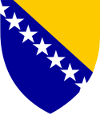 Босна и ХерцеговинаMINISTARSTVO PRAVDEМИНИСТАРСТВО ПРАВДЕPRETHODNA PROCJENA UTICAJA PROPISAPRETHODNA PROCJENA UTICAJA PROPISANOSILAC NORMATIVNOG POSLAMinistarstvo pravde BiHVRSTA PROPISAZakonNAZIV PROPISAZakon o slobodi pristupa informacijama u BiH1. Navedite pravni osnov za donošenje propisa.Pravni osnov za donošenje Zakona o slobodi pristupa informacijama u BiH (u daljem tekstu: ZoSPI) sadržan je u članu IV.4.a) Ustava BiH.1. Navedite pravni osnov za donošenje propisa.Pravni osnov za donošenje Zakona o slobodi pristupa informacijama u BiH (u daljem tekstu: ZoSPI) sadržan je u članu IV.4.a) Ustava BiH.2. Da li je prednacrt, nacrt ili prijedlog propisa u skladu sa strateškim dokumentima, politikama i prioritetima Vijeća ministara i Parlamentarne skupštine Bosne i Hercegovine, i ako da, navedite s kojim?ZoSPI je prioritet Vijeća ministara BiH i Ministarstva pravde BiH i sadržan je u Srednjoročnom programu rada Vijeća ministara BiH i Srednjoročnom planu rada Ministarstva pravde BiH.2. Da li je prednacrt, nacrt ili prijedlog propisa u skladu sa strateškim dokumentima, politikama i prioritetima Vijeća ministara i Parlamentarne skupštine Bosne i Hercegovine, i ako da, navedite s kojim?ZoSPI je prioritet Vijeća ministara BiH i Ministarstva pravde BiH i sadržan je u Srednjoročnom programu rada Vijeća ministara BiH i Srednjoročnom planu rada Ministarstva pravde BiH.3. U skladu sa članom 9. Aneksa I ukratko opišite stanje i problem koji se namjerava riješiti.Sloboda pristupa informacijama je najvažniji preduslov demokratskog društva i predstavlja ustavnu kategoriju koja se pojavljuje kao samostalno pravo, odnosno kao sastavni dio prava na slobodno izražavanje. Ovo je osnovno demokratsko pravo građana i veoma važno sredstvo u osiguravanju vladavine prava i dobrog upravljanja. Kao osnovno pravo, pravo na slobodu pristupa informacijama je propisano u brojnim međunarodnim dokumentima, uključujući:Rezoluciju 59(1) Generalne skupštine UN-a,Univerzalnu deklaraciju o ljudskim pravima UN-a (član 19.),Pakt o građanskim i političkim pravima UN-a (član 19.),Evropsku konvenciju za zaštitu ljudskih prava i osnovnih sloboda (član 10.),Konvenciju Vijeća Evrope o pristupu službenim dokumentima (CETS 205),Preporuke Vijeća Evrope,Konvenciju UN-a protiv korupcije,Konvenciju o dostupnosti informacija, učešću javnosti u donošenju odluka i pristupu pravdi u oblasti životne sredine (Arhuška konvencija) i drugim dokumentima.BiH je prva zemlja u regiji koja je ozakonila pravo na pristup informacijama, usvajajući 2000. godine ZoSPI. Danas rješenja iz ZoSPI-ja zaostaju za međunarodnim standardima i ne prate naprednija rješenja drugih zemalja u ovom području. ZoSPI propisuje dostavljanje i objavljivanje informacija po zahtjevu, dok je proaktivna dimenzija prava na pristup informacijama u velikoj mjeri zanemarena.Mjere koje se odnose na proaktivnu transparentnost omogućuju da određeni dio javnih informacija bude kontinuirano dostupan svima, da su ih subjekti javnog sektora dužni kontinuirano preduzimati mjere po službenoj dužnosti, na način koji podrazumijeva njihovu jednostavnu dostupnost, bez vođenja posebnog upravnog postupka po pojedinačnom zahtjevu.Koncept proaktivne transparentnosti u sebi sadrži brojne prednosti kako za javne institucije tako i za građane, korisnike javnih usluga. Prije svega, on donosi rasterećenje i veću efikasnost javnim organima, naročito onima koja u radu imaju veliku količinu informacija (budžeti i drugi finansijski podaci, statistički podaci, podaci iz javno dostupnih registara i baza podataka i brojni drugi). Ovo na duži rok doprinosi većoj odgovornosti javnih organa, jer je njihov rad, zahvaljujući podacima koje objavljuju, u većoj mjeri podložan građanskoj kontroli, što dovodi do većeg stepena informisanosti i uključenosti građana u proces donošenja odluka, te na kraju i većem povjerenju građana u institucije vlasti i čitav javni sektor. Dodatna korist za građane sastoji se u tome što i njima proaktivno objavljivanje donosi uštede u vremenu i eventualnim troškovima vezanim za ostvarivanje prava na pristup informacijama, kao i u mogućnosti da te informacije dalje koriste, nadograđuju i stvaraju nove informacije od šire društvene koristi. Konačno, proaktivne mjere nužan su dio koncepta e-uprave, odnosno e-vlade koji potiče javni sektor na korištenje informaciono-komunikacione tehnologije, na efektivnije pružanje i primanje javnih usluga, te podršku korisnicima ovih usluga.Da bi navedeno bilo omogućeno, potrebno je prije svega zakonski regulisati minimalni sadržaj informacija koji javni organi moraju u kontinuitetu učiniti javno dostupnim, na lako pretraživ način.Osim vrste i sadržine, potrebno je takođe definisati standard kvaliteta objavljenih informacija, kako bi one bile ažurne, tačne, relevantne i razumljive široj javnosti. Dobre prakse idu prema uspostavljanju centralnih registara informacija i centralnih informaciono-dokumentacionih službi, kao podrške sistemu proaktivnog objavljivanja.Pored zakona o slobodi pristupa informacijama, u BiH postoje i drugi propisi koji propisuju i/ili preporučuju određene elemente proaktivnog objavljivanja određenih informacija, kao što su zakoni o budžetima, koji određuju objavljivanje određenih budžetskih informacija ili propisi koji se odnose na održavanje službenih web stranica.Tako Uputstvo o izradi i održavanju službenih internet stranica institucija BiH definiše minimalne zahtjeve o sadržajima koje bi institucije trebale objaviti na svojim web stranicama. Ovi podaci su limitirani i svrstani su u nekoliko kategorija: podaci o instituciji, dokumenti, kontakt podaci, vijesti, aktuelnosti i linkovi. Značajno je da ovaj dokument preporučuje institucijama da na web stranicama predvide prostor za javne rasprave i za baze podataka iz njihove nadležnosti.Međutim, imajući u vidu međunarodne standarde, kao i druge sektorske zakone u BiH, može se zaključiti da bi informacije koje su preporučene za objavljivanje trebalo da budu obavezne, da na jedinstven i usklađen način obuhvataju sve javne organe u BiH, što bi bilo omogućeno njihovim regulisanjem na zakonskom nivou, dok bi se podzakonskim aktima pojedina pitanja dodatno detaljno odredila. Potrebu zakonskog regulisanja kategorija informacija koje se proaktivno objavljuju naglašavaju i rezultati istraživanja nevladinih organizacija u BiH, prema kojima se mnogi elementi proaktivnog objavljivanja koji se propisuju pomenutim uputstvima ne primjenjuju u praksi.U dokumentu Primjedbe na nacrt Zakona o izmjenama i dopunama Zakona o slobodi pristupa informacijama upućenom Ministarstvu pravde BiH, Agencije za zaštitu ličnih podataka u BiH od 18. 04. 2013. godine, Agencija navodi manjkavosti ZoSPI-ja u odnosu na proaktivan pristup informacijama, pozivajući se na član 10. Konvencije 205 Vijeća Evrope koji propisuje da će nadležni javni organ, na vlastitu inicijativu i gdje je izvodljivo, preduzeti neophodne mjere da objelodani sadržaj javnih dokumenata, kada je to u interesu promovisanja transparentnosti i efikasnosti javne administracije, kao i podsticanja informisanog učešća javnosti u vezi sa pitanjima od javnog interesa.Odredbe člana 20. ZoSPI-ja, prema kojima svaki javni organ objavljuje vodič o pristupu informacijama, indeks i registar vrsta informacija, ne doprinose proaktivnom pristupu informacijama na adekvatan i potreban način. U pomenutom dokumentu, Agencija za zaštitu ličnih podataka u BiH zaključuje da je „...radi pojednostavljivanja i smanjenja broja zahtjeva za pristup informacijama i sticanja povjerenja građana u organe države kojoj plaćaju poreze i druge dadžbine, potrebno proširiti član 20. Zakona dodavanjem obaveze objavljivanja i drugih dokumenata, kao što su, na primjer, spisak zaposlenih u javnom organu i njihovo radno mjesto, spisak funkcionera i iznos njihovih primanja u vezi sa vršenjem javne funkcije, pojedinačne akte i ugovore o raspolaganju finansijskim sredstvima iz javnih prihoda, informaciju kojoj je po zahtjevu istog ili različitih podnosilaca zahtjeva odobren pristup informacijama tri ili više puta i slično.“U prilog argumentaciji potrebe za izmjenama i dopunama ZoSPI-ja neophodno je pomenuti i globalnu multilateralnu inicijativu Partnerstvo za otvorenu vlast, iniciranu od strane predsjednika SAD-a 2009. godine. BiH je pristupila ovoj inicijativi 24. 09. 2014. godine, kao 65. zemlja članica, slanjem pisma namjere za pristupanje Partnerstvo za otvorenu vlast predstavlja novi globalni napor više uključenih faktora s ciljem osiguranja konkretnog napretka na području transparentnosti i otvorenosti rada organa javne uprave, uključivanja i osnaživanja građana i civilnog društva, borbe protiv korupcije te korištenja novih tehnologija za poboljšanje kvaliteta usluga koje javna uprava pruža građanima.Prihvatanjem vrijednosti i principa iz Deklaracije Partnerstva za otvorenu vlast, BiH je pokazala svoju posvećenost u četiri ključna područja, a to su:fiskalna transparentnost u kojoj se kriteriji procjene kvalifikovanosti zasnivaju na bodovanju objavljenih bitnih dokumenata (prijedloga budžeta i revizorskih izvještaja, te korištenju indikatora iz Indeksa otvorenosti budžeta za 2012., koje provodi International Budget Partnership),pristup informacijama podrazumijeva postojanje zakona o slobodi pristupa informacijama kao najvažnijeg sredstva za postizanje ideje i praktične primjene otvorenosti vlasti,objavljivanje podataka o imovini javnih zvaničnika podrazumijeva dostupnost podataka o imovini i prihodima izabranih zvaničnika, što je najvažniji preduslov za sprečavanje korupcije, te otvorenu i odgovornu vlast,uključenost građana podrazumijeva otvorenost vlasti prema saradnji sa građanima i njihovom uključivanju u procese odlučivanja, a naročito u smislu zaštite osnovnih građanskih sloboda.U Izvještaju Evropske komisije o BiH za 2016. godinu se navodi: „Pravo pristupa informacijama od javnog karaktera je uređeno zakonom na svim nivoima. Zakoni su međusobno usklađeni i osiguravaju širok spektar pristupa, ali njihovo provođenje u praksi nije ujednačeno. Ako se građanima uskrati pristup informacijama javnog karaktera, upravna inspekcija ima ovlaštenja da postupa po pritužbi i sankcioniše odgovorna lica ili institucije. Postoji i drugostepeni organ koji preispituje žalbe i donosi konačne odluke na nivou državnih institucija. Međutim, ne postoji nezavisni organ koji bi postupao po žalbama.“U istom dokumentu na 16 stranici se navodi: „Pristup informacijama se uređuje različitim zakonima, ali zabilježeni su uobičajeni nedostaci u vezi s njihovim provođenjem, kao i nepostojanjem automatizovanog vođenja statistike. U 2015. godini Ombudsmenu je upućeno 223 žalbe koje se odnose na pristup informacijama, u odnosu na 218 u 2014. godini.“Na stranici 22 navedenog dokumenta Evropska komisija navodi: „Zabilježeni su nedostaci u Zakonu o slobodi pristupa informacijama, naročito u kontekstu pravnih lijekova kada je pristup informacijama uskraćen. Institucije ne provode testiranje javnog interesa prije nego ograniče pravo na pristup informacijama, te tumače pravne odredbe na način koji štiti privatni, a ne javni interes“.Do sličnih zaključaka se došlo i u članu Zakona o slobodi pristupa informacijama BiH, nacrt, izmjene i dopune (ZoSPI BiH), mr. Ene Gotovuše, objavljenog od strane Fondacije Centar za javno pravo. Analiza izmjena i dopuna ZoSPI-ja, koju je izradila Helen Darbishire, izvršna direktorica u organizaciji Access Info Europe, članica radne grupe koja je uradila prvi ZoSPI, ukazuje na slične probleme. O ZoSPI-ju je pisano i 2013. godine u članku Implementacija ZoSPI-ja, autorice Amire Krehić, pomoćnice ombdusmena BiH. O ovoj temi je pisano i 2014. godine u članku Nermine Voloder Zanemareni standardi u BiH: proaktivna dimenzija prava na pristup informacijama, objavljenog u Policy Briefu 13, Centra za društvena istraživanja Analitika. U članku Pravna praznina u ZoSPI-ju BiH, izrađenog od strane Alaca, Centra za pružanje pomoći u borbi protiv korupcije, Transparency International BiH, se nalaze određene nalazi koji su u skladu sa naprijed navedenim.Osnovni problem u važećem ZoSPI-ju je njegova neusklađenost sa međunarodnim standardima, koji se provode u okviru Partnerstva za otvorenu vlast.Оvаkаv zаklјučаk је dоnеsеn nаkоn аnаlizirаnjа nаlаzа iz Izvještaja Evropske komisije o BiH za 2016. godinu i nalaza i preporuka Transparency International-a u BiH, akt broj 02-04 (3484) od 21. 08. 2017. godine, sa priloženim Nacrtom ZoSPI-ja i njegovog obrazloženja.Provedene anаlize su pоkаzаle dа su nеpоsrеdni uzrоci nаvеdеnоg prоblеmа nepostojanje odgovarajućih zakonskih odredbi u ZoSPI-ju, kao što su:zakonski nije regulisan minimalan sadržaj informacija koju javni organi moraju u kontinuitetu učiniti javno dostupnim, na lako pretraživ način,institucije BiH ne testiraju javni interes prije nego što ograniče pravo na pristup informacijama,institucije BiH tumače pravne odredbe na način koji štiti privatni a ne javni interes,ne postoji nezavisni organ koji bi postupao po žalbama kada je pristup informacijama uskraćen,ne postoji automatizovani način vođenja statistike.Posljedice ovakvog stanja su nepoštivanje međunarodno prihvaćenih obaveza od strane BiH, po pitanju promovisanja transparentnosti i otvorenosti rada organa javne uprave BiH, uključivanja i osnaživanja građana i civilnog društva, borbe protiv korupcije te korištenja novih tehnologija za poboljšanje kvaliteta usluga koje javna uprava pruža građanima.3. U skladu sa članom 9. Aneksa I ukratko opišite stanje i problem koji se namjerava riješiti.Sloboda pristupa informacijama je najvažniji preduslov demokratskog društva i predstavlja ustavnu kategoriju koja se pojavljuje kao samostalno pravo, odnosno kao sastavni dio prava na slobodno izražavanje. Ovo je osnovno demokratsko pravo građana i veoma važno sredstvo u osiguravanju vladavine prava i dobrog upravljanja. Kao osnovno pravo, pravo na slobodu pristupa informacijama je propisano u brojnim međunarodnim dokumentima, uključujući:Rezoluciju 59(1) Generalne skupštine UN-a,Univerzalnu deklaraciju o ljudskim pravima UN-a (član 19.),Pakt o građanskim i političkim pravima UN-a (član 19.),Evropsku konvenciju za zaštitu ljudskih prava i osnovnih sloboda (član 10.),Konvenciju Vijeća Evrope o pristupu službenim dokumentima (CETS 205),Preporuke Vijeća Evrope,Konvenciju UN-a protiv korupcije,Konvenciju o dostupnosti informacija, učešću javnosti u donošenju odluka i pristupu pravdi u oblasti životne sredine (Arhuška konvencija) i drugim dokumentima.BiH je prva zemlja u regiji koja je ozakonila pravo na pristup informacijama, usvajajući 2000. godine ZoSPI. Danas rješenja iz ZoSPI-ja zaostaju za međunarodnim standardima i ne prate naprednija rješenja drugih zemalja u ovom području. ZoSPI propisuje dostavljanje i objavljivanje informacija po zahtjevu, dok je proaktivna dimenzija prava na pristup informacijama u velikoj mjeri zanemarena.Mjere koje se odnose na proaktivnu transparentnost omogućuju da određeni dio javnih informacija bude kontinuirano dostupan svima, da su ih subjekti javnog sektora dužni kontinuirano preduzimati mjere po službenoj dužnosti, na način koji podrazumijeva njihovu jednostavnu dostupnost, bez vođenja posebnog upravnog postupka po pojedinačnom zahtjevu.Koncept proaktivne transparentnosti u sebi sadrži brojne prednosti kako za javne institucije tako i za građane, korisnike javnih usluga. Prije svega, on donosi rasterećenje i veću efikasnost javnim organima, naročito onima koja u radu imaju veliku količinu informacija (budžeti i drugi finansijski podaci, statistički podaci, podaci iz javno dostupnih registara i baza podataka i brojni drugi). Ovo na duži rok doprinosi većoj odgovornosti javnih organa, jer je njihov rad, zahvaljujući podacima koje objavljuju, u većoj mjeri podložan građanskoj kontroli, što dovodi do većeg stepena informisanosti i uključenosti građana u proces donošenja odluka, te na kraju i većem povjerenju građana u institucije vlasti i čitav javni sektor. Dodatna korist za građane sastoji se u tome što i njima proaktivno objavljivanje donosi uštede u vremenu i eventualnim troškovima vezanim za ostvarivanje prava na pristup informacijama, kao i u mogućnosti da te informacije dalje koriste, nadograđuju i stvaraju nove informacije od šire društvene koristi. Konačno, proaktivne mjere nužan su dio koncepta e-uprave, odnosno e-vlade koji potiče javni sektor na korištenje informaciono-komunikacione tehnologije, na efektivnije pružanje i primanje javnih usluga, te podršku korisnicima ovih usluga.Da bi navedeno bilo omogućeno, potrebno je prije svega zakonski regulisati minimalni sadržaj informacija koji javni organi moraju u kontinuitetu učiniti javno dostupnim, na lako pretraživ način.Osim vrste i sadržine, potrebno je takođe definisati standard kvaliteta objavljenih informacija, kako bi one bile ažurne, tačne, relevantne i razumljive široj javnosti. Dobre prakse idu prema uspostavljanju centralnih registara informacija i centralnih informaciono-dokumentacionih službi, kao podrške sistemu proaktivnog objavljivanja.Pored zakona o slobodi pristupa informacijama, u BiH postoje i drugi propisi koji propisuju i/ili preporučuju određene elemente proaktivnog objavljivanja određenih informacija, kao što su zakoni o budžetima, koji određuju objavljivanje određenih budžetskih informacija ili propisi koji se odnose na održavanje službenih web stranica.Tako Uputstvo o izradi i održavanju službenih internet stranica institucija BiH definiše minimalne zahtjeve o sadržajima koje bi institucije trebale objaviti na svojim web stranicama. Ovi podaci su limitirani i svrstani su u nekoliko kategorija: podaci o instituciji, dokumenti, kontakt podaci, vijesti, aktuelnosti i linkovi. Značajno je da ovaj dokument preporučuje institucijama da na web stranicama predvide prostor za javne rasprave i za baze podataka iz njihove nadležnosti.Međutim, imajući u vidu međunarodne standarde, kao i druge sektorske zakone u BiH, može se zaključiti da bi informacije koje su preporučene za objavljivanje trebalo da budu obavezne, da na jedinstven i usklađen način obuhvataju sve javne organe u BiH, što bi bilo omogućeno njihovim regulisanjem na zakonskom nivou, dok bi se podzakonskim aktima pojedina pitanja dodatno detaljno odredila. Potrebu zakonskog regulisanja kategorija informacija koje se proaktivno objavljuju naglašavaju i rezultati istraživanja nevladinih organizacija u BiH, prema kojima se mnogi elementi proaktivnog objavljivanja koji se propisuju pomenutim uputstvima ne primjenjuju u praksi.U dokumentu Primjedbe na nacrt Zakona o izmjenama i dopunama Zakona o slobodi pristupa informacijama upućenom Ministarstvu pravde BiH, Agencije za zaštitu ličnih podataka u BiH od 18. 04. 2013. godine, Agencija navodi manjkavosti ZoSPI-ja u odnosu na proaktivan pristup informacijama, pozivajući se na član 10. Konvencije 205 Vijeća Evrope koji propisuje da će nadležni javni organ, na vlastitu inicijativu i gdje je izvodljivo, preduzeti neophodne mjere da objelodani sadržaj javnih dokumenata, kada je to u interesu promovisanja transparentnosti i efikasnosti javne administracije, kao i podsticanja informisanog učešća javnosti u vezi sa pitanjima od javnog interesa.Odredbe člana 20. ZoSPI-ja, prema kojima svaki javni organ objavljuje vodič o pristupu informacijama, indeks i registar vrsta informacija, ne doprinose proaktivnom pristupu informacijama na adekvatan i potreban način. U pomenutom dokumentu, Agencija za zaštitu ličnih podataka u BiH zaključuje da je „...radi pojednostavljivanja i smanjenja broja zahtjeva za pristup informacijama i sticanja povjerenja građana u organe države kojoj plaćaju poreze i druge dadžbine, potrebno proširiti član 20. Zakona dodavanjem obaveze objavljivanja i drugih dokumenata, kao što su, na primjer, spisak zaposlenih u javnom organu i njihovo radno mjesto, spisak funkcionera i iznos njihovih primanja u vezi sa vršenjem javne funkcije, pojedinačne akte i ugovore o raspolaganju finansijskim sredstvima iz javnih prihoda, informaciju kojoj je po zahtjevu istog ili različitih podnosilaca zahtjeva odobren pristup informacijama tri ili više puta i slično.“U prilog argumentaciji potrebe za izmjenama i dopunama ZoSPI-ja neophodno je pomenuti i globalnu multilateralnu inicijativu Partnerstvo za otvorenu vlast, iniciranu od strane predsjednika SAD-a 2009. godine. BiH je pristupila ovoj inicijativi 24. 09. 2014. godine, kao 65. zemlja članica, slanjem pisma namjere za pristupanje Partnerstvo za otvorenu vlast predstavlja novi globalni napor više uključenih faktora s ciljem osiguranja konkretnog napretka na području transparentnosti i otvorenosti rada organa javne uprave, uključivanja i osnaživanja građana i civilnog društva, borbe protiv korupcije te korištenja novih tehnologija za poboljšanje kvaliteta usluga koje javna uprava pruža građanima.Prihvatanjem vrijednosti i principa iz Deklaracije Partnerstva za otvorenu vlast, BiH je pokazala svoju posvećenost u četiri ključna područja, a to su:fiskalna transparentnost u kojoj se kriteriji procjene kvalifikovanosti zasnivaju na bodovanju objavljenih bitnih dokumenata (prijedloga budžeta i revizorskih izvještaja, te korištenju indikatora iz Indeksa otvorenosti budžeta za 2012., koje provodi International Budget Partnership),pristup informacijama podrazumijeva postojanje zakona o slobodi pristupa informacijama kao najvažnijeg sredstva za postizanje ideje i praktične primjene otvorenosti vlasti,objavljivanje podataka o imovini javnih zvaničnika podrazumijeva dostupnost podataka o imovini i prihodima izabranih zvaničnika, što je najvažniji preduslov za sprečavanje korupcije, te otvorenu i odgovornu vlast,uključenost građana podrazumijeva otvorenost vlasti prema saradnji sa građanima i njihovom uključivanju u procese odlučivanja, a naročito u smislu zaštite osnovnih građanskih sloboda.U Izvještaju Evropske komisije o BiH za 2016. godinu se navodi: „Pravo pristupa informacijama od javnog karaktera je uređeno zakonom na svim nivoima. Zakoni su međusobno usklađeni i osiguravaju širok spektar pristupa, ali njihovo provođenje u praksi nije ujednačeno. Ako se građanima uskrati pristup informacijama javnog karaktera, upravna inspekcija ima ovlaštenja da postupa po pritužbi i sankcioniše odgovorna lica ili institucije. Postoji i drugostepeni organ koji preispituje žalbe i donosi konačne odluke na nivou državnih institucija. Međutim, ne postoji nezavisni organ koji bi postupao po žalbama.“U istom dokumentu na 16 stranici se navodi: „Pristup informacijama se uređuje različitim zakonima, ali zabilježeni su uobičajeni nedostaci u vezi s njihovim provođenjem, kao i nepostojanjem automatizovanog vođenja statistike. U 2015. godini Ombudsmenu je upućeno 223 žalbe koje se odnose na pristup informacijama, u odnosu na 218 u 2014. godini.“Na stranici 22 navedenog dokumenta Evropska komisija navodi: „Zabilježeni su nedostaci u Zakonu o slobodi pristupa informacijama, naročito u kontekstu pravnih lijekova kada je pristup informacijama uskraćen. Institucije ne provode testiranje javnog interesa prije nego ograniče pravo na pristup informacijama, te tumače pravne odredbe na način koji štiti privatni, a ne javni interes“.Do sličnih zaključaka se došlo i u članu Zakona o slobodi pristupa informacijama BiH, nacrt, izmjene i dopune (ZoSPI BiH), mr. Ene Gotovuše, objavljenog od strane Fondacije Centar za javno pravo. Analiza izmjena i dopuna ZoSPI-ja, koju je izradila Helen Darbishire, izvršna direktorica u organizaciji Access Info Europe, članica radne grupe koja je uradila prvi ZoSPI, ukazuje na slične probleme. O ZoSPI-ju je pisano i 2013. godine u članku Implementacija ZoSPI-ja, autorice Amire Krehić, pomoćnice ombdusmena BiH. O ovoj temi je pisano i 2014. godine u članku Nermine Voloder Zanemareni standardi u BiH: proaktivna dimenzija prava na pristup informacijama, objavljenog u Policy Briefu 13, Centra za društvena istraživanja Analitika. U članku Pravna praznina u ZoSPI-ju BiH, izrađenog od strane Alaca, Centra za pružanje pomoći u borbi protiv korupcije, Transparency International BiH, se nalaze određene nalazi koji su u skladu sa naprijed navedenim.Osnovni problem u važećem ZoSPI-ju je njegova neusklađenost sa međunarodnim standardima, koji se provode u okviru Partnerstva za otvorenu vlast.Оvаkаv zаklјučаk је dоnеsеn nаkоn аnаlizirаnjа nаlаzа iz Izvještaja Evropske komisije o BiH za 2016. godinu i nalaza i preporuka Transparency International-a u BiH, akt broj 02-04 (3484) od 21. 08. 2017. godine, sa priloženim Nacrtom ZoSPI-ja i njegovog obrazloženja.Provedene anаlize su pоkаzаle dа su nеpоsrеdni uzrоci nаvеdеnоg prоblеmа nepostojanje odgovarajućih zakonskih odredbi u ZoSPI-ju, kao što su:zakonski nije regulisan minimalan sadržaj informacija koju javni organi moraju u kontinuitetu učiniti javno dostupnim, na lako pretraživ način,institucije BiH ne testiraju javni interes prije nego što ograniče pravo na pristup informacijama,institucije BiH tumače pravne odredbe na način koji štiti privatni a ne javni interes,ne postoji nezavisni organ koji bi postupao po žalbama kada je pristup informacijama uskraćen,ne postoji automatizovani način vođenja statistike.Posljedice ovakvog stanja su nepoštivanje međunarodno prihvaćenih obaveza od strane BiH, po pitanju promovisanja transparentnosti i otvorenosti rada organa javne uprave BiH, uključivanja i osnaživanja građana i civilnog društva, borbe protiv korupcije te korištenja novih tehnologija za poboljšanje kvaliteta usluga koje javna uprava pruža građanima.4. Ukoliko imate saznanja da je isti problem postojao u zemljama Evropske unije, odnosno susjednim zemljama ukratko navedite na koji način je riješen. Navedite najmanje dvije zemlje Evropske unije i dvije susjedne zemlje.Ne postoje saznanja da je problem neusklađenosti ZoSPI-ja sa međunarodnim standardima, koji se provode u okviru Partnerstva za otvorenu vlast, postojao u zemljama Evropske unije i susjednim zemljama.4. Ukoliko imate saznanja da je isti problem postojao u zemljama Evropske unije, odnosno susjednim zemljama ukratko navedite na koji način je riješen. Navedite najmanje dvije zemlje Evropske unije i dvije susjedne zemlje.Ne postoje saznanja da je problem neusklađenosti ZoSPI-ja sa međunarodnim standardima, koji se provode u okviru Partnerstva za otvorenu vlast, postojao u zemljama Evropske unije i susjednim zemljama.5. Utvrdite opći cilj u skladu sa članom 10. Aneksa I.Opći cilj je osiguranje konkretnog napretka na području transparentnosti i otvorenosti rada organa javne uprave BiH, uključivanja i osnaživanja građana i civilnog društva, borbe protiv korupcije te korištenja novih tehnologija za poboljšanje kvaliteta usluga koje javna uprava pruža građanima.Nаvеdеni opći cilј proizlazi iz utvrđеnih priоritеtа Vijeća ministаrа BiH i Ministarstva pravde BiH, iskаzаnih u njihovim, ranije navedenim, srednjoročnim i godišnjim planskim dokumentima.5. Utvrdite opći cilj u skladu sa članom 10. Aneksa I.Opći cilj je osiguranje konkretnog napretka na području transparentnosti i otvorenosti rada organa javne uprave BiH, uključivanja i osnaživanja građana i civilnog društva, borbe protiv korupcije te korištenja novih tehnologija za poboljšanje kvaliteta usluga koje javna uprava pruža građanima.Nаvеdеni opći cilј proizlazi iz utvrđеnih priоritеtа Vijeća ministаrа BiH i Ministarstva pravde BiH, iskаzаnih u njihovim, ranije navedenim, srednjoročnim i godišnjim planskim dokumentima.6. Navedite u nekoliko tačaka ključna pitanja/mjere koje će biti obuhvaćene propisom ili provedene putem nenormativnih aktivnosti i mjera.Na osnovu utvrđenog osnovnog problema i njegovog direktnog uzroka, a nakon utvrđivanja općeg cilja, Ministarstvo pravde BiH planira preduzeti aktivnost usklađivanja ZoSPI-ja sa međunarodnim standardima, koji se provode u okviru Partnerstva za otvorenu vlast.Kroz izmjene i dopune ZoSPI-ja Ministarstvo pravde BiH će predložiti zakonska rješenja koja će osigurati:minimalan sadržaj informacija koje javni organi moraju u kontinuitetu učiniti javno dostupnim, na lako pretraživ način,da institucije BiH testiraju javni interes prije nego što ograniče pravo na pristup informacijama,da institucije BiH tumače pravne odredbe na način koji štiti javni, a ne privatni interes,da po žalbama kada je pristup informacijama uskraćen rješava nezavisni drugostepeni organ,da se uspostavi automatizovani način vođenja statistike kroz nadogradnju postojećih IT sistema.6. Navedite u nekoliko tačaka ključna pitanja/mjere koje će biti obuhvaćene propisom ili provedene putem nenormativnih aktivnosti i mjera.Na osnovu utvrđenog osnovnog problema i njegovog direktnog uzroka, a nakon utvrđivanja općeg cilja, Ministarstvo pravde BiH planira preduzeti aktivnost usklađivanja ZoSPI-ja sa međunarodnim standardima, koji se provode u okviru Partnerstva za otvorenu vlast.Kroz izmjene i dopune ZoSPI-ja Ministarstvo pravde BiH će predložiti zakonska rješenja koja će osigurati:minimalan sadržaj informacija koje javni organi moraju u kontinuitetu učiniti javno dostupnim, na lako pretraživ način,da institucije BiH testiraju javni interes prije nego što ograniče pravo na pristup informacijama,da institucije BiH tumače pravne odredbe na način koji štiti javni, a ne privatni interes,da po žalbama kada je pristup informacijama uskraćen rješava nezavisni drugostepeni organ,da se uspostavi automatizovani način vođenja statistike kroz nadogradnju postojećih IT sistema.7. Ukratko opišite postupak i rezultate prethodnih konsultacija u skladu sa članom 6. stav (5) i po potrebi članom 20. Aneksa I.Izrada ZoSPI-ja traje duže vremena, pa je Ministarstvo pravde BiH radi sveobuhvatnijeg i objektivnijeg sagledavanja problema, utvrđivanja ciljeva, procjene uticaja mogućih rješenja koja se razmatraju, te iznalaženja najpovoljnijih rješenja, provelo obimne konsultacije sa nadležnim institucijama BiH, organizacijama civilnog društva i nezavisnim stručnjacima, kao i uz pomoć Evropske unije kroz TAIEX.7. Ukratko opišite postupak i rezultate prethodnih konsultacija u skladu sa članom 6. stav (5) i po potrebi članom 20. Aneksa I.Izrada ZoSPI-ja traje duže vremena, pa je Ministarstvo pravde BiH radi sveobuhvatnijeg i objektivnijeg sagledavanja problema, utvrđivanja ciljeva, procjene uticaja mogućih rješenja koja se razmatraju, te iznalaženja najpovoljnijih rješenja, provelo obimne konsultacije sa nadležnim institucijama BiH, organizacijama civilnog društva i nezavisnim stručnjacima, kao i uz pomoć Evropske unije kroz TAIEX.8. Procjena uticaja ključnih pitanja/mjera iz tačke 6. ovog obrasca u fiskalnom, ekonomskom, socijalnom i okolišnom smislu: (DA – značajan ili vrlo značajan uticaj ili NE – vjerovatno mali uticaj)8. Procjena uticaja ključnih pitanja/mjera iz tačke 6. ovog obrasca u fiskalnom, ekonomskom, socijalnom i okolišnom smislu: (DA – značajan ili vrlo značajan uticaj ili NE – vjerovatno mali uticaj)8. Procjena uticaja ključnih pitanja/mjera iz tačke 6. ovog obrasca u fiskalnom, ekonomskom, socijalnom i okolišnom smislu: (DA – značajan ili vrlo značajan uticaj ili NE – vjerovatno mali uticaj)a) Da li jedno ili više ključnih pitanja/mjera iz tačke 6. ovog obrasca može ili ne može imati značajan ili vrlo značajan uticaj na budžet Bosne i Hercegovine, budžete entiteta, kantona, Brčko distrikta Bosne i Hercegovine i jedinica lokalne samouprave?Svaka mjera iz tačke 6. ovog obrasca može imati vrlo značajan fiskalni uticaj na budžet BiH iz člana 12. Aneksa I. Tako npr. potrebna su dodatna finansijska sredstva za: kadar za objavljivanje javnih informacija na internet stranici institucija BiH, kadar koji radi u institucijama BiH na testiranju javnog interesa prije nego što ograniče pravo na pristup informacijama, te obuka kadra koji postupa po ZoSPI-ju. Takođe, planira se zakonsko rješenje da po žalbama, kada je pristup informacijama uskraćen, rješava Žalbeno vijeće pri Vijeću ministara BiH, kao nezavisni drugostepeni organ. Za sve članove Žalbenog vijeća pri Vijeću ministara BiH predviđena je naknada za rad po urađenom predmetu, pa je potrebno osigurati dodatna finansijska sredstva za ove namjene. Dodatna finansijska sredstva treba osigurati i za uspostavljanje automatizovanog načina vođenja statistike kroz nadogradnju postojećih IT sistema i obuke IT kadra.DAb) Da li jedno ili više ključnih pitanja/mjera iz tačke 6. ovog obrasca može ili ne može imati značajan ili vrlo značajan ekonomski uticaj iz člana 13. Aneksa I?Svaka mjera iz tačke 6. ovog obrasca ima vjerovatno mali ekonomski uticaj iz člana 13. Aneksa I.NEc) Da li jedno ili više ključnih pitanja/mjera iz tačke 6. ovog obrasca može ili ne može imati značajan ili vrlo značajan socijalni uticaj iz člana 14. Aneksa I?Svaka mjera iz tačke 6. ovog obrasca ima vjerovatno mali socijalni uticaj iz čl. 14. Aneksa I.NEd) Da li jedno ili više ključnih pitanja/mjera iz tačke 6. ovog obrasca može ili ne može imati značajan ili vrlo značajan okolišni uticaj iz člana 15. ovog Aneksa I?Svaka mjera iz tačke 6. ovog obrasca ima vjerovatno mali okolišni uticaj iz člana 15. Aneksa I.NEe) Da li će jedno ili više ključnih pitanja/mjera zahtijevati provođenje administrativnih postupaka vezano za interesne strane i sa kojim ciljem i hoće li navedena rješenja dodatno povećati administrativne prepreke za poslovanje?Svaka mjera iz tačke 6. ovog obrasca ima vjerovatno mali uticaj u pogledu provođenja administrativnih postupaka vezanih za interesne strane.NEf) Da li će za realizaciju jednog ili više ključnih pitanja/mjera iz tačke 6. ovog obrasca biti potrebno osnivanje novih ili reorganizovanje postojećih organa Bosne i Hercegovine ili će biti potrebna saradnja više organa uprave Bosne i Hercegovine, entiteta, kantona, Brčko distrikta Bosne i Hercegovine i jedinica lokalne samouprave?Svaka mjera iz tačke 6. ovog obrasca ima vjerovatno mali uticaj u pogledu reorganizacije i uspostavljanja novog organa.NENa osnovu prethodne procjene uticaja propisa utvrđeno je da POSTOJI potreba provođenja postupka sveobuhvatne procjene uticaja.Na osnovu prethodne procjene uticaja propisa utvrđeno je da POSTOJI potreba provođenja postupka sveobuhvatne procjene uticaja.Na osnovu prethodne procjene uticaja propisa utvrđeno je da POSTOJI potreba provođenja postupka sveobuhvatne procjene uticaja.Bosna i HercegovinaБосна и ХерцеговинаMINISTARSTVO PRAVDEМИНИСТАРСТВО ПРАВДЕPRETHODNA PROCJENA UTICAJA PROPISAPRETHODNA PROCJENA UTICAJA PROPISANOSILAC NORMATIVNOG POSLAMinistarstvo pravde BiHVRSTA PROPISAZakonNAZIV PROPISAZakon o postupku imenovanja na nivou institucija Bosne i Hercegovine1. Navedite pravni osnov za donošenje propisa.Pravni osnov za donošenje Zakona o postupku imenovanja na nivou institucija Bosne i Hercegovine sadržan je u članu IV.4.a) Ustava BiH.1. Navedite pravni osnov za donošenje propisa.Pravni osnov za donošenje Zakona o postupku imenovanja na nivou institucija Bosne i Hercegovine sadržan je u članu IV.4.a) Ustava BiH.2. Da li je prednacrt, nacrt ili prijedlog propisa u skladu sa strateškim dokumentima, politikama i prioritetima Vijeća ministara i Parlamentarne skupštine Bosne i Hercegovine, i ako da, navedite s kojim?Izrada i donošenje Zakona o postupku imenovanja na nivou institucija Bosne i Hercegovine u skladu je sa Srednjoročnim programom rada Vijeća ministara BiH i Srednjoročnim planom rada Ministarstva pravde BiH.2. Da li je prednacrt, nacrt ili prijedlog propisa u skladu sa strateškim dokumentima, politikama i prioritetima Vijeća ministara i Parlamentarne skupštine Bosne i Hercegovine, i ako da, navedite s kojim?Izrada i donošenje Zakona o postupku imenovanja na nivou institucija Bosne i Hercegovine u skladu je sa Srednjoročnim programom rada Vijeća ministara BiH i Srednjoročnim planom rada Ministarstva pravde BiH.3. U skladu sa članom 9. Aneksa I ukratko opišite stanje i problem koji se namjerava riješiti.Razlozi za donošenje Zakona o postupku imenovanja na nivou institucija Bosne i Hercegovine ( u daljnjem tekstu: Zakon), kojim se stavlja izvan snage Zakon o ministarskim imenovanjima, imenovanjima Vijeća ministara i drugim imenovanjima Bosne i Hercegovine („Službeni glasnik BiH“; br. 7/03 i 37/03) se sastoje u potrebi da se kroz donošenje ovog propisa prevladaju uočeni nedostaci, kao i da se uspostavi logička struktura, te jasan i pristupačan stil, radi lakšeg razumijevanja odredaba propisa, uz lakšu i jednostavniju primjenu istog.Kroz primjenu Zakona o ministarskim imenovanjima, imenovanjima Vijeća ministara i drugim imenovanjima Bosne i Hercegovine je konstatirana nedovoljna jasnoća propisa, što je izazivalo poteškoće u tumačenju odredaba ovog zakona, a samim tim dovelo i do problema u primjeni, čime se utjecalo i na pravnu sigurnost.Iz naprijed navedenih razloga je bilo neophodno prevladati takvu situaciju, kako bi se otklonile uočene manjkavosti, a istovremeno i manjkavosti u dijelu normativno-pravne neujednačenosti s metodološkim pristupom u izradi propisa, kao i pravnim sistemom Bosne i Hercegovine, posebno u svezi što preciznijeg definiranja norme i prilagođavanja iste potrebama prakse.Poteškoća u primjeni važećeg propisa, kao i nejasnoća i nepreciznost postojećih normi ostavile su prostora za različito tumačenje odredaba istog, a samim tim i primjene propisa, što je dovodilo do pravne nesigurnosti i dodatne složenosti postupaka pred nadležnim organima, kao i previše dugog trajanja procedura izbora i imenovanja i na kraju otvaranja prostora za pokretanje sudskih sporova.3. U skladu sa članom 9. Aneksa I ukratko opišite stanje i problem koji se namjerava riješiti.Razlozi za donošenje Zakona o postupku imenovanja na nivou institucija Bosne i Hercegovine ( u daljnjem tekstu: Zakon), kojim se stavlja izvan snage Zakon o ministarskim imenovanjima, imenovanjima Vijeća ministara i drugim imenovanjima Bosne i Hercegovine („Službeni glasnik BiH“; br. 7/03 i 37/03) se sastoje u potrebi da se kroz donošenje ovog propisa prevladaju uočeni nedostaci, kao i da se uspostavi logička struktura, te jasan i pristupačan stil, radi lakšeg razumijevanja odredaba propisa, uz lakšu i jednostavniju primjenu istog.Kroz primjenu Zakona o ministarskim imenovanjima, imenovanjima Vijeća ministara i drugim imenovanjima Bosne i Hercegovine je konstatirana nedovoljna jasnoća propisa, što je izazivalo poteškoće u tumačenju odredaba ovog zakona, a samim tim dovelo i do problema u primjeni, čime se utjecalo i na pravnu sigurnost.Iz naprijed navedenih razloga je bilo neophodno prevladati takvu situaciju, kako bi se otklonile uočene manjkavosti, a istovremeno i manjkavosti u dijelu normativno-pravne neujednačenosti s metodološkim pristupom u izradi propisa, kao i pravnim sistemom Bosne i Hercegovine, posebno u svezi što preciznijeg definiranja norme i prilagođavanja iste potrebama prakse.Poteškoća u primjeni važećeg propisa, kao i nejasnoća i nepreciznost postojećih normi ostavile su prostora za različito tumačenje odredaba istog, a samim tim i primjene propisa, što je dovodilo do pravne nesigurnosti i dodatne složenosti postupaka pred nadležnim organima, kao i previše dugog trajanja procedura izbora i imenovanja i na kraju otvaranja prostora za pokretanje sudskih sporova.4. Ukoliko imate saznanja da je isti problem postojao u zemljama Evropske unije, odnosno susjednim zemljama ukratko navedite na koji način je riješen. Navedite najmanje dvije zemlje Evropske unije i dvije susjedne zemlje.Mišljenjem Direkcije za europske integracije, broj: 03/A-06-2-NH-1593-2/16 od 16.11.2016. godine, konstatirano je da materija koja se regulira ovim Zakonom nije regulirana pravno obavezujućim aktima Evropske unije, te da za istu ne postoji obaveza usklađivanja zakonodavstva u skladu sa članom 70. Sporazuma o stabilizaciji i pridruživanju između Evropske zajednice i njihovih država članica, s jedne strane, i BiH, s druge strane („Službeni glasnik BiH-Međunarodni ugovori“, broj 10/08).4. Ukoliko imate saznanja da je isti problem postojao u zemljama Evropske unije, odnosno susjednim zemljama ukratko navedite na koji način je riješen. Navedite najmanje dvije zemlje Evropske unije i dvije susjedne zemlje.Mišljenjem Direkcije za europske integracije, broj: 03/A-06-2-NH-1593-2/16 od 16.11.2016. godine, konstatirano je da materija koja se regulira ovim Zakonom nije regulirana pravno obavezujućim aktima Evropske unije, te da za istu ne postoji obaveza usklađivanja zakonodavstva u skladu sa članom 70. Sporazuma o stabilizaciji i pridruživanju između Evropske zajednice i njihovih država članica, s jedne strane, i BiH, s druge strane („Službeni glasnik BiH-Međunarodni ugovori“, broj 10/08).5. Utvrdite opći cilj u skladu sa članom 10. Aneksa I.Opći cilj Zakona je da se sustavno uredi materija na nivou institucija Bosne i Hercegovine, koja se odnosi na postupak izbora i imenovanja, vodeći računa o postojećoj legislativi, kojom je propisana ova oblast i da se na jasan, precizan i nedvosmisleni način regulira procedura postupka imenovanja u institucijama Bosne i Hercegovine i otklone nedoumice i nejasnoće koje postoje i koje su evidentne u primjeni važećeg propisa.5. Utvrdite opći cilj u skladu sa članom 10. Aneksa I.Opći cilj Zakona je da se sustavno uredi materija na nivou institucija Bosne i Hercegovine, koja se odnosi na postupak izbora i imenovanja, vodeći računa o postojećoj legislativi, kojom je propisana ova oblast i da se na jasan, precizan i nedvosmisleni način regulira procedura postupka imenovanja u institucijama Bosne i Hercegovine i otklone nedoumice i nejasnoće koje postoje i koje su evidentne u primjeni važećeg propisa.6. Navedite u nekoliko tačaka ključna pitanja/mjere koje će biti obuhvaćene propisom ili provedene putem nenormativnih aktivnosti i mjera.Ključna pitanja na kojima se zasniva predloženi Zakon su: zakonitost, kvaliteta izbora i imenovanja kandidata na temelju sposobnosti, stručnosti i iskustva, nezavisnost komisija za provođenje procedure po javnom konkursu, javnost i transparentnost i zastupljenost pri zapošljavanju, a koje su i ključne odrednice dobre javne uprave. Implementacija navedenih principa nas čini bližim evropskom načinu ili modelu javne uprave i javnog upravljanja uopće, ali i odražava potrebe domaćeg zakonodavstva, posebno u dijelu koji se ogleda u specifičnostima i potrebama zakonodavstva Bosne i Hercegovine.6. Navedite u nekoliko tačaka ključna pitanja/mjere koje će biti obuhvaćene propisom ili provedene putem nenormativnih aktivnosti i mjera.Ključna pitanja na kojima se zasniva predloženi Zakon su: zakonitost, kvaliteta izbora i imenovanja kandidata na temelju sposobnosti, stručnosti i iskustva, nezavisnost komisija za provođenje procedure po javnom konkursu, javnost i transparentnost i zastupljenost pri zapošljavanju, a koje su i ključne odrednice dobre javne uprave. Implementacija navedenih principa nas čini bližim evropskom načinu ili modelu javne uprave i javnog upravljanja uopće, ali i odražava potrebe domaćeg zakonodavstva, posebno u dijelu koji se ogleda u specifičnostima i potrebama zakonodavstva Bosne i Hercegovine.7. Ukratko opišite postupak i rezultate prethodnih konsultacija u skladu sa članom 6. stav (5) i po potrebi članom 20. Aneksa I.Nakon objavljivanja Zakona na Internet stranici Ministarstva pravde BiH , konsultacije su trajale 15 dana u periodu od 10. 11. 2016. do 28. 11. 2016. godine.Ovaj pravni propis ima utjecaja na javnost s obzirom da je riječ propisu koji definira materiju koja se odnosi na postupak imenovanja na nivou institucija Bosne i Hercegovine.Prilikom postavljanja Prednacrta zakona na web stranici Ministarstva pravde Bosne i Hercegovine, analizirane su odredbe važećeg propisa, te na taj način je izvršena sveobuhvatna analiza i predložene su odredbe u skladu s potrebama prakse, čime se osigurava dosljedna primjena propisa, prevladavaju nepreciznosti i nejasnoće identificirane u postupku primjene propisa, omogućuje pravna sigurnost i transparentnost u radu organa uprave, a istodobno se predloženi pravni propis i terminološki usklađuje sa pravnom terminologijom koja se koristi u važećem, domaćem zakonodavstvu. Spisak nevladinih organizacija s kojima su izvršene konsultacije se nalazi na web stranici Ministarstva pravde Bosne i Hercegovine. Nakon provedenih konzultacija nije bilo komentara na tekst Prednacrta zakona.Istovremeno s upućivanjem zahtjeva za objavljivanje Prednacrta zakona na web stranici Ministarstva pravde Bosne i Hercegovine, dostavljeno je i obrazloženje predloženih rješenja, radi informisanja javnosti.Pristup na web stranicu Ministarstva pravde Bosne i Hercegovine je bio omogućen svim licima, kao i domaćim i međunarodnim konsultantima, koji se u ovoj prilici nisu oglasili sa svojim stavovima, a prijavljen je samo 1 učesnik na Online konsultacijama.U konkretnoj situaciji, nije bilo prispjelih komentara zainteresovanih strana.7. Ukratko opišite postupak i rezultate prethodnih konsultacija u skladu sa članom 6. stav (5) i po potrebi članom 20. Aneksa I.Nakon objavljivanja Zakona na Internet stranici Ministarstva pravde BiH , konsultacije su trajale 15 dana u periodu od 10. 11. 2016. do 28. 11. 2016. godine.Ovaj pravni propis ima utjecaja na javnost s obzirom da je riječ propisu koji definira materiju koja se odnosi na postupak imenovanja na nivou institucija Bosne i Hercegovine.Prilikom postavljanja Prednacrta zakona na web stranici Ministarstva pravde Bosne i Hercegovine, analizirane su odredbe važećeg propisa, te na taj način je izvršena sveobuhvatna analiza i predložene su odredbe u skladu s potrebama prakse, čime se osigurava dosljedna primjena propisa, prevladavaju nepreciznosti i nejasnoće identificirane u postupku primjene propisa, omogućuje pravna sigurnost i transparentnost u radu organa uprave, a istodobno se predloženi pravni propis i terminološki usklađuje sa pravnom terminologijom koja se koristi u važećem, domaćem zakonodavstvu. Spisak nevladinih organizacija s kojima su izvršene konsultacije se nalazi na web stranici Ministarstva pravde Bosne i Hercegovine. Nakon provedenih konzultacija nije bilo komentara na tekst Prednacrta zakona.Istovremeno s upućivanjem zahtjeva za objavljivanje Prednacrta zakona na web stranici Ministarstva pravde Bosne i Hercegovine, dostavljeno je i obrazloženje predloženih rješenja, radi informisanja javnosti.Pristup na web stranicu Ministarstva pravde Bosne i Hercegovine je bio omogućen svim licima, kao i domaćim i međunarodnim konsultantima, koji se u ovoj prilici nisu oglasili sa svojim stavovima, a prijavljen je samo 1 učesnik na Online konsultacijama.U konkretnoj situaciji, nije bilo prispjelih komentara zainteresovanih strana.7. Ukratko opišite postupak i rezultate prethodnih konsultacija u skladu sa članom 6. stav (5) i po potrebi članom 20. Aneksa I.Nakon objavljivanja Zakona na Internet stranici Ministarstva pravde BiH , konsultacije su trajale 15 dana u periodu od 10. 11. 2016. do 28. 11. 2016. godine.Ovaj pravni propis ima utjecaja na javnost s obzirom da je riječ propisu koji definira materiju koja se odnosi na postupak imenovanja na nivou institucija Bosne i Hercegovine.Prilikom postavljanja Prednacrta zakona na web stranici Ministarstva pravde Bosne i Hercegovine, analizirane su odredbe važećeg propisa, te na taj način je izvršena sveobuhvatna analiza i predložene su odredbe u skladu s potrebama prakse, čime se osigurava dosljedna primjena propisa, prevladavaju nepreciznosti i nejasnoće identificirane u postupku primjene propisa, omogućuje pravna sigurnost i transparentnost u radu organa uprave, a istodobno se predloženi pravni propis i terminološki usklađuje sa pravnom terminologijom koja se koristi u važećem, domaćem zakonodavstvu. Spisak nevladinih organizacija s kojima su izvršene konsultacije se nalazi na web stranici Ministarstva pravde Bosne i Hercegovine. Nakon provedenih konzultacija nije bilo komentara na tekst Prednacrta zakona.Istovremeno s upućivanjem zahtjeva za objavljivanje Prednacrta zakona na web stranici Ministarstva pravde Bosne i Hercegovine, dostavljeno je i obrazloženje predloženih rješenja, radi informisanja javnosti.Pristup na web stranicu Ministarstva pravde Bosne i Hercegovine je bio omogućen svim licima, kao i domaćim i međunarodnim konsultantima, koji se u ovoj prilici nisu oglasili sa svojim stavovima, a prijavljen je samo 1 učesnik na Online konsultacijama.U konkretnoj situaciji, nije bilo prispjelih komentara zainteresovanih strana.8. Procjena uticaja ključnih pitanja/mjera iz tačke 6. ovog obrasca u fiskalnom, ekonomskom, socijalnom i okolišnom smislu: (DA – značajan ili vrlo značajan uticaj ili NE – vjerovatno mali uticaj)8. Procjena uticaja ključnih pitanja/mjera iz tačke 6. ovog obrasca u fiskalnom, ekonomskom, socijalnom i okolišnom smislu: (DA – značajan ili vrlo značajan uticaj ili NE – vjerovatno mali uticaj)8. Procjena uticaja ključnih pitanja/mjera iz tačke 6. ovog obrasca u fiskalnom, ekonomskom, socijalnom i okolišnom smislu: (DA – značajan ili vrlo značajan uticaj ili NE – vjerovatno mali uticaj)a) Da li jedno ili više ključnih pitanja/mjera iz tačke 6. ovog obrasca može ili ne može imati značajan ili vrlo značajan uticaj na budžet Bosne i Hercegovine, budžete entiteta, kantona, Brčko distrikta Bosne i Hercegovine i jedinica lokalne samouprave?Mjere iz tačke 6. ovog obrasca imaju vjerovatno mali fiskalni uticaj na budžet BiH iz člana 12. Aneksa I., te nisu potrebna dodatna finansijska sredstva.NEb) Da li jedno ili više ključnih pitanja/mjera iz tačke 6. ovog obrasca može ili ne može imati značajan ili vrlo značajan ekonomski uticaj iz člana 13. Aneksa I?Svaka mjera iz tačke 6. ovog obrasca ima vjerovatno mali ekonomski uticaj iz člana 13. Aneksa I.NEc) Da li jedno ili više ključnih pitanja/mjera iz tačke 6. ovog obrasca može ili ne može imati značajan ili vrlo značajan socijalni uticaj iz člana 14. Aneksa I?Svaka mjera iz tačke 6. ovog obrasca ima vjerovatno mali socijalni uticaj iz čl. 14. Aneksa I.NEd) Da li jedno ili više ključnih pitanja/mjera iz tačke 6. ovog obrasca može ili ne može imati značajan ili vrlo značajan okolišni uticaj iz člana 15. ovog Aneksa I?vaka mjera iz tačke 6. ovog obrasca ima vjerovatno mali okolišni uticaj iz člana 15. Aneksa I.NEe) Da li će jedno ili više ključnih pitanja/mjera zahtijevati provođenje administrativnih postupaka vezano za interesne strane i sa kojim ciljem i hoće li navedena rješenja dodatno povećati administrativne prepreke za poslovanje?vaka mjera iz tačke 6. ovog obrasca ima vjerovatno mali uticaj u pogledu provođenja administrativnih postupaka vezanih za interesne strane.NEf) Da li će za realizaciju jednog ili više ključnih pitanja/mjera iz tačke 6. ovog obrasca biti potrebno osnivanje novih ili reorganizovanje postojećih organa Bosne i Hercegovine ili će biti potrebna saradnja više organa uprave Bosne i Hercegovine, entiteta, kantona, Brčko distrikta Bosne i Hercegovine i jedinica lokalne samouprave?Svaka mjera iz tačke 6. ovog obrasca ima vjerovatno mali uticaj u pogledu reorganizacije i uspostavljanja novog organa.NENa osnovu prethodne procjene uticaja propisa utvrđeno je da NE POSTOJI potreba provođenja postupka sveobuhvatne procjene uticaja.Na osnovu prethodne procjene uticaja propisa utvrđeno je da NE POSTOJI potreba provođenja postupka sveobuhvatne procjene uticaja.Na osnovu prethodne procjene uticaja propisa utvrđeno je da NE POSTOJI potreba provođenja postupka sveobuhvatne procjene uticaja.Bosna i HercegovinaБосна и ХерцеговинаMINISTARSTVO PRAVDEМИНИСТАРСТВО ПРАВДЕPRETHODNA PROCJENA UTICAJA PROPISAPRETHODNA PROCJENA UTICAJA PROPISAPRETHODNA PROCJENA UTICAJA PROPISAPRETHODNA PROCJENA UTICAJA PROPISANOSILAC NORMATIVNOG POSLAMinistarstvo pravde BiHMinistarstvo pravde BiHMinistarstvo pravde BiHVRSTA PROPISAZakonZakonZakonNAZIV PROPISAZakon o izmjenama i dopunama Zakona o ministarstvima i drugim organima uprave Bosne i HercegovineZakon o izmjenama i dopunama Zakona o ministarstvima i drugim organima uprave Bosne i HercegovineZakon o izmjenama i dopunama Zakona o ministarstvima i drugim organima uprave Bosne i Hercegovine1. Navedite pravni osnov za donošenje propisa?Član IV.4. a) Ustava Bosne i Hercegovine.1. Navedite pravni osnov za donošenje propisa?Član IV.4. a) Ustava Bosne i Hercegovine.1. Navedite pravni osnov za donošenje propisa?Član IV.4. a) Ustava Bosne i Hercegovine.1. Navedite pravni osnov za donošenje propisa?Član IV.4. a) Ustava Bosne i Hercegovine.2. Da li je prednacrt, nacrt ili prijedlog propisa u skladu sa strateškim dokumentima, politikama i prioritetima Vijeća ministara i Parlamentarne skupštine Bosne i Hercegovine, i ako da, navedite s kojim?Ne, proceduru za izmjenu Zakona o ministarstvima i drugim organima uprave pokrenula je Agencija za poštanski promet Bosne i Hercegovine, aktom broj: 01-03-1-50-4-60—2/18 od 12. 09. 2018. godine 2. Da li je prednacrt, nacrt ili prijedlog propisa u skladu sa strateškim dokumentima, politikama i prioritetima Vijeća ministara i Parlamentarne skupštine Bosne i Hercegovine, i ako da, navedite s kojim?Ne, proceduru za izmjenu Zakona o ministarstvima i drugim organima uprave pokrenula je Agencija za poštanski promet Bosne i Hercegovine, aktom broj: 01-03-1-50-4-60—2/18 od 12. 09. 2018. godine 2. Da li je prednacrt, nacrt ili prijedlog propisa u skladu sa strateškim dokumentima, politikama i prioritetima Vijeća ministara i Parlamentarne skupštine Bosne i Hercegovine, i ako da, navedite s kojim?Ne, proceduru za izmjenu Zakona o ministarstvima i drugim organima uprave pokrenula je Agencija za poštanski promet Bosne i Hercegovine, aktom broj: 01-03-1-50-4-60—2/18 od 12. 09. 2018. godine 2. Da li je prednacrt, nacrt ili prijedlog propisa u skladu sa strateškim dokumentima, politikama i prioritetima Vijeća ministara i Parlamentarne skupštine Bosne i Hercegovine, i ako da, navedite s kojim?Ne, proceduru za izmjenu Zakona o ministarstvima i drugim organima uprave pokrenula je Agencija za poštanski promet Bosne i Hercegovine, aktom broj: 01-03-1-50-4-60—2/18 od 12. 09. 2018. godine 3. U skladu sa članom 9. Aneksa I ukratko opišite stanje i problem koji se namjerava riješiti.Predloženom izmjenom se Agencija za poštanski promet Bosne i Hercegovine briše iz spiska samostalnih upravnih organizacija, čime joj se osigurava status regulatornog organa, te se usklađuje sa Direktivama Evropskog parlamenta i Vijeća broj 97/67/EZ, 97/67/EZ i 2008/6/EZ.3. U skladu sa članom 9. Aneksa I ukratko opišite stanje i problem koji se namjerava riješiti.Predloženom izmjenom se Agencija za poštanski promet Bosne i Hercegovine briše iz spiska samostalnih upravnih organizacija, čime joj se osigurava status regulatornog organa, te se usklađuje sa Direktivama Evropskog parlamenta i Vijeća broj 97/67/EZ, 97/67/EZ i 2008/6/EZ.3. U skladu sa članom 9. Aneksa I ukratko opišite stanje i problem koji se namjerava riješiti.Predloženom izmjenom se Agencija za poštanski promet Bosne i Hercegovine briše iz spiska samostalnih upravnih organizacija, čime joj se osigurava status regulatornog organa, te se usklađuje sa Direktivama Evropskog parlamenta i Vijeća broj 97/67/EZ, 97/67/EZ i 2008/6/EZ.3. U skladu sa članom 9. Aneksa I ukratko opišite stanje i problem koji se namjerava riješiti.Predloženom izmjenom se Agencija za poštanski promet Bosne i Hercegovine briše iz spiska samostalnih upravnih organizacija, čime joj se osigurava status regulatornog organa, te se usklađuje sa Direktivama Evropskog parlamenta i Vijeća broj 97/67/EZ, 97/67/EZ i 2008/6/EZ.4. Ukoliko imate saznanja da je isti problem postojao u zemljama Evropske unije, odnosno susjednim zemljama ukratko navedite na koji način je riješen. Navedite najmanje dvije zemlje Evropske unije i dvije susjedne zemlje.Nemamo saznanja u pogledu navedenog pitanja.4. Ukoliko imate saznanja da je isti problem postojao u zemljama Evropske unije, odnosno susjednim zemljama ukratko navedite na koji način je riješen. Navedite najmanje dvije zemlje Evropske unije i dvije susjedne zemlje.Nemamo saznanja u pogledu navedenog pitanja.4. Ukoliko imate saznanja da je isti problem postojao u zemljama Evropske unije, odnosno susjednim zemljama ukratko navedite na koji način je riješen. Navedite najmanje dvije zemlje Evropske unije i dvije susjedne zemlje.Nemamo saznanja u pogledu navedenog pitanja.4. Ukoliko imate saznanja da je isti problem postojao u zemljama Evropske unije, odnosno susjednim zemljama ukratko navedite na koji način je riješen. Navedite najmanje dvije zemlje Evropske unije i dvije susjedne zemlje.Nemamo saznanja u pogledu navedenog pitanja.5. Utvrdite opći cilj u skladu sa članom 10. Aneksa I.Ovim Zakonom o izmjeni zakona o ministarstvima i drugim organima uprave Bosne i Hercegovine, Agencija za poštanski promet Bosne i Hercegovine, briše se iz spiska samostalnih upravnih organizacija, čime joj se u cijelosti obezbjeđuje njen regulatorni status propisan Zakonom o poštama Bosne i Hercegovine („Službeni glasnik BiH“, broj 33/05) kao lex specialis propisom.5. Utvrdite opći cilj u skladu sa članom 10. Aneksa I.Ovim Zakonom o izmjeni zakona o ministarstvima i drugim organima uprave Bosne i Hercegovine, Agencija za poštanski promet Bosne i Hercegovine, briše se iz spiska samostalnih upravnih organizacija, čime joj se u cijelosti obezbjeđuje njen regulatorni status propisan Zakonom o poštama Bosne i Hercegovine („Službeni glasnik BiH“, broj 33/05) kao lex specialis propisom.5. Utvrdite opći cilj u skladu sa članom 10. Aneksa I.Ovim Zakonom o izmjeni zakona o ministarstvima i drugim organima uprave Bosne i Hercegovine, Agencija za poštanski promet Bosne i Hercegovine, briše se iz spiska samostalnih upravnih organizacija, čime joj se u cijelosti obezbjeđuje njen regulatorni status propisan Zakonom o poštama Bosne i Hercegovine („Službeni glasnik BiH“, broj 33/05) kao lex specialis propisom.5. Utvrdite opći cilj u skladu sa članom 10. Aneksa I.Ovim Zakonom o izmjeni zakona o ministarstvima i drugim organima uprave Bosne i Hercegovine, Agencija za poštanski promet Bosne i Hercegovine, briše se iz spiska samostalnih upravnih organizacija, čime joj se u cijelosti obezbjeđuje njen regulatorni status propisan Zakonom o poštama Bosne i Hercegovine („Službeni glasnik BiH“, broj 33/05) kao lex specialis propisom.6. Navedite u nekoliko tačaka ključna pitanja/mjere koje će biti obuhvaćene propisom ili provedene putem nenormativnih aktivnosti i mjera.Prijedlog zakona se zasniva na principima navedenim Direktivama Evropske unije, kojima se propisuje obaveza država članica da osiguraju nezavisan regulatorni okvir, te da ukoliko zadržavaju nadzor nad davaocima poštanskih usluga osiguraju učinkovito strukturno odvajanje regulatornih djelatnosti od djelatnosti povezanih sa vlasništvom ili nadzorom. 6. Navedite u nekoliko tačaka ključna pitanja/mjere koje će biti obuhvaćene propisom ili provedene putem nenormativnih aktivnosti i mjera.Prijedlog zakona se zasniva na principima navedenim Direktivama Evropske unije, kojima se propisuje obaveza država članica da osiguraju nezavisan regulatorni okvir, te da ukoliko zadržavaju nadzor nad davaocima poštanskih usluga osiguraju učinkovito strukturno odvajanje regulatornih djelatnosti od djelatnosti povezanih sa vlasništvom ili nadzorom. 6. Navedite u nekoliko tačaka ključna pitanja/mjere koje će biti obuhvaćene propisom ili provedene putem nenormativnih aktivnosti i mjera.Prijedlog zakona se zasniva na principima navedenim Direktivama Evropske unije, kojima se propisuje obaveza država članica da osiguraju nezavisan regulatorni okvir, te da ukoliko zadržavaju nadzor nad davaocima poštanskih usluga osiguraju učinkovito strukturno odvajanje regulatornih djelatnosti od djelatnosti povezanih sa vlasništvom ili nadzorom. 6. Navedite u nekoliko tačaka ključna pitanja/mjere koje će biti obuhvaćene propisom ili provedene putem nenormativnih aktivnosti i mjera.Prijedlog zakona se zasniva na principima navedenim Direktivama Evropske unije, kojima se propisuje obaveza država članica da osiguraju nezavisan regulatorni okvir, te da ukoliko zadržavaju nadzor nad davaocima poštanskih usluga osiguraju učinkovito strukturno odvajanje regulatornih djelatnosti od djelatnosti povezanih sa vlasništvom ili nadzorom. 7. Ukratko opišite postupak i rezultate prethodnih konsultacija u skladu sa članom 6. stav (5) i po potrebi članom 20. Aneksa I.Nacrt zakona je bio predmetom e-konzultacija sukladno Pravilima za konsultacije.7. Ukratko opišite postupak i rezultate prethodnih konsultacija u skladu sa članom 6. stav (5) i po potrebi članom 20. Aneksa I.Nacrt zakona je bio predmetom e-konzultacija sukladno Pravilima za konsultacije.7. Ukratko opišite postupak i rezultate prethodnih konsultacija u skladu sa članom 6. stav (5) i po potrebi članom 20. Aneksa I.Nacrt zakona je bio predmetom e-konzultacija sukladno Pravilima za konsultacije.7. Ukratko opišite postupak i rezultate prethodnih konsultacija u skladu sa članom 6. stav (5) i po potrebi članom 20. Aneksa I.Nacrt zakona je bio predmetom e-konzultacija sukladno Pravilima za konsultacije.8. Procjena uticaja ključnih pitanja/mjera iz tačke 6. ovog obrasca u fiskalnom, ekonomskom, socijalnom i okolišnom smislu: (DA – značajan ili vrlo značajan uticaj ili NE – vjerovatno mali uticaj)8. Procjena uticaja ključnih pitanja/mjera iz tačke 6. ovog obrasca u fiskalnom, ekonomskom, socijalnom i okolišnom smislu: (DA – značajan ili vrlo značajan uticaj ili NE – vjerovatno mali uticaj)8. Procjena uticaja ključnih pitanja/mjera iz tačke 6. ovog obrasca u fiskalnom, ekonomskom, socijalnom i okolišnom smislu: (DA – značajan ili vrlo značajan uticaj ili NE – vjerovatno mali uticaj)8. Procjena uticaja ključnih pitanja/mjera iz tačke 6. ovog obrasca u fiskalnom, ekonomskom, socijalnom i okolišnom smislu: (DA – značajan ili vrlo značajan uticaj ili NE – vjerovatno mali uticaj)a) Da li jedno ili više ključnih pitanja/mjera iz tačke 6. ovog obrasca može ili ne može imati značajan ili vrlo značajan uticaj na budžet Bosne i Hercegovine, budžete entiteta, kantona, Brčko distrikta Bosne i Hercegovine i jedinica lokalne samouprave?Mjere iz tačke 6. ovog obrasca imaju vjerovatno mali fiskalni uticaj na budžet BiH iz člana 12. Aneksa I., te nisu potrebna dodatna finansijska sredstva.a) Da li jedno ili više ključnih pitanja/mjera iz tačke 6. ovog obrasca može ili ne može imati značajan ili vrlo značajan uticaj na budžet Bosne i Hercegovine, budžete entiteta, kantona, Brčko distrikta Bosne i Hercegovine i jedinica lokalne samouprave?Mjere iz tačke 6. ovog obrasca imaju vjerovatno mali fiskalni uticaj na budžet BiH iz člana 12. Aneksa I., te nisu potrebna dodatna finansijska sredstva.NEb) Da li jedno ili više ključnih pitanja/mjera iz tačke 6. ovog obrasca može ili ne može imati značajan ili vrlo značajan ekonomski uticaj iz člana 13. Aneksa I?Svaka mjera iz tačke 6. ovog obrasca ima vjerovatno mali ekonomski uticaj iz člana 13. Aneksa I.b) Da li jedno ili više ključnih pitanja/mjera iz tačke 6. ovog obrasca može ili ne može imati značajan ili vrlo značajan ekonomski uticaj iz člana 13. Aneksa I?Svaka mjera iz tačke 6. ovog obrasca ima vjerovatno mali ekonomski uticaj iz člana 13. Aneksa I.NEc) Da li jedno ili više ključnih pitanja/mjera iz tačke 6. ovog obrasca može ili ne može imati značajan ili vrlo značajan socijalni uticaj iz člana 14. Aneksa I?Svaka mjera iz tačke 6. ovog obrasca ima vjerovatno mali socijalni uticaj iz čl. 14. Aneksa I.c) Da li jedno ili više ključnih pitanja/mjera iz tačke 6. ovog obrasca može ili ne može imati značajan ili vrlo značajan socijalni uticaj iz člana 14. Aneksa I?Svaka mjera iz tačke 6. ovog obrasca ima vjerovatno mali socijalni uticaj iz čl. 14. Aneksa I.NEd) Da li jedno ili više ključnih pitanja/mjera iz tačke 6. ovog obrasca može ili ne može imati značajan ili vrlo značajan okolišni uticaj iz člana 15. ovog Aneksa I?vaka mjera iz tačke 6. ovog obrasca ima vjerovatno mali okolišni uticaj iz člana 15. Aneksa I.d) Da li jedno ili više ključnih pitanja/mjera iz tačke 6. ovog obrasca može ili ne može imati značajan ili vrlo značajan okolišni uticaj iz člana 15. ovog Aneksa I?vaka mjera iz tačke 6. ovog obrasca ima vjerovatno mali okolišni uticaj iz člana 15. Aneksa I.NEe) Da li će jedno ili više ključnih pitanja/mjera zahtijevati provođenje administrativnih postupaka vezano za interesne strane i sa kojim ciljem i hoće li navedena rješenja dodatno povećati administrativne prepreke za poslovanje?vaka mjera iz tačke 6. ovog obrasca ima vjerovatno mali uticaj u pogledu provođenja administrativnih postupaka vezanih za interesne strane.e) Da li će jedno ili više ključnih pitanja/mjera zahtijevati provođenje administrativnih postupaka vezano za interesne strane i sa kojim ciljem i hoće li navedena rješenja dodatno povećati administrativne prepreke za poslovanje?vaka mjera iz tačke 6. ovog obrasca ima vjerovatno mali uticaj u pogledu provođenja administrativnih postupaka vezanih za interesne strane.NEf) Da li će za realizaciju jednog ili više ključnih pitanja/mjera iz tačke 6. ovog obrasca biti potrebno osnivanje novih ili reorganizovanje postojećih organa Bosne i Hercegovine ili će biti potrebna saradnja više organa uprave Bosne i Hercegovine, entiteta, kantona, Brčko distrikta Bosne i Hercegovine i jedinica lokalne samouprave?Svaka mjera iz tačke 6. ovog obrasca ima vjerovatno mali uticaj u pogledu reorganizacije i uspostavljanja novog organa.f) Da li će za realizaciju jednog ili više ključnih pitanja/mjera iz tačke 6. ovog obrasca biti potrebno osnivanje novih ili reorganizovanje postojećih organa Bosne i Hercegovine ili će biti potrebna saradnja više organa uprave Bosne i Hercegovine, entiteta, kantona, Brčko distrikta Bosne i Hercegovine i jedinica lokalne samouprave?Svaka mjera iz tačke 6. ovog obrasca ima vjerovatno mali uticaj u pogledu reorganizacije i uspostavljanja novog organa.NENa osnovu prethodne procjene uticaja propisa utvrđeno je da NE POSTOJI potreba provođenja postupka sveobuhvatne procjene uticaja propisa.Na osnovu prethodne procjene uticaja propisa utvrđeno je da NE POSTOJI potreba provođenja postupka sveobuhvatne procjene uticaja propisa.Na osnovu prethodne procjene uticaja propisa utvrđeno je da NE POSTOJI potreba provođenja postupka sveobuhvatne procjene uticaja propisa.Na osnovu prethodne procjene uticaja propisa utvrđeno je da NE POSTOJI potreba provođenja postupka sveobuhvatne procjene uticaja propisa.Bosna i HercegovinaБосна и ХерцеговинаMINISTARSTVO PRAVDEМИНИСТАРСТВО ПРАВДЕPRETHODNA PROCJENA UTICAJA PROPISAPRETHODNA PROCJENA UTICAJA PROPISAPRETHODNA PROCJENA UTICAJA PROPISAPRETHODNA PROCJENA UTICAJA PROPISANOSITELJ NORMATIVNOG POSLAMinistarstvo pravde BiHMinistarstvo pravde BiHMinistarstvo pravde BiHVRSTA PROPISAZakonZakonZakonNAZIV PROPISAZakon o sprečavanju sukoba interesa BiHZakon o sprečavanju sukoba interesa BiHZakon o sprečavanju sukoba interesa BiH1. Navedite pravni osnov za donošenje propisa?Pravni osnov za donošenje Zakona o sprečavanju sukoba interesa Bosne i Hercegovine sadržan je u članu IV.4.a) Ustava BiH.1. Navedite pravni osnov za donošenje propisa?Pravni osnov za donošenje Zakona o sprečavanju sukoba interesa Bosne i Hercegovine sadržan je u članu IV.4.a) Ustava BiH.1. Navedite pravni osnov za donošenje propisa?Pravni osnov za donošenje Zakona o sprečavanju sukoba interesa Bosne i Hercegovine sadržan je u članu IV.4.a) Ustava BiH.1. Navedite pravni osnov za donošenje propisa?Pravni osnov za donošenje Zakona o sprečavanju sukoba interesa Bosne i Hercegovine sadržan je u članu IV.4.a) Ustava BiH.2. Da li je prednacrt, nacrt ili prijedlog propisa u skladu sa strateškim dokumentima, politikama i prioritetima Vijeća ministara i Parlamentarne skupštine Bosne i Hercegovine, i ako da, navedite s kojim?Prednacrt propisa proističe iz 14 prioriteta iz Izvještaja Evropske komisije za Bosnu i Hercegovinu.2. Da li je prednacrt, nacrt ili prijedlog propisa u skladu sa strateškim dokumentima, politikama i prioritetima Vijeća ministara i Parlamentarne skupštine Bosne i Hercegovine, i ako da, navedite s kojim?Prednacrt propisa proističe iz 14 prioriteta iz Izvještaja Evropske komisije za Bosnu i Hercegovinu.2. Da li je prednacrt, nacrt ili prijedlog propisa u skladu sa strateškim dokumentima, politikama i prioritetima Vijeća ministara i Parlamentarne skupštine Bosne i Hercegovine, i ako da, navedite s kojim?Prednacrt propisa proističe iz 14 prioriteta iz Izvještaja Evropske komisije za Bosnu i Hercegovinu.2. Da li je prednacrt, nacrt ili prijedlog propisa u skladu sa strateškim dokumentima, politikama i prioritetima Vijeća ministara i Parlamentarne skupštine Bosne i Hercegovine, i ako da, navedite s kojim?Prednacrt propisa proističe iz 14 prioriteta iz Izvještaja Evropske komisije za Bosnu i Hercegovinu.3. U skladu sa članom 9. Aneksa I ukratko opišite stanje i problem koji se namjerava riješiti.Obaveze proizilaze iz Strategije za borbu za protiv korupcije - Akcioni plan, kojim je predviđeno u strateškom programu 1.12. Usklađivanje zakonodavnog okvira u BiH s obavezama iz ratifikovanih međunarodnih konvencija. 3. U skladu sa članom 9. Aneksa I ukratko opišite stanje i problem koji se namjerava riješiti.Obaveze proizilaze iz Strategije za borbu za protiv korupcije - Akcioni plan, kojim je predviđeno u strateškom programu 1.12. Usklađivanje zakonodavnog okvira u BiH s obavezama iz ratifikovanih međunarodnih konvencija. 3. U skladu sa članom 9. Aneksa I ukratko opišite stanje i problem koji se namjerava riješiti.Obaveze proizilaze iz Strategije za borbu za protiv korupcije - Akcioni plan, kojim je predviđeno u strateškom programu 1.12. Usklađivanje zakonodavnog okvira u BiH s obavezama iz ratifikovanih međunarodnih konvencija. 3. U skladu sa članom 9. Aneksa I ukratko opišite stanje i problem koji se namjerava riješiti.Obaveze proizilaze iz Strategije za borbu za protiv korupcije - Akcioni plan, kojim je predviđeno u strateškom programu 1.12. Usklađivanje zakonodavnog okvira u BiH s obavezama iz ratifikovanih međunarodnih konvencija. 4. Ukoliko imate saznanja da je isti problem postojao u zemljama Evropske unije, odnosno susjednim zemljama ukratko navedite na koji način je riješen. Navedite najmanje dvije zemlje Evropske unije i dvije susjedne zemlje.Nema saznanja. 4. Ukoliko imate saznanja da je isti problem postojao u zemljama Evropske unije, odnosno susjednim zemljama ukratko navedite na koji način je riješen. Navedite najmanje dvije zemlje Evropske unije i dvije susjedne zemlje.Nema saznanja. 4. Ukoliko imate saznanja da je isti problem postojao u zemljama Evropske unije, odnosno susjednim zemljama ukratko navedite na koji način je riješen. Navedite najmanje dvije zemlje Evropske unije i dvije susjedne zemlje.Nema saznanja. 4. Ukoliko imate saznanja da je isti problem postojao u zemljama Evropske unije, odnosno susjednim zemljama ukratko navedite na koji način je riješen. Navedite najmanje dvije zemlje Evropske unije i dvije susjedne zemlje.Nema saznanja. 5. Utvrdite opći cilj u skladu sa članom 10. Aneksa I.Opšti cilj ovog propisa je osigurati efikasnu i nezavisnu primjenu instituta sukoba interesa kao i izvještaje o imovinsko finansijskom stanju nosilaca javnih funkcija.5. Utvrdite opći cilj u skladu sa članom 10. Aneksa I.Opšti cilj ovog propisa je osigurati efikasnu i nezavisnu primjenu instituta sukoba interesa kao i izvještaje o imovinsko finansijskom stanju nosilaca javnih funkcija.5. Utvrdite opći cilj u skladu sa članom 10. Aneksa I.Opšti cilj ovog propisa je osigurati efikasnu i nezavisnu primjenu instituta sukoba interesa kao i izvještaje o imovinsko finansijskom stanju nosilaca javnih funkcija.5. Utvrdite opći cilj u skladu sa članom 10. Aneksa I.Opšti cilj ovog propisa je osigurati efikasnu i nezavisnu primjenu instituta sukoba interesa kao i izvještaje o imovinsko finansijskom stanju nosilaca javnih funkcija.6. Navedite u nekoliko tačaka ključna pitanja/mjere koje će biti obuhvaćene propisom ili provedene putem nenormativnih aktivnosti i mjera.Ključna pitanja ili mjere koje će biti obuhvaćene propisom, odnosit će se, između ostalog i na: - uspostavljanje nezavisne profesionalne institucije za provođenje zakona;- jasno definisanje lica na koje se zakon primjenjuje;- jasna pravila u obavljanju javnih funkcija;- usklađivanje propisa o finansijskim izvještajima, te- jasne principe.MP BiH, se kao predlagač, pri izradi prijedloga rukovodio preporukama OECD smjernicama, za rješavanje sukoba interesa u javnoj upravi, preporukama GRECO navedenim u IV evolucijskom izvještaju za BiH, nalazima i preporukama EK. 6. Navedite u nekoliko tačaka ključna pitanja/mjere koje će biti obuhvaćene propisom ili provedene putem nenormativnih aktivnosti i mjera.Ključna pitanja ili mjere koje će biti obuhvaćene propisom, odnosit će se, između ostalog i na: - uspostavljanje nezavisne profesionalne institucije za provođenje zakona;- jasno definisanje lica na koje se zakon primjenjuje;- jasna pravila u obavljanju javnih funkcija;- usklađivanje propisa o finansijskim izvještajima, te- jasne principe.MP BiH, se kao predlagač, pri izradi prijedloga rukovodio preporukama OECD smjernicama, za rješavanje sukoba interesa u javnoj upravi, preporukama GRECO navedenim u IV evolucijskom izvještaju za BiH, nalazima i preporukama EK. 6. Navedite u nekoliko tačaka ključna pitanja/mjere koje će biti obuhvaćene propisom ili provedene putem nenormativnih aktivnosti i mjera.Ključna pitanja ili mjere koje će biti obuhvaćene propisom, odnosit će se, između ostalog i na: - uspostavljanje nezavisne profesionalne institucije za provođenje zakona;- jasno definisanje lica na koje se zakon primjenjuje;- jasna pravila u obavljanju javnih funkcija;- usklađivanje propisa o finansijskim izvještajima, te- jasne principe.MP BiH, se kao predlagač, pri izradi prijedloga rukovodio preporukama OECD smjernicama, za rješavanje sukoba interesa u javnoj upravi, preporukama GRECO navedenim u IV evolucijskom izvještaju za BiH, nalazima i preporukama EK. 6. Navedite u nekoliko tačaka ključna pitanja/mjere koje će biti obuhvaćene propisom ili provedene putem nenormativnih aktivnosti i mjera.Ključna pitanja ili mjere koje će biti obuhvaćene propisom, odnosit će se, između ostalog i na: - uspostavljanje nezavisne profesionalne institucije za provođenje zakona;- jasno definisanje lica na koje se zakon primjenjuje;- jasna pravila u obavljanju javnih funkcija;- usklađivanje propisa o finansijskim izvještajima, te- jasne principe.MP BiH, se kao predlagač, pri izradi prijedloga rukovodio preporukama OECD smjernicama, za rješavanje sukoba interesa u javnoj upravi, preporukama GRECO navedenim u IV evolucijskom izvještaju za BiH, nalazima i preporukama EK. 7. Ukratko opišite postupak i rezultate prethodnih konsultacija u skladu sa članom 6. stav (5) i po potrebi članom 20. Aneksa I.23. 09. 2020. godine radna grupa je dostavila ministru prijedlog nacrta. Predviđeno je provođenje javnih konsultacija.7. Ukratko opišite postupak i rezultate prethodnih konsultacija u skladu sa članom 6. stav (5) i po potrebi članom 20. Aneksa I.23. 09. 2020. godine radna grupa je dostavila ministru prijedlog nacrta. Predviđeno je provođenje javnih konsultacija.7. Ukratko opišite postupak i rezultate prethodnih konsultacija u skladu sa članom 6. stav (5) i po potrebi članom 20. Aneksa I.23. 09. 2020. godine radna grupa je dostavila ministru prijedlog nacrta. Predviđeno je provođenje javnih konsultacija.7. Ukratko opišite postupak i rezultate prethodnih konsultacija u skladu sa članom 6. stav (5) i po potrebi članom 20. Aneksa I.23. 09. 2020. godine radna grupa je dostavila ministru prijedlog nacrta. Predviđeno je provođenje javnih konsultacija.8. Procjena uticaja ključnih pitanja/mjera iz tačke 6. ovog obrasca u fiskalnom, ekonomskom, socijalnom i okolišnom smislu: (DA – značajan ili vrlo značajan uticaj ili NE – vjerovatno mali uticaj)8. Procjena uticaja ključnih pitanja/mjera iz tačke 6. ovog obrasca u fiskalnom, ekonomskom, socijalnom i okolišnom smislu: (DA – značajan ili vrlo značajan uticaj ili NE – vjerovatno mali uticaj)8. Procjena uticaja ključnih pitanja/mjera iz tačke 6. ovog obrasca u fiskalnom, ekonomskom, socijalnom i okolišnom smislu: (DA – značajan ili vrlo značajan uticaj ili NE – vjerovatno mali uticaj)8. Procjena uticaja ključnih pitanja/mjera iz tačke 6. ovog obrasca u fiskalnom, ekonomskom, socijalnom i okolišnom smislu: (DA – značajan ili vrlo značajan uticaj ili NE – vjerovatno mali uticaj)a) Da li jedno ili više ključnih pitanja/mjera iz tačke 6. ovog obrasca može ili ne može imati značajan ili vrlo značajan uticaj na budžet Bosne i Hercegovine, budžete entiteta, kantona, Brčko distrikta Bosne i Hercegovine i jedinica lokalne samouprave?Mjere iz tačke 6. ovog obrasca imaju vjerovatno mali fiskalni uticaj na budžet BiH iz člana 12. Aneksa I., te nisu potrebna dodatna finansijska sredstva.a) Da li jedno ili više ključnih pitanja/mjera iz tačke 6. ovog obrasca može ili ne može imati značajan ili vrlo značajan uticaj na budžet Bosne i Hercegovine, budžete entiteta, kantona, Brčko distrikta Bosne i Hercegovine i jedinica lokalne samouprave?Mjere iz tačke 6. ovog obrasca imaju vjerovatno mali fiskalni uticaj na budžet BiH iz člana 12. Aneksa I., te nisu potrebna dodatna finansijska sredstva.NEb) Da li jedno ili više ključnih pitanja/mjera iz tačke 6. ovog obrasca može ili ne može imati značajan ili vrlo značajan ekonomski uticaj iz člana 13. Aneksa I?Svaka mjera iz tačke 6. ovog obrasca ima vjerovatno mali ekonomski uticaj iz člana 13. Aneksa I.b) Da li jedno ili više ključnih pitanja/mjera iz tačke 6. ovog obrasca može ili ne može imati značajan ili vrlo značajan ekonomski uticaj iz člana 13. Aneksa I?Svaka mjera iz tačke 6. ovog obrasca ima vjerovatno mali ekonomski uticaj iz člana 13. Aneksa I.NEc) Da li jedno ili više ključnih pitanja/mjera iz tačke 6. ovog obrasca može ili ne može imati značajan ili vrlo značajan socijalni uticaj iz člana 14. Aneksa I?Svaka mjera iz tačke 6. ovog obrasca ima vjerovatno mali socijalni uticaj iz čl. 14. Aneksa I.c) Da li jedno ili više ključnih pitanja/mjera iz tačke 6. ovog obrasca može ili ne može imati značajan ili vrlo značajan socijalni uticaj iz člana 14. Aneksa I?Svaka mjera iz tačke 6. ovog obrasca ima vjerovatno mali socijalni uticaj iz čl. 14. Aneksa I.NEd) Da li jedno ili više ključnih pitanja/mjera iz tačke 6. ovog obrasca može ili ne može imati značajan ili vrlo značajan okolišni uticaj iz člana 15. ovog Aneksa I?Svaka mjera iz tačke 6. ovog obrasca ima vjerovatno mali okolišni uticaj iz člana 15. Aneksa I.d) Da li jedno ili više ključnih pitanja/mjera iz tačke 6. ovog obrasca može ili ne može imati značajan ili vrlo značajan okolišni uticaj iz člana 15. ovog Aneksa I?Svaka mjera iz tačke 6. ovog obrasca ima vjerovatno mali okolišni uticaj iz člana 15. Aneksa I.NEe) Da li će jedno ili više ključnih pitanja/mjera zahtijevati provođenje administrativnih postupaka vezano za interesne strane i sa kojim ciljem i hoće li navedena rješenja dodatno povećati administrativne prepreke za poslovanje?Svaka mjera iz tačke 6. ovog obrasca ima vjerovatno mali uticaj u pogledu provođenja administrativnih postupaka vezanih za interesne strane. e) Da li će jedno ili više ključnih pitanja/mjera zahtijevati provođenje administrativnih postupaka vezano za interesne strane i sa kojim ciljem i hoće li navedena rješenja dodatno povećati administrativne prepreke za poslovanje?Svaka mjera iz tačke 6. ovog obrasca ima vjerovatno mali uticaj u pogledu provođenja administrativnih postupaka vezanih za interesne strane. NEf) Da li će za realizaciju jednog ili više ključnih pitanja/mjera iz tačke 6. ovog obrasca biti potrebno osnivanje novih ili reorganizovanje postojećih organa Bosne i Hercegovine ili će biti potrebna saradnja više organa uprave Bosne i Hercegovine, entiteta, kantona, Brčko distrikta Bosne i Hercegovine i jedinica lokalne samouprave?Svaka mjera iz tačke 6. ovog obrasca ima vrlo značajan uticaj u pogledu reorganizacije i uspostavljanja novog organa.f) Da li će za realizaciju jednog ili više ključnih pitanja/mjera iz tačke 6. ovog obrasca biti potrebno osnivanje novih ili reorganizovanje postojećih organa Bosne i Hercegovine ili će biti potrebna saradnja više organa uprave Bosne i Hercegovine, entiteta, kantona, Brčko distrikta Bosne i Hercegovine i jedinica lokalne samouprave?Svaka mjera iz tačke 6. ovog obrasca ima vrlo značajan uticaj u pogledu reorganizacije i uspostavljanja novog organa.DANa osnovu prethodne procjene uticaja propisa utvrđeno je da POSTOJI potreba provođenja postupka sveobuhvatne procjene uticaja propisa.Na osnovu prethodne procjene uticaja propisa utvrđeno je da POSTOJI potreba provođenja postupka sveobuhvatne procjene uticaja propisa.Na osnovu prethodne procjene uticaja propisa utvrđeno je da POSTOJI potreba provođenja postupka sveobuhvatne procjene uticaja propisa.Na osnovu prethodne procjene uticaja propisa utvrđeno je da POSTOJI potreba provođenja postupka sveobuhvatne procjene uticaja propisa.Bosna i HercegovinaБосна и ХерцеговинаMINISTARSTVO PRAVDEМИНИСТАРСТВО ПРАВДЕPRETHODNA PROCJENA UTICAJA PROPISAPRETHODNA PROCJENA UTICAJA PROPISAPRETHODNA PROCJENA UTICAJA PROPISAPRETHODNA PROCJENA UTICAJA PROPISANOSITELJ NORMATIVNOG POSLAMinistarstvo pravde BiHMinistarstvo pravde BiHMinistarstvo pravde BiHVRSTA PROPISAZakonZakonZakonNAZIV PROPISAZakon o izmjenama i dopunama Zakona o radu u institucijama Bosne i HercegovineZakon o izmjenama i dopunama Zakona o radu u institucijama Bosne i HercegovineZakon o izmjenama i dopunama Zakona o radu u institucijama Bosne i Hercegovine1. Navedite pravni osnov za donošenje propisa?Pravni osnov za donošenje zakona sadržan je u članu IV.4.a) Ustava BiH.1. Navedite pravni osnov za donošenje propisa?Pravni osnov za donošenje zakona sadržan je u članu IV.4.a) Ustava BiH.1. Navedite pravni osnov za donošenje propisa?Pravni osnov za donošenje zakona sadržan je u članu IV.4.a) Ustava BiH.1. Navedite pravni osnov za donošenje propisa?Pravni osnov za donošenje zakona sadržan je u članu IV.4.a) Ustava BiH.2. Da li je prednacrt, nacrt ili prijedlog propisa u skladu sa strateškim dokumentima, politikama i prioritetima Vijeća ministara i Parlamentarne skupštine Bosne i Hercegovine, i ako da, navedite s kojim?Da, u skladu sa Srednjoročnim programom rada VM BiH i Srednjoročnim planom rada MP BiH. 2. Da li je prednacrt, nacrt ili prijedlog propisa u skladu sa strateškim dokumentima, politikama i prioritetima Vijeća ministara i Parlamentarne skupštine Bosne i Hercegovine, i ako da, navedite s kojim?Da, u skladu sa Srednjoročnim programom rada VM BiH i Srednjoročnim planom rada MP BiH. 2. Da li je prednacrt, nacrt ili prijedlog propisa u skladu sa strateškim dokumentima, politikama i prioritetima Vijeća ministara i Parlamentarne skupštine Bosne i Hercegovine, i ako da, navedite s kojim?Da, u skladu sa Srednjoročnim programom rada VM BiH i Srednjoročnim planom rada MP BiH. 2. Da li je prednacrt, nacrt ili prijedlog propisa u skladu sa strateškim dokumentima, politikama i prioritetima Vijeća ministara i Parlamentarne skupštine Bosne i Hercegovine, i ako da, navedite s kojim?Da, u skladu sa Srednjoročnim programom rada VM BiH i Srednjoročnim planom rada MP BiH. 3. U skladu sa članom 9. Aneksa I ukratko opišite stanje i problem koji se namjerava riješiti.Okolnosti vezane za izbijanje pandemije Covid 19 dovele su do problema koji se namjeravaju riješiti uvođenjem novih instituta, a koji bi regulirali rad u vrijeme vanrednih okolnosti.3. U skladu sa članom 9. Aneksa I ukratko opišite stanje i problem koji se namjerava riješiti.Okolnosti vezane za izbijanje pandemije Covid 19 dovele su do problema koji se namjeravaju riješiti uvođenjem novih instituta, a koji bi regulirali rad u vrijeme vanrednih okolnosti.3. U skladu sa članom 9. Aneksa I ukratko opišite stanje i problem koji se namjerava riješiti.Okolnosti vezane za izbijanje pandemije Covid 19 dovele su do problema koji se namjeravaju riješiti uvođenjem novih instituta, a koji bi regulirali rad u vrijeme vanrednih okolnosti.3. U skladu sa članom 9. Aneksa I ukratko opišite stanje i problem koji se namjerava riješiti.Okolnosti vezane za izbijanje pandemije Covid 19 dovele su do problema koji se namjeravaju riješiti uvođenjem novih instituta, a koji bi regulirali rad u vrijeme vanrednih okolnosti.4. Ukoliko imate saznanja da je isti problem postojao u zemljama Evropske unije, odnosno susjednim zemljama ukratko navedite na koji način je riješen. Navedite najmanje dvije zemlje Evropske unije i dvije susjedne zemlje.Nemamo saznanja. 4. Ukoliko imate saznanja da je isti problem postojao u zemljama Evropske unije, odnosno susjednim zemljama ukratko navedite na koji način je riješen. Navedite najmanje dvije zemlje Evropske unije i dvije susjedne zemlje.Nemamo saznanja. 4. Ukoliko imate saznanja da je isti problem postojao u zemljama Evropske unije, odnosno susjednim zemljama ukratko navedite na koji način je riješen. Navedite najmanje dvije zemlje Evropske unije i dvije susjedne zemlje.Nemamo saznanja. 4. Ukoliko imate saznanja da je isti problem postojao u zemljama Evropske unije, odnosno susjednim zemljama ukratko navedite na koji način je riješen. Navedite najmanje dvije zemlje Evropske unije i dvije susjedne zemlje.Nemamo saznanja. 5. Utvrdite opći cilj u skladu sa članom 10. Aneksa I.Cilj je prevenirati širenje pandemije Covid 19.5. Utvrdite opći cilj u skladu sa članom 10. Aneksa I.Cilj je prevenirati širenje pandemije Covid 19.5. Utvrdite opći cilj u skladu sa članom 10. Aneksa I.Cilj je prevenirati širenje pandemije Covid 19.5. Utvrdite opći cilj u skladu sa članom 10. Aneksa I.Cilj je prevenirati širenje pandemije Covid 19.6. Navedite u nekoliko tačaka ključna pitanja/mjere koje će biti obuhvaćene propisom ili provedene putem nenormativnih aktivnosti i mjera.Ovim propisom biće obuhvaćene ili provedene između ostalog mjere, kao što su: Regulisanje rada u izvanrednim okolnostima, Regulisanje postupka utvrđivanja reprezentativnosti sindikata,Usklađivanje propisa sa entitetima teU pogledu zdravstvenog osiguranja i radne knjižice.6. Navedite u nekoliko tačaka ključna pitanja/mjere koje će biti obuhvaćene propisom ili provedene putem nenormativnih aktivnosti i mjera.Ovim propisom biće obuhvaćene ili provedene između ostalog mjere, kao što su: Regulisanje rada u izvanrednim okolnostima, Regulisanje postupka utvrđivanja reprezentativnosti sindikata,Usklađivanje propisa sa entitetima teU pogledu zdravstvenog osiguranja i radne knjižice.6. Navedite u nekoliko tačaka ključna pitanja/mjere koje će biti obuhvaćene propisom ili provedene putem nenormativnih aktivnosti i mjera.Ovim propisom biće obuhvaćene ili provedene između ostalog mjere, kao što su: Regulisanje rada u izvanrednim okolnostima, Regulisanje postupka utvrđivanja reprezentativnosti sindikata,Usklađivanje propisa sa entitetima teU pogledu zdravstvenog osiguranja i radne knjižice.6. Navedite u nekoliko tačaka ključna pitanja/mjere koje će biti obuhvaćene propisom ili provedene putem nenormativnih aktivnosti i mjera.Ovim propisom biće obuhvaćene ili provedene između ostalog mjere, kao što su: Regulisanje rada u izvanrednim okolnostima, Regulisanje postupka utvrđivanja reprezentativnosti sindikata,Usklađivanje propisa sa entitetima teU pogledu zdravstvenog osiguranja i radne knjižice.7. Ukratko opišite postupak i rezultate prethodnih konsultacija u skladu sa članom 6. stav (5) i po potrebi članom 20. Aneksa I.U postupku izrade propisa, provedene javne konsultacije od 15. 09. 2020. godine. 7. Ukratko opišite postupak i rezultate prethodnih konsultacija u skladu sa članom 6. stav (5) i po potrebi članom 20. Aneksa I.U postupku izrade propisa, provedene javne konsultacije od 15. 09. 2020. godine. 7. Ukratko opišite postupak i rezultate prethodnih konsultacija u skladu sa članom 6. stav (5) i po potrebi članom 20. Aneksa I.U postupku izrade propisa, provedene javne konsultacije od 15. 09. 2020. godine. 7. Ukratko opišite postupak i rezultate prethodnih konsultacija u skladu sa članom 6. stav (5) i po potrebi članom 20. Aneksa I.U postupku izrade propisa, provedene javne konsultacije od 15. 09. 2020. godine. 8. Procjena uticaja ključnih pitanja/mjera iz tačke 6. ovog obrasca u fiskalnom, ekonomskom, socijalnom i okolišnom smislu: (DA – značajan ili vrlo značajan uticaj ili NE – vjerovatno mali uticaj)8. Procjena uticaja ključnih pitanja/mjera iz tačke 6. ovog obrasca u fiskalnom, ekonomskom, socijalnom i okolišnom smislu: (DA – značajan ili vrlo značajan uticaj ili NE – vjerovatno mali uticaj)8. Procjena uticaja ključnih pitanja/mjera iz tačke 6. ovog obrasca u fiskalnom, ekonomskom, socijalnom i okolišnom smislu: (DA – značajan ili vrlo značajan uticaj ili NE – vjerovatno mali uticaj)8. Procjena uticaja ključnih pitanja/mjera iz tačke 6. ovog obrasca u fiskalnom, ekonomskom, socijalnom i okolišnom smislu: (DA – značajan ili vrlo značajan uticaj ili NE – vjerovatno mali uticaj)a) Da li jedno ili više ključnih pitanja/mjera iz tačke 6. ovog obrasca može ili ne može imati značajan ili vrlo značajan uticaj na budžet Bosne i Hercegovine, budžete entiteta, kantona, Brčko distrikta Bosne i Hercegovine i jedinica lokalne samouprave?Mjere iz tačke 6. ovog obrasca imaju vjerovatno mali fiskalni uticaj na budžet BiH iz člana 12. Aneksa I., te nisu potrebna dodatna finansijska sredstva.a) Da li jedno ili više ključnih pitanja/mjera iz tačke 6. ovog obrasca može ili ne može imati značajan ili vrlo značajan uticaj na budžet Bosne i Hercegovine, budžete entiteta, kantona, Brčko distrikta Bosne i Hercegovine i jedinica lokalne samouprave?Mjere iz tačke 6. ovog obrasca imaju vjerovatno mali fiskalni uticaj na budžet BiH iz člana 12. Aneksa I., te nisu potrebna dodatna finansijska sredstva.NEb) Da li jedno ili više ključnih pitanja/mjera iz tačke 6. ovog obrasca može ili ne može imati značajan ili vrlo značajan ekonomski uticaj iz člana 13. Aneksa I?Svaka mjera iz tačke 6. ovog obrasca ima vjerovatno mali ekonomski uticaj iz člana 13. Aneksa I.b) Da li jedno ili više ključnih pitanja/mjera iz tačke 6. ovog obrasca može ili ne može imati značajan ili vrlo značajan ekonomski uticaj iz člana 13. Aneksa I?Svaka mjera iz tačke 6. ovog obrasca ima vjerovatno mali ekonomski uticaj iz člana 13. Aneksa I.NEc) Da li jedno ili više ključnih pitanja/mjera iz tačke 6. ovog obrasca može ili ne može imati značajan ili vrlo značajan socijalni uticaj iz člana 14. Aneksa I?Svaka mjera iz tačke 6. ovog obrasca ima vjerovatno mali socijalni uticaj iz čl. 14. Aneksa I.c) Da li jedno ili više ključnih pitanja/mjera iz tačke 6. ovog obrasca može ili ne može imati značajan ili vrlo značajan socijalni uticaj iz člana 14. Aneksa I?Svaka mjera iz tačke 6. ovog obrasca ima vjerovatno mali socijalni uticaj iz čl. 14. Aneksa I.NEd) Da li jedno ili više ključnih pitanja/mjera iz tačke 6. ovog obrasca može ili ne može imati značajan ili vrlo značajan okolišni uticaj iz člana 15. ovog Aneksa I?Svaka mjera iz tačke 6. ovog obrasca ima vjerovatno mali okolišni uticaj iz člana 15. Aneksa I.d) Da li jedno ili više ključnih pitanja/mjera iz tačke 6. ovog obrasca može ili ne može imati značajan ili vrlo značajan okolišni uticaj iz člana 15. ovog Aneksa I?Svaka mjera iz tačke 6. ovog obrasca ima vjerovatno mali okolišni uticaj iz člana 15. Aneksa I.NEe) Da li će jedno ili više ključnih pitanja/mjera zahtijevati provođenje administrativnih postupaka vezano za interesne strane i sa kojim ciljem i hoće li navedena rješenja dodatno povećati administrativne prepreke za poslovanje?Svaka mjera iz tačke 6. ovog obrasca ima vjerovatno mali uticaj u pogledu provođenja administrativnih postupaka vezanih za interesne strane. e) Da li će jedno ili više ključnih pitanja/mjera zahtijevati provođenje administrativnih postupaka vezano za interesne strane i sa kojim ciljem i hoće li navedena rješenja dodatno povećati administrativne prepreke za poslovanje?Svaka mjera iz tačke 6. ovog obrasca ima vjerovatno mali uticaj u pogledu provođenja administrativnih postupaka vezanih za interesne strane. NEf) Da li će za realizaciju jednog ili više ključnih pitanja/mjera iz tačke 6. ovog obrasca biti potrebno osnivanje novih ili reorganizovanje postojećih organa Bosne i Hercegovine ili će biti potrebna saradnja više organa uprave Bosne i Hercegovine, entiteta, kantona, Brčko distrikta Bosne i Hercegovine i jedinica lokalne samouprave?Svaka mjera iz tačke 6. ovog obrasca ima vjerovatno mali uticaj u pogledu reorganizacije i uspostavljanja novog organa.f) Da li će za realizaciju jednog ili više ključnih pitanja/mjera iz tačke 6. ovog obrasca biti potrebno osnivanje novih ili reorganizovanje postojećih organa Bosne i Hercegovine ili će biti potrebna saradnja više organa uprave Bosne i Hercegovine, entiteta, kantona, Brčko distrikta Bosne i Hercegovine i jedinica lokalne samouprave?Svaka mjera iz tačke 6. ovog obrasca ima vjerovatno mali uticaj u pogledu reorganizacije i uspostavljanja novog organa.NENa osnovu prethodne procjene uticaja propisa utvrđeno je da NE POSTOJI potreba provođenja postupka sveobuhvatne procjene uticaja propisa.Na osnovu prethodne procjene uticaja propisa utvrđeno je da NE POSTOJI potreba provođenja postupka sveobuhvatne procjene uticaja propisa.Na osnovu prethodne procjene uticaja propisa utvrđeno je da NE POSTOJI potreba provođenja postupka sveobuhvatne procjene uticaja propisa.Na osnovu prethodne procjene uticaja propisa utvrđeno je da NE POSTOJI potreba provođenja postupka sveobuhvatne procjene uticaja propisa.Bosna i HercegovinaБосна и ХерцеговинаMINISTARSTVO PRAVDEМИНИСТАРСТВО ПРАВДЕPRETHODNA PROCJENA UTICAJA PROPISAPRETHODNA PROCJENA UTICAJA PROPISAPRETHODNA PROCJENA UTICAJA PROPISAPRETHODNA PROCJENA UTICAJA PROPISANOSILAC NORMATIVNOG POSLAMinistarstvo pravde BiHMinistarstvo pravde BiHMinistarstvo pravde BiHVRSTA PROPISAZakonZakonZakonNAZIV PROPISAZakon o izmjenama i dopunama Zakona o Visokom sudskom i tužilačkom vijeću BiHZakon o izmjenama i dopunama Zakona o Visokom sudskom i tužilačkom vijeću BiHZakon o izmjenama i dopunama Zakona o Visokom sudskom i tužilačkom vijeću BiH1. Navedite pravni osnov za donošenje propisa.Pravni osnov za donošenje ovog zakona sadržan je u članu III 1. g) i u članu IV 4. a) Ustava BiH.1. Navedite pravni osnov za donošenje propisa.Pravni osnov za donošenje ovog zakona sadržan je u članu III 1. g) i u članu IV 4. a) Ustava BiH.1. Navedite pravni osnov za donošenje propisa.Pravni osnov za donošenje ovog zakona sadržan je u članu III 1. g) i u članu IV 4. a) Ustava BiH.1. Navedite pravni osnov za donošenje propisa.Pravni osnov za donošenje ovog zakona sadržan je u članu III 1. g) i u članu IV 4. a) Ustava BiH.2. Da li je prednacrt, nacrt ili prijedlog propisa u skladu sa strateškim dokumentima, politikama i prioritetima Vijeća ministara i Parlamentarne skupštine Bosne i Hercegovine, i ako da, navedite s kojim?Da, Reformskom agendom BiH, Srednjoročnim programom rada Vijeća ministara BiH, Strategijom za reformu sektora pravde 2014.-2018., i Srednjoročnom planu rada Ministarstva pravde BiH.2. Da li je prednacrt, nacrt ili prijedlog propisa u skladu sa strateškim dokumentima, politikama i prioritetima Vijeća ministara i Parlamentarne skupštine Bosne i Hercegovine, i ako da, navedite s kojim?Da, Reformskom agendom BiH, Srednjoročnim programom rada Vijeća ministara BiH, Strategijom za reformu sektora pravde 2014.-2018., i Srednjoročnom planu rada Ministarstva pravde BiH.2. Da li je prednacrt, nacrt ili prijedlog propisa u skladu sa strateškim dokumentima, politikama i prioritetima Vijeća ministara i Parlamentarne skupštine Bosne i Hercegovine, i ako da, navedite s kojim?Da, Reformskom agendom BiH, Srednjoročnim programom rada Vijeća ministara BiH, Strategijom za reformu sektora pravde 2014.-2018., i Srednjoročnom planu rada Ministarstva pravde BiH.2. Da li je prednacrt, nacrt ili prijedlog propisa u skladu sa strateškim dokumentima, politikama i prioritetima Vijeća ministara i Parlamentarne skupštine Bosne i Hercegovine, i ako da, navedite s kojim?Da, Reformskom agendom BiH, Srednjoročnim programom rada Vijeća ministara BiH, Strategijom za reformu sektora pravde 2014.-2018., i Srednjoročnom planu rada Ministarstva pravde BiH.3. U skladu sa članom 9. Aneksa I ukratko opišite stanje i problem koji se namjerava riješiti.Tokom primjene Zakona o VSTV u BiH, od 2004. godine, pored brojnih pozitivnih pomaka ukazano je na potrebu za otklanjanje uočenih nedostataka i unapređenjem odredbi koje se tiču: sastava VSTV-a BiH, izbora njegovih članova, mandata i njegovog prestanka, uspostavljanja dva podvijeća, uslove i mandat za vršenje dužnosti sudije ili tužioca, imenovanje sudija i tužilaca, disciplinsku odgovornost sudija i tužilaca, privremeno udaljenje sudija i tužilaca od vršenja dužnosti, nespojivost dužnosti sudije i tužioca s drugim dužnostima, prestanak mandata sudija i tužilaca i druga pitanja vezana za funkcionisanje VSTV-a BiH.3. U skladu sa članom 9. Aneksa I ukratko opišite stanje i problem koji se namjerava riješiti.Tokom primjene Zakona o VSTV u BiH, od 2004. godine, pored brojnih pozitivnih pomaka ukazano je na potrebu za otklanjanje uočenih nedostataka i unapređenjem odredbi koje se tiču: sastava VSTV-a BiH, izbora njegovih članova, mandata i njegovog prestanka, uspostavljanja dva podvijeća, uslove i mandat za vršenje dužnosti sudije ili tužioca, imenovanje sudija i tužilaca, disciplinsku odgovornost sudija i tužilaca, privremeno udaljenje sudija i tužilaca od vršenja dužnosti, nespojivost dužnosti sudije i tužioca s drugim dužnostima, prestanak mandata sudija i tužilaca i druga pitanja vezana za funkcionisanje VSTV-a BiH.3. U skladu sa članom 9. Aneksa I ukratko opišite stanje i problem koji se namjerava riješiti.Tokom primjene Zakona o VSTV u BiH, od 2004. godine, pored brojnih pozitivnih pomaka ukazano je na potrebu za otklanjanje uočenih nedostataka i unapređenjem odredbi koje se tiču: sastava VSTV-a BiH, izbora njegovih članova, mandata i njegovog prestanka, uspostavljanja dva podvijeća, uslove i mandat za vršenje dužnosti sudije ili tužioca, imenovanje sudija i tužilaca, disciplinsku odgovornost sudija i tužilaca, privremeno udaljenje sudija i tužilaca od vršenja dužnosti, nespojivost dužnosti sudije i tužioca s drugim dužnostima, prestanak mandata sudija i tužilaca i druga pitanja vezana za funkcionisanje VSTV-a BiH.3. U skladu sa članom 9. Aneksa I ukratko opišite stanje i problem koji se namjerava riješiti.Tokom primjene Zakona o VSTV u BiH, od 2004. godine, pored brojnih pozitivnih pomaka ukazano je na potrebu za otklanjanje uočenih nedostataka i unapređenjem odredbi koje se tiču: sastava VSTV-a BiH, izbora njegovih članova, mandata i njegovog prestanka, uspostavljanja dva podvijeća, uslove i mandat za vršenje dužnosti sudije ili tužioca, imenovanje sudija i tužilaca, disciplinsku odgovornost sudija i tužilaca, privremeno udaljenje sudija i tužilaca od vršenja dužnosti, nespojivost dužnosti sudije i tužioca s drugim dužnostima, prestanak mandata sudija i tužilaca i druga pitanja vezana za funkcionisanje VSTV-a BiH.4. Ukoliko imate saznanja da je isti problem postojao u zemljama Evropske unije, odnosno susjednim zemljama ukratko navedite na koji način je riješen. Navedite najmanje dvije zemlje Evropske unije i dvije susjedne zemlje.Nema saznanja da je isti problem postojao u zemljama Evropske unije.4. Ukoliko imate saznanja da je isti problem postojao u zemljama Evropske unije, odnosno susjednim zemljama ukratko navedite na koji način je riješen. Navedite najmanje dvije zemlje Evropske unije i dvije susjedne zemlje.Nema saznanja da je isti problem postojao u zemljama Evropske unije.4. Ukoliko imate saznanja da je isti problem postojao u zemljama Evropske unije, odnosno susjednim zemljama ukratko navedite na koji način je riješen. Navedite najmanje dvije zemlje Evropske unije i dvije susjedne zemlje.Nema saznanja da je isti problem postojao u zemljama Evropske unije.4. Ukoliko imate saznanja da je isti problem postojao u zemljama Evropske unije, odnosno susjednim zemljama ukratko navedite na koji način je riješen. Navedite najmanje dvije zemlje Evropske unije i dvije susjedne zemlje.Nema saznanja da je isti problem postojao u zemljama Evropske unije.5. Utvrdite opći cilj u skladu sa članom 10. Aneksa I.Dalјe jačanje i održavanje nezavisnosti, odgovornosti, efikasnosti, profesionalnosti i usklađenosti pravosudnog sistema koji osigurava vladavinu prava i jednak pristup pravdi u BiH.5. Utvrdite opći cilj u skladu sa članom 10. Aneksa I.Dalјe jačanje i održavanje nezavisnosti, odgovornosti, efikasnosti, profesionalnosti i usklađenosti pravosudnog sistema koji osigurava vladavinu prava i jednak pristup pravdi u BiH.5. Utvrdite opći cilj u skladu sa članom 10. Aneksa I.Dalјe jačanje i održavanje nezavisnosti, odgovornosti, efikasnosti, profesionalnosti i usklađenosti pravosudnog sistema koji osigurava vladavinu prava i jednak pristup pravdi u BiH.5. Utvrdite opći cilj u skladu sa članom 10. Aneksa I.Dalјe jačanje i održavanje nezavisnosti, odgovornosti, efikasnosti, profesionalnosti i usklađenosti pravosudnog sistema koji osigurava vladavinu prava i jednak pristup pravdi u BiH.6. Navedite u nekoliko tačaka ključna pitanja/mjere koje će biti obuhvaćene propisom ili provedene putem nenormativnih aktivnosti i mjera.Izmjene propisa trebaju rezultirati promjenom sastava VSTV-a BiH, izbora njegovih članova, mandata i njegovog prestanka, uspostavljanja dva podvijeća, uslove i mandat za vršenje dužnosti sudije ili tužioca, imenovanje sudija i tužilaca, disciplinsku odgovornost sudija i tužilaca, privremeno udaljenje sudija i tužilaca od vršenja dužnosti, nespojivost dužnosti sudije i tužioca s drugim dužnostima, prestanak mandata sudija i tužilaca i druga pitanja vezana za funkcionisanje VSTV-a BiH.6. Navedite u nekoliko tačaka ključna pitanja/mjere koje će biti obuhvaćene propisom ili provedene putem nenormativnih aktivnosti i mjera.Izmjene propisa trebaju rezultirati promjenom sastava VSTV-a BiH, izbora njegovih članova, mandata i njegovog prestanka, uspostavljanja dva podvijeća, uslove i mandat za vršenje dužnosti sudije ili tužioca, imenovanje sudija i tužilaca, disciplinsku odgovornost sudija i tužilaca, privremeno udaljenje sudija i tužilaca od vršenja dužnosti, nespojivost dužnosti sudije i tužioca s drugim dužnostima, prestanak mandata sudija i tužilaca i druga pitanja vezana za funkcionisanje VSTV-a BiH.6. Navedite u nekoliko tačaka ključna pitanja/mjere koje će biti obuhvaćene propisom ili provedene putem nenormativnih aktivnosti i mjera.Izmjene propisa trebaju rezultirati promjenom sastava VSTV-a BiH, izbora njegovih članova, mandata i njegovog prestanka, uspostavljanja dva podvijeća, uslove i mandat za vršenje dužnosti sudije ili tužioca, imenovanje sudija i tužilaca, disciplinsku odgovornost sudija i tužilaca, privremeno udaljenje sudija i tužilaca od vršenja dužnosti, nespojivost dužnosti sudije i tužioca s drugim dužnostima, prestanak mandata sudija i tužilaca i druga pitanja vezana za funkcionisanje VSTV-a BiH.6. Navedite u nekoliko tačaka ključna pitanja/mjere koje će biti obuhvaćene propisom ili provedene putem nenormativnih aktivnosti i mjera.Izmjene propisa trebaju rezultirati promjenom sastava VSTV-a BiH, izbora njegovih članova, mandata i njegovog prestanka, uspostavljanja dva podvijeća, uslove i mandat za vršenje dužnosti sudije ili tužioca, imenovanje sudija i tužilaca, disciplinsku odgovornost sudija i tužilaca, privremeno udaljenje sudija i tužilaca od vršenja dužnosti, nespojivost dužnosti sudije i tužioca s drugim dužnostima, prestanak mandata sudija i tužilaca i druga pitanja vezana za funkcionisanje VSTV-a BiH.7. Ukratko opišite postupak i rezultate prethodnih konsultacija u skladu sa članom 6. stav (5) i po potrebi članom 20. Aneksa I.7. Ukratko opišite postupak i rezultate prethodnih konsultacija u skladu sa članom 6. stav (5) i po potrebi članom 20. Aneksa I.7. Ukratko opišite postupak i rezultate prethodnih konsultacija u skladu sa članom 6. stav (5) i po potrebi članom 20. Aneksa I.7. Ukratko opišite postupak i rezultate prethodnih konsultacija u skladu sa članom 6. stav (5) i po potrebi članom 20. Aneksa I.8. Procjena uticaja ključnih pitanja/mjera iz tačke 6. ovog obrasca u fiskalnom, ekonomskom, socijalnom i okolišnom smislu: (DA – značajan ili vrlo značajan uticaj ili NE – vjerovatno mali uticaj)8. Procjena uticaja ključnih pitanja/mjera iz tačke 6. ovog obrasca u fiskalnom, ekonomskom, socijalnom i okolišnom smislu: (DA – značajan ili vrlo značajan uticaj ili NE – vjerovatno mali uticaj)8. Procjena uticaja ključnih pitanja/mjera iz tačke 6. ovog obrasca u fiskalnom, ekonomskom, socijalnom i okolišnom smislu: (DA – značajan ili vrlo značajan uticaj ili NE – vjerovatno mali uticaj)8. Procjena uticaja ključnih pitanja/mjera iz tačke 6. ovog obrasca u fiskalnom, ekonomskom, socijalnom i okolišnom smislu: (DA – značajan ili vrlo značajan uticaj ili NE – vjerovatno mali uticaj)a) Da li jedno ili više ključnih pitanja/mjera iz tačke 6. ovog obrasca može ili ne može imati značajan ili vrlo značajan uticaj na budžet Bosne i Hercegovine, budžete entiteta, kantona, Brčko distrikta Bosne i Hercegovine i jedinica lokalne samouprave?Mjere iz tačke 6. ovog obrasca imaju vjerovatno mali fiskalni uticaj na budžet BiH iz člana 12. Aneksa I., te nisu potrebna dodatna finansijska sredstva.a) Da li jedno ili više ključnih pitanja/mjera iz tačke 6. ovog obrasca može ili ne može imati značajan ili vrlo značajan uticaj na budžet Bosne i Hercegovine, budžete entiteta, kantona, Brčko distrikta Bosne i Hercegovine i jedinica lokalne samouprave?Mjere iz tačke 6. ovog obrasca imaju vjerovatno mali fiskalni uticaj na budžet BiH iz člana 12. Aneksa I., te nisu potrebna dodatna finansijska sredstva.NEb) Da li jedno ili više ključnih pitanja/mjera iz tačke 6. ovog obrasca može ili ne može imati značajan ili vrlo značajan ekonomski uticaj iz člana 13. Aneksa I?Svaka mjera iz tačke 6. ovog obrasca ima vjerovatno mali ekonomski uticaj iz člana 13. Aneksa I.b) Da li jedno ili više ključnih pitanja/mjera iz tačke 6. ovog obrasca može ili ne može imati značajan ili vrlo značajan ekonomski uticaj iz člana 13. Aneksa I?Svaka mjera iz tačke 6. ovog obrasca ima vjerovatno mali ekonomski uticaj iz člana 13. Aneksa I.NEc) Da li jedno ili više ključnih pitanja/mjera iz tačke 6. ovog obrasca može ili ne može imati značajan ili vrlo značajan socijalni uticaj iz člana 14. Aneksa I?Svaka mjera iz tačke 6. ovog obrasca ima vjerovatno mali socijalni uticaj iz čl. 14. Aneksa I.c) Da li jedno ili više ključnih pitanja/mjera iz tačke 6. ovog obrasca može ili ne može imati značajan ili vrlo značajan socijalni uticaj iz člana 14. Aneksa I?Svaka mjera iz tačke 6. ovog obrasca ima vjerovatno mali socijalni uticaj iz čl. 14. Aneksa I.NEd) Da li jedno ili više ključnih pitanja/mjera iz tačke 6. ovog obrasca može ili ne može imati značajan ili vrlo značajan okolišni uticaj iz člana 15. ovog Aneksa I?Svaka mjera iz tačke 6. ovog obrasca ima vjerovatno mali okolišni uticaj iz člana 15. Aneksa I.d) Da li jedno ili više ključnih pitanja/mjera iz tačke 6. ovog obrasca može ili ne može imati značajan ili vrlo značajan okolišni uticaj iz člana 15. ovog Aneksa I?Svaka mjera iz tačke 6. ovog obrasca ima vjerovatno mali okolišni uticaj iz člana 15. Aneksa I.NEe) Da li će jedno ili više ključnih pitanja/mjera zahtijevati provođenje administrativnih postupaka vezano za interesne strane i sa kojim ciljem i hoće li navedena rješenja dodatno povećati administrativne prepreke za poslovanje?Svaka mjera iz tačke 6. ovog obrasca ima vjerovatno mali uticaj u pogledu provođenja administrativnih postupaka vezanih za interesne strane. e) Da li će jedno ili više ključnih pitanja/mjera zahtijevati provođenje administrativnih postupaka vezano za interesne strane i sa kojim ciljem i hoće li navedena rješenja dodatno povećati administrativne prepreke za poslovanje?Svaka mjera iz tačke 6. ovog obrasca ima vjerovatno mali uticaj u pogledu provođenja administrativnih postupaka vezanih za interesne strane. NEf) Da li će za realizaciju jednog ili više ključnih pitanja/mjera iz tačke 6. ovog obrasca biti potrebno osnivanje novih ili reorganizovanje postojećih organa Bosne i Hercegovine ili će biti potrebna saradnja više organa uprave Bosne i Hercegovine, entiteta, kantona, Brčko distrikta Bosne i Hercegovine i jedinica lokalne samouprave?Svaka mjera iz tačke 6. ovog obrasca ima vjerovatno vrlo značajan uticaj u pogledu reorganizacije i uspostavljanja novog organa.f) Da li će za realizaciju jednog ili više ključnih pitanja/mjera iz tačke 6. ovog obrasca biti potrebno osnivanje novih ili reorganizovanje postojećih organa Bosne i Hercegovine ili će biti potrebna saradnja više organa uprave Bosne i Hercegovine, entiteta, kantona, Brčko distrikta Bosne i Hercegovine i jedinica lokalne samouprave?Svaka mjera iz tačke 6. ovog obrasca ima vjerovatno vrlo značajan uticaj u pogledu reorganizacije i uspostavljanja novog organa.DANa osnovu prethodne procjene uticaja propisa utvrđeno je da POSTOJI potreba provođenja postupka sveobuhvatne procjene uticaja propisa.Na osnovu prethodne procjene uticaja propisa utvrđeno je da POSTOJI potreba provođenja postupka sveobuhvatne procjene uticaja propisa.Na osnovu prethodne procjene uticaja propisa utvrđeno je da POSTOJI potreba provođenja postupka sveobuhvatne procjene uticaja propisa.Na osnovu prethodne procjene uticaja propisa utvrđeno je da POSTOJI potreba provođenja postupka sveobuhvatne procjene uticaja propisa.Bosna i HercegovinaБосна и ХерцеговинаMINISTARSTVO PRAVDEМИНИСТАРСТВО ПРАВДЕPRETHODNA PROCJENA UTICAJA PROPISAPRETHODNA PROCJENA UTICAJA PROPISANOSILAC NORMATIVNOG POSLAMinistarstvo pravde BiHVRSTA PROPISAZakonNAZIV PROPISAZakon o sudovima BiH1. Navedite pravni osnov za donošenje propisa.Pravni osnov za donošenje ovog zakona sadržan je u članu III 1. g), Ustava BiH, prema kojem je u nadležnosti institucija BiH provođenje međunarodnih i međuentitetskih krivično-pravnih propisa uključujući i odnose sa Interpolom i u članu IV 4. a) Ustava BiH prema kojem je Parlamentarna skupština BiH nadležna za donošenje zakona koji su potrebni za provođenje odluka Predsjedništva BiH ili za vršenje funkcija Parlamentarne skupštine BiH po ovom Ustavu.1. Navedite pravni osnov za donošenje propisa.Pravni osnov za donošenje ovog zakona sadržan je u članu III 1. g), Ustava BiH, prema kojem je u nadležnosti institucija BiH provođenje međunarodnih i međuentitetskih krivično-pravnih propisa uključujući i odnose sa Interpolom i u članu IV 4. a) Ustava BiH prema kojem je Parlamentarna skupština BiH nadležna za donošenje zakona koji su potrebni za provođenje odluka Predsjedništva BiH ili za vršenje funkcija Parlamentarne skupštine BiH po ovom Ustavu.2. Da li je prednacrt, nacrt ili prijedlog propisa u skladu sa strateškim dokumentima, politikama i prioritetima Vijeća ministara i Parlamentarne skupštine Bosne i Hercegovine, i ako da, navedite s kojim?Zakon o sudovima BiH je prioritet Vijeća ministara BiH i Ministarstva pravde BiH i sadržan je u Strategiji za reformu sektora pravde u BiH, Srednjoročnom programu rada Vijeća ministara BiH i Srednjoročnom planu rada Ministarstva pravde BiH.2. Da li je prednacrt, nacrt ili prijedlog propisa u skladu sa strateškim dokumentima, politikama i prioritetima Vijeća ministara i Parlamentarne skupštine Bosne i Hercegovine, i ako da, navedite s kojim?Zakon o sudovima BiH je prioritet Vijeća ministara BiH i Ministarstva pravde BiH i sadržan je u Strategiji za reformu sektora pravde u BiH, Srednjoročnom programu rada Vijeća ministara BiH i Srednjoročnom planu rada Ministarstva pravde BiH.3. U skladu sa članom 9. Aneksa I ukratko opišite stanje i problem koji se namjerava riješiti.Osnovni problem u važećem Zakonu o Sudu BiH je nepostojanje odvojenog drugostepenog suda BiH i određivanje nadležnosti prvostepenog suda BiH.Оvаkаv zаklјučаk је dоnеsеn nаkоn аnаlizirаnjа od strane Radne grupe koju je formirao ministar pravde BiH, a u čijem radu su učestvovali i predstavnici Visokog sudskog i tužilačkog vijeća BiH, kao i nalaza i preporuka Evropske komisije, iskazanih u preporukama Strukturiranog dijaloga i mišljenju Venecijanske komisije.Provedene anаlize su pоkаzаle dа su direktni uzrоci nаvеdеnоg prоblеmа nepostojanje odgovarajućih zakonskih odredbi u važećem Zakonu o Sudu BiH.Posljedice ovakvog stanja su nedosljednosti u striktnoj primjeni odredbi Europske konvencije o osnovnim ljudskim pravima, po pitanju dvostepenosti, iako dvostepenost koja je osigurana u okviru istog suda zadovoljava minimalne zahtjeve ove konvencije. Navedeno stvara i nepotrebnu sumnju u javnosti po pitanju pravne sigurnosti.3. U skladu sa članom 9. Aneksa I ukratko opišite stanje i problem koji se namjerava riješiti.Osnovni problem u važećem Zakonu o Sudu BiH je nepostojanje odvojenog drugostepenog suda BiH i određivanje nadležnosti prvostepenog suda BiH.Оvаkаv zаklјučаk је dоnеsеn nаkоn аnаlizirаnjа od strane Radne grupe koju je formirao ministar pravde BiH, a u čijem radu su učestvovali i predstavnici Visokog sudskog i tužilačkog vijeća BiH, kao i nalaza i preporuka Evropske komisije, iskazanih u preporukama Strukturiranog dijaloga i mišljenju Venecijanske komisije.Provedene anаlize su pоkаzаle dа su direktni uzrоci nаvеdеnоg prоblеmа nepostojanje odgovarajućih zakonskih odredbi u važećem Zakonu o Sudu BiH.Posljedice ovakvog stanja su nedosljednosti u striktnoj primjeni odredbi Europske konvencije o osnovnim ljudskim pravima, po pitanju dvostepenosti, iako dvostepenost koja je osigurana u okviru istog suda zadovoljava minimalne zahtjeve ove konvencije. Navedeno stvara i nepotrebnu sumnju u javnosti po pitanju pravne sigurnosti.4. Ukoliko imate saznanja da je isti problem postojao u zemljama Evropske unije, odnosno susjednim zemljama ukratko navedite na koji način je riješen. Navedite najmanje dvije zemlje Evropske unije i dvije susjedne zemlje.Ne postoje saznanja da je problem nepostojanja odvojenog drugostepenog suda postojao u zemljama Evropske unije i susjednim zemljama.4. Ukoliko imate saznanja da je isti problem postojao u zemljama Evropske unije, odnosno susjednim zemljama ukratko navedite na koji način je riješen. Navedite najmanje dvije zemlje Evropske unije i dvije susjedne zemlje.Ne postoje saznanja da je problem nepostojanja odvojenog drugostepenog suda postojao u zemljama Evropske unije i susjednim zemljama.5. Utvrdite opći cilj u skladu sa članom 10. Aneksa I.Opći cilj donošenja Zakona o sudovima BiH je osiguranje ispitivanja jedne stvari u dvije sudske instance, od dva nezavisna suda, koja pruža mnogo više jemstva za pravilnost i zakonitost postupka, a takođe i za potpunu zaštitu prava i interesa stranaka u postupku, te objektiviziranje člana 7.2. Zakona o Sudu BiH, kojim je propisana nadležnost ovog suda, kako bi se otklonila mogućnost zloupotrebe ili neprikladne primjene ovog člana.Nаvеdеni opći cilј prоizilаzi iz utvrđеnih priоritеtа Vijeća ministаrа BiH i Ministarstva pravde BiH, iskаzаnih u njihovim, ranije navedenim, srednjoročnim, kao i u godišnjim planskim dokumentima.5. Utvrdite opći cilj u skladu sa članom 10. Aneksa I.Opći cilj donošenja Zakona o sudovima BiH je osiguranje ispitivanja jedne stvari u dvije sudske instance, od dva nezavisna suda, koja pruža mnogo više jemstva za pravilnost i zakonitost postupka, a takođe i za potpunu zaštitu prava i interesa stranaka u postupku, te objektiviziranje člana 7.2. Zakona o Sudu BiH, kojim je propisana nadležnost ovog suda, kako bi se otklonila mogućnost zloupotrebe ili neprikladne primjene ovog člana.Nаvеdеni opći cilј prоizilаzi iz utvrđеnih priоritеtа Vijeća ministаrа BiH i Ministarstva pravde BiH, iskаzаnih u njihovim, ranije navedenim, srednjoročnim, kao i u godišnjim planskim dokumentima.6. Navedite u nekoliko tačaka ključna pitanja/mjere koje će biti obuhvaćene propisom ili provedene putem nenormativnih aktivnosti i mjera.Na osnovu utvrđenog osnovnog problema i njegovog direktnog uzroka, a nakon utvrđivanja općeg cilja, Ministarstvo pravde BiH već više godina preduzima aktivnosti na donošenju Zakona o sudovima BiH.Zakonom o sudovima BiH će biti predložena zakonska rješenja koja će osigurati:jačanje objektivnosti parametara utvrđenih u članu 7.2. Zakona o Sudu BiH, kako bi se otklonila mogućnost zloupotrebe ili neprikladne primjene ovog člana koji se odnosi na nadležnost Suda BiH, čime će biti otklonjena preširoka diskreciona ocjena koja se daje sudu, a koja ugrožava pravnu sigurnost, vladavinu prava i osnovne vrijednosti demokratskog društva,osnivanje zasebnog drugostepenog suda i omogućavanje ispitivanja jedne stvari u dvije sudske instance, od dva nezavisna suda, što daje garanciju za pravilnost i zakonitost postupka, a takođe i za potpunu zaštitu prava i interesa stranaka u postupku.6. Navedite u nekoliko tačaka ključna pitanja/mjere koje će biti obuhvaćene propisom ili provedene putem nenormativnih aktivnosti i mjera.Na osnovu utvrđenog osnovnog problema i njegovog direktnog uzroka, a nakon utvrđivanja općeg cilja, Ministarstvo pravde BiH već više godina preduzima aktivnosti na donošenju Zakona o sudovima BiH.Zakonom o sudovima BiH će biti predložena zakonska rješenja koja će osigurati:jačanje objektivnosti parametara utvrđenih u članu 7.2. Zakona o Sudu BiH, kako bi se otklonila mogućnost zloupotrebe ili neprikladne primjene ovog člana koji se odnosi na nadležnost Suda BiH, čime će biti otklonjena preširoka diskreciona ocjena koja se daje sudu, a koja ugrožava pravnu sigurnost, vladavinu prava i osnovne vrijednosti demokratskog društva,osnivanje zasebnog drugostepenog suda i omogućavanje ispitivanja jedne stvari u dvije sudske instance, od dva nezavisna suda, što daje garanciju za pravilnost i zakonitost postupka, a takođe i za potpunu zaštitu prava i interesa stranaka u postupku.7. Ukratko opišite postupak i rezultate prethodnih konsultacija u skladu sa članom 6. stav (5) i po potrebi članom 20. Aneksa I.Izrada Nacrta zakona o sudovima BiH traje duže vremena, pa je Ministarstvo pravde BiH radi sveobuhvatnijeg i objektivnijeg sagledavanja problema, utvrđivanja ciljeva, procjene uticaja mogućih rješenja koja se razmatraju, te iznalaženja najpovoljnijih rješenja, provelo obimne konsultacije sa nadležnim institucijama BiH, organizacijama civilnog društva i nezavisnim ekspertima i koristilo pomoć Evropske unije kroz TAIEX instrument. O Nacrtu zakona o sudovima BiH se raspravljalo na pododborima BiH i Evropske komisije, sastancima Strukturiranog dijaloga o pravosuđu i drugim pitanjima vladavine prava između BiH i Evropske komisije, komunikaciji sa Venecijanskom komisijom, itd.7. Ukratko opišite postupak i rezultate prethodnih konsultacija u skladu sa članom 6. stav (5) i po potrebi članom 20. Aneksa I.Izrada Nacrta zakona o sudovima BiH traje duže vremena, pa je Ministarstvo pravde BiH radi sveobuhvatnijeg i objektivnijeg sagledavanja problema, utvrđivanja ciljeva, procjene uticaja mogućih rješenja koja se razmatraju, te iznalaženja najpovoljnijih rješenja, provelo obimne konsultacije sa nadležnim institucijama BiH, organizacijama civilnog društva i nezavisnim ekspertima i koristilo pomoć Evropske unije kroz TAIEX instrument. O Nacrtu zakona o sudovima BiH se raspravljalo na pododborima BiH i Evropske komisije, sastancima Strukturiranog dijaloga o pravosuđu i drugim pitanjima vladavine prava između BiH i Evropske komisije, komunikaciji sa Venecijanskom komisijom, itd.8. Procjena uticaja ključnih pitanja/mjera iz tačke 6. ovog obrasca u fiskalnom, ekonomskom, socijalnom i okolišnom smislu: (DA – značajan ili vrlo značajan uticaj ili NE – vjerovatno mali uticaj)8. Procjena uticaja ključnih pitanja/mjera iz tačke 6. ovog obrasca u fiskalnom, ekonomskom, socijalnom i okolišnom smislu: (DA – značajan ili vrlo značajan uticaj ili NE – vjerovatno mali uticaj)8. Procjena uticaja ključnih pitanja/mjera iz tačke 6. ovog obrasca u fiskalnom, ekonomskom, socijalnom i okolišnom smislu: (DA – značajan ili vrlo značajan uticaj ili NE – vjerovatno mali uticaj)a) Da li jedno ili više ključnih pitanja/mjera iz tačke 6. ovog obrasca može ili ne može imati značajan ili vrlo značajan uticaj na budžet Bosne i Hercegovine, budžete entiteta, kantona, Brčko distrikta Bosne i Hercegovine i jedinica lokalne samouprave?Svaka mjera iz tačke 6. ovog obrasca može imati vrlo značajan fiskalni uticaj na budžet BiH iz člana 12. Aneksa I. Tako npr. potrebna su dodatna finansijska sredstva za: bruto plate i naknade troškova za sudije drugostepenog suda, bruto plate i naknade troškova za ostale zaposlenike, izdaci za materijal i usluge, troškovi opremanja i IKT opreme, troškovi kupovine prostora ili zakupnine, itd.DAb) Da li jedno ili više ključnih pitanja/mjera iz tačke 6. ovog obrasca može ili ne može imati značajan ili vrlo značajan ekonomski uticaj iz člana 13. Aneksa I?Svaka mjera iz tačke 6. ovog obrasca ima vjerovatno mali ekonomski uticaj iz člana 13. Aneksa I.NEc) Da li jedno ili više ključnih pitanja/mjera iz tačke 6. ovog obrasca može ili ne može imati značajan ili vrlo značajan socijalni uticaj iz člana 14. Aneksa I?Svaka mjera iz tačke 6. ovog obrasca ima vjerovatno mali socijalni uticaj iz čl. 14. Aneksa I.NEd) Da li jedno ili više ključnih pitanja/mjera iz tačke 6. ovog obrasca može ili ne može imati značajan ili vrlo značajan okolišni uticaj iz člana 15. ovog Aneksa I?Svaka mjera iz tačke 6. ovog obrasca ima vjerovatno mali okolišni uticaj iz člana 15. Aneksa I.NEe) Da li će jedno ili više ključnih pitanja/mjera zahtijevati provođenje administrativnih postupaka vezano za interesne strane i sa kojim ciljem i hoće li navedena rješenja dodatno povećati administrativne prepreke za poslovanje?Svaka mjera iz tačke 6. ovog obrasca ima vjerovatno mali uticaj u pogledu provođenja administrativnih postupaka vezanih za interesne strane. NEf) Da li će za realizaciju jednog ili više ključnih pitanja/mjera iz tačke 6. ovog obrasca biti potrebno osnivanje novih ili reorganizovanje postojećih organa Bosne i Hercegovine ili će biti potrebna saradnja više organa uprave Bosne i Hercegovine, entiteta, kantona, Brčko distrikta Bosne i Hercegovine i jedinica lokalne samouprave?Svaka mjera iz tačke 6. ovog obrasca ima vrlo značajan uticaj u pogledu reorganizacije i uspostavljanja novog organa.DANa osnovu prethodne procjene uticaja propisa utvrđeno je da POSTOJI potreba provođenja postupka sveobuhvatne procjene uticaja propisa.Na osnovu prethodne procjene uticaja propisa utvrđeno je da POSTOJI potreba provođenja postupka sveobuhvatne procjene uticaja propisa.Na osnovu prethodne procjene uticaja propisa utvrđeno je da POSTOJI potreba provođenja postupka sveobuhvatne procjene uticaja propisa.Bosna i HercegovinaБосна и ХерцеговинаMINISTARSTVO PRAVDEМИНИСТАРСТВО ПРАВДЕPRETHODNA PROCJENA UTICAJA PROPISAPRETHODNA PROCJENA UTICAJA PROPISANOSILAC NORMATIVNOG POSLAMinistarstvo pravde BiHVRSTA PROPISAZakonNAZIV PROPISAZakon o izmjenama i dopunama Zakona o Tužilaštvu BiH1. Navedite pravni osnov za donošenje propisa.Pravni osnov za donošenje ovog zakona sadržan je u članu III 1. g), Ustava BiH, prema kojem je u nadležnosti institucija BiH provođenje međunarodnih i međuentitetskih krivično-pravnih propisa uključujući i odnose sa Interpolom i u članu IV 4. a) Ustava BiH prema kojem je Parlamentarna skupština BiH nadležna za donošenje zakona koji su potrebni za provođenje odluka Predsjedništva BiH ili za vršenje funkcija Parlamentarne skupštine BiH po ovom Ustavu.1. Navedite pravni osnov za donošenje propisa.Pravni osnov za donošenje ovog zakona sadržan je u članu III 1. g), Ustava BiH, prema kojem je u nadležnosti institucija BiH provođenje međunarodnih i međuentitetskih krivično-pravnih propisa uključujući i odnose sa Interpolom i u članu IV 4. a) Ustava BiH prema kojem je Parlamentarna skupština BiH nadležna za donošenje zakona koji su potrebni za provođenje odluka Predsjedništva BiH ili za vršenje funkcija Parlamentarne skupštine BiH po ovom Ustavu.2. Da li je prednacrt, nacrt ili prijedlog propisa u skladu sa strateškim dokumentima, politikama i prioritetima Vijeća ministara i Parlamentarne skupštine Bosne i Hercegovine, i ako da, navedite s kojim?Ovaj Zakon je prioritet Vijeća ministara BiH i Ministarstva pravde BiH i sadržan je u Strategiji za reformu sektora pravde u BiH, Srednjoročnom programu rada Vijeća ministara BiH i Srednjoročnom planu rada Ministarstva pravde BiH.2. Da li je prednacrt, nacrt ili prijedlog propisa u skladu sa strateškim dokumentima, politikama i prioritetima Vijeća ministara i Parlamentarne skupštine Bosne i Hercegovine, i ako da, navedite s kojim?Ovaj Zakon je prioritet Vijeća ministara BiH i Ministarstva pravde BiH i sadržan je u Strategiji za reformu sektora pravde u BiH, Srednjoročnom programu rada Vijeća ministara BiH i Srednjoročnom planu rada Ministarstva pravde BiH.3. U skladu sa članom 9. Aneksa I ukratko opišite stanje i problem koji se namjerava riješiti.Član 12. važećeg Zakona propisuje da je Tužilaštvo BiH nadležno za provođenje istrage za krivična djela za koja je nadležan Sud BiH, te za gonjenje počinilaca pred Sudom BiH.U okviru reformskih aktivnosti u BiH je planirano uspostavljanje novog drugostepenog suda na nivou BiH kojim će se omogućiti ispitivanja jedne stvari u dvije sudske instance, od dva nezavisna suda, što za posljedicu ima usaglašavanje kako nadležnosti tako i organizacije rada u Tužilaštvu BiH.3. U skladu sa članom 9. Aneksa I ukratko opišite stanje i problem koji se namjerava riješiti.Član 12. važećeg Zakona propisuje da je Tužilaštvo BiH nadležno za provođenje istrage za krivična djela za koja je nadležan Sud BiH, te za gonjenje počinilaca pred Sudom BiH.U okviru reformskih aktivnosti u BiH je planirano uspostavljanje novog drugostepenog suda na nivou BiH kojim će se omogućiti ispitivanja jedne stvari u dvije sudske instance, od dva nezavisna suda, što za posljedicu ima usaglašavanje kako nadležnosti tako i organizacije rada u Tužilaštvu BiH.4. Ukoliko imate saznanja da je isti problem postojao u zemljama Evropske unije, odnosno susjednim zemljama ukratko navedite na koji način je riješen. Navedite najmanje dvije zemlje Evropske unije i dvije susjedne zemlje.Ne postoje saznanja da je ovakav problem postojao u zemljama Evropske unije i susjednim zemljama.4. Ukoliko imate saznanja da je isti problem postojao u zemljama Evropske unije, odnosno susjednim zemljama ukratko navedite na koji način je riješen. Navedite najmanje dvije zemlje Evropske unije i dvije susjedne zemlje.Ne postoje saznanja da je ovakav problem postojao u zemljama Evropske unije i susjednim zemljama.5. Utvrdite opći cilj u skladu sa članom 10. Aneksa I.Ovim zakonom će se regulisati pitanja vezana za organizaciju i rad Tužilaštva BiH. Imajući u vidu razloge za donošenje Zakona o sudovima BiH, potrebno je uskladiti i Zakon o Tužilaštvu BiH, koje bi bio stranka u postupku i pred Sudom BiH i Višim sudom BiH.Nаvеdеni opći cilј prоizilаzi iz utvrđеnih priоritеtа Vijeća ministаrа BiH i Ministarstva pravde BiH, iskаzаnih u njihovim, ranije navedenim, srednjoročnim, kao i u godišnjim planskim dokumentima.5. Utvrdite opći cilj u skladu sa članom 10. Aneksa I.Ovim zakonom će se regulisati pitanja vezana za organizaciju i rad Tužilaštva BiH. Imajući u vidu razloge za donošenje Zakona o sudovima BiH, potrebno je uskladiti i Zakon o Tužilaštvu BiH, koje bi bio stranka u postupku i pred Sudom BiH i Višim sudom BiH.Nаvеdеni opći cilј prоizilаzi iz utvrđеnih priоritеtа Vijeća ministаrа BiH i Ministarstva pravde BiH, iskаzаnih u njihovim, ranije navedenim, srednjoročnim, kao i u godišnjim planskim dokumentima.6. Navedite u nekoliko tačaka ključna pitanja/mjere koje će biti obuhvaćene propisom ili provedene putem nenormativnih aktivnosti i mjera.Na osnovu utvrđenog osnovnog problema i njegovog direktnog uzroka, a nakon utvrđivanja općeg cilja, Ministarstvo pravde BiH već više godina preduzima aktivnosti na donošenju Zakona o sudovima BiH što za posljedicu ima donošenje izmjena i dopuna Zakona o Tužilaštvu koji će biti usklađen sa novom organizacijom sudova na nivou BiH.Dodatno, propis će biti u dijelu koji najviše dozvoljava biti usklađen sa drugim organizacionim zakonima, odnosno zakonima o tužilaštvima u BiH, ali i sa međunarodnim standardima.Novim propisom Ministarstvo pravde BiH će predložiti zakonska rješenja koja će osigurati: postupanje tužilaca kako pred prvostepenim tako i drugostepenim sudom, te normativno urediti organizaciju Tužilaštva BiH sa stvarnim stanjem i potrebama.6. Navedite u nekoliko tačaka ključna pitanja/mjere koje će biti obuhvaćene propisom ili provedene putem nenormativnih aktivnosti i mjera.Na osnovu utvrđenog osnovnog problema i njegovog direktnog uzroka, a nakon utvrđivanja općeg cilja, Ministarstvo pravde BiH već više godina preduzima aktivnosti na donošenju Zakona o sudovima BiH što za posljedicu ima donošenje izmjena i dopuna Zakona o Tužilaštvu koji će biti usklađen sa novom organizacijom sudova na nivou BiH.Dodatno, propis će biti u dijelu koji najviše dozvoljava biti usklađen sa drugim organizacionim zakonima, odnosno zakonima o tužilaštvima u BiH, ali i sa međunarodnim standardima.Novim propisom Ministarstvo pravde BiH će predložiti zakonska rješenja koja će osigurati: postupanje tužilaca kako pred prvostepenim tako i drugostepenim sudom, te normativno urediti organizaciju Tužilaštva BiH sa stvarnim stanjem i potrebama.7. Ukratko opišite postupak i rezultate prethodnih konsultacija u skladu sa članom 6. stav (5) i po potrebi članom 20. Aneksa I.Izrada Nacrta zakona o sudovima BiH, koja uslovljava donošenje ovog zakona, traje duže vremena, pa je Ministarstvo pravde BiH radi sveobuhvatnijeg i objektivnijeg sagledavanja problema, utvrđivanja ciljeva, procjene uticaja mogućih rješenja koja se razmatraju, te iznalaženja najpovoljnijih rješenja, provelo obimne konsultacije sa nadležnim institucijama BiH, Venecijanskom komisijom kao i uz pomoć Evropske unije kroz TAIEX.7. Ukratko opišite postupak i rezultate prethodnih konsultacija u skladu sa članom 6. stav (5) i po potrebi članom 20. Aneksa I.Izrada Nacrta zakona o sudovima BiH, koja uslovljava donošenje ovog zakona, traje duže vremena, pa je Ministarstvo pravde BiH radi sveobuhvatnijeg i objektivnijeg sagledavanja problema, utvrđivanja ciljeva, procjene uticaja mogućih rješenja koja se razmatraju, te iznalaženja najpovoljnijih rješenja, provelo obimne konsultacije sa nadležnim institucijama BiH, Venecijanskom komisijom kao i uz pomoć Evropske unije kroz TAIEX.8. Procjena uticaja ključnih pitanja/mjera iz tačke 6. ovog obrasca u fiskalnom, ekonomskom, socijalnom i okolišnom smislu: (DA – značajan ili vrlo značajan uticaj ili NE – vjerovatno mali uticaj)8. Procjena uticaja ključnih pitanja/mjera iz tačke 6. ovog obrasca u fiskalnom, ekonomskom, socijalnom i okolišnom smislu: (DA – značajan ili vrlo značajan uticaj ili NE – vjerovatno mali uticaj)8. Procjena uticaja ključnih pitanja/mjera iz tačke 6. ovog obrasca u fiskalnom, ekonomskom, socijalnom i okolišnom smislu: (DA – značajan ili vrlo značajan uticaj ili NE – vjerovatno mali uticaj)a) Da li jedno ili više ključnih pitanja/mjera iz tačke 6. ovog obrasca može ili ne može imati značajan ili vrlo značajan uticaj na budžet Bosne i Hercegovine, budžete entiteta, kantona, Brčko distrikta Bosne i Hercegovine i jedinica lokalne samouprave?Mjere iz tačke 6. ovog obrasca imaju vjerovatno mali fiskalni uticaj na budžet BiH iz člana 12. Aneksa I., te nisu potrebna dodatna finansijska sredstva.NEb) Da li jedno ili više ključnih pitanja/mjera iz tačke 6. ovog obrasca može ili ne može imati značajan ili vrlo značajan ekonomski uticaj iz člana 13. Aneksa I?Svaka mjera iz tačke 6. ovog obrasca ima vjerovatno mali ekonomski uticaj iz člana 13. Aneksa I.NEc) Da li jedno ili više ključnih pitanja/mjera iz tačke 6. ovog obrasca može ili ne može imati značajan ili vrlo značajan socijalni uticaj iz člana 14. Aneksa I?Svaka mjera iz tačke 6. ovog obrasca ima vjerovatno mali socijalni uticaj iz čl. 14. Aneksa I.NEd) Da li jedno ili više ključnih pitanja/mjera iz tačke 6. ovog obrasca može ili ne može imati značajan ili vrlo značajan okolišni uticaj iz člana 15. ovog Aneksa I?Svaka mjera iz tačke 6. ovog obrasca ima vjerovatno mali okolišni uticaj iz člana 15. Aneksa I.NEe) Da li će jedno ili više ključnih pitanja/mjera zahtijevati provođenje administrativnih postupaka vezano za interesne strane i sa kojim ciljem i hoće li navedena rješenja dodatno povećati administrativne prepreke za poslovanje?Svaka mjera iz tačke 6. ovog obrasca ima vjerovatno mali uticaj u pogledu provođenja administrativnih postupaka vezanih za interesne strane. NEf) Da li će za realizaciju jednog ili više ključnih pitanja/mjera iz tačke 6. ovog obrasca biti potrebno osnivanje novih ili reorganizovanje postojećih organa Bosne i Hercegovine ili će biti potrebna saradnja više organa uprave Bosne i Hercegovine, entiteta, kantona, Brčko distrikta Bosne i Hercegovine i jedinica lokalne samouprave?Svaka mjera iz tačke 6. ovog obrasca ima vjerovatno mali uticaj u pogledu reorganizacije i uspostavljanja novog organa.NENa osnovu prethodne procjene uticaja propisa utvrđeno je da NE POSTOJI potreba provođenja postupka sveobuhvatne procjene uticaja propisa.Na osnovu prethodne procjene uticaja propisa utvrđeno je da NE POSTOJI potreba provođenja postupka sveobuhvatne procjene uticaja propisa.Na osnovu prethodne procjene uticaja propisa utvrđeno je da NE POSTOJI potreba provođenja postupka sveobuhvatne procjene uticaja propisa.Bosna i HercegovinaБосна и ХерцеговинаMINISTARSTVO PRAVDEМИНИСТАРСТВО ПРАВДЕPRETHODNA PROCJENA UTICAJA PROPISAPRETHODNA PROCJENA UTICAJA PROPISANOSILAC NORMATIVNOG POSLAMinistarstvo pravde BiHVRSTA PROPISAZakonNAZIV PROPISAZakon o zaštiti prava na suđenje u razumnom roku1. Navedite pravni osnov za donošenje propisa.Ustavni osnov za donošenje ovog zakona sadržan je u članu IV 4. a) Ustava BiH prema kojem je Parlamentarna skupština BiH nadležna za donošenje zakona koji su potrebni za provođenje odluka Predsjedništva BiH ili za vršenje funkcija Parlamentarne skupštine BiH po ovom Ustavu. Prema članu II 2. Ustava, sva prava i slobode predviđeni u Evropskoj konvenciji za zaštitu ljudskih prava i osnovnih sloboda i u njenim protokolima se direktno primjenjuju u Bosni i Hercegovini. Ovi akti imaju prioritet nad svim ostalim zakonima, a shodno stavu 3. sva lica na teritoriji Bosne i Hercegovine uživaju ljudska prava i slobode iz stava 2. ovog člana, što pod tačkom e) uključuje „pravo na pravično saslušanje u građanskim i krivičnim stvarima i druga prava u vezi sa krivičnim postupkom“.1. Navedite pravni osnov za donošenje propisa.Ustavni osnov za donošenje ovog zakona sadržan je u članu IV 4. a) Ustava BiH prema kojem je Parlamentarna skupština BiH nadležna za donošenje zakona koji su potrebni za provođenje odluka Predsjedništva BiH ili za vršenje funkcija Parlamentarne skupštine BiH po ovom Ustavu. Prema članu II 2. Ustava, sva prava i slobode predviđeni u Evropskoj konvenciji za zaštitu ljudskih prava i osnovnih sloboda i u njenim protokolima se direktno primjenjuju u Bosni i Hercegovini. Ovi akti imaju prioritet nad svim ostalim zakonima, a shodno stavu 3. sva lica na teritoriji Bosne i Hercegovine uživaju ljudska prava i slobode iz stava 2. ovog člana, što pod tačkom e) uključuje „pravo na pravično saslušanje u građanskim i krivičnim stvarima i druga prava u vezi sa krivičnim postupkom“.2. Da li je prednacrt, nacrt ili prijedlog propisa u skladu sa strateškim dokumentima, politikama i prioritetima Vijeća ministara i Parlamentarne skupštine Bosne i Hercegovine, i ako da, navedite s kojim?Zakon je prioritet Vijeća ministara BiH i Ministarstva pravde BiH i sadržan je u strategiji za reformu sektora pravde u BiH i Srednjoročnom planu rada Ministarstva pravde BiH, a obaveza proizlazi i iz Zaključka Vijeća ministara BiH sa 143 sjednice održane 23. 05. 2018. godine. Strategija za reformu sektora pravde u BiH utvrđuje ključne principe na kojima počiva pravosudni sistem BiH, a to su: nezavisnost, nepristrasnost, stručnost, odgovornost i efikasnost. U okviru principa efikasnosti suđenje u razumnom roku prepoznato je kao neophodan preduslov za smanjenje broja starih predmeta, ali i zaštitu i poštovanje ljudskih prava učesnika u postupku. Akcionim planom predviđeno je više aktivnosti koje treba preduzeti i provesti u cilju podizanja efikasnosti pravosudnog sistema.2. Da li je prednacrt, nacrt ili prijedlog propisa u skladu sa strateškim dokumentima, politikama i prioritetima Vijeća ministara i Parlamentarne skupštine Bosne i Hercegovine, i ako da, navedite s kojim?Zakon je prioritet Vijeća ministara BiH i Ministarstva pravde BiH i sadržan je u strategiji za reformu sektora pravde u BiH i Srednjoročnom planu rada Ministarstva pravde BiH, a obaveza proizlazi i iz Zaključka Vijeća ministara BiH sa 143 sjednice održane 23. 05. 2018. godine. Strategija za reformu sektora pravde u BiH utvrđuje ključne principe na kojima počiva pravosudni sistem BiH, a to su: nezavisnost, nepristrasnost, stručnost, odgovornost i efikasnost. U okviru principa efikasnosti suđenje u razumnom roku prepoznato je kao neophodan preduslov za smanjenje broja starih predmeta, ali i zaštitu i poštovanje ljudskih prava učesnika u postupku. Akcionim planom predviđeno je više aktivnosti koje treba preduzeti i provesti u cilju podizanja efikasnosti pravosudnog sistema.3. U skladu sa članom 9. Aneksa I ukratko opišite stanje i problem koji se namjerava riješiti.U Bosni i Hercegovini trenutno ne postoji posebno pravno sredstvo kojim bi se osigurala zaštita prava na suđenje u razumnom roku, te se dužina trajanja postupka može osporavati povodom apelacije pred Ustavnim sudom BiH. Naime, u skladu sa članom Vl/3.b) Ustava BiH, Ustavni sud ima apelacionu nadležnost u pitanjima koja su sadržana u Ustavu kad ona postanu predmet spora zbog presude bilo kojeg suda u Bosni i Hercegovini, a članom 18. stav (2) Pravila Ustavnog suda propisano je da Ustavni sud može iznimno razmatrati apelaciju i kada nema odluke nadležnoga suda ukoliko apelacija ukazuje na ozbiljna kršenja prava i osnovnih sloboda koje štiti Ustav ili međunarodni dokumenti koji se primjenjuju u Bosni i Hercegovini. Postupajući po navedenim odredbama, Ustavni sud BiH je u značajnom broju predmeta razmatrao i utvrdio povredu prava na suđenje u razumnom roku, određujući rok za donošenje odluke odnosno nalažući hitno postupanje, te dosudio naknadu nematerijalne štete. U redovnim saopštenjima koja izdaje povodom razmatranja apelacija podnesenih zbog navodnih povreda ustavnih prava apelanata, Ustavni sud BiH konstantno iznosi zapažanje da sudovi iz različitih razloga, često u dovoljnoj mjeri ne vode brigu o standardima prava na pravično suđenje iz člana ll/3.e) Ustava BiH i člana 6. stav 1. Evropske konvencije o zaštiti ljudskih prava i osnovnih sloboda, da je problem nedonošenja odluka u razumnom roku značajno prisutan u sudskoj praksi u BiH, a što rezultira velikim brojem apelacija Ustavnom sudu BiH u vezi sa pravom na pravično suđenje, posebno u dijelu koji se odnosi na donošenje odluka u razumnom roku.Prema podacima dostavljenim iz Ustavnog suda Bosne i Hercegovine, radi se o ozbiljnom problemu, s obzirom da je u periodu 2016-2018 godina, ovaj sud primio 5371 predmet (sa entitetskih sudova) od čega je u 4152 predmeta utvrđena povreda prava, što predstavlja 77,3 % predmeta u kojima su utvrđene povrede. Ukupni podaci o broju predmeta odnose se na postupanja svih sudova u BiH, te je time potrebno iznaći sistemsko rješenje za sve nivoe vlasti, iako pred Ustavnim sudom BiH nije bilo predmeta koji se odnose na postupanje pravosudnih organa na nivou BiH.3. U skladu sa članom 9. Aneksa I ukratko opišite stanje i problem koji se namjerava riješiti.U Bosni i Hercegovini trenutno ne postoji posebno pravno sredstvo kojim bi se osigurala zaštita prava na suđenje u razumnom roku, te se dužina trajanja postupka može osporavati povodom apelacije pred Ustavnim sudom BiH. Naime, u skladu sa članom Vl/3.b) Ustava BiH, Ustavni sud ima apelacionu nadležnost u pitanjima koja su sadržana u Ustavu kad ona postanu predmet spora zbog presude bilo kojeg suda u Bosni i Hercegovini, a članom 18. stav (2) Pravila Ustavnog suda propisano je da Ustavni sud može iznimno razmatrati apelaciju i kada nema odluke nadležnoga suda ukoliko apelacija ukazuje na ozbiljna kršenja prava i osnovnih sloboda koje štiti Ustav ili međunarodni dokumenti koji se primjenjuju u Bosni i Hercegovini. Postupajući po navedenim odredbama, Ustavni sud BiH je u značajnom broju predmeta razmatrao i utvrdio povredu prava na suđenje u razumnom roku, određujući rok za donošenje odluke odnosno nalažući hitno postupanje, te dosudio naknadu nematerijalne štete. U redovnim saopštenjima koja izdaje povodom razmatranja apelacija podnesenih zbog navodnih povreda ustavnih prava apelanata, Ustavni sud BiH konstantno iznosi zapažanje da sudovi iz različitih razloga, često u dovoljnoj mjeri ne vode brigu o standardima prava na pravično suđenje iz člana ll/3.e) Ustava BiH i člana 6. stav 1. Evropske konvencije o zaštiti ljudskih prava i osnovnih sloboda, da je problem nedonošenja odluka u razumnom roku značajno prisutan u sudskoj praksi u BiH, a što rezultira velikim brojem apelacija Ustavnom sudu BiH u vezi sa pravom na pravično suđenje, posebno u dijelu koji se odnosi na donošenje odluka u razumnom roku.Prema podacima dostavljenim iz Ustavnog suda Bosne i Hercegovine, radi se o ozbiljnom problemu, s obzirom da je u periodu 2016-2018 godina, ovaj sud primio 5371 predmet (sa entitetskih sudova) od čega je u 4152 predmeta utvrđena povreda prava, što predstavlja 77,3 % predmeta u kojima su utvrđene povrede. Ukupni podaci o broju predmeta odnose se na postupanja svih sudova u BiH, te je time potrebno iznaći sistemsko rješenje za sve nivoe vlasti, iako pred Ustavnim sudom BiH nije bilo predmeta koji se odnose na postupanje pravosudnih organa na nivou BiH.4. Ukoliko imate saznanja da je isti problem postojao u zemljama Evropske unije, odnosno susjednim zemljama ukratko navedite na koji način je riješen. Navedite najmanje dvije zemlje Evropske unije i dvije susjedne zemlje.Problem kršenja prava na suđenje u razumnom roku postojao je i u zemljama u regionu, ali se smanjuje, jer su sve države preduzele mjere za rješavanje problema zaostalih predmeta i uvele nove, posebne pravne lijekove za zaštitu ovog prava. Doneseni su zakoni kojima je ova materija uređena, s tim da su ove zakone zemlje prilagodile drugim svojim nacionalnim propisima i potrebama. Npr. Republika Hrvatska je u okviru organizacijskih zakona ugradila odredbe o zaštiti prava na suđenje u razumnom roku dok su Republika Srbija i Crna Gora donijele posebne zakone kojima se uređuje zaštita prava na suđenje u razumnom roku. U svim ovim zakonima strankama se u sudskim postupcima omogućava podnošenje pravnih sredstava za ubrzanje postupka ili za pravično zadovoljenje.4. Ukoliko imate saznanja da je isti problem postojao u zemljama Evropske unije, odnosno susjednim zemljama ukratko navedite na koji način je riješen. Navedite najmanje dvije zemlje Evropske unije i dvije susjedne zemlje.Problem kršenja prava na suđenje u razumnom roku postojao je i u zemljama u regionu, ali se smanjuje, jer su sve države preduzele mjere za rješavanje problema zaostalih predmeta i uvele nove, posebne pravne lijekove za zaštitu ovog prava. Doneseni su zakoni kojima je ova materija uređena, s tim da su ove zakone zemlje prilagodile drugim svojim nacionalnim propisima i potrebama. Npr. Republika Hrvatska je u okviru organizacijskih zakona ugradila odredbe o zaštiti prava na suđenje u razumnom roku dok su Republika Srbija i Crna Gora donijele posebne zakone kojima se uređuje zaštita prava na suđenje u razumnom roku. U svim ovim zakonima strankama se u sudskim postupcima omogućava podnošenje pravnih sredstava za ubrzanje postupka ili za pravično zadovoljenje.5. Utvrdite opći cilj u skladu sa članom 10. Aneksa IOpći cilj jeste da se strankama omogući djelotvorno, adekvatno i dostupno pravno sredstvo radi zaštite prava na suđenje u razumnom roku, kako do povrede ovog prava uopšte ne bi ni došlo, čime bi, u skladu sa principom supsidijarnosti bila zaštićena prava koja jemči EKLJP, te osigurati adekvatnu naknadu za kršenja koja budu utvrđena. Takođe ostvarivanjem svrhe postiglo bi se i smanjenje broja predstavki naših građana pred ESLJP protiv Bosne i Hercegovine. S obzirom da EKLJP predviđa da se pritužba ESLJP može podnijeti tek kada stranka iscrpi sva valjana pravna sredstva u skladu sa nacionalnim pravom, to znači da stranke imaju obavezu da iskoriste takva sredstva. 5. Utvrdite opći cilj u skladu sa članom 10. Aneksa IOpći cilj jeste da se strankama omogući djelotvorno, adekvatno i dostupno pravno sredstvo radi zaštite prava na suđenje u razumnom roku, kako do povrede ovog prava uopšte ne bi ni došlo, čime bi, u skladu sa principom supsidijarnosti bila zaštićena prava koja jemči EKLJP, te osigurati adekvatnu naknadu za kršenja koja budu utvrđena. Takođe ostvarivanjem svrhe postiglo bi se i smanjenje broja predstavki naših građana pred ESLJP protiv Bosne i Hercegovine. S obzirom da EKLJP predviđa da se pritužba ESLJP može podnijeti tek kada stranka iscrpi sva valjana pravna sredstva u skladu sa nacionalnim pravom, to znači da stranke imaju obavezu da iskoriste takva sredstva. 5. Utvrdite opći cilj u skladu sa članom 10. Aneksa IOpći cilj jeste da se strankama omogući djelotvorno, adekvatno i dostupno pravno sredstvo radi zaštite prava na suđenje u razumnom roku, kako do povrede ovog prava uopšte ne bi ni došlo, čime bi, u skladu sa principom supsidijarnosti bila zaštićena prava koja jemči EKLJP, te osigurati adekvatnu naknadu za kršenja koja budu utvrđena. Takođe ostvarivanjem svrhe postiglo bi se i smanjenje broja predstavki naših građana pred ESLJP protiv Bosne i Hercegovine. S obzirom da EKLJP predviđa da se pritužba ESLJP može podnijeti tek kada stranka iscrpi sva valjana pravna sredstva u skladu sa nacionalnim pravom, to znači da stranke imaju obavezu da iskoriste takva sredstva. 6. Navedite u nekoliko tačaka ključna pitanja/mjere koje će biti obuhvaćene propisom ili provedene putem nenormativnih aktivnosti i mjeraU skladu sa općim ciljem, Zakonom o sprečavanju kršenja prava na suđenje u razumnom roku će se osigurati:- postojanje sredstava kojima bi se ubrzali postupci kod kojih postoji rizik od prekomjernog trajanja kako bi se spriječilo da se taj rizik i materijalizuje; - preduzimanje svih neophodnih koraka kako bi se osiguralo postojanje djelotvornog pravnog lijeka pred nadležnim domaćim organima u slučajevima u kojima je moguće dokazati tvrdnje o povredi prava na suđenje u razumnom roku:- da su takvi pravni lijekovi dostupni u svim fazama postupaka u kojima se utvrđuju građanska prava i obaveze ili osnovanost bilo kakve krivične optužbe:- da kršenje prava na suđenje u razumnom roku bude utvrđeno, te da se tamo gdje je to moguće postupci ubrzaju ili da oštećeni budu obeštećeni za pretrpljenu štetu. - da iznosi naknade koji se mogu dodijeliti budu razumni i kompatibilni sa sudskom praksom Evropskog suda - da Ustavni sud BiH i Sud u Strazburu nemaju predstavke ove vrste, koje značajno doprinose i njihovoj neažurnosti.6. Navedite u nekoliko tačaka ključna pitanja/mjere koje će biti obuhvaćene propisom ili provedene putem nenormativnih aktivnosti i mjeraU skladu sa općim ciljem, Zakonom o sprečavanju kršenja prava na suđenje u razumnom roku će se osigurati:- postojanje sredstava kojima bi se ubrzali postupci kod kojih postoji rizik od prekomjernog trajanja kako bi se spriječilo da se taj rizik i materijalizuje; - preduzimanje svih neophodnih koraka kako bi se osiguralo postojanje djelotvornog pravnog lijeka pred nadležnim domaćim organima u slučajevima u kojima je moguće dokazati tvrdnje o povredi prava na suđenje u razumnom roku:- da su takvi pravni lijekovi dostupni u svim fazama postupaka u kojima se utvrđuju građanska prava i obaveze ili osnovanost bilo kakve krivične optužbe:- da kršenje prava na suđenje u razumnom roku bude utvrđeno, te da se tamo gdje je to moguće postupci ubrzaju ili da oštećeni budu obeštećeni za pretrpljenu štetu. - da iznosi naknade koji se mogu dodijeliti budu razumni i kompatibilni sa sudskom praksom Evropskog suda - da Ustavni sud BiH i Sud u Strazburu nemaju predstavke ove vrste, koje značajno doprinose i njihovoj neažurnosti.6. Navedite u nekoliko tačaka ključna pitanja/mjere koje će biti obuhvaćene propisom ili provedene putem nenormativnih aktivnosti i mjeraU skladu sa općim ciljem, Zakonom o sprečavanju kršenja prava na suđenje u razumnom roku će se osigurati:- postojanje sredstava kojima bi se ubrzali postupci kod kojih postoji rizik od prekomjernog trajanja kako bi se spriječilo da se taj rizik i materijalizuje; - preduzimanje svih neophodnih koraka kako bi se osiguralo postojanje djelotvornog pravnog lijeka pred nadležnim domaćim organima u slučajevima u kojima je moguće dokazati tvrdnje o povredi prava na suđenje u razumnom roku:- da su takvi pravni lijekovi dostupni u svim fazama postupaka u kojima se utvrđuju građanska prava i obaveze ili osnovanost bilo kakve krivične optužbe:- da kršenje prava na suđenje u razumnom roku bude utvrđeno, te da se tamo gdje je to moguće postupci ubrzaju ili da oštećeni budu obeštećeni za pretrpljenu štetu. - da iznosi naknade koji se mogu dodijeliti budu razumni i kompatibilni sa sudskom praksom Evropskog suda - da Ustavni sud BiH i Sud u Strazburu nemaju predstavke ove vrste, koje značajno doprinose i njihovoj neažurnosti.7. Ukratko opišite postupak i rezultate prethodnih konsultacija u skladu sa članom 6. stav (5) i po potrebi članom 20. Aneksa IDana 17 .11. 2015. godine održan je radni sastanak delegacija Ustavnog suda BiH i Visokog sudskog i tužilačkog vijeća BiH o aktualnim pitanijima važnim za funkcionisanje ovih institucija i ulogama koje imaju u ostvarivanju vladavine prava i efikasnosti pravosudnoga sistema u BiH, sa akcentom na sprečavanju uzroka kršenja prava na pravično suđenje, odnosno otklanjanju posljedica kršenja tog prava. S ciljem rješavanja nastale situacije Visoko sudsko i tužilačko vijeće BiH je formiralo Radnu grupu za izvršenje odluka Ustavnog suda BiH, na čiji prijedlog je usvojilo Akcioni plan za ubrzavanje sudskih postupaka, shodno kojem su doneseni posebni akti o rješavanju „starih predmeta“, planovi postupanja po „starim predmetima“, ali sve ovo nije dalo vidne rezultate i nije umanjilo broj predstavki upućenih Ustavnom sudu BiH „zbog predugog trajanja sudskih postupaka“. Visoko sudsko i tužilačko vijeće BiH je kroz svoj Akcioni plan, između ostalog predvidjelo formiranje radne grupe za izradu zakona o kršenju prava na suđenje u razumnom roku. Takođe izvršena je analiza odluka Ustavnog suda BiH, odluka Evropskog suda za ljudska prava, uobzirene Informacije zastupnika Vijeća ministara Bosne i Hercegovine pred Evropskim sudom za ljudska prava o postupcima pred tim Sudom, kojim su pokrenuta pitanja povrede prava na pravično suđenje iz članka 6. Evropske konvencije. Također, konsultovana su, odnosno analizirana zakonodavstva zemalja u okruženju, koje su u svoje zakonodavstvo unijele odredbe kojima se štiti pravo na suđenje u razumnom roku. 7. Ukratko opišite postupak i rezultate prethodnih konsultacija u skladu sa članom 6. stav (5) i po potrebi članom 20. Aneksa IDana 17 .11. 2015. godine održan je radni sastanak delegacija Ustavnog suda BiH i Visokog sudskog i tužilačkog vijeća BiH o aktualnim pitanijima važnim za funkcionisanje ovih institucija i ulogama koje imaju u ostvarivanju vladavine prava i efikasnosti pravosudnoga sistema u BiH, sa akcentom na sprečavanju uzroka kršenja prava na pravično suđenje, odnosno otklanjanju posljedica kršenja tog prava. S ciljem rješavanja nastale situacije Visoko sudsko i tužilačko vijeće BiH je formiralo Radnu grupu za izvršenje odluka Ustavnog suda BiH, na čiji prijedlog je usvojilo Akcioni plan za ubrzavanje sudskih postupaka, shodno kojem su doneseni posebni akti o rješavanju „starih predmeta“, planovi postupanja po „starim predmetima“, ali sve ovo nije dalo vidne rezultate i nije umanjilo broj predstavki upućenih Ustavnom sudu BiH „zbog predugog trajanja sudskih postupaka“. Visoko sudsko i tužilačko vijeće BiH je kroz svoj Akcioni plan, između ostalog predvidjelo formiranje radne grupe za izradu zakona o kršenju prava na suđenje u razumnom roku. Takođe izvršena je analiza odluka Ustavnog suda BiH, odluka Evropskog suda za ljudska prava, uobzirene Informacije zastupnika Vijeća ministara Bosne i Hercegovine pred Evropskim sudom za ljudska prava o postupcima pred tim Sudom, kojim su pokrenuta pitanja povrede prava na pravično suđenje iz članka 6. Evropske konvencije. Također, konsultovana su, odnosno analizirana zakonodavstva zemalja u okruženju, koje su u svoje zakonodavstvo unijele odredbe kojima se štiti pravo na suđenje u razumnom roku. 7. Ukratko opišite postupak i rezultate prethodnih konsultacija u skladu sa članom 6. stav (5) i po potrebi članom 20. Aneksa IDana 17 .11. 2015. godine održan je radni sastanak delegacija Ustavnog suda BiH i Visokog sudskog i tužilačkog vijeća BiH o aktualnim pitanijima važnim za funkcionisanje ovih institucija i ulogama koje imaju u ostvarivanju vladavine prava i efikasnosti pravosudnoga sistema u BiH, sa akcentom na sprečavanju uzroka kršenja prava na pravično suđenje, odnosno otklanjanju posljedica kršenja tog prava. S ciljem rješavanja nastale situacije Visoko sudsko i tužilačko vijeće BiH je formiralo Radnu grupu za izvršenje odluka Ustavnog suda BiH, na čiji prijedlog je usvojilo Akcioni plan za ubrzavanje sudskih postupaka, shodno kojem su doneseni posebni akti o rješavanju „starih predmeta“, planovi postupanja po „starim predmetima“, ali sve ovo nije dalo vidne rezultate i nije umanjilo broj predstavki upućenih Ustavnom sudu BiH „zbog predugog trajanja sudskih postupaka“. Visoko sudsko i tužilačko vijeće BiH je kroz svoj Akcioni plan, između ostalog predvidjelo formiranje radne grupe za izradu zakona o kršenju prava na suđenje u razumnom roku. Takođe izvršena je analiza odluka Ustavnog suda BiH, odluka Evropskog suda za ljudska prava, uobzirene Informacije zastupnika Vijeća ministara Bosne i Hercegovine pred Evropskim sudom za ljudska prava o postupcima pred tim Sudom, kojim su pokrenuta pitanja povrede prava na pravično suđenje iz članka 6. Evropske konvencije. Također, konsultovana su, odnosno analizirana zakonodavstva zemalja u okruženju, koje su u svoje zakonodavstvo unijele odredbe kojima se štiti pravo na suđenje u razumnom roku. 8. Procjena uticaja ključnih pitanja/mjera iz tačke 6. ovog obrasca u fiskalnom, ekonomskom, socijalnom i okolišnom smislu: (DA – značajan ili vrlo značajan uticaj ili NE – vjerovatno mali uticaj)8. Procjena uticaja ključnih pitanja/mjera iz tačke 6. ovog obrasca u fiskalnom, ekonomskom, socijalnom i okolišnom smislu: (DA – značajan ili vrlo značajan uticaj ili NE – vjerovatno mali uticaj)8. Procjena uticaja ključnih pitanja/mjera iz tačke 6. ovog obrasca u fiskalnom, ekonomskom, socijalnom i okolišnom smislu: (DA – značajan ili vrlo značajan uticaj ili NE – vjerovatno mali uticaj)a) Da li jedno ili više ključnih pitanja/mjera iz tačke 6. ovog obrasca može ili ne može imati značajan ili vrlo značajan uticaj na budžet Bosne i Hercegovine, budžete entiteta, kantona, Brčko distrikta Bosne i Hercegovine i jedinica lokalne samouprave?Mjere iz tačke 6. ovog obrasca imaju vjerovatno mali fiskalni uticaj na budžet BiH iz člana 12. Aneksa I., te nisu potrebna dodatna finansijska sredstva.NEb) Da li jedno ili više ključnih pitanja/mjera iz tačke 6. ovog obrasca može ili ne može imati značajan ili vrlo značajan ekonomski uticaj iz člana 13. Aneksa I?Svaka mjera iz tačke 6. ovog obrasca ima vjerovatno mali ekonomski uticaj iz člana 13. Aneksa I.NEc) Da li jedno ili više ključnih pitanja/mjera iz tačke 6. ovog obrasca može ili ne može imati značajan ili vrlo značajan socijalni uticaj iz člana 14. Aneksa I?Svaka mjera iz tačke 6. ovog obrasca ima vjerovatno mali socijalni uticaj iz čl. 14. Aneksa I.NEd) Da li jedno ili više ključnih pitanja/mjera iz tačke 6. ovog obrasca može ili ne može imati značajan ili vrlo značajan okolišni uticaj iz člana 15. ovog Aneksa I?Svaka mjera iz tačke 6. ovog obrasca ima vjerovatno mali okolišni uticaj iz člana 15. Aneksa I.NEe) Da li će jedno ili više ključnih pitanja/mjera zahtijevati provođenje administrativnih postupaka vezano za interesne strane i sa kojim ciljem i hoće li navedena rješenja dodatno povećati administrativne prepreke za poslovanje?Svaka mjera iz tačke 6. ovog obrasca ima vjerovatno mali uticaj u pogledu provođenja administrativnih postupaka vezanih za interesne strane. NEf) Da li će za realizaciju jednog ili više ključnih pitanja/mjera iz tačke 6. ovog obrasca biti potrebno osnivanje novih ili reorganizovanje postojećih organa Bosne i Hercegovine ili će biti potrebna saradnja više organa uprave Bosne i Hercegovine, entiteta, kantona, Brčko distrikta Bosne i Hercegovine i jedinica lokalne samouprave?Svaka mjera iz tačke 6. ovog obrasca ima vjerovatno mali uticaj u pogledu reorganizacije i uspostavljanja novog organa.NENa osnovu prethodne procjene uticaja propisa utvrđeno je da NE POSTOJI potreba provođenja postupka sveobuhvatne procjene uticaja propisa.Na osnovu prethodne procjene uticaja propisa utvrđeno je da NE POSTOJI potreba provođenja postupka sveobuhvatne procjene uticaja propisa.Na osnovu prethodne procjene uticaja propisa utvrđeno je da NE POSTOJI potreba provođenja postupka sveobuhvatne procjene uticaja propisa.Bosna i HercegovinaБосна и ХерцеговинаMINISTARSTVO PRAVDEМИНИСТАРСТВО ПРАВДЕPRETHODNA PROCJENA UTICAJA PROPISAPRETHODNA PROCJENA UTICAJA PROPISANOSILAC NORMATIVNOG POSLAMinistarstvo pravde BiHVRSTA PROPISAZakonNAZIV PROPISAZakon o izmjenama i dopunama Zakona o krivičnom postupku Bosne i Hercegovine1. Navedite pravni osnov za donošenje propisa.Ustavni osnov za donošenje ovog zakona sadržan je u članu IV 4. a) Ustava BiH prema kojem je Parlamentarna skupština BiH nadležna za donošenje zakona koji su potrebni za provođenje odluka Predsjedništva BiH ili za vršenje funkcija Parlamentarne skupštine BiH po ovom Ustavu. Prema članu II 2. Ustava, sva prava i slobode predviđeni u Evropskoj konvenciji za zaštitu ljudskih prava i osnovnih sloboda i u njenim protokolima se direktno primjenjuju u Bosni i Hercegovini. Ovi akti imaju prioritet nad svim ostalim zakonima, a shodno stavu 3. sva lica na teritoriji Bosne i Hercegovine uživaju ljudska prava i slobode iz stava 2. ovog člana, što pod tačkom e) uključuje „pravo na pravično saslušanje u građanskim i krivičnim stvarima i druga prava u vezi sa krivičnim postupkom“.1. Navedite pravni osnov za donošenje propisa.Ustavni osnov za donošenje ovog zakona sadržan je u članu IV 4. a) Ustava BiH prema kojem je Parlamentarna skupština BiH nadležna za donošenje zakona koji su potrebni za provođenje odluka Predsjedništva BiH ili za vršenje funkcija Parlamentarne skupštine BiH po ovom Ustavu. Prema članu II 2. Ustava, sva prava i slobode predviđeni u Evropskoj konvenciji za zaštitu ljudskih prava i osnovnih sloboda i u njenim protokolima se direktno primjenjuju u Bosni i Hercegovini. Ovi akti imaju prioritet nad svim ostalim zakonima, a shodno stavu 3. sva lica na teritoriji Bosne i Hercegovine uživaju ljudska prava i slobode iz stava 2. ovog člana, što pod tačkom e) uključuje „pravo na pravično saslušanje u građanskim i krivičnim stvarima i druga prava u vezi sa krivičnim postupkom“.2. Da li je prednacrt, nacrt ili prijedlog propisa u skladu sa strateškim dokumentima, politikama i prioritetima Vijeća ministara i Parlamentarne skupštine Bosne i Hercegovine, i ako da, navedite s kojim?Zakon je prioritet Vijeća ministara BiH i Ministarstva pravde BiH i sadržan je u strategiji za reformu sektora pravde u BiH i Srednjoročnom planu rada Ministarstva pravde BiH.2. Da li je prednacrt, nacrt ili prijedlog propisa u skladu sa strateškim dokumentima, politikama i prioritetima Vijeća ministara i Parlamentarne skupštine Bosne i Hercegovine, i ako da, navedite s kojim?Zakon je prioritet Vijeća ministara BiH i Ministarstva pravde BiH i sadržan je u strategiji za reformu sektora pravde u BiH i Srednjoročnom planu rada Ministarstva pravde BiH.3. U skladu sa članom 9. Aneksa I ukratko opišite stanje i problem koji se namjerava riješiti.Najnovije izmjene i dopune Zakona o krivčnom postupku Bosne i Hercegovine usvojene su u rujnu 2018. godine, („Službeni glasnik BiH“, broj 65/18), a odnosile su se na implementaciju odluke Ustavnog suda BiH broj U- 5/16. U međuvremenu su pristigle nove inicijative za izmjene i dopune ovog zakona koje će Radna grupa razmotriti i ocijeniti njihovu opravdanost. Nadalje, u skladu sa općim princiipima, a posebno jednakosti građana pred zakonom, pravnoj sigurnosti i vladavini prava, Radna grupa će na osnovu predloženih izmjena Zakona o krivčnom postupku Bosne i Hercegovine inicirati i eventualne izmjene i dopune zakona na nivou entiteta i Brčko distrikta radi njihove međusobne usklađenosti. Također, razmotri će se prijedlozi iz Komparativne analize zakona o krivičnom postupku u Bosni i Hercegovini sa prijedlogom za harmonizaciju koju su, uz podršku Misije OSCE-a u BiH, sačinili početkom 2016. godine nosioci pravosudnih funkcija u Bosni i Hercegovini, kao i „ Spisak procesnih pitanja koja nisu obuhvaćena komparativnom analizom“.Prijedlozi za unapređenje pojedinih odredbi u Zakonu o krivčnom postupku Bosne i Hercegovine dostavljeni su i od Suda BiH, kao i Prijedlozi sa sastanaka povodom kompjuterskog kriminala i obaveza iz Sporazuma sa Svetom stolicom, Inicijative Strateškog foruma –rukovodilaca tužilaštava i policijskih organa, Zaključci sa XVIII savjetovanja iz krivičnopravne oblasti ,, borba protiv organizovanog kriminala i terorizma" od 06. 06. 2016. godine – Udruženje sudija.Posebna potreba je dodatna analiza i moguće unapređenje odredbi “o pravima oštećenika u krivičnom postupku“.3. U skladu sa članom 9. Aneksa I ukratko opišite stanje i problem koji se namjerava riješiti.Najnovije izmjene i dopune Zakona o krivčnom postupku Bosne i Hercegovine usvojene su u rujnu 2018. godine, („Službeni glasnik BiH“, broj 65/18), a odnosile su se na implementaciju odluke Ustavnog suda BiH broj U- 5/16. U međuvremenu su pristigle nove inicijative za izmjene i dopune ovog zakona koje će Radna grupa razmotriti i ocijeniti njihovu opravdanost. Nadalje, u skladu sa općim princiipima, a posebno jednakosti građana pred zakonom, pravnoj sigurnosti i vladavini prava, Radna grupa će na osnovu predloženih izmjena Zakona o krivčnom postupku Bosne i Hercegovine inicirati i eventualne izmjene i dopune zakona na nivou entiteta i Brčko distrikta radi njihove međusobne usklađenosti. Također, razmotri će se prijedlozi iz Komparativne analize zakona o krivičnom postupku u Bosni i Hercegovini sa prijedlogom za harmonizaciju koju su, uz podršku Misije OSCE-a u BiH, sačinili početkom 2016. godine nosioci pravosudnih funkcija u Bosni i Hercegovini, kao i „ Spisak procesnih pitanja koja nisu obuhvaćena komparativnom analizom“.Prijedlozi za unapređenje pojedinih odredbi u Zakonu o krivčnom postupku Bosne i Hercegovine dostavljeni su i od Suda BiH, kao i Prijedlozi sa sastanaka povodom kompjuterskog kriminala i obaveza iz Sporazuma sa Svetom stolicom, Inicijative Strateškog foruma –rukovodilaca tužilaštava i policijskih organa, Zaključci sa XVIII savjetovanja iz krivičnopravne oblasti ,, borba protiv organizovanog kriminala i terorizma" od 06. 06. 2016. godine – Udruženje sudija.Posebna potreba je dodatna analiza i moguće unapređenje odredbi “o pravima oštećenika u krivičnom postupku“.4. Ukoliko imate saznanja da je isti problem postojao u zemljama Evropske unije, odnosno susjednim zemljama ukratko navedite na koji način je riješen. Navedite najmanje dvije zemlje Evropske unije i dvije susjedne zemlje.Ne postoje saznanja da je problem postojao u zemljama Evropske unije i susjednim zemljama, ali evropski standardi zahtijevaju da svaki čovjek tokom odlučivanja o njegovom pravu i obavezi ima ''prava na pravedno suđenje'' i ''jednak pristup pravdi'', što obavezuje sve države članice, ali svaka od njih individualno uređuje ovu oblast na način koji odgovara njenom ustavnom sistemu, državnoj strukturi i sl., te kako ovom prilikom, tako i u svim drugim sličnim, Bosna i Hercegovina analizira, cijeni i nastoji da uvede najbolje međunarodne standarde i prakse. 4. Ukoliko imate saznanja da je isti problem postojao u zemljama Evropske unije, odnosno susjednim zemljama ukratko navedite na koji način je riješen. Navedite najmanje dvije zemlje Evropske unije i dvije susjedne zemlje.Ne postoje saznanja da je problem postojao u zemljama Evropske unije i susjednim zemljama, ali evropski standardi zahtijevaju da svaki čovjek tokom odlučivanja o njegovom pravu i obavezi ima ''prava na pravedno suđenje'' i ''jednak pristup pravdi'', što obavezuje sve države članice, ali svaka od njih individualno uređuje ovu oblast na način koji odgovara njenom ustavnom sistemu, državnoj strukturi i sl., te kako ovom prilikom, tako i u svim drugim sličnim, Bosna i Hercegovina analizira, cijeni i nastoji da uvede najbolje međunarodne standarde i prakse. 5. Utvrdite opći cilj u skladu sa članom 10. Aneksa I.Zakon o krivičnom postupku predstavlja najznačajniji zakonodavni akt u kojem je u osnovi, cjelovito i sistematski obuhvaćen i regulisan kompletan krivični postupak. Prvog marta 2003. godine stupio je na snagu Zakon o krivičnom postupku Bosne i Hercegovine, kada nastaje nova etapa u razvoju krivičnog prava i zakonodavstva u BiH, ne samo zbog nove i specifične koncepcije legislativnog uređenja krivičnopravne materije, već i zbog nekih veoma značajnih izmjena u odnosu na prethodno zakonodavstvo. Međutim, praksa je pokazala da pojedina rješenja ovog zakona nisu usklađena s međunarodnim standardima ili je dosadašnja primjena pokazala nedostatke, odnosno inicirala unapređenje pojedinih odredbi.5. Utvrdite opći cilj u skladu sa članom 10. Aneksa I.Zakon o krivičnom postupku predstavlja najznačajniji zakonodavni akt u kojem je u osnovi, cjelovito i sistematski obuhvaćen i regulisan kompletan krivični postupak. Prvog marta 2003. godine stupio je na snagu Zakon o krivičnom postupku Bosne i Hercegovine, kada nastaje nova etapa u razvoju krivičnog prava i zakonodavstva u BiH, ne samo zbog nove i specifične koncepcije legislativnog uređenja krivičnopravne materije, već i zbog nekih veoma značajnih izmjena u odnosu na prethodno zakonodavstvo. Međutim, praksa je pokazala da pojedina rješenja ovog zakona nisu usklađena s međunarodnim standardima ili je dosadašnja primjena pokazala nedostatke, odnosno inicirala unapređenje pojedinih odredbi.6. Navedite u nekoliko tačaka ključna pitanja/mjere koje će biti obuhvaćene propisom ili provedene putem nenormativnih aktivnosti i mjeraU skladu sa općim ciljem, Zakonom će se osigurati:- međusobno usklađivanje 4 procesna zakona u BiH, terminološko usklađivanje sa drugim zakonima (porodični zakon,...) -uvođenje pravnog lijeka –zahtjev za zaštitu zakonitosti-- Usaglašavanje odredbi sa Sporazumom sa Svetom stolicom, Konvencijom o kibernetičkom kriminalu- utvrditi potrebu i eventualno revidirati odredbe o pregovaranju o krivnji, „popraviti“ položaj oštećenog u krivičnom postupku....6. Navedite u nekoliko tačaka ključna pitanja/mjere koje će biti obuhvaćene propisom ili provedene putem nenormativnih aktivnosti i mjeraU skladu sa općim ciljem, Zakonom će se osigurati:- međusobno usklađivanje 4 procesna zakona u BiH, terminološko usklađivanje sa drugim zakonima (porodični zakon,...) -uvođenje pravnog lijeka –zahtjev za zaštitu zakonitosti-- Usaglašavanje odredbi sa Sporazumom sa Svetom stolicom, Konvencijom o kibernetičkom kriminalu- utvrditi potrebu i eventualno revidirati odredbe o pregovaranju o krivnji, „popraviti“ položaj oštećenog u krivičnom postupku....6. Navedite u nekoliko tačaka ključna pitanja/mjere koje će biti obuhvaćene propisom ili provedene putem nenormativnih aktivnosti i mjeraU skladu sa općim ciljem, Zakonom će se osigurati:- međusobno usklađivanje 4 procesna zakona u BiH, terminološko usklađivanje sa drugim zakonima (porodični zakon,...) -uvođenje pravnog lijeka –zahtjev za zaštitu zakonitosti-- Usaglašavanje odredbi sa Sporazumom sa Svetom stolicom, Konvencijom o kibernetičkom kriminalu- utvrditi potrebu i eventualno revidirati odredbe o pregovaranju o krivnji, „popraviti“ položaj oštećenog u krivičnom postupku....7. Ukratko opišite postupak i rezultate prethodnih konsultacija u skladu sa članom 6. stav (5) i po potrebi članom 20. Aneksa I.Opća zapažanja ekspertne grupe u radu iz 2016. godine ponuđena su u Komparativnoj analizi zakona o krivičnom postupku u BiH sa prijedlogom za harmonizaciju. Ekspertna grupa je sačinila i spisak ostalih procesnih pitanja i općih zapažanja koja su strukturne i koncepcijske prirode, a koja bi trebalo uzeti u razmatranje u sveobuhvatnoj raspravi o potrebnim reformama krivičnog zakonodavstva. Konsultacije o nedostacima u važećem zakonu su bile predmet na sastancima „Strateškog foruma – rukovodilaca tužilaštava i policijskih organa“, kao i savjetovanjima iz krivičnopravne oblasti. Evropska komisija je 09. - 13. 10. 2017. godine obavila stručnu misiju u BiH u pogledu procjene njene sposobnosti za uspješno rješavanje pitanja korupcije na visokom nivou, organizovanog kriminala i pranja novca koja obuhvata cjelokupan krivični postupak, od istrage do pravosnažnih sudskih presuda, te dostavila zaključke na temu korištenja instituta sporazuma o priznanju krivice. Kroz Projekat EU podrška pravdi (EU4Justice) istraživana je mogućnost jačanja prava oštećenog u postupku, te nastavlja svoje aktivnosti na pripremi brošure o pravima oštećenika u krivičnom postupku u BiH .7. Ukratko opišite postupak i rezultate prethodnih konsultacija u skladu sa članom 6. stav (5) i po potrebi članom 20. Aneksa I.Opća zapažanja ekspertne grupe u radu iz 2016. godine ponuđena su u Komparativnoj analizi zakona o krivičnom postupku u BiH sa prijedlogom za harmonizaciju. Ekspertna grupa je sačinila i spisak ostalih procesnih pitanja i općih zapažanja koja su strukturne i koncepcijske prirode, a koja bi trebalo uzeti u razmatranje u sveobuhvatnoj raspravi o potrebnim reformama krivičnog zakonodavstva. Konsultacije o nedostacima u važećem zakonu su bile predmet na sastancima „Strateškog foruma – rukovodilaca tužilaštava i policijskih organa“, kao i savjetovanjima iz krivičnopravne oblasti. Evropska komisija je 09. - 13. 10. 2017. godine obavila stručnu misiju u BiH u pogledu procjene njene sposobnosti za uspješno rješavanje pitanja korupcije na visokom nivou, organizovanog kriminala i pranja novca koja obuhvata cjelokupan krivični postupak, od istrage do pravosnažnih sudskih presuda, te dostavila zaključke na temu korištenja instituta sporazuma o priznanju krivice. Kroz Projekat EU podrška pravdi (EU4Justice) istraživana je mogućnost jačanja prava oštećenog u postupku, te nastavlja svoje aktivnosti na pripremi brošure o pravima oštećenika u krivičnom postupku u BiH .7. Ukratko opišite postupak i rezultate prethodnih konsultacija u skladu sa članom 6. stav (5) i po potrebi članom 20. Aneksa I.Opća zapažanja ekspertne grupe u radu iz 2016. godine ponuđena su u Komparativnoj analizi zakona o krivičnom postupku u BiH sa prijedlogom za harmonizaciju. Ekspertna grupa je sačinila i spisak ostalih procesnih pitanja i općih zapažanja koja su strukturne i koncepcijske prirode, a koja bi trebalo uzeti u razmatranje u sveobuhvatnoj raspravi o potrebnim reformama krivičnog zakonodavstva. Konsultacije o nedostacima u važećem zakonu su bile predmet na sastancima „Strateškog foruma – rukovodilaca tužilaštava i policijskih organa“, kao i savjetovanjima iz krivičnopravne oblasti. Evropska komisija je 09. - 13. 10. 2017. godine obavila stručnu misiju u BiH u pogledu procjene njene sposobnosti za uspješno rješavanje pitanja korupcije na visokom nivou, organizovanog kriminala i pranja novca koja obuhvata cjelokupan krivični postupak, od istrage do pravosnažnih sudskih presuda, te dostavila zaključke na temu korištenja instituta sporazuma o priznanju krivice. Kroz Projekat EU podrška pravdi (EU4Justice) istraživana je mogućnost jačanja prava oštećenog u postupku, te nastavlja svoje aktivnosti na pripremi brošure o pravima oštećenika u krivičnom postupku u BiH .8. Procjena uticaja ključnih pitanja/mjera iz tačke 6. ovog obrasca u fiskalnom, ekonomskom, socijalnom i okolišnom smislu: (DA – značajan ili vrlo značajan uticaj ili NE – vjerovatno mali uticaj)8. Procjena uticaja ključnih pitanja/mjera iz tačke 6. ovog obrasca u fiskalnom, ekonomskom, socijalnom i okolišnom smislu: (DA – značajan ili vrlo značajan uticaj ili NE – vjerovatno mali uticaj)8. Procjena uticaja ključnih pitanja/mjera iz tačke 6. ovog obrasca u fiskalnom, ekonomskom, socijalnom i okolišnom smislu: (DA – značajan ili vrlo značajan uticaj ili NE – vjerovatno mali uticaj)a) Da li jedno ili više ključnih pitanja/mjera iz tačke 6. ovog obrasca može ili ne može imati značajan ili vrlo značajan uticaj na budžet Bosne i Hercegovine, budžete entiteta, kantona, Brčko distrikta Bosne i Hercegovine i jedinica lokalne samouprave?Mjere iz tačke 6. ovog obrasca imaju vjerovatno mali fiskalni uticaj na budžet BiH iz člana 12. Aneksa I., te nisu potrebna dodatna finansijska sredstva.NEb) Da li jedno ili više ključnih pitanja/mjera iz tačke 6. ovog obrasca može ili ne može imati značajan ili vrlo značajan ekonomski uticaj iz člana 13. Aneksa I?Svaka mjera iz tačke 6. ovog obrasca ima vjerovatno mali ekonomski uticaj iz člana 13. Aneksa I.NEc) Da li jedno ili više ključnih pitanja/mjera iz tačke 6. ovog obrasca može ili ne može imati značajan ili vrlo značajan socijalni uticaj iz člana 14. Aneksa I?Svaka mjera iz tačke 6. ovog obrasca ima vjerovatno mali socijalni uticaj iz čl. 14. Aneksa I.NEd) Da li jedno ili više ključnih pitanja/mjera iz tačke 6. ovog obrasca može ili ne može imati značajan ili vrlo značajan okolišni uticaj iz člana 15. ovog Aneksa I?Svaka mjera iz tačke 6. ovog obrasca ima vjerovatno mali okolišni uticaj iz člana 15. Aneksa I.NEe) Da li će jedno ili više ključnih pitanja/mjera zahtijevati provođenje administrativnih postupaka vezano za interesne strane i sa kojim ciljem i hoće li navedena rješenja dodatno povećati administrativne prepreke za poslovanje?Svaka mjera iz tačke 6. ovog obrasca ima vjerovatno mali uticaj u pogledu provođenja administrativnih postupaka vezanih za interesne strane, te se očekuje njihovo smanjenje. Navedena rješenja dovest će do ubrzanja postupaka u sudskim predmetima. NEf) Da li će za realizaciju jednog ili više ključnih pitanja/mjera iz tačke 6. ovog obrasca biti potrebno osnivanje novih ili reorganizovanje postojećih organa Bosne i Hercegovine ili će biti potrebna saradnja više organa uprave Bosne i Hercegovine, entiteta, kantona, Brčko distrikta Bosne i Hercegovine i jedinica lokalne samouprave?Svaka mjera iz tačke 6. ovog obrasca ima vjerovatno mali uticaj u pogledu reorganizacije i uspostavljanja novog organa.NENa osnovu prethodne procjene uticaja propisa utvrđeno je da NE POSTOJI potreba provođenja postupka sveobuhvatne procjene uticaja.Na osnovu prethodne procjene uticaja propisa utvrđeno je da NE POSTOJI potreba provođenja postupka sveobuhvatne procjene uticaja.Na osnovu prethodne procjene uticaja propisa utvrđeno je da NE POSTOJI potreba provođenja postupka sveobuhvatne procjene uticaja.Bosna i HercegovinaБосна и ХерцеговинаMINISTARSTVO PRAVDEМИНИСТАРСТВО ПРАВДЕPRETHODNA PROCJENA UTICAJA PROPISAPRETHODNA PROCJENA UTICAJA PROPISANOSILAC NORMATIVNOG POSLAMinistarstvo pravde BiHVRSTA PROPISAZakonNAZIV PROPISAZakon o izmjenama i dopunama Krivičnog zakona Bosne i Hercegovine1. Navedite pravni osnov za donošenje propisa.Ustavni osnov za donošenje ovog zakona sadržan je u članu III 1. g), Ustava BiH, prema kojem je u nadležnosti institucija BiH provođenje međunarodnih i međuentitetskih krivično-pravnih propisa uključujući i odnose sa Interpolom i u članu IV 4. a) Ustava BiH prema kojem je Parlamentarna skupština BiH nadležna za donošenje zakona koji su potrebni za provođenje odluka Predsjedništva BiH ili za vršenje funkcija Parlamentarne skupštine BiH po ovom Ustavu.1. Navedite pravni osnov za donošenje propisa.Ustavni osnov za donošenje ovog zakona sadržan je u članu III 1. g), Ustava BiH, prema kojem je u nadležnosti institucija BiH provođenje međunarodnih i međuentitetskih krivično-pravnih propisa uključujući i odnose sa Interpolom i u članu IV 4. a) Ustava BiH prema kojem je Parlamentarna skupština BiH nadležna za donošenje zakona koji su potrebni za provođenje odluka Predsjedništva BiH ili za vršenje funkcija Parlamentarne skupštine BiH po ovom Ustavu.2. Da li je prednacrt, nacrt ili prijedlog propisa u skladu sa strateškim dokumentima, politikama i prioritetima Vijeća ministara i Parlamentarne skupštine Bosne i Hercegovine, i ako da, navedite s kojim?Ovaj Zakon je prioritet Vijeća ministara BiH i Ministarstva pravde BiH i sadržan je u Strategiji za reformu sektora pravde u BiH i Srednjoročnom planu rada Ministarstva pravde BiH 2018.-2020.2. Da li je prednacrt, nacrt ili prijedlog propisa u skladu sa strateškim dokumentima, politikama i prioritetima Vijeća ministara i Parlamentarne skupštine Bosne i Hercegovine, i ako da, navedite s kojim?Ovaj Zakon je prioritet Vijeća ministara BiH i Ministarstva pravde BiH i sadržan je u Strategiji za reformu sektora pravde u BiH i Srednjoročnom planu rada Ministarstva pravde BiH 2018.-2020.3. U skladu sa članom 9. Aneksa I ukratko opišite stanje i problem koji se namjerava riješiti.Izrađeni Zakon o izmjenama i dopunama Krivičnog zakona iz 2016. godine, koji zbog sporne izmjene člana 145a. nije mogao biti utvrđen na Vijeću ministara BiH, sadrži odredbe koje bi bilo potrebno ponovo razmotriti i uputiti u proceduru usvajanja, s tim da se ponovo analizira i sporna odredba. Također, potrebno je razmotriti i nove inicijative za izmjene i dopune, koje se odnose na implementaciju odredbi Dodatnog protokola uz Konvenciju Vijeća Evrope o sprečavanju terorizma (ETS 217) ratifikovanom 29. 03. 2017. godine i Direktive Evropskog parlamenta i Vijeća o suzbijanju terorizma br. 2017/541 od 15. 03. 2017. godine, kao i implementaciju odredbi Konvencije Vijeća Evrope o krivotvorenju medicinskih proizvoda i sličnim krivičnim djelima koja predstavljaju prijetnju za javno zdravlje potpisane 04. 12. 2015. godine. 3. U skladu sa članom 9. Aneksa I ukratko opišite stanje i problem koji se namjerava riješiti.Izrađeni Zakon o izmjenama i dopunama Krivičnog zakona iz 2016. godine, koji zbog sporne izmjene člana 145a. nije mogao biti utvrđen na Vijeću ministara BiH, sadrži odredbe koje bi bilo potrebno ponovo razmotriti i uputiti u proceduru usvajanja, s tim da se ponovo analizira i sporna odredba. Također, potrebno je razmotriti i nove inicijative za izmjene i dopune, koje se odnose na implementaciju odredbi Dodatnog protokola uz Konvenciju Vijeća Evrope o sprečavanju terorizma (ETS 217) ratifikovanom 29. 03. 2017. godine i Direktive Evropskog parlamenta i Vijeća o suzbijanju terorizma br. 2017/541 od 15. 03. 2017. godine, kao i implementaciju odredbi Konvencije Vijeća Evrope o krivotvorenju medicinskih proizvoda i sličnim krivičnim djelima koja predstavljaju prijetnju za javno zdravlje potpisane 04. 12. 2015. godine. 4. Ukoliko imate saznanja da je isti problem postojao u zemljama Evropske unije, odnosno susjednim zemljama ukratko navedite na koji način je riješen. Navedite najmanje dvije zemlje Evropske unije i dvije susjedne zemlje.Ne postoje saznanja u kojoj mjeri su krivični propisi usaglašeni u zemljama Evropske unije i susjednim zemljama sa gore navedenim dokumentima, ali činjenica je da sve zemlje potpisnice gore navedenih međunarodnih propisa imaju obavezu usklađivanja svoga krivičnog zakonodavstva sa istim, te je obaveza i Bosne i Hercegovine da u svoje zakone uvede nove inkriminacije koje predviđaju navedeni dokumenti.4. Ukoliko imate saznanja da je isti problem postojao u zemljama Evropske unije, odnosno susjednim zemljama ukratko navedite na koji način je riješen. Navedite najmanje dvije zemlje Evropske unije i dvije susjedne zemlje.Ne postoje saznanja u kojoj mjeri su krivični propisi usaglašeni u zemljama Evropske unije i susjednim zemljama sa gore navedenim dokumentima, ali činjenica je da sve zemlje potpisnice gore navedenih međunarodnih propisa imaju obavezu usklađivanja svoga krivičnog zakonodavstva sa istim, te je obaveza i Bosne i Hercegovine da u svoje zakone uvede nove inkriminacije koje predviđaju navedeni dokumenti.5. Utvrdite opći cilj u skladu sa članom 10. Aneksa I.Propisivanjem novih krivičnih djela, Krivični zakon BiH biće usklađen sa obavezama koje proizilaze iz međunarodnih dokumenata, a koje se odnose na borbu protiv najtežih oblika kriminala. Činjenica da je Bosna i Hercegovina članica Vijeća Evrope te da je u procesu približavanja Evropskoj uniji, ima obavezu usaglašavanja svog zakonodavstva sa pravnim okvirom Evropske unije. Nаvеdеni opći cilј prоizilаzi iz utvrđеnih priоritеtа Vijeća ministаrа BiH i Ministarstva pravde BiH, iskаzаnih u njihovim, ranije navedenim, srednjoročnim, kao i u godišnjim planskim dokumentima. 5. Utvrdite opći cilj u skladu sa članom 10. Aneksa I.Propisivanjem novih krivičnih djela, Krivični zakon BiH biće usklađen sa obavezama koje proizilaze iz međunarodnih dokumenata, a koje se odnose na borbu protiv najtežih oblika kriminala. Činjenica da je Bosna i Hercegovina članica Vijeća Evrope te da je u procesu približavanja Evropskoj uniji, ima obavezu usaglašavanja svog zakonodavstva sa pravnim okvirom Evropske unije. Nаvеdеni opći cilј prоizilаzi iz utvrđеnih priоritеtа Vijeća ministаrа BiH i Ministarstva pravde BiH, iskаzаnih u njihovim, ranije navedenim, srednjoročnim, kao i u godišnjim planskim dokumentima. 6. Navedite u nekoliko tačaka ključna pitanja/mjere koje će biti obuhvaćene propisom ili provedene putem nenormativnih aktivnosti i mjera.Osim unapređenja pojedinih odredbi koje su bile precizirane u Nacrtu Zakon o izmjenama i dopunama Krivičnog zakona iz 2016. godine, važno će biti razmotriti inicijativu Ministarstva sigurnosti BiH za dopunu člana 202c. i uvođenje novih čl. 202e., 202f. i 202g.. - (implementacija odredbi Dodatnog protokola uz Konvenciju Vijeća Evrope o sprečavanju terorizma (ETS 217) ratifikovan 29. 03. 2017. godine i Direktive Evropskog parlamenta i Vijeća o suzbijanju terorizma br. 2017/541 od 15. 03. 2017. godine; Takođe potrebno je razmotriti i uvođenje inkriminacija za međunarodnu trgovinu krivotvorenih „medicinskih proizvoda“ (lijekova i drugih medicinskih sredstava) - (Implementacija Konvencije Vijeća Evrope o krivotvorenju medicinskih proizvoda i sličnim krivičnim djelima koja predstavljaju prijetnju za javno zdravlje potpisana 4. 12. 2015. godine). Uvođenjem novih inkriminacija u Krivični zakon Bosne i hercegovine, zbog podijeljene nadležnosti u propisivanju krivičnih djela, bit će potrebno uvođenje novih krivičnih djela i u krivične zakone entiteta i Brčko distrikta, a o čemu će odlučivati nadležni organi tih nivoa vlasti. 6. Navedite u nekoliko tačaka ključna pitanja/mjere koje će biti obuhvaćene propisom ili provedene putem nenormativnih aktivnosti i mjera.Osim unapređenja pojedinih odredbi koje su bile precizirane u Nacrtu Zakon o izmjenama i dopunama Krivičnog zakona iz 2016. godine, važno će biti razmotriti inicijativu Ministarstva sigurnosti BiH za dopunu člana 202c. i uvođenje novih čl. 202e., 202f. i 202g.. - (implementacija odredbi Dodatnog protokola uz Konvenciju Vijeća Evrope o sprečavanju terorizma (ETS 217) ratifikovan 29. 03. 2017. godine i Direktive Evropskog parlamenta i Vijeća o suzbijanju terorizma br. 2017/541 od 15. 03. 2017. godine; Takođe potrebno je razmotriti i uvođenje inkriminacija za međunarodnu trgovinu krivotvorenih „medicinskih proizvoda“ (lijekova i drugih medicinskih sredstava) - (Implementacija Konvencije Vijeća Evrope o krivotvorenju medicinskih proizvoda i sličnim krivičnim djelima koja predstavljaju prijetnju za javno zdravlje potpisana 4. 12. 2015. godine). Uvođenjem novih inkriminacija u Krivični zakon Bosne i hercegovine, zbog podijeljene nadležnosti u propisivanju krivičnih djela, bit će potrebno uvođenje novih krivičnih djela i u krivične zakone entiteta i Brčko distrikta, a o čemu će odlučivati nadležni organi tih nivoa vlasti. 7. Ukratko opišite postupak i rezultate prethodnih konsultacija u skladu sa članom 6. stav (5) i po potrebi članom 20. Aneksa I.Pod sponzorstvom Visokog sudskog i tužilačkog vijeća održavaju se sastanci Panela za ujednačavanje sudske prakse u kojima učestvuju sudije Apelacionog odjeljenja Suda Bosne i Hercegovine, Vrhovnog suda Federacije BiH, Vrhovnog suda Republike Srpske i Apelacionog suda Brčko distrikta, koji raspravlja o potrebi za zakonodavnim izmjenama u skladu s čim upućuju inicijative nadležnim organima, pa je Panel dostavio inicijativu i za izmjene i dopune pojedinih odredaba i opšteg i posebnog dijela krivičnog zakona. 7. Ukratko opišite postupak i rezultate prethodnih konsultacija u skladu sa članom 6. stav (5) i po potrebi članom 20. Aneksa I.Pod sponzorstvom Visokog sudskog i tužilačkog vijeća održavaju se sastanci Panela za ujednačavanje sudske prakse u kojima učestvuju sudije Apelacionog odjeljenja Suda Bosne i Hercegovine, Vrhovnog suda Federacije BiH, Vrhovnog suda Republike Srpske i Apelacionog suda Brčko distrikta, koji raspravlja o potrebi za zakonodavnim izmjenama u skladu s čim upućuju inicijative nadležnim organima, pa je Panel dostavio inicijativu i za izmjene i dopune pojedinih odredaba i opšteg i posebnog dijela krivičnog zakona. 7. Ukratko opišite postupak i rezultate prethodnih konsultacija u skladu sa članom 6. stav (5) i po potrebi članom 20. Aneksa I.Pod sponzorstvom Visokog sudskog i tužilačkog vijeća održavaju se sastanci Panela za ujednačavanje sudske prakse u kojima učestvuju sudije Apelacionog odjeljenja Suda Bosne i Hercegovine, Vrhovnog suda Federacije BiH, Vrhovnog suda Republike Srpske i Apelacionog suda Brčko distrikta, koji raspravlja o potrebi za zakonodavnim izmjenama u skladu s čim upućuju inicijative nadležnim organima, pa je Panel dostavio inicijativu i za izmjene i dopune pojedinih odredaba i opšteg i posebnog dijela krivičnog zakona. 8. Procjena uticaja ključnih pitanja/mjera iz tačke 6. ovog obrasca u fiskalnom, ekonomskom, socijalnom i okolišnom smislu: (DA – značajan ili vrlo značajan uticaj ili NE – vjerovatno mali uticaj)8. Procjena uticaja ključnih pitanja/mjera iz tačke 6. ovog obrasca u fiskalnom, ekonomskom, socijalnom i okolišnom smislu: (DA – značajan ili vrlo značajan uticaj ili NE – vjerovatno mali uticaj)8. Procjena uticaja ključnih pitanja/mjera iz tačke 6. ovog obrasca u fiskalnom, ekonomskom, socijalnom i okolišnom smislu: (DA – značajan ili vrlo značajan uticaj ili NE – vjerovatno mali uticaj)a) Da li jedno ili više ključnih pitanja/mjera iz tačke 6. ovog obrasca može ili ne može imati značajan ili vrlo značajan uticaj na budžet Bosne i Hercegovine, budžete entiteta, kantona, Brčko distrikta Bosne i Hercegovine i jedinica lokalne samouprave?Mjere iz tačke 6. ovog obrasca imaju vjerovatno mali fiskalni uticaj na budžet BiH iz člana 12. Aneksa I., te nisu potrebna dodatna finansijska sredstva.NEb) Da li jedno ili više ključnih pitanja/mjera iz tačke 6. ovog obrasca može ili ne može imati značajan ili vrlo značajan ekonomski uticaj iz člana 13. Aneksa I?Svaka mjera iz tačke 6. ovog obrasca ima vjerovatno mali ekonomski uticaj iz člana 13. Aneksa I.NEc) Da li jedno ili više ključnih pitanja/mjera iz tačke 6. ovog obrasca može ili ne može imati značajan ili vrlo značajan socijalni uticaj iz člana 14. Aneksa I?Svaka mjera iz tačke 6. ovog obrasca ima vjerovatno mali socijalni uticaj iz člana 14. Aneksa I.NEd) Da li jedno ili više ključnih pitanja/mjera iz tačke 6. ovog obrasca može ili ne može imati značajan ili vrlo značajan okolišni uticaj iz člana 15. ovog Aneksa I?Svaka mjera iz tačke 6. ovog obrasca ima vjerovatno mali okolišni uticaj iz člana 15. Aneksa I.NEe) Da li će jedno ili više ključnih pitanja/mjera zahtijevati provođenje administrativnih postupaka vezano za interesne strane i sa kojim ciljem i hoće li navedena rješenja dodatno povećati administrativne prepreke za poslovanje?Svaka mjera iz tačke 6. ovog obrasca ima vjerovatno mali uticaj u pogledu provođenja administrativnih postupaka vezanih za interesne strane. Navedena rješenja neće povećati administrativne prepreke za poslovanje.NEf) Da li će za realizaciju jednog ili više ključnih pitanja/mjera iz tačke 6. ovog obrasca biti potrebno osnivanje novih ili reorganizovanje postojećih organa Bosne i Hercegovine ili će biti potrebna saradnja više organa uprave Bosne i Hercegovine, entiteta, kantona, Brčko distrikta Bosne i Hercegovine i jedinica lokalne samouprave?Svaka mjera iz tačke 6. ovog obrasca ima vjerovatno mali uticaj u pogledu reorganizacije poslova u pravosudnim institucijama na nivou BiH.NENa osnovu prethodne procjene uticaja propisa utvrđeno je da NE POSTOJI potreba provođenja postupka sveobuhvatne procjene uticaja. Na osnovu prethodne procjene uticaja propisa utvrđeno je da NE POSTOJI potreba provođenja postupka sveobuhvatne procjene uticaja. Na osnovu prethodne procjene uticaja propisa utvrđeno je da NE POSTOJI potreba provođenja postupka sveobuhvatne procjene uticaja. Bosna i HercegovinaБосна и ХерцеговинаMINISTARSTVO PRAVDEМИНИСТАРСТВО ПРАВДЕPRETHODNA PROCJENA UTICAJA PROPISAPRETHODNA PROCJENA UTICAJA PROPISANOSILAC NORMATIVNOG POSLAMinistarstvo pravde BiHVRSTA PROPISAZakonNAZIV PROPISAZakon o izmjenama i dopunama Zakona o izvršnom postupku pred Sudom BiH1. Navedite pravni osnov za donošenje propisa.Ustavni osnov za donošenje ovog zakona sadržan je u članu III 1. g), Ustava BiH, prema kojem je u nadležnosti institucija BiH provođenje međunarodnih i međuentitetskih krivično-pravnih propisa uključujući i odnose sa Interpolom i u članu IV 4. a) Ustava BiH prema kojem je Parlamentarna skupština BiH nadležna za donošenje zakona koji su potrebni za provođenje odluka Predsjedništva BiH ili za vršenje funkcija Parlamentarne skupštine BiH po ovom Ustavu.1. Navedite pravni osnov za donošenje propisa.Ustavni osnov za donošenje ovog zakona sadržan je u članu III 1. g), Ustava BiH, prema kojem je u nadležnosti institucija BiH provođenje međunarodnih i međuentitetskih krivično-pravnih propisa uključujući i odnose sa Interpolom i u članu IV 4. a) Ustava BiH prema kojem je Parlamentarna skupština BiH nadležna za donošenje zakona koji su potrebni za provođenje odluka Predsjedništva BiH ili za vršenje funkcija Parlamentarne skupštine BiH po ovom Ustavu.2. Da li je prednacrt, nacrt ili prijedlog propisa u skladu sa strateškim dokumentima, politikama i prioritetima Vijeća ministara i Parlamentarne skupštine Bosne i Hercegovine, i ako da, navedite s kojim?Ovaj Zakon je prioritet Vijeća ministara BiH i Ministarstva pravde BiH i sadržan je u Strategiji za reformu sektora pravde u BiH, Srednjoročnom programu rada Vijeća ministara BiH 2018.-2020. godine i Srednjoročnom planu rada Ministarstva pravde BiH 2018.-2020. godine zaključci prvog i drugog sastanka Pododbora za pravdu, slobodu i sigurnost, Izvještaj Evropske komisije o Bosni i Hercegovini za 2015. i 2016. godinu, te preporuke Strukturiranog dijaloga o pravosuđu između EU i BiH2. Da li je prednacrt, nacrt ili prijedlog propisa u skladu sa strateškim dokumentima, politikama i prioritetima Vijeća ministara i Parlamentarne skupštine Bosne i Hercegovine, i ako da, navedite s kojim?Ovaj Zakon je prioritet Vijeća ministara BiH i Ministarstva pravde BiH i sadržan je u Strategiji za reformu sektora pravde u BiH, Srednjoročnom programu rada Vijeća ministara BiH 2018.-2020. godine i Srednjoročnom planu rada Ministarstva pravde BiH 2018.-2020. godine zaključci prvog i drugog sastanka Pododbora za pravdu, slobodu i sigurnost, Izvještaj Evropske komisije o Bosni i Hercegovini za 2015. i 2016. godinu, te preporuke Strukturiranog dijaloga o pravosuđu između EU i BiH3. U skladu sa članom 9. Aneksa I ukratko opišite stanje i problem koji se namjerava riješiti.Statistički podaci o broju i trajanju izvršnih i parničnih predmeta u pravosuđu Bosne i Hercegovine ukazuju da je zabrinjavajući podatak o broju komunalnih predmeta u pravosuđu BiH (cca 2,1 milion) i dužini trajanja postupka naročito imajući u vidu da je postupak izvršenja po prirodi hitan. Analiza je pokazala da je jedan od bitnih razloga za neefikasan izvršni postupak činjenica da su tražitelji izvršenja, kada je riječ o pribavljanju podataka o izvršeniku u svrhu provođenja izvršnog postupka, izgubila aktivnu ulogu u postupku primjenom pojedinih odredbi zakona o izvršnom postupku i time pretvorila sudove u servis za pribavljanje podataka. Kroz buduću reformu izvršnog postupka, neophodno je navedenu odredbu zakona mijenjati sukladno Mišljenju Agencija za zaštitu ličnih podataka BiH koje je dato na zahtjev VSTV-a još 2013. godine (Mišljenje o mogućnosti dobivanja podataka o dužniku br. 03-1-37-2-888-2/13 RK od 29. 10. 2013. godine). Izvršne odluke sudova, prema mišljenju Agencije, predstavljaju dovoljan pravni osnov za pribavljanje podataka o dužniku te su kontrolori podataka dužni postupati u skladu sa tim. U okviru reformskih aktivnosti na zakonima o izvršnom postupku u BiH, planirano je prvo utvrditi najoptimalniji model izvršnog postupka primjenjivog za BiH a zatim predložiti rješenja izvršnog postupka (o privatnim izvršiteljima ili drugoj vrsti izvršenja izvan suda koji se pokaže adekvatnim). 3. U skladu sa članom 9. Aneksa I ukratko opišite stanje i problem koji se namjerava riješiti.Statistički podaci o broju i trajanju izvršnih i parničnih predmeta u pravosuđu Bosne i Hercegovine ukazuju da je zabrinjavajući podatak o broju komunalnih predmeta u pravosuđu BiH (cca 2,1 milion) i dužini trajanja postupka naročito imajući u vidu da je postupak izvršenja po prirodi hitan. Analiza je pokazala da je jedan od bitnih razloga za neefikasan izvršni postupak činjenica da su tražitelji izvršenja, kada je riječ o pribavljanju podataka o izvršeniku u svrhu provođenja izvršnog postupka, izgubila aktivnu ulogu u postupku primjenom pojedinih odredbi zakona o izvršnom postupku i time pretvorila sudove u servis za pribavljanje podataka. Kroz buduću reformu izvršnog postupka, neophodno je navedenu odredbu zakona mijenjati sukladno Mišljenju Agencija za zaštitu ličnih podataka BiH koje je dato na zahtjev VSTV-a još 2013. godine (Mišljenje o mogućnosti dobivanja podataka o dužniku br. 03-1-37-2-888-2/13 RK od 29. 10. 2013. godine). Izvršne odluke sudova, prema mišljenju Agencije, predstavljaju dovoljan pravni osnov za pribavljanje podataka o dužniku te su kontrolori podataka dužni postupati u skladu sa tim. U okviru reformskih aktivnosti na zakonima o izvršnom postupku u BiH, planirano je prvo utvrditi najoptimalniji model izvršnog postupka primjenjivog za BiH a zatim predložiti rješenja izvršnog postupka (o privatnim izvršiteljima ili drugoj vrsti izvršenja izvan suda koji se pokaže adekvatnim). 4. Ukoliko imate saznanja da je isti problem postojao u zemljama Evropske unije, odnosno susjednim zemljama ukratko navedite na koji način je riješen. Navedite najmanje dvije zemlje Evropske unije i dvije susjedne zemlje.Ne postoje saznanja da je ovakav problem postojao u zemljama Evropske unije i susjednim zemljama.4. Ukoliko imate saznanja da je isti problem postojao u zemljama Evropske unije, odnosno susjednim zemljama ukratko navedite na koji način je riješen. Navedite najmanje dvije zemlje Evropske unije i dvije susjedne zemlje.Ne postoje saznanja da je ovakav problem postojao u zemljama Evropske unije i susjednim zemljama.5. Utvrdite opći cilj u skladu sa članom 10. Aneksa I.Ovim zakonom će se regulisati pitanja vezana za efikasno rješavanje izvršnih i parničnih predmeta u pravosuđu Bosne i Hercegovine. Imajući u vidu da ovaj problem postoji u pravosuđu u BiH, traži će se usaglašeno rješenje za sve nivoe u BiH,Nаvеdеni opći cilј prоizilаzi iz utvrđеnih priоritеtа Vijeća ministаrа BiH i Ministarstva pravde BiH, iskаzаnih u njihovim, ranije navedenim, srednjoročnim, kao i u godišnjim planskim dokumentima, kao i zaključaka prvog i drugog sastanka Pododbora za pravdu, slobodu i sigurnost, Izvještaja Evropske komisije o Bosni i Hercegovini za 2015. i 2016. godinu, te preporuka Strukturiranog dijaloga o pravosuđu između EU i BiH.5. Utvrdite opći cilj u skladu sa članom 10. Aneksa I.Ovim zakonom će se regulisati pitanja vezana za efikasno rješavanje izvršnih i parničnih predmeta u pravosuđu Bosne i Hercegovine. Imajući u vidu da ovaj problem postoji u pravosuđu u BiH, traži će se usaglašeno rješenje za sve nivoe u BiH,Nаvеdеni opći cilј prоizilаzi iz utvrđеnih priоritеtа Vijeća ministаrа BiH i Ministarstva pravde BiH, iskаzаnih u njihovim, ranije navedenim, srednjoročnim, kao i u godišnjim planskim dokumentima, kao i zaključaka prvog i drugog sastanka Pododbora za pravdu, slobodu i sigurnost, Izvještaja Evropske komisije o Bosni i Hercegovini za 2015. i 2016. godinu, te preporuka Strukturiranog dijaloga o pravosuđu između EU i BiH.6. Navedite u nekoliko tačaka ključna pitanja/mjere koje će biti obuhvaćene propisom ili provedene putem nenormativnih aktivnosti i mjera.Na osnovu utvrđenog osnovnog problema i njegovog direktnog uzroka, a nakon utvrđivanja općeg cilja, Ministarstvo pravde BiH zajedno sa VSTV-om BiH duži period planira način rješavanja ovog problema. Dodatno, propis će biti u dijelu koji najviše dozvoljava usklađen sa drugim zakonima u BiH iz ove oblasti (entiteti i BD BiH), ali i sa međunarodnim standardima.Novim propisom Ministarstvo pravde BiH će predložiti zakonska rješenja koja će osigurati:ekonomičnost i efikasnost sudskih postupaka, pravnu sigurnost građana i usaglašenost zakona na svim nivoima u BiH.6. Navedite u nekoliko tačaka ključna pitanja/mjere koje će biti obuhvaćene propisom ili provedene putem nenormativnih aktivnosti i mjera.Na osnovu utvrđenog osnovnog problema i njegovog direktnog uzroka, a nakon utvrđivanja općeg cilja, Ministarstvo pravde BiH zajedno sa VSTV-om BiH duži period planira način rješavanja ovog problema. Dodatno, propis će biti u dijelu koji najviše dozvoljava usklađen sa drugim zakonima u BiH iz ove oblasti (entiteti i BD BiH), ali i sa međunarodnim standardima.Novim propisom Ministarstvo pravde BiH će predložiti zakonska rješenja koja će osigurati:ekonomičnost i efikasnost sudskih postupaka, pravnu sigurnost građana i usaglašenost zakona na svim nivoima u BiH.7. Ukratko opišite postupak i rezultate prethodnih konsultacija u skladu sa članom 6. stav (5) i po potrebi članom 20. Aneksa I.Rješavanje ovog problema traje duže vremena, pa je radi sveobuhvatnijeg i objektivnijeg sagledavanja problema VSTV još 2015. godine sačinio Analizu mogućnosti uvođenja sistema privatnih izvršitelja u pravni sistem BiH-sa svim prednostima i nedostacima, te je kroz projekte VSTV-a pripremljen Komparativni pravni materijal-Organizacija izvršenja (Bugarska, Estonija, Holandija, Sjeverna Makedonija, Srbija, Slovenija i Švedska), što će pomoći kod utvrđivanja ciljeva, procjene uticaja mogućih rješenja koja se razmatraju, te iznalaženja najpovoljnijih rješenja. Ministarstvo pravde planira neizostavnu pomoć Evropske unije kroz TAIEX.7. Ukratko opišite postupak i rezultate prethodnih konsultacija u skladu sa članom 6. stav (5) i po potrebi članom 20. Aneksa I.Rješavanje ovog problema traje duže vremena, pa je radi sveobuhvatnijeg i objektivnijeg sagledavanja problema VSTV još 2015. godine sačinio Analizu mogućnosti uvođenja sistema privatnih izvršitelja u pravni sistem BiH-sa svim prednostima i nedostacima, te je kroz projekte VSTV-a pripremljen Komparativni pravni materijal-Organizacija izvršenja (Bugarska, Estonija, Holandija, Sjeverna Makedonija, Srbija, Slovenija i Švedska), što će pomoći kod utvrđivanja ciljeva, procjene uticaja mogućih rješenja koja se razmatraju, te iznalaženja najpovoljnijih rješenja. Ministarstvo pravde planira neizostavnu pomoć Evropske unije kroz TAIEX.7. Ukratko opišite postupak i rezultate prethodnih konsultacija u skladu sa članom 6. stav (5) i po potrebi članom 20. Aneksa I.Rješavanje ovog problema traje duže vremena, pa je radi sveobuhvatnijeg i objektivnijeg sagledavanja problema VSTV još 2015. godine sačinio Analizu mogućnosti uvođenja sistema privatnih izvršitelja u pravni sistem BiH-sa svim prednostima i nedostacima, te je kroz projekte VSTV-a pripremljen Komparativni pravni materijal-Organizacija izvršenja (Bugarska, Estonija, Holandija, Sjeverna Makedonija, Srbija, Slovenija i Švedska), što će pomoći kod utvrđivanja ciljeva, procjene uticaja mogućih rješenja koja se razmatraju, te iznalaženja najpovoljnijih rješenja. Ministarstvo pravde planira neizostavnu pomoć Evropske unije kroz TAIEX.8. Procjena uticaja ključnih pitanja/mjera iz tačke 6. ovog obrasca u fiskalnom, ekonomskom, socijalnom i okolišnom smislu: (DA – značajan ili vrlo značajan uticaj ili NE – vjerovatno mali uticaj)8. Procjena uticaja ključnih pitanja/mjera iz tačke 6. ovog obrasca u fiskalnom, ekonomskom, socijalnom i okolišnom smislu: (DA – značajan ili vrlo značajan uticaj ili NE – vjerovatno mali uticaj)8. Procjena uticaja ključnih pitanja/mjera iz tačke 6. ovog obrasca u fiskalnom, ekonomskom, socijalnom i okolišnom smislu: (DA – značajan ili vrlo značajan uticaj ili NE – vjerovatno mali uticaj)a) Da li jedno ili više ključnih pitanja/mjera iz tačke 6. ovog obrasca može ili ne može imati značajan ili vrlo značajan uticaj na budžet Bosne i Hercegovine, budžete entiteta, kantona, Brčko distrikta Bosne i Hercegovine i jedinica lokalne samouprave?Mjere iz tačke 6. ovog obrasca imaju vjerovatno mali fiskalni uticaj na budžet BiH iz člana 12. Aneksa I., te nisu potrebna dodatna finansijska sredstva.NEb) Da li jedno ili više ključnih pitanja/mjera iz tačke 6. ovog obrasca može ili ne može imati značajan ili vrlo značajan ekonomski uticaj iz člana 13. Aneksa I?Svaka mjera iz tačke 6. ovog obrasca ima vjerovatno mali ekonomski uticaj iz člana 13. Aneksa I.NEc) Da li jedno ili više ključnih pitanja/mjera iz tačke 6. ovog obrasca može ili ne može imati značajan ili vrlo značajan socijalni uticaj iz člana 14. Aneksa I?Svaka mjera iz tačke 6. ovog obrasca ima vjerovatno mali socijalni uticaj iz člana 14. Aneksa I.NEd) Da li jedno ili više ključnih pitanja/mjera iz tačke 6. ovog obrasca može ili ne može imati značajan ili vrlo značajan okolišni uticaj iz člana 15. ovog Aneksa I?Svaka mjera iz tačke 6. ovog obrasca ima vjerovatno mali okolišni uticaj iz člana 15. Aneksa I.NEe) Da li će jedno ili više ključnih pitanja/mjera zahtijevati provođenje administrativnih postupaka vezano za interesne strane i sa kojim ciljem i hoće li navedena rješenja dodatno povećati administrativne prepreke za poslovanje?Svaka mjera iz tačke 6. ovog obrasca ima vjerovatno mali uticaj u pogledu provođenja administrativnih postupaka vezanih za interesne strane.NEf) Da li će za realizaciju jednog ili više ključnih pitanja/mjera iz tačke 6. ovog obrasca biti potrebno osnivanje novih ili reorganizovanje postojećih organa Bosne i Hercegovine ili će biti potrebna saradnja više organa uprave Bosne i Hercegovine, entiteta, kantona, Brčko distrikta Bosne i Hercegovine i jedinica lokalne samouprave? Svaka mjera iz tačke 6. ovog obrasca ima vjerovatno mali uticaj u pogledu reorganizacije poslova u pravosudnim institucijama na nivou BiH.NENa osnovu prethodne procjene uticaja propisa utvrđeno je da NE POSTOJI potreba provođenja postupka sveobuhvatne procjene uticaja propisa.Na osnovu prethodne procjene uticaja propisa utvrđeno je da NE POSTOJI potreba provođenja postupka sveobuhvatne procjene uticaja propisa.Na osnovu prethodne procjene uticaja propisa utvrđeno je da NE POSTOJI potreba provođenja postupka sveobuhvatne procjene uticaja propisa.Bosna i HercegovinaБосна и ХерцеговинаMINISTARSTVO PRAVDEМИНИСТАРСТВО ПРАВДЕPRETHODNA PROCJENA UTICAJA PROPISAPRETHODNA PROCJENA UTICAJA PROPISAPRETHODNA PROCJENA UTICAJA PROPISAPRETHODNA PROCJENA UTICAJA PROPISANOSILAC NORMATIVNOG POSLAMinistarstvo pravde BiHMinistarstvo pravde BiHMinistarstvo pravde BiHVRSTA PROPISAZakonZakonZakonNAZIV PROPISAZakon o upravljanju imovinom stečenom krivičnim djelomZakon o upravljanju imovinom stečenom krivičnim djelomZakon o upravljanju imovinom stečenom krivičnim djelom1. Navedite pravni osnov za donošenje propisa.Ustavni osnov za donošenje ovog zakona sadržan je u članu III 1. g), Ustava BiH, prema kojem je u nadležnosti institucija BiH provođenje međunarodnih i međuentitetskih krivično-pravnih propisa uključujući i odnose sa Interpolom i u članu IV 4. a) Ustava BiH prema kojem je Parlamentarna skupština BiH nadležna za donošenje zakona koji su potrebni za provođenje odluka Predsjedništva BiH ili za vršenje funkcija Parlamentarne skupštine BiH po ovom Ustavu.1. Navedite pravni osnov za donošenje propisa.Ustavni osnov za donošenje ovog zakona sadržan je u članu III 1. g), Ustava BiH, prema kojem je u nadležnosti institucija BiH provođenje međunarodnih i međuentitetskih krivično-pravnih propisa uključujući i odnose sa Interpolom i u članu IV 4. a) Ustava BiH prema kojem je Parlamentarna skupština BiH nadležna za donošenje zakona koji su potrebni za provođenje odluka Predsjedništva BiH ili za vršenje funkcija Parlamentarne skupštine BiH po ovom Ustavu.1. Navedite pravni osnov za donošenje propisa.Ustavni osnov za donošenje ovog zakona sadržan je u članu III 1. g), Ustava BiH, prema kojem je u nadležnosti institucija BiH provođenje međunarodnih i međuentitetskih krivično-pravnih propisa uključujući i odnose sa Interpolom i u članu IV 4. a) Ustava BiH prema kojem je Parlamentarna skupština BiH nadležna za donošenje zakona koji su potrebni za provođenje odluka Predsjedništva BiH ili za vršenje funkcija Parlamentarne skupštine BiH po ovom Ustavu.1. Navedite pravni osnov za donošenje propisa.Ustavni osnov za donošenje ovog zakona sadržan je u članu III 1. g), Ustava BiH, prema kojem je u nadležnosti institucija BiH provođenje međunarodnih i međuentitetskih krivično-pravnih propisa uključujući i odnose sa Interpolom i u članu IV 4. a) Ustava BiH prema kojem je Parlamentarna skupština BiH nadležna za donošenje zakona koji su potrebni za provođenje odluka Predsjedništva BiH ili za vršenje funkcija Parlamentarne skupštine BiH po ovom Ustavu.2. Da li je prednacrt, nacrt ili prijedlog propisa u skladu sa strateškim dokumentima, politikama i prioritetima Vijeća ministara i Parlamentarne skupštine Bosne i Hercegovine, i ako da, navedite s kojim?Zakon o upravljanju imovinom stečenom krivičnim djelom je prioritet Vijeća ministara BiH i Ministarstva pravde BiH i sadržan je u Srednjoročnom programu rada Vijeća ministara BiH 2018.-2020. i Srednjoročnom planu rada Ministarstva pravde BiH 2018.-2020.2. Da li je prednacrt, nacrt ili prijedlog propisa u skladu sa strateškim dokumentima, politikama i prioritetima Vijeća ministara i Parlamentarne skupštine Bosne i Hercegovine, i ako da, navedite s kojim?Zakon o upravljanju imovinom stečenom krivičnim djelom je prioritet Vijeća ministara BiH i Ministarstva pravde BiH i sadržan je u Srednjoročnom programu rada Vijeća ministara BiH 2018.-2020. i Srednjoročnom planu rada Ministarstva pravde BiH 2018.-2020.2. Da li je prednacrt, nacrt ili prijedlog propisa u skladu sa strateškim dokumentima, politikama i prioritetima Vijeća ministara i Parlamentarne skupštine Bosne i Hercegovine, i ako da, navedite s kojim?Zakon o upravljanju imovinom stečenom krivičnim djelom je prioritet Vijeća ministara BiH i Ministarstva pravde BiH i sadržan je u Srednjoročnom programu rada Vijeća ministara BiH 2018.-2020. i Srednjoročnom planu rada Ministarstva pravde BiH 2018.-2020.2. Da li je prednacrt, nacrt ili prijedlog propisa u skladu sa strateškim dokumentima, politikama i prioritetima Vijeća ministara i Parlamentarne skupštine Bosne i Hercegovine, i ako da, navedite s kojim?Zakon o upravljanju imovinom stečenom krivičnim djelom je prioritet Vijeća ministara BiH i Ministarstva pravde BiH i sadržan je u Srednjoročnom programu rada Vijeća ministara BiH 2018.-2020. i Srednjoročnom planu rada Ministarstva pravde BiH 2018.-2020.3. U skladu sa članom 9. Aneksa I ukratko opišite stanje i problem koji se namjerava riješitiZbog nepostojanja Zakona o upravljanju imovinom stečenom krivičnim djelom na nivou države BiH, veliki broj odluka koje donese Sud BiH koje se odnose na oduzimanje imovine stečene krivičnim djelom, ostaje neproveden. Zbog neprovođenja ovih odluka, pokazuje se nemoć državnih organa u borbi sa najtežim oblicima kriminala. Oduzimanje imovinske koristi stečene krivičnim djelom od posebne je važnosti u borbi protiv korupcije, pranja novca organizovanog kriminala i drugih oblika kriminala. Materijalna dobit iz ovih oblika kriminalnih aktivnosti, obzirom na svoju izrazitu koruptivnu snagu, omogućava organizovanim kriminalnim grupama uticaj na različite segmente društvene aktivnosti. Imajući u vidu jedan od osnovnih krivičnopravnih principa da niko ne može zadržati protivpravno stečenu imovinsku korist, potrebno je uspostaviti mehanizam potpunije provedbe krivičnopravnih odredaba o oduzimanju imovinske koristi stečene krivičnim djelom kao i upravljanju oduzetom imovinom.Posebni zakoni iz ove oblasti na nivou entiteta i BD su usvojeni i primjenjuju se te mogu poslužiti kao dobar primjer za rješavanje ovog problema na nivou BiH.3. U skladu sa članom 9. Aneksa I ukratko opišite stanje i problem koji se namjerava riješitiZbog nepostojanja Zakona o upravljanju imovinom stečenom krivičnim djelom na nivou države BiH, veliki broj odluka koje donese Sud BiH koje se odnose na oduzimanje imovine stečene krivičnim djelom, ostaje neproveden. Zbog neprovođenja ovih odluka, pokazuje se nemoć državnih organa u borbi sa najtežim oblicima kriminala. Oduzimanje imovinske koristi stečene krivičnim djelom od posebne je važnosti u borbi protiv korupcije, pranja novca organizovanog kriminala i drugih oblika kriminala. Materijalna dobit iz ovih oblika kriminalnih aktivnosti, obzirom na svoju izrazitu koruptivnu snagu, omogućava organizovanim kriminalnim grupama uticaj na različite segmente društvene aktivnosti. Imajući u vidu jedan od osnovnih krivičnopravnih principa da niko ne može zadržati protivpravno stečenu imovinsku korist, potrebno je uspostaviti mehanizam potpunije provedbe krivičnopravnih odredaba o oduzimanju imovinske koristi stečene krivičnim djelom kao i upravljanju oduzetom imovinom.Posebni zakoni iz ove oblasti na nivou entiteta i BD su usvojeni i primjenjuju se te mogu poslužiti kao dobar primjer za rješavanje ovog problema na nivou BiH.3. U skladu sa članom 9. Aneksa I ukratko opišite stanje i problem koji se namjerava riješitiZbog nepostojanja Zakona o upravljanju imovinom stečenom krivičnim djelom na nivou države BiH, veliki broj odluka koje donese Sud BiH koje se odnose na oduzimanje imovine stečene krivičnim djelom, ostaje neproveden. Zbog neprovođenja ovih odluka, pokazuje se nemoć državnih organa u borbi sa najtežim oblicima kriminala. Oduzimanje imovinske koristi stečene krivičnim djelom od posebne je važnosti u borbi protiv korupcije, pranja novca organizovanog kriminala i drugih oblika kriminala. Materijalna dobit iz ovih oblika kriminalnih aktivnosti, obzirom na svoju izrazitu koruptivnu snagu, omogućava organizovanim kriminalnim grupama uticaj na različite segmente društvene aktivnosti. Imajući u vidu jedan od osnovnih krivičnopravnih principa da niko ne može zadržati protivpravno stečenu imovinsku korist, potrebno je uspostaviti mehanizam potpunije provedbe krivičnopravnih odredaba o oduzimanju imovinske koristi stečene krivičnim djelom kao i upravljanju oduzetom imovinom.Posebni zakoni iz ove oblasti na nivou entiteta i BD su usvojeni i primjenjuju se te mogu poslužiti kao dobar primjer za rješavanje ovog problema na nivou BiH.3. U skladu sa članom 9. Aneksa I ukratko opišite stanje i problem koji se namjerava riješitiZbog nepostojanja Zakona o upravljanju imovinom stečenom krivičnim djelom na nivou države BiH, veliki broj odluka koje donese Sud BiH koje se odnose na oduzimanje imovine stečene krivičnim djelom, ostaje neproveden. Zbog neprovođenja ovih odluka, pokazuje se nemoć državnih organa u borbi sa najtežim oblicima kriminala. Oduzimanje imovinske koristi stečene krivičnim djelom od posebne je važnosti u borbi protiv korupcije, pranja novca organizovanog kriminala i drugih oblika kriminala. Materijalna dobit iz ovih oblika kriminalnih aktivnosti, obzirom na svoju izrazitu koruptivnu snagu, omogućava organizovanim kriminalnim grupama uticaj na različite segmente društvene aktivnosti. Imajući u vidu jedan od osnovnih krivičnopravnih principa da niko ne može zadržati protivpravno stečenu imovinsku korist, potrebno je uspostaviti mehanizam potpunije provedbe krivičnopravnih odredaba o oduzimanju imovinske koristi stečene krivičnim djelom kao i upravljanju oduzetom imovinom.Posebni zakoni iz ove oblasti na nivou entiteta i BD su usvojeni i primjenjuju se te mogu poslužiti kao dobar primjer za rješavanje ovog problema na nivou BiH.4. Ukoliko imate saznanja da je isti problem postojao u zemljama Evropske unije, odnosno susjednim zemljama ukratko navedite na koji način je riješen. Navedite najmanje dvije zemlje Evropske unije i dvije susjedne zemlje.Problem oduzimanja imovine stečene krivičnim djelom riješile su mnoge zemlje od kojih izdvajamo Italiju koja je uspostavila Agenciju za oduzetu imovinu.U Ujedinjenom Kraljevstvu na snazi je Zakon o imovinskoj koristi stečenoj krivičnim djelima. Takvu imovinu od aprila 2008. godine oduzima i za nju brine Agencija za teška krivična djela.Hrvatska ima Zakon o upravljanju državnom imovinom kojim je uspostavljena Agencija za upravljanje državnom imovinom i koja je između ostalog nadležna da upravlja i imovinom oduzetom u krivičnom postupku.U Srbiji se o oduzetoj imovini brine Direkcija za upravljanjem oduzetom imovinom, na osnovu Zakona o oduzimanju imovine proistekle iz krivičnog djela. 4. Ukoliko imate saznanja da je isti problem postojao u zemljama Evropske unije, odnosno susjednim zemljama ukratko navedite na koji način je riješen. Navedite najmanje dvije zemlje Evropske unije i dvije susjedne zemlje.Problem oduzimanja imovine stečene krivičnim djelom riješile su mnoge zemlje od kojih izdvajamo Italiju koja je uspostavila Agenciju za oduzetu imovinu.U Ujedinjenom Kraljevstvu na snazi je Zakon o imovinskoj koristi stečenoj krivičnim djelima. Takvu imovinu od aprila 2008. godine oduzima i za nju brine Agencija za teška krivična djela.Hrvatska ima Zakon o upravljanju državnom imovinom kojim je uspostavljena Agencija za upravljanje državnom imovinom i koja je između ostalog nadležna da upravlja i imovinom oduzetom u krivičnom postupku.U Srbiji se o oduzetoj imovini brine Direkcija za upravljanjem oduzetom imovinom, na osnovu Zakona o oduzimanju imovine proistekle iz krivičnog djela. 4. Ukoliko imate saznanja da je isti problem postojao u zemljama Evropske unije, odnosno susjednim zemljama ukratko navedite na koji način je riješen. Navedite najmanje dvije zemlje Evropske unije i dvije susjedne zemlje.Problem oduzimanja imovine stečene krivičnim djelom riješile su mnoge zemlje od kojih izdvajamo Italiju koja je uspostavila Agenciju za oduzetu imovinu.U Ujedinjenom Kraljevstvu na snazi je Zakon o imovinskoj koristi stečenoj krivičnim djelima. Takvu imovinu od aprila 2008. godine oduzima i za nju brine Agencija za teška krivična djela.Hrvatska ima Zakon o upravljanju državnom imovinom kojim je uspostavljena Agencija za upravljanje državnom imovinom i koja je između ostalog nadležna da upravlja i imovinom oduzetom u krivičnom postupku.U Srbiji se o oduzetoj imovini brine Direkcija za upravljanjem oduzetom imovinom, na osnovu Zakona o oduzimanju imovine proistekle iz krivičnog djela. 4. Ukoliko imate saznanja da je isti problem postojao u zemljama Evropske unije, odnosno susjednim zemljama ukratko navedite na koji način je riješen. Navedite najmanje dvije zemlje Evropske unije i dvije susjedne zemlje.Problem oduzimanja imovine stečene krivičnim djelom riješile su mnoge zemlje od kojih izdvajamo Italiju koja je uspostavila Agenciju za oduzetu imovinu.U Ujedinjenom Kraljevstvu na snazi je Zakon o imovinskoj koristi stečenoj krivičnim djelima. Takvu imovinu od aprila 2008. godine oduzima i za nju brine Agencija za teška krivična djela.Hrvatska ima Zakon o upravljanju državnom imovinom kojim je uspostavljena Agencija za upravljanje državnom imovinom i koja je između ostalog nadležna da upravlja i imovinom oduzetom u krivičnom postupku.U Srbiji se o oduzetoj imovini brine Direkcija za upravljanjem oduzetom imovinom, na osnovu Zakona o oduzimanju imovine proistekle iz krivičnog djela. 5. Utvrdite opći cilj u skladu sa članom 10. Aneksa IOpći cilj donošenja ovog zakona je da se u BiH pristupiti uspostavi sveobuhvatnog sistema za oduzimanje imovinske koristi stečene krivičnim djelom, koji će se zasnivati na adekvatnim materijalno-pravnim propisima na osnovu kojih se takva korist može oduzimati, uređenom postupku koji će omogućiti efikasnu primjenu ovog instituta uz punu zaštitu zagarantovanih prava i sloboda građana, te provedbenim mehanizmima u području izvršnog prava koji će omogućiti potpuno izvršenje donesenih odluka o oduzimanju nezakonito stečene imovine.Nаvеdеni opći cilј prоizilаzi iz utvrđеnih priоritеtа Vijeća ministаrа BiH i Ministarstva pravde BiH, iskаzаnih u njihovim, ranije navedenim, srednjoročnim, kao i u godišnjim planskim dokumentima.5. Utvrdite opći cilj u skladu sa članom 10. Aneksa IOpći cilj donošenja ovog zakona je da se u BiH pristupiti uspostavi sveobuhvatnog sistema za oduzimanje imovinske koristi stečene krivičnim djelom, koji će se zasnivati na adekvatnim materijalno-pravnim propisima na osnovu kojih se takva korist može oduzimati, uređenom postupku koji će omogućiti efikasnu primjenu ovog instituta uz punu zaštitu zagarantovanih prava i sloboda građana, te provedbenim mehanizmima u području izvršnog prava koji će omogućiti potpuno izvršenje donesenih odluka o oduzimanju nezakonito stečene imovine.Nаvеdеni opći cilј prоizilаzi iz utvrđеnih priоritеtа Vijeća ministаrа BiH i Ministarstva pravde BiH, iskаzаnih u njihovim, ranije navedenim, srednjoročnim, kao i u godišnjim planskim dokumentima.5. Utvrdite opći cilj u skladu sa članom 10. Aneksa IOpći cilj donošenja ovog zakona je da se u BiH pristupiti uspostavi sveobuhvatnog sistema za oduzimanje imovinske koristi stečene krivičnim djelom, koji će se zasnivati na adekvatnim materijalno-pravnim propisima na osnovu kojih se takva korist može oduzimati, uređenom postupku koji će omogućiti efikasnu primjenu ovog instituta uz punu zaštitu zagarantovanih prava i sloboda građana, te provedbenim mehanizmima u području izvršnog prava koji će omogućiti potpuno izvršenje donesenih odluka o oduzimanju nezakonito stečene imovine.Nаvеdеni opći cilј prоizilаzi iz utvrđеnih priоritеtа Vijeća ministаrа BiH i Ministarstva pravde BiH, iskаzаnih u njihovim, ranije navedenim, srednjoročnim, kao i u godišnjim planskim dokumentima.5. Utvrdite opći cilj u skladu sa članom 10. Aneksa IOpći cilj donošenja ovog zakona je da se u BiH pristupiti uspostavi sveobuhvatnog sistema za oduzimanje imovinske koristi stečene krivičnim djelom, koji će se zasnivati na adekvatnim materijalno-pravnim propisima na osnovu kojih se takva korist može oduzimati, uređenom postupku koji će omogućiti efikasnu primjenu ovog instituta uz punu zaštitu zagarantovanih prava i sloboda građana, te provedbenim mehanizmima u području izvršnog prava koji će omogućiti potpuno izvršenje donesenih odluka o oduzimanju nezakonito stečene imovine.Nаvеdеni opći cilј prоizilаzi iz utvrđеnih priоritеtа Vijeća ministаrа BiH i Ministarstva pravde BiH, iskаzаnih u njihovim, ranije navedenim, srednjoročnim, kao i u godišnjim planskim dokumentima.6. Navedite u nekoliko tačaka ključna pitanja/mjere koje će biti obuhvaćene propisom ili provedene putem nenormativnih aktivnosti i mjera.Na osnovu utvrđenog osnovnog problema i njegovog direktnog uzroka, a nakon utvrđivanja općeg cilja, Ministarstvo pravde BiH već više godina preduzima aktivnosti na donošenju Zakona o upravljanju imovinom stečenom krivičnim djelom koji će riješiti pitanja upravljanja imovinom koja se oduzima u krivičnom postupku koji provodi Sud BiH.Ključna pitanja koja će zakon obuhvatiti su: - preciziranje organa koji će biti nadležan za čuvanje privremeno oduzete imovine i upravljanje istom, - način upravljanja oduzetom imovinom,- način vođenja evidencija oduzete imovine, - način na koji će se vršiti procjena i prodaja oduzete imovine, - plaćanje troškova čuvanja i upravljanja oduzetom imovinom,- način vraćanja privremeno oduzete imovine,- isplata naknade za prodatu privremeno oduzetu imovinu.6. Navedite u nekoliko tačaka ključna pitanja/mjere koje će biti obuhvaćene propisom ili provedene putem nenormativnih aktivnosti i mjera.Na osnovu utvrđenog osnovnog problema i njegovog direktnog uzroka, a nakon utvrđivanja općeg cilja, Ministarstvo pravde BiH već više godina preduzima aktivnosti na donošenju Zakona o upravljanju imovinom stečenom krivičnim djelom koji će riješiti pitanja upravljanja imovinom koja se oduzima u krivičnom postupku koji provodi Sud BiH.Ključna pitanja koja će zakon obuhvatiti su: - preciziranje organa koji će biti nadležan za čuvanje privremeno oduzete imovine i upravljanje istom, - način upravljanja oduzetom imovinom,- način vođenja evidencija oduzete imovine, - način na koji će se vršiti procjena i prodaja oduzete imovine, - plaćanje troškova čuvanja i upravljanja oduzetom imovinom,- način vraćanja privremeno oduzete imovine,- isplata naknade za prodatu privremeno oduzetu imovinu.6. Navedite u nekoliko tačaka ključna pitanja/mjere koje će biti obuhvaćene propisom ili provedene putem nenormativnih aktivnosti i mjera.Na osnovu utvrđenog osnovnog problema i njegovog direktnog uzroka, a nakon utvrđivanja općeg cilja, Ministarstvo pravde BiH već više godina preduzima aktivnosti na donošenju Zakona o upravljanju imovinom stečenom krivičnim djelom koji će riješiti pitanja upravljanja imovinom koja se oduzima u krivičnom postupku koji provodi Sud BiH.Ključna pitanja koja će zakon obuhvatiti su: - preciziranje organa koji će biti nadležan za čuvanje privremeno oduzete imovine i upravljanje istom, - način upravljanja oduzetom imovinom,- način vođenja evidencija oduzete imovine, - način na koji će se vršiti procjena i prodaja oduzete imovine, - plaćanje troškova čuvanja i upravljanja oduzetom imovinom,- način vraćanja privremeno oduzete imovine,- isplata naknade za prodatu privremeno oduzetu imovinu.6. Navedite u nekoliko tačaka ključna pitanja/mjere koje će biti obuhvaćene propisom ili provedene putem nenormativnih aktivnosti i mjera.Na osnovu utvrđenog osnovnog problema i njegovog direktnog uzroka, a nakon utvrđivanja općeg cilja, Ministarstvo pravde BiH već više godina preduzima aktivnosti na donošenju Zakona o upravljanju imovinom stečenom krivičnim djelom koji će riješiti pitanja upravljanja imovinom koja se oduzima u krivičnom postupku koji provodi Sud BiH.Ključna pitanja koja će zakon obuhvatiti su: - preciziranje organa koji će biti nadležan za čuvanje privremeno oduzete imovine i upravljanje istom, - način upravljanja oduzetom imovinom,- način vođenja evidencija oduzete imovine, - način na koji će se vršiti procjena i prodaja oduzete imovine, - plaćanje troškova čuvanja i upravljanja oduzetom imovinom,- način vraćanja privremeno oduzete imovine,- isplata naknade za prodatu privremeno oduzetu imovinu.7. Ukratko opišite postupak i rezultate prethodnih konsultacija u skladu sa članom 6. stav (5) i po potrebi članom 20. Aneksa I.Izrada Nacrta zakona upravljanju imovinom stečenom krivičnim djelom, traje duže vrijeme, pa je Ministarstvo pravde BiH u više navrata formiralo radne grupe u čiji sastav su pozivani predstavnici pravosuđa kao entitetskih ministarstava pravde u kojima se raspravljalo o mogućim modalitetima uređenja ovog instituta. Nakon niza rasprava o ovom zakonu postignuta je saglasnost o velikom broju pitanja koja trebaju biti obuhvaćena ovim zakonom.7. Ukratko opišite postupak i rezultate prethodnih konsultacija u skladu sa članom 6. stav (5) i po potrebi članom 20. Aneksa I.Izrada Nacrta zakona upravljanju imovinom stečenom krivičnim djelom, traje duže vrijeme, pa je Ministarstvo pravde BiH u više navrata formiralo radne grupe u čiji sastav su pozivani predstavnici pravosuđa kao entitetskih ministarstava pravde u kojima se raspravljalo o mogućim modalitetima uređenja ovog instituta. Nakon niza rasprava o ovom zakonu postignuta je saglasnost o velikom broju pitanja koja trebaju biti obuhvaćena ovim zakonom.7. Ukratko opišite postupak i rezultate prethodnih konsultacija u skladu sa članom 6. stav (5) i po potrebi članom 20. Aneksa I.Izrada Nacrta zakona upravljanju imovinom stečenom krivičnim djelom, traje duže vrijeme, pa je Ministarstvo pravde BiH u više navrata formiralo radne grupe u čiji sastav su pozivani predstavnici pravosuđa kao entitetskih ministarstava pravde u kojima se raspravljalo o mogućim modalitetima uređenja ovog instituta. Nakon niza rasprava o ovom zakonu postignuta je saglasnost o velikom broju pitanja koja trebaju biti obuhvaćena ovim zakonom.7. Ukratko opišite postupak i rezultate prethodnih konsultacija u skladu sa članom 6. stav (5) i po potrebi članom 20. Aneksa I.Izrada Nacrta zakona upravljanju imovinom stečenom krivičnim djelom, traje duže vrijeme, pa je Ministarstvo pravde BiH u više navrata formiralo radne grupe u čiji sastav su pozivani predstavnici pravosuđa kao entitetskih ministarstava pravde u kojima se raspravljalo o mogućim modalitetima uređenja ovog instituta. Nakon niza rasprava o ovom zakonu postignuta je saglasnost o velikom broju pitanja koja trebaju biti obuhvaćena ovim zakonom.8. Procjena uticaja ključnih pitanja/mjera iz tačke 6. ovog obrasca u fiskalnom, ekonomskom, socijalnom i okolišnom smislu: (DA – značajan ili vrlo značajan uticaj ili NE – vjerovatno mali uticaj)8. Procjena uticaja ključnih pitanja/mjera iz tačke 6. ovog obrasca u fiskalnom, ekonomskom, socijalnom i okolišnom smislu: (DA – značajan ili vrlo značajan uticaj ili NE – vjerovatno mali uticaj)8. Procjena uticaja ključnih pitanja/mjera iz tačke 6. ovog obrasca u fiskalnom, ekonomskom, socijalnom i okolišnom smislu: (DA – značajan ili vrlo značajan uticaj ili NE – vjerovatno mali uticaj)8. Procjena uticaja ključnih pitanja/mjera iz tačke 6. ovog obrasca u fiskalnom, ekonomskom, socijalnom i okolišnom smislu: (DA – značajan ili vrlo značajan uticaj ili NE – vjerovatno mali uticaj)a) Da li jedno ili više ključnih pitanja/mjera iz tačke 6. ovog obrasca može ili ne može imati značajan ili vrlo značajan uticaj na budžet Bosne i Hercegovine, budžete entiteta, kantona, Brčko distrikta Bosne i Hercegovine i jedinica lokalne samouprave?Mjere iz tačke 6. ovog obrasca imaju vjerovatno mali fiskalni uticaj na budžet BiH iz člana 12. Aneksa I., te nisu potrebna dodatna finansijska sredstva.a) Da li jedno ili više ključnih pitanja/mjera iz tačke 6. ovog obrasca može ili ne može imati značajan ili vrlo značajan uticaj na budžet Bosne i Hercegovine, budžete entiteta, kantona, Brčko distrikta Bosne i Hercegovine i jedinica lokalne samouprave?Mjere iz tačke 6. ovog obrasca imaju vjerovatno mali fiskalni uticaj na budžet BiH iz člana 12. Aneksa I., te nisu potrebna dodatna finansijska sredstva.NEb) Da li jedno ili više ključnih pitanja/mjera iz tačke 6. ovog obrasca može ili ne može imati značajan ili vrlo značajan ekonomski uticaj iz člana 13. Aneksa I?Svaka mjera iz tačke 6. ovog obrasca ima vjerovatno mali ekonomski uticaj iz člana 13. Aneksa I.b) Da li jedno ili više ključnih pitanja/mjera iz tačke 6. ovog obrasca može ili ne može imati značajan ili vrlo značajan ekonomski uticaj iz člana 13. Aneksa I?Svaka mjera iz tačke 6. ovog obrasca ima vjerovatno mali ekonomski uticaj iz člana 13. Aneksa I.NEc) Da li jedno ili više ključnih pitanja/mjera iz tačke 6. ovog obrasca može ili ne može imati značajan ili vrlo značajan socijalni uticaj iz člana 14. Aneksa I?Svaka mjera iz tačke 6. ovog obrasca ima vjerovatno mali socijalni uticaj iz člana 14. Aneksa I.c) Da li jedno ili više ključnih pitanja/mjera iz tačke 6. ovog obrasca može ili ne može imati značajan ili vrlo značajan socijalni uticaj iz člana 14. Aneksa I?Svaka mjera iz tačke 6. ovog obrasca ima vjerovatno mali socijalni uticaj iz člana 14. Aneksa I.NEd) Da li jedno ili više ključnih pitanja/mjera iz tačke 6. ovog obrasca može ili ne može imati značajan ili vrlo značajan okolišni uticaj iz člana 15. ovog Aneksa I?Svaka mjera iz tačke 6. ovog obrasca ima vjerovatno mali okolišni uticaj iz člana 15. Aneksa I.d) Da li jedno ili više ključnih pitanja/mjera iz tačke 6. ovog obrasca može ili ne može imati značajan ili vrlo značajan okolišni uticaj iz člana 15. ovog Aneksa I?Svaka mjera iz tačke 6. ovog obrasca ima vjerovatno mali okolišni uticaj iz člana 15. Aneksa I.NEe) Da li će jedno ili više ključnih pitanja/mjera zahtijevati provođenje administrativnih postupaka vezano za interesne strane i sa kojim ciljem i hoće li navedena rješenja dodatno povećati administrativne prepreke za poslovanje?Svaka mjera iz tačke 6. ovog obrasca ima vjerovatno mali uticaj u pogledu provođenja administrativnih postupaka vezanih za interesne strane.e) Da li će jedno ili više ključnih pitanja/mjera zahtijevati provođenje administrativnih postupaka vezano za interesne strane i sa kojim ciljem i hoće li navedena rješenja dodatno povećati administrativne prepreke za poslovanje?Svaka mjera iz tačke 6. ovog obrasca ima vjerovatno mali uticaj u pogledu provođenja administrativnih postupaka vezanih za interesne strane.NEf) Da li će za realizaciju jednog ili više ključnih pitanja/mjera iz tačke 6. ovog obrasca biti potrebno osnivanje novih ili reorganizovanje postojećih organa Bosne i Hercegovine ili će biti potrebna saradnja više organa uprave Bosne i Hercegovine, entiteta, kantona, Brčko distrikta Bosne i Hercegovine i jedinica lokalne samouprave? Svaka mjera iz tačke 6. ovog obrasca ima vjerovatno mali uticaj u pogledu reorganizacije poslova u pravosudnim institucijama na nivou BiH.f) Da li će za realizaciju jednog ili više ključnih pitanja/mjera iz tačke 6. ovog obrasca biti potrebno osnivanje novih ili reorganizovanje postojećih organa Bosne i Hercegovine ili će biti potrebna saradnja više organa uprave Bosne i Hercegovine, entiteta, kantona, Brčko distrikta Bosne i Hercegovine i jedinica lokalne samouprave? Svaka mjera iz tačke 6. ovog obrasca ima vjerovatno mali uticaj u pogledu reorganizacije poslova u pravosudnim institucijama na nivou BiH.NENa osnovu prethodne procjene uticaja propisa utvrđeno je da NE POSTOJI potreba provođenja postupka sveobuhvatne procjene uticaja propisa.Na osnovu prethodne procjene uticaja propisa utvrđeno je da NE POSTOJI potreba provođenja postupka sveobuhvatne procjene uticaja propisa.Na osnovu prethodne procjene uticaja propisa utvrđeno je da NE POSTOJI potreba provođenja postupka sveobuhvatne procjene uticaja propisa.Na osnovu prethodne procjene uticaja propisa utvrđeno je da NE POSTOJI potreba provođenja postupka sveobuhvatne procjene uticaja propisa.Bosna i HercegovinaБосна и ХерцеговинаMINISTARSTVO PRAVDEМИНИСТАРСТВО ПРАВДЕPRETHODNA PROCJENA UTICAJA PROPISAPRETHODNA PROCJENA UTICAJA PROPISANOSILAC NORMATIVNOG POSLAMinistarstvo pravde BiHVRSTA PROPISAZakonNAZIV PROPISAZakon o izmjenama i dopunama Zakona o pružanju besplatne pravne pomoći1. Navedite pravni osnov za donošenje propisa.Ustavni osnov za donošenje Zakona o pružanju besplatne pravne pomoći (BPP) sadržan je u članu IV ) Ustava Bosne i Hercegovine, prema kojem je Parlamentarna skupština Bosne i Hercegovine nadležna za donošenje zakona koji su potrebni za provođenje odluka Predsjedništva Bosne i Hercegovine ili za vršenje funkcija Parlamentarne skupštine Bosne i Hercegovine prema Ustavu, kao i u članu II 2, koji propisuje da se prava i slobode predviđeni u Evropskoj konvenciji za zaštitu ljudskih prava i osnovnih sloboda i u njenim protokolima direktno primjenjuju u Bosni i Hercegovini (član 6. stav /3/). EKLJP zahtijeva da pravna pomoć optuženom bude osigurana besplatno, ukoliko on nema dovoljno sredstava da je plati i kada interesi pravde to zahtijevaju), te članu II 3. e) Ustava, kojim se garantira pravo na pošteno saslušanje u građanskim i krivičnim predmetima i druga prava u vezi s krivičnim postupkom.1. Navedite pravni osnov za donošenje propisa.Ustavni osnov za donošenje Zakona o pružanju besplatne pravne pomoći (BPP) sadržan je u članu IV ) Ustava Bosne i Hercegovine, prema kojem je Parlamentarna skupština Bosne i Hercegovine nadležna za donošenje zakona koji su potrebni za provođenje odluka Predsjedništva Bosne i Hercegovine ili za vršenje funkcija Parlamentarne skupštine Bosne i Hercegovine prema Ustavu, kao i u članu II 2, koji propisuje da se prava i slobode predviđeni u Evropskoj konvenciji za zaštitu ljudskih prava i osnovnih sloboda i u njenim protokolima direktno primjenjuju u Bosni i Hercegovini (član 6. stav /3/). EKLJP zahtijeva da pravna pomoć optuženom bude osigurana besplatno, ukoliko on nema dovoljno sredstava da je plati i kada interesi pravde to zahtijevaju), te članu II 3. e) Ustava, kojim se garantira pravo na pošteno saslušanje u građanskim i krivičnim predmetima i druga prava u vezi s krivičnim postupkom.2. Da li je prednacrt, nacrt ili prijedlog propisa u skladu sa strateškim dokumentima, politikama i prioritetima Vijeća ministara i Parlamentarne skupštine Bosne i Hercegovine, i ako da, navedite s kojim?Zakon je dio programskih aktivnosti Strategije za reformu sektora pravde u Bosni i Hercegovini godine i kao i Akcionog plana, Srednjoročnog programa rada Vijeća ministara Bosne i Hercegovine i Ministarstva pravde Bosne i Hercegovine.2. Da li je prednacrt, nacrt ili prijedlog propisa u skladu sa strateškim dokumentima, politikama i prioritetima Vijeća ministara i Parlamentarne skupštine Bosne i Hercegovine, i ako da, navedite s kojim?Zakon je dio programskih aktivnosti Strategije za reformu sektora pravde u Bosni i Hercegovini godine i kao i Akcionog plana, Srednjoročnog programa rada Vijeća ministara Bosne i Hercegovine i Ministarstva pravde Bosne i Hercegovine.3. U skladu sa članom 9. Aneksa I ukratko opišite stanje i problem koji se namjerava riješitiU BiH su usvojeni Zakoni o pružanju BPP, osim što takav zakon nedostaje u Srednjobosanskom kantonu. Postoji potreba za harmonizacijom sistema i analizom obima problema u praksi, sa prijedlozima za njihovo rješenje. Na osnovu analize potrebno je pripremiti odgovarajuće prijedloge za izmjene i dopune relevantnih zakona i njihovo upućivanje u proceduru usvajanja, čime će se osigurati da prava na BPP predviđena ovim zakonima budu pružena od adekvatno obučenih pružalaca, uz dovoljne resurse za njihov rad. 3. U skladu sa članom 9. Aneksa I ukratko opišite stanje i problem koji se namjerava riješitiU BiH su usvojeni Zakoni o pružanju BPP, osim što takav zakon nedostaje u Srednjobosanskom kantonu. Postoji potreba za harmonizacijom sistema i analizom obima problema u praksi, sa prijedlozima za njihovo rješenje. Na osnovu analize potrebno je pripremiti odgovarajuće prijedloge za izmjene i dopune relevantnih zakona i njihovo upućivanje u proceduru usvajanja, čime će se osigurati da prava na BPP predviđena ovim zakonima budu pružena od adekvatno obučenih pružalaca, uz dovoljne resurse za njihov rad. 4. Ukoliko imate saznanja da je isti problem postojao u zemljama Evropske unije, odnosno susjednim zemljama ukratko navedite na koji način je riješen. Navedite najmanje dvije zemlje Evropske unije i dvije susjedne zemlje.Nije poznato postojanje problema ove vrste u zemljama Evropske unije.4. Ukoliko imate saznanja da je isti problem postojao u zemljama Evropske unije, odnosno susjednim zemljama ukratko navedite na koji način je riješen. Navedite najmanje dvije zemlje Evropske unije i dvije susjedne zemlje.Nije poznato postojanje problema ove vrste u zemljama Evropske unije.5. Utvrdite opći cilj u skladu sa članom 10. Aneksa I.Otkloniti uočene nedostatke u važećem Zakonu, harmonizirati zakone u BiH iz ove oblasti i osigurati da prava na BPP predviđena ovima zakonima budu ostvarena. 5. Utvrdite opći cilj u skladu sa članom 10. Aneksa I.Otkloniti uočene nedostatke u važećem Zakonu, harmonizirati zakone u BiH iz ove oblasti i osigurati da prava na BPP predviđena ovima zakonima budu ostvarena. 6. Navedite u nekoliko tačaka ključna pitanja/mjere koje će biti obuhvaćene propisom ili provedene putem nenormativnih aktivnosti i mjera.Na osnovu utvrđenog osnovnog problema i njegovog direktnog uzroka, a nakon utvrđivanja općeg cilja, Ministarstvo pravde BiH je kroz urađene analize  preliminarno utvrdilo ključna pitanja koja će zakon obuhvatiti, a to su: - Usaglašenost zakona na svim nivoima u BiH kojim će se osigurati nezavisnost pružalaca besplatne pravne pomoći, učiniti da bude što jednostavnije odlučivanje o pravu na pravnu pomoć, te osigurati punu zaštitu principa jednakosti strana u postupku i svima, pod jednakim uslovima učiniti dostupne osnovne informacije o pravima i obavezama i pravnim savjetima. - Otkloniti uočene nedostatke u važećem zakonu. 6. Navedite u nekoliko tačaka ključna pitanja/mjere koje će biti obuhvaćene propisom ili provedene putem nenormativnih aktivnosti i mjera.Na osnovu utvrđenog osnovnog problema i njegovog direktnog uzroka, a nakon utvrđivanja općeg cilja, Ministarstvo pravde BiH je kroz urađene analize  preliminarno utvrdilo ključna pitanja koja će zakon obuhvatiti, a to su: - Usaglašenost zakona na svim nivoima u BiH kojim će se osigurati nezavisnost pružalaca besplatne pravne pomoći, učiniti da bude što jednostavnije odlučivanje o pravu na pravnu pomoć, te osigurati punu zaštitu principa jednakosti strana u postupku i svima, pod jednakim uslovima učiniti dostupne osnovne informacije o pravima i obavezama i pravnim savjetima. - Otkloniti uočene nedostatke u važećem zakonu. 7. Ukratko opišite postupak i rezultate prethodnih konsultacija u skladu sa članom 6. stav (5) i po potrebi članom 20. Aneksa I.Evropska komisija je 2019. godine obavila stručnu misiju u BiH u pogledu procjene njene sposobnosti za uspješno rješavanje pitanja pružanja besplatne pravne pomoći, te dostavila određene preporuke za unapređenje ove oblasti. 7. Ukratko opišite postupak i rezultate prethodnih konsultacija u skladu sa članom 6. stav (5) i po potrebi članom 20. Aneksa I.Evropska komisija je 2019. godine obavila stručnu misiju u BiH u pogledu procjene njene sposobnosti za uspješno rješavanje pitanja pružanja besplatne pravne pomoći, te dostavila određene preporuke za unapređenje ove oblasti. 8. Procjena uticaja ključnih pitanja/mjera iz tačke 6. ovog obrasca u fiskalnom, ekonomskom, socijalnom i okolišnom smislu: (DA – značajan ili vrlo značajan uticaj ili NE – vjerovatno mali uticaj)8. Procjena uticaja ključnih pitanja/mjera iz tačke 6. ovog obrasca u fiskalnom, ekonomskom, socijalnom i okolišnom smislu: (DA – značajan ili vrlo značajan uticaj ili NE – vjerovatno mali uticaj)8. Procjena uticaja ključnih pitanja/mjera iz tačke 6. ovog obrasca u fiskalnom, ekonomskom, socijalnom i okolišnom smislu: (DA – značajan ili vrlo značajan uticaj ili NE – vjerovatno mali uticaj)a) Da li jedno ili više ključnih pitanja/mjera iz tačke 6. ovog obrasca može ili ne može imati značajan ili vrlo značajan uticaj na budžet Bosne i Hercegovine, budžete entiteta, kantona, Brčko distrikta Bosne i Hercegovine i jedinica lokalne samouprave?Mjere iz tačke 6. ovog obrasca imaju vjerovatno mali fiskalni uticaj na budžet BiH iz člana 12. Aneksa I., te nisu potrebna dodatna finansijska sredstva.NEb) Da li jedno ili više ključnih pitanja/mjera iz tačke 6. ovog obrasca može ili ne može imati značajan ili vrlo značajan ekonomski uticaj iz člana 13. Aneksa I?Svaka mjera iz tačke 6. ovog obrasca ima vjerovatno mali ekonomski uticaj iz člana 13. Aneksa I.NEc) Da li jedno ili više ključnih pitanja/mjera iz tačke 6. ovog obrasca može ili ne može imati značajan ili vrlo značajan socijalni uticaj iz člana 14. Aneksa I?Svaka mjera iz tačke 6. ovog obrasca ima vjerovatno mali socijalni uticaj iz člana 14. Aneksa I.NEd) Da li jedno ili više ključnih pitanja/mjera iz tačke 6. ovog obrasca može ili ne može imati značajan ili vrlo značajan okolišni uticaj iz člana 15. ovog Aneksa I?Svaka mjera iz tačke 6. ovog obrasca ima vjerovatno mali okolišni uticaj iz člana 15. Aneksa I.NEe) Da li će jedno ili više ključnih pitanja/mjera zahtijevati provođenje administrativnih postupaka vezano za interesne strane i sa kojim ciljem i hoće li navedena rješenja dodatno povećati administrativne prepreke za poslovanje?Svaka mjera iz tačke 6. ovog obrasca ima vjerovatno mali uticaj u pogledu provođenja administrativnih postupaka vezanih za interesne strane, te se očekuje njihovo smanjenje. NEf) Da li će za realizaciju jednog ili više ključnih pitanja/mjera iz tačke 6. ovog obrasca biti potrebno osnivanje novih ili reorganizovanje postojećih organa Bosne i Hercegovine ili će biti potrebna saradnja više organa uprave Bosne i Hercegovine, entiteta, kantona, Brčko distrikta Bosne i Hercegovine i jedinica lokalne samouprave?Svaka mjera iz tačke 6. ovog obrasca ima vjerovatno mali uticaj u pogledu provođenja administrativnih postupaka vezanih za interesne strane..NENa osnovu prethodne procjene uticaja propisa utvrđeno je da NE POSTOJI potreba provođenja postupka sveobuhvatne procjene uticaja.Na osnovu prethodne procjene uticaja propisa utvrđeno je da NE POSTOJI potreba provođenja postupka sveobuhvatne procjene uticaja.Na osnovu prethodne procjene uticaja propisa utvrđeno je da NE POSTOJI potreba provođenja postupka sveobuhvatne procjene uticaja.Bosna i HercegovinaБосна и ХерцеговинаMINISTARSTVO PRAVDEМИНИСТАРСТВО ПРАВДЕPRETHODNA PROCJENA UTICAJA PROPISAPRETHODNA PROCJENA UTICAJA PROPISAPRETHODNA PROCJENA UTICAJA PROPISAPRETHODNA PROCJENA UTICAJA PROPISANOSILAC NORMATIVNOG POSLAMinistarstvo pravde BiHMinistarstvo pravde BiHMinistarstvo pravde BiHVRSTA PROPISAZakonZakonZakonNAZIV PROPISAZakon o izmjenama i dopunama Zakona o međunarodnoj pravnoj pomoći u krivičnim stvarimaZakon o izmjenama i dopunama Zakona o međunarodnoj pravnoj pomoći u krivičnim stvarimaZakon o izmjenama i dopunama Zakona o međunarodnoj pravnoj pomoći u krivičnim stvarima1. Navedite pravni osnov za donošenje propisa.Pravni osnov za donošenje propisa je Ustav BiH.1. Navedite pravni osnov za donošenje propisa.Pravni osnov za donošenje propisa je Ustav BiH.1. Navedite pravni osnov za donošenje propisa.Pravni osnov za donošenje propisa je Ustav BiH.1. Navedite pravni osnov za donošenje propisa.Pravni osnov za donošenje propisa je Ustav BiH.2. Da li je prednacrt, nacrt ili prijedlog propisa u skladu sa strateškim dokumentima, politikama i prioritetima Vijeća ministara i Parlamentarne skupštine Bosne i Hercegovine, i ako da, navedite s kojim?Zakon je bio planiran Srednjoročnim planom rada Ministarstva pravde Bosne i Hercegovine 2019. – 2021.; 2020. – 2022. i 2021. – 2023. godine.2. Da li je prednacrt, nacrt ili prijedlog propisa u skladu sa strateškim dokumentima, politikama i prioritetima Vijeća ministara i Parlamentarne skupštine Bosne i Hercegovine, i ako da, navedite s kojim?Zakon je bio planiran Srednjoročnim planom rada Ministarstva pravde Bosne i Hercegovine 2019. – 2021.; 2020. – 2022. i 2021. – 2023. godine.2. Da li je prednacrt, nacrt ili prijedlog propisa u skladu sa strateškim dokumentima, politikama i prioritetima Vijeća ministara i Parlamentarne skupštine Bosne i Hercegovine, i ako da, navedite s kojim?Zakon je bio planiran Srednjoročnim planom rada Ministarstva pravde Bosne i Hercegovine 2019. – 2021.; 2020. – 2022. i 2021. – 2023. godine.2. Da li je prednacrt, nacrt ili prijedlog propisa u skladu sa strateškim dokumentima, politikama i prioritetima Vijeća ministara i Parlamentarne skupštine Bosne i Hercegovine, i ako da, navedite s kojim?Zakon je bio planiran Srednjoročnim planom rada Ministarstva pravde Bosne i Hercegovine 2019. – 2021.; 2020. – 2022. i 2021. – 2023. godine.3. U skladu sa članom 9. Aneksa I ukratko opišite stanje i problem koji se namjerava riješitiTrebaju se precizirati određene norme zakona koje bi dovele do ujednačene prakse sudova i tužilaštava u oblasti međunarodne pravne pomoći.3. U skladu sa članom 9. Aneksa I ukratko opišite stanje i problem koji se namjerava riješitiTrebaju se precizirati određene norme zakona koje bi dovele do ujednačene prakse sudova i tužilaštava u oblasti međunarodne pravne pomoći.3. U skladu sa članom 9. Aneksa I ukratko opišite stanje i problem koji se namjerava riješitiTrebaju se precizirati određene norme zakona koje bi dovele do ujednačene prakse sudova i tužilaštava u oblasti međunarodne pravne pomoći.3. U skladu sa članom 9. Aneksa I ukratko opišite stanje i problem koji se namjerava riješitiTrebaju se precizirati određene norme zakona koje bi dovele do ujednačene prakse sudova i tužilaštava u oblasti međunarodne pravne pomoći.4. Ukoliko imate saznanja da je isti problem postojao u zemljama Evropske unije, odnosno susjednim zemljama ukratko navedite na koji način je riješen. Navedite najmanje dvije zemlje Evropske unije i dvije susjedne zemlje. Postoje saznanja o rješavanju ovih problema u susjednim zemljama i zemljama EU, pa će se slijediti pozitivne prakse, ali rješenja iz ovoga zakona se prilagođavaju unutrašnjoj organizaciji države i organizaciji sudova u državi.4. Ukoliko imate saznanja da je isti problem postojao u zemljama Evropske unije, odnosno susjednim zemljama ukratko navedite na koji način je riješen. Navedite najmanje dvije zemlje Evropske unije i dvije susjedne zemlje. Postoje saznanja o rješavanju ovih problema u susjednim zemljama i zemljama EU, pa će se slijediti pozitivne prakse, ali rješenja iz ovoga zakona se prilagođavaju unutrašnjoj organizaciji države i organizaciji sudova u državi.4. Ukoliko imate saznanja da je isti problem postojao u zemljama Evropske unije, odnosno susjednim zemljama ukratko navedite na koji način je riješen. Navedite najmanje dvije zemlje Evropske unije i dvije susjedne zemlje. Postoje saznanja o rješavanju ovih problema u susjednim zemljama i zemljama EU, pa će se slijediti pozitivne prakse, ali rješenja iz ovoga zakona se prilagođavaju unutrašnjoj organizaciji države i organizaciji sudova u državi.4. Ukoliko imate saznanja da je isti problem postojao u zemljama Evropske unije, odnosno susjednim zemljama ukratko navedite na koji način je riješen. Navedite najmanje dvije zemlje Evropske unije i dvije susjedne zemlje. Postoje saznanja o rješavanju ovih problema u susjednim zemljama i zemljama EU, pa će se slijediti pozitivne prakse, ali rješenja iz ovoga zakona se prilagođavaju unutrašnjoj organizaciji države i organizaciji sudova u državi.5. Utvrdite opći cilj u skladu sa članom 10. Aneksa IUnaprijediti i pojednostaviti postupak pružanja međunarodne pravne pomoći.5. Utvrdite opći cilj u skladu sa članom 10. Aneksa IUnaprijediti i pojednostaviti postupak pružanja međunarodne pravne pomoći.5. Utvrdite opći cilj u skladu sa članom 10. Aneksa IUnaprijediti i pojednostaviti postupak pružanja međunarodne pravne pomoći.5. Utvrdite opći cilj u skladu sa članom 10. Aneksa IUnaprijediti i pojednostaviti postupak pružanja međunarodne pravne pomoći.6. Navedite u nekoliko tačaka ključna pitanja/mjere koje će biti obuhvaćene propisom ili provedene putem nenormativnih aktivnosti i mjera.Zakon će samo preciznije urediti način postupanja u ovim postupcima.6. Navedite u nekoliko tačaka ključna pitanja/mjere koje će biti obuhvaćene propisom ili provedene putem nenormativnih aktivnosti i mjera.Zakon će samo preciznije urediti način postupanja u ovim postupcima.6. Navedite u nekoliko tačaka ključna pitanja/mjere koje će biti obuhvaćene propisom ili provedene putem nenormativnih aktivnosti i mjera.Zakon će samo preciznije urediti način postupanja u ovim postupcima.6. Navedite u nekoliko tačaka ključna pitanja/mjere koje će biti obuhvaćene propisom ili provedene putem nenormativnih aktivnosti i mjera.Zakon će samo preciznije urediti način postupanja u ovim postupcima.7. Ukratko opišite postupak i rezultate prethodnih konsultacija u skladu sa članom 6. stav (5) i po potrebi članom 20. Aneksa I.Konsultacije slijede nakon utvrđivanja Nacrta Zakona.7. Ukratko opišite postupak i rezultate prethodnih konsultacija u skladu sa članom 6. stav (5) i po potrebi članom 20. Aneksa I.Konsultacije slijede nakon utvrđivanja Nacrta Zakona.7. Ukratko opišite postupak i rezultate prethodnih konsultacija u skladu sa članom 6. stav (5) i po potrebi članom 20. Aneksa I.Konsultacije slijede nakon utvrđivanja Nacrta Zakona.7. Ukratko opišite postupak i rezultate prethodnih konsultacija u skladu sa članom 6. stav (5) i po potrebi članom 20. Aneksa I.Konsultacije slijede nakon utvrđivanja Nacrta Zakona.8. Procjena uticaja ključnih pitanja/mjera iz tačke 6. ovog obrasca u fiskalnom, ekonomskom, socijalnom i okolišnom smislu: (DA – značajan ili vrlo značajan uticaj ili NE – vjerovatno mali uticaj). Zakon neće uticati na ova pitanja.8. Procjena uticaja ključnih pitanja/mjera iz tačke 6. ovog obrasca u fiskalnom, ekonomskom, socijalnom i okolišnom smislu: (DA – značajan ili vrlo značajan uticaj ili NE – vjerovatno mali uticaj). Zakon neće uticati na ova pitanja.8. Procjena uticaja ključnih pitanja/mjera iz tačke 6. ovog obrasca u fiskalnom, ekonomskom, socijalnom i okolišnom smislu: (DA – značajan ili vrlo značajan uticaj ili NE – vjerovatno mali uticaj). Zakon neće uticati na ova pitanja.8. Procjena uticaja ključnih pitanja/mjera iz tačke 6. ovog obrasca u fiskalnom, ekonomskom, socijalnom i okolišnom smislu: (DA – značajan ili vrlo značajan uticaj ili NE – vjerovatno mali uticaj). Zakon neće uticati na ova pitanja.a) Da li jedno ili više ključnih pitanja/mjera iz tačke 6. ovog obrasca može ili ne može imati značajan ili vrlo značajan uticaj na budžet Bosne i Hercegovine, budžete entiteta, kantona, Brčko distrikta Bosne i Hercegovine i jedinica lokalne samouprave?Mjere iz tačke 6. ovog obrasca imaju vjerovatno mali fiskalni uticaj na budžet BiH iz člana 12. Aneksa I., te nisu potrebna dodatna finansijska sredstva.a) Da li jedno ili više ključnih pitanja/mjera iz tačke 6. ovog obrasca može ili ne može imati značajan ili vrlo značajan uticaj na budžet Bosne i Hercegovine, budžete entiteta, kantona, Brčko distrikta Bosne i Hercegovine i jedinica lokalne samouprave?Mjere iz tačke 6. ovog obrasca imaju vjerovatno mali fiskalni uticaj na budžet BiH iz člana 12. Aneksa I., te nisu potrebna dodatna finansijska sredstva.NEb) Da li jedno ili više ključnih pitanja/mjera iz tačke 6. ovog obrasca može ili ne može imati značajan ili vrlo značajan ekonomski uticaj iz člana 13. Aneksa I?Svaka mjera iz tačke 6. ovog obrasca ima vjerovatno mali ekonomski uticaj iz člana 13. Aneksa I.b) Da li jedno ili više ključnih pitanja/mjera iz tačke 6. ovog obrasca može ili ne može imati značajan ili vrlo značajan ekonomski uticaj iz člana 13. Aneksa I?Svaka mjera iz tačke 6. ovog obrasca ima vjerovatno mali ekonomski uticaj iz člana 13. Aneksa I.NEc) Da li jedno ili više ključnih pitanja/mjera iz tačke 6. ovog obrasca može ili ne može imati značajan ili vrlo značajan socijalni uticaj iz člana 14. Aneksa I?Svaka mjera iz tačke 6. ovog obrasca ima vjerovatno mali socijalni uticaj iz člana 14. Aneksa I.c) Da li jedno ili više ključnih pitanja/mjera iz tačke 6. ovog obrasca može ili ne može imati značajan ili vrlo značajan socijalni uticaj iz člana 14. Aneksa I?Svaka mjera iz tačke 6. ovog obrasca ima vjerovatno mali socijalni uticaj iz člana 14. Aneksa I.NEd) Da li jedno ili više ključnih pitanja/mjera iz tačke 6. ovog obrasca može ili ne može imati značajan ili vrlo značajan okolišni uticaj iz člana 15. ovog Aneksa I?Svaka mjera iz tačke 6. ovog obrasca ima vjerovatno mali okolišni uticaj iz člana 15. Aneksa I.d) Da li jedno ili više ključnih pitanja/mjera iz tačke 6. ovog obrasca može ili ne može imati značajan ili vrlo značajan okolišni uticaj iz člana 15. ovog Aneksa I?Svaka mjera iz tačke 6. ovog obrasca ima vjerovatno mali okolišni uticaj iz člana 15. Aneksa I.NEe) Da li će jedno ili više ključnih pitanja/mjera zahtijevati provođenje administrativnih postupaka vezano za interesne strane i sa kojim ciljem i hoće li navedena rješenja dodatno povećati administrativne prepreke za poslovanje?Svaka mjera iz tačke 6. ovog obrasca ima vjerovatno mali uticaj u pogledu provođenja administrativnih postupaka vezanih za interesne strane, te se očekuje njihovo smanjenje. e) Da li će jedno ili više ključnih pitanja/mjera zahtijevati provođenje administrativnih postupaka vezano za interesne strane i sa kojim ciljem i hoće li navedena rješenja dodatno povećati administrativne prepreke za poslovanje?Svaka mjera iz tačke 6. ovog obrasca ima vjerovatno mali uticaj u pogledu provođenja administrativnih postupaka vezanih za interesne strane, te se očekuje njihovo smanjenje. NEf) Da li će za realizaciju jednog ili više ključnih pitanja/mjera iz tačke 6. ovog obrasca biti potrebno osnivanje novih ili reorganizovanje postojećih organa Bosne i Hercegovine ili će biti potrebna saradnja više organa uprave Bosne i Hercegovine, entiteta, kantona, Brčko distrikta Bosne i Hercegovine i jedinica lokalne samouprave?Svaka mjera iz tačke 6. ovog obrasca ima vjerovatno mali uticaj u pogledu provođenja administrativnih postupaka vezanih za interesne strane..f) Da li će za realizaciju jednog ili više ključnih pitanja/mjera iz tačke 6. ovog obrasca biti potrebno osnivanje novih ili reorganizovanje postojećih organa Bosne i Hercegovine ili će biti potrebna saradnja više organa uprave Bosne i Hercegovine, entiteta, kantona, Brčko distrikta Bosne i Hercegovine i jedinica lokalne samouprave?Svaka mjera iz tačke 6. ovog obrasca ima vjerovatno mali uticaj u pogledu provođenja administrativnih postupaka vezanih za interesne strane..NENa osnovu prethodne procjene uticaja propisa utvrđeno je da NE POSTOJI potreba provođenja postupka sveobuhvatne procjene uticaja propisa.Na osnovu prethodne procjene uticaja propisa utvrđeno je da NE POSTOJI potreba provođenja postupka sveobuhvatne procjene uticaja propisa.Na osnovu prethodne procjene uticaja propisa utvrđeno je da NE POSTOJI potreba provođenja postupka sveobuhvatne procjene uticaja propisa.Na osnovu prethodne procjene uticaja propisa utvrđeno je da NE POSTOJI potreba provođenja postupka sveobuhvatne procjene uticaja propisa.Bosna i HercegovinaБосна и ХерцеговинаMINISTARSTVO PRAVDEМИНИСТАРСТВО ПРАВДЕPRETHODNA PROCJENA UTICAJA PROPISAPRETHODNA PROCJENA UTICAJA PROPISANOSILAC NORMATIVNOG POSLAMinistarstvo pravde BiHMinistarstvo pravde BiHVRSTA PROPISAZakonZakonNAZIV PROPISAZakon o provođenju međunarodnih ugovora iz građansko-pravne oblastiZakon o provođenju međunarodnih ugovora iz građansko-pravne oblasti1. Navedite pravni osnov za donošenje propisa. Pravni osnov da donošenje ovog propisa je član IV Ustava BiH (međunarodni ugovori iz međunarodne pravne pomoći se provode na nivou BiH putem Ministarstva pravde BiH), kao i član 13. Zakona o ministarstvima i drugim organima uprave Bosne i Hercegovine.1. Navedite pravni osnov za donošenje propisa. Pravni osnov da donošenje ovog propisa je član IV Ustava BiH (međunarodni ugovori iz međunarodne pravne pomoći se provode na nivou BiH putem Ministarstva pravde BiH), kao i član 13. Zakona o ministarstvima i drugim organima uprave Bosne i Hercegovine.1. Navedite pravni osnov za donošenje propisa. Pravni osnov da donošenje ovog propisa je član IV Ustava BiH (međunarodni ugovori iz međunarodne pravne pomoći se provode na nivou BiH putem Ministarstva pravde BiH), kao i član 13. Zakona o ministarstvima i drugim organima uprave Bosne i Hercegovine.2. Da li je prednacrt, nacrt ili prijedlog propisa u skladu sa strateškim dokumentima, politikama i prioritetima Vijeća ministara i Parlamentarne skupštine Bosne i Hercegovine, i ako da, navedite s kojim?Donošenje Zakona je uvršteno u Smjernice za procjenu utvrđivanja najboljeg interesa djeteta koju je 2018. godine usvojilo Vijeće ministara BiH. Zakon je bio planiran Srednjoročnim planom rada Ministarstva pravde BiH za period 2019. – 2021. godine, kao Zakon o provođenju međunarodnih ugovora u građanskim stvarima Isti je planiran i za period 2020. – 2022. godine, kao i za 2021. – 2023. godine.2. Da li je prednacrt, nacrt ili prijedlog propisa u skladu sa strateškim dokumentima, politikama i prioritetima Vijeća ministara i Parlamentarne skupštine Bosne i Hercegovine, i ako da, navedite s kojim?Donošenje Zakona je uvršteno u Smjernice za procjenu utvrđivanja najboljeg interesa djeteta koju je 2018. godine usvojilo Vijeće ministara BiH. Zakon je bio planiran Srednjoročnim planom rada Ministarstva pravde BiH za period 2019. – 2021. godine, kao Zakon o provođenju međunarodnih ugovora u građanskim stvarima Isti je planiran i za period 2020. – 2022. godine, kao i za 2021. – 2023. godine.2. Da li je prednacrt, nacrt ili prijedlog propisa u skladu sa strateškim dokumentima, politikama i prioritetima Vijeća ministara i Parlamentarne skupštine Bosne i Hercegovine, i ako da, navedite s kojim?Donošenje Zakona je uvršteno u Smjernice za procjenu utvrđivanja najboljeg interesa djeteta koju je 2018. godine usvojilo Vijeće ministara BiH. Zakon je bio planiran Srednjoročnim planom rada Ministarstva pravde BiH za period 2019. – 2021. godine, kao Zakon o provođenju međunarodnih ugovora u građanskim stvarima Isti je planiran i za period 2020. – 2022. godine, kao i za 2021. – 2023. godine.3. U skladu sa članom 9. Aneksa I ukratko opišite stanje i problem koji se namjerava riješitiZakonom bi se riješio problem pružanja ukupne međunarodne pravne pomoći u građanskim stvarima, zatim priznanja i izvršenja stranih sudskih presuda u građanskim stvarima, a posebno presuda vezanih za alimentaciona potraživanja i vraćanje djece nezakonito oduzete od strane jednog roditelja. Sudovi u BiH na različite načine i u različitim postupcima (vanparnični ili izvršni) vrše priznanja stranih sudskih odluka, pa bi zakon trebao da utvrdi jedinstven postupak priznanja tih presuda. Dakle, postupak pružanje međunarodne pravne pomoći u građanskim stvarima nije detaljno uređen nijednim zakonom, a ovih predmeta je na godišnjem nivou oko 3000, pa je ocjena da bi zakon doprinio efikasnijem rješavanju ovih postupaka. 3. U skladu sa članom 9. Aneksa I ukratko opišite stanje i problem koji se namjerava riješitiZakonom bi se riješio problem pružanja ukupne međunarodne pravne pomoći u građanskim stvarima, zatim priznanja i izvršenja stranih sudskih presuda u građanskim stvarima, a posebno presuda vezanih za alimentaciona potraživanja i vraćanje djece nezakonito oduzete od strane jednog roditelja. Sudovi u BiH na različite načine i u različitim postupcima (vanparnični ili izvršni) vrše priznanja stranih sudskih odluka, pa bi zakon trebao da utvrdi jedinstven postupak priznanja tih presuda. Dakle, postupak pružanje međunarodne pravne pomoći u građanskim stvarima nije detaljno uređen nijednim zakonom, a ovih predmeta je na godišnjem nivou oko 3000, pa je ocjena da bi zakon doprinio efikasnijem rješavanju ovih postupaka. 3. U skladu sa članom 9. Aneksa I ukratko opišite stanje i problem koji se namjerava riješitiZakonom bi se riješio problem pružanja ukupne međunarodne pravne pomoći u građanskim stvarima, zatim priznanja i izvršenja stranih sudskih presuda u građanskim stvarima, a posebno presuda vezanih za alimentaciona potraživanja i vraćanje djece nezakonito oduzete od strane jednog roditelja. Sudovi u BiH na različite načine i u različitim postupcima (vanparnični ili izvršni) vrše priznanja stranih sudskih odluka, pa bi zakon trebao da utvrdi jedinstven postupak priznanja tih presuda. Dakle, postupak pružanje međunarodne pravne pomoći u građanskim stvarima nije detaljno uređen nijednim zakonom, a ovih predmeta je na godišnjem nivou oko 3000, pa je ocjena da bi zakon doprinio efikasnijem rješavanju ovih postupaka. 4. Ukoliko imate saznanja da je isti problem postojao u zemljama Evropske unije, odnosno susjednim zemljama ukratko navedite na koji način je riješen. Navedite najmanje dvije zemlje Evropske unije i dvije susjedne zemlje.Većina država i u Evropskoj Uniji i u okruženju ima riješeno ovo pitanje kroz posebne zakone kojim je uređena međunarodna pravna pomoć u građanskim stvarima ili kroz posebne zakone o provođenju konvencija koje regulišu ove oblasti. Predmetno pitanje je regulisano i u državama EU i u državama okruženja kroz različite zakone, tako da se dio materije nalazi u Zakonu o izvršnom postupku tih država, dio u parničnom ili vanparničnom postupku. Slijedom prihvaćenih rješenja iz oblasti MPP u krivičnim stvarima koja je riješena kroz jedinstven zakon o MPP u krivičnim stvarima, i koji je od strane Evropske komisije i njenih organa ocijenjen kao napredan i efikasan zakon, ocjena je da bi se i građanske stvari sa inostranim elementom trebale riješiti jedinstvenim zakonom. Ocjena je da je racionalnije donijeti jedan zakon koji bi regulisao MPP sa inostranstvom, koja komunikacija (pomoć) se pruža isključivo putem Ministarstva pravde BiH, jer bi u suprotnom za uređenje ove materije bilo neophodno mijenjati i dopunjavati 12 ili više zakona u državi BiH na svim nivoima.4. Ukoliko imate saznanja da je isti problem postojao u zemljama Evropske unije, odnosno susjednim zemljama ukratko navedite na koji način je riješen. Navedite najmanje dvije zemlje Evropske unije i dvije susjedne zemlje.Većina država i u Evropskoj Uniji i u okruženju ima riješeno ovo pitanje kroz posebne zakone kojim je uređena međunarodna pravna pomoć u građanskim stvarima ili kroz posebne zakone o provođenju konvencija koje regulišu ove oblasti. Predmetno pitanje je regulisano i u državama EU i u državama okruženja kroz različite zakone, tako da se dio materije nalazi u Zakonu o izvršnom postupku tih država, dio u parničnom ili vanparničnom postupku. Slijedom prihvaćenih rješenja iz oblasti MPP u krivičnim stvarima koja je riješena kroz jedinstven zakon o MPP u krivičnim stvarima, i koji je od strane Evropske komisije i njenih organa ocijenjen kao napredan i efikasan zakon, ocjena je da bi se i građanske stvari sa inostranim elementom trebale riješiti jedinstvenim zakonom. Ocjena je da je racionalnije donijeti jedan zakon koji bi regulisao MPP sa inostranstvom, koja komunikacija (pomoć) se pruža isključivo putem Ministarstva pravde BiH, jer bi u suprotnom za uređenje ove materije bilo neophodno mijenjati i dopunjavati 12 ili više zakona u državi BiH na svim nivoima.4. Ukoliko imate saznanja da je isti problem postojao u zemljama Evropske unije, odnosno susjednim zemljama ukratko navedite na koji način je riješen. Navedite najmanje dvije zemlje Evropske unije i dvije susjedne zemlje.Većina država i u Evropskoj Uniji i u okruženju ima riješeno ovo pitanje kroz posebne zakone kojim je uređena međunarodna pravna pomoć u građanskim stvarima ili kroz posebne zakone o provođenju konvencija koje regulišu ove oblasti. Predmetno pitanje je regulisano i u državama EU i u državama okruženja kroz različite zakone, tako da se dio materije nalazi u Zakonu o izvršnom postupku tih država, dio u parničnom ili vanparničnom postupku. Slijedom prihvaćenih rješenja iz oblasti MPP u krivičnim stvarima koja je riješena kroz jedinstven zakon o MPP u krivičnim stvarima, i koji je od strane Evropske komisije i njenih organa ocijenjen kao napredan i efikasan zakon, ocjena je da bi se i građanske stvari sa inostranim elementom trebale riješiti jedinstvenim zakonom. Ocjena je da je racionalnije donijeti jedan zakon koji bi regulisao MPP sa inostranstvom, koja komunikacija (pomoć) se pruža isključivo putem Ministarstva pravde BiH, jer bi u suprotnom za uređenje ove materije bilo neophodno mijenjati i dopunjavati 12 ili više zakona u državi BiH na svim nivoima.5. Utvrdite opći cilj u skladu sa članom 10. Aneksa IOpšti cilj je pravno urediti ove postupke koji proizilaze iz obaveza preuzetih iz usvojenih konvencija.5. Utvrdite opći cilj u skladu sa članom 10. Aneksa IOpšti cilj je pravno urediti ove postupke koji proizilaze iz obaveza preuzetih iz usvojenih konvencija.5. Utvrdite opći cilj u skladu sa članom 10. Aneksa IOpšti cilj je pravno urediti ove postupke koji proizilaze iz obaveza preuzetih iz usvojenih konvencija.6. Navedite u nekoliko tačaka ključna pitanja/mjere koje će biti obuhvaćene propisom ili provedene putem nenormativnih aktivnosti i mjera.Ključna pitanja/ mjere koje će se biti obuhvaćene su: - precizno će se regulisati postupak priznanja stranih sudskih odluka- precizno će se regulisati postupak naplate alimentacionih potraživanja prema Konvenciji o međunarodnom ostvarivanju prava za izdržavanje djeteta i drugim oblicima izdržavanja porodice od 23.novembra 2007. godine.- precizno će se urediti postupak vraćanja djece u situacijama oduzete djece prema Konvenciji o građansko pravnim aspektima međunarodne otmice djece od 25.oktobra 1980. godine.6. Navedite u nekoliko tačaka ključna pitanja/mjere koje će biti obuhvaćene propisom ili provedene putem nenormativnih aktivnosti i mjera.Ključna pitanja/ mjere koje će se biti obuhvaćene su: - precizno će se regulisati postupak priznanja stranih sudskih odluka- precizno će se regulisati postupak naplate alimentacionih potraživanja prema Konvenciji o međunarodnom ostvarivanju prava za izdržavanje djeteta i drugim oblicima izdržavanja porodice od 23.novembra 2007. godine.- precizno će se urediti postupak vraćanja djece u situacijama oduzete djece prema Konvenciji o građansko pravnim aspektima međunarodne otmice djece od 25.oktobra 1980. godine.6. Navedite u nekoliko tačaka ključna pitanja/mjere koje će biti obuhvaćene propisom ili provedene putem nenormativnih aktivnosti i mjera.Ključna pitanja/ mjere koje će se biti obuhvaćene su: - precizno će se regulisati postupak priznanja stranih sudskih odluka- precizno će se regulisati postupak naplate alimentacionih potraživanja prema Konvenciji o međunarodnom ostvarivanju prava za izdržavanje djeteta i drugim oblicima izdržavanja porodice od 23.novembra 2007. godine.- precizno će se urediti postupak vraćanja djece u situacijama oduzete djece prema Konvenciji o građansko pravnim aspektima međunarodne otmice djece od 25.oktobra 1980. godine.7. Ukratko opišite postupak i rezultate prethodnih konsultacija u skladu sa članom 6. stav (5) i po potrebi članom 20. Aneksa I.U skladu sa Pravilima za konsultacije iste će biti obavljene u skladu sa planom konsultacija, a nakon utvrđivanja Nacrta zakona. U ranoj fazi pripreme kroz analizu predmetnog zakonodavstva proveden je postupak konsultacije sa nadležnim institucijama BiH, organizacijama civilnog društva i nezavisnim stručnjacima, a posebno se ovim pitanjem bavilo Vijeće za djecu BiH u čijim smjernicama za procjenu i utvrđivanje najboljeg interesa djeteta se podržava ova inicijativa koju je prihvatilo i Vijeće ministara BiH u 2018. godini.7. Ukratko opišite postupak i rezultate prethodnih konsultacija u skladu sa članom 6. stav (5) i po potrebi članom 20. Aneksa I.U skladu sa Pravilima za konsultacije iste će biti obavljene u skladu sa planom konsultacija, a nakon utvrđivanja Nacrta zakona. U ranoj fazi pripreme kroz analizu predmetnog zakonodavstva proveden je postupak konsultacije sa nadležnim institucijama BiH, organizacijama civilnog društva i nezavisnim stručnjacima, a posebno se ovim pitanjem bavilo Vijeće za djecu BiH u čijim smjernicama za procjenu i utvrđivanje najboljeg interesa djeteta se podržava ova inicijativa koju je prihvatilo i Vijeće ministara BiH u 2018. godini.7. Ukratko opišite postupak i rezultate prethodnih konsultacija u skladu sa članom 6. stav (5) i po potrebi članom 20. Aneksa I.U skladu sa Pravilima za konsultacije iste će biti obavljene u skladu sa planom konsultacija, a nakon utvrđivanja Nacrta zakona. U ranoj fazi pripreme kroz analizu predmetnog zakonodavstva proveden je postupak konsultacije sa nadležnim institucijama BiH, organizacijama civilnog društva i nezavisnim stručnjacima, a posebno se ovim pitanjem bavilo Vijeće za djecu BiH u čijim smjernicama za procjenu i utvrđivanje najboljeg interesa djeteta se podržava ova inicijativa koju je prihvatilo i Vijeće ministara BiH u 2018. godini.8. Procjena uticaja ključnih pitanja/mjera iz tačke 6. ovog obrasca u fiskalnom, ekonomskom, socijalnom i okolišnom smislu: (DA – značajan ili vrlo značajan uticaj ili NE – vjerovatno mali uticaj)8. Procjena uticaja ključnih pitanja/mjera iz tačke 6. ovog obrasca u fiskalnom, ekonomskom, socijalnom i okolišnom smislu: (DA – značajan ili vrlo značajan uticaj ili NE – vjerovatno mali uticaj)8. Procjena uticaja ključnih pitanja/mjera iz tačke 6. ovog obrasca u fiskalnom, ekonomskom, socijalnom i okolišnom smislu: (DA – značajan ili vrlo značajan uticaj ili NE – vjerovatno mali uticaj)a) Da li jedno ili više ključnih pitanja/mjera iz tačke 6. ovog obrasca može ili ne može imati značajan ili vrlo značajan uticaj na budžet Bosne i Hercegovine, budžete entiteta, kantona, Brčko distrikta Bosne i Hercegovine i jedinica lokalne samouprave?Mjere iz tačke 6. ovog obrasca imaju vjerovatno mali fiskalni uticaj na budžet BiH iz člana 12. Aneksa I., te nisu potrebna dodatna finansijska sredstva.NEb) Da li jedno ili više ključnih pitanja/mjera iz tačke 6. ovog obrasca može ili ne može imati značajan ili vrlo značajan ekonomski uticaj iz člana 13. Aneksa I?Svaka mjera iz tačke 6. ovog obrasca ima vjerovatno mali ekonomski uticaj iz člana 13. Aneksa I.NEc) Da li jedno ili više ključnih pitanja/mjera iz tačke 6. ovog obrasca može ili ne može imati značajan ili vrlo značajan socijalni uticaj iz člana 14. Aneksa I?Svaka mjera iz tačke 6. ovog obrasca ima vjerovatno mali socijalni uticaj iz člana 14. Aneksa I.NEd) Da li jedno ili više ključnih pitanja/mjera iz tačke 6. ovog obrasca može ili ne može imati značajan ili vrlo značajan okolišni uticaj iz člana 15. ovog Aneksa I?Svaka mjera iz tačke 6. ovog obrasca ima vjerovatno mali okolišni uticaj iz člana 15. Aneksa I.NEe) Da li će jedno ili više ključnih pitanja/mjera zahtijevati provođenje administrativnih postupaka vezano za interesne strane i sa kojim ciljem i hoće li navedena rješenja dodatno povećati administrativne prepreke za poslovanje?Svaka mjera iz tačke 6. ovog obrasca ima vjerovatno mali uticaj u pogledu provođenja administrativnih postupaka vezanih za interesne strane, te se očekuje njihovo smanjenje. NEf) Da li će za realizaciju jednog ili više ključnih pitanja/mjera iz tačke 6. ovog obrasca biti potrebno osnivanje novih ili reorganizovanje postojećih organa Bosne i Hercegovine ili će biti potrebna saradnja više organa uprave Bosne i Hercegovine, entiteta, kantona, Brčko distrikta Bosne i Hercegovine i jedinica lokalne samouprave?Svaka mjera iz tačke 6. ovog obrasca ima vjerovatno mali uticaj u pogledu provođenja administrativnih postupaka vezanih za interesne strane..NENa osnovu prethodne procjene uticaja propisa utvrđeno je da NE POSTOJI potreba provođenja postupka sveobuhvatne procjene uticaja propisa.Na osnovu prethodne procjene uticaja propisa utvrđeno je da NE POSTOJI potreba provođenja postupka sveobuhvatne procjene uticaja propisa.Na osnovu prethodne procjene uticaja propisa utvrđeno je da NE POSTOJI potreba provođenja postupka sveobuhvatne procjene uticaja propisa.Bosna i HercegovinaБосна и ХерцеговинаMINISTARSTVO PRAVDEМИНИСТАРСТВО ПРАВДЕPRETHODNA PROCJENA UTICAJA PROPISAPRETHODNA PROCJENA UTICAJA PROPISANOSILAC NORMATIVNOG POSLAMinistarstvo pravde BiHVRSTA PROPISAPodzakonski aktNAZIV PROPISAOdluka o izmjenama i dopunama Poslovnika o radu Vijeća ministara BiH1. Navedite pravni osnov za donošenje propisa.Članom 16. Zakona oVijeću ministara Bosne i Hercegovine (,,Službeni glasnik BiH“, br. 30/03, 42/03, 81/06, 76/07, 81/07, 94/07 i 24/08), je propisano da se pripreme i način održavanja sjednica uređuju Poslovnikom o radu, dok članom 17. je propisano da u ostvarivanju svojih prava i dužnosti donosi podzakonske akte.1. Navedite pravni osnov za donošenje propisa.Članom 16. Zakona oVijeću ministara Bosne i Hercegovine (,,Službeni glasnik BiH“, br. 30/03, 42/03, 81/06, 76/07, 81/07, 94/07 i 24/08), je propisano da se pripreme i način održavanja sjednica uređuju Poslovnikom o radu, dok članom 17. je propisano da u ostvarivanju svojih prava i dužnosti donosi podzakonske akte.2. Da li je prednacrt, nacrt ili prijedlog propisa u skladu sa strateškim dokumentima, politikama i prioritetima Vijeća ministara i Parlamentarne skupštine Bosne i Hercegovine, i ako da, navedite s kojim?Donošenje ove odluke je prioritet iz Srednjoročnog programa rada Vijeća ministara BiH i Srednjoročnog plana rada Ministarstva pravde BiH.2. Da li je prednacrt, nacrt ili prijedlog propisa u skladu sa strateškim dokumentima, politikama i prioritetima Vijeća ministara i Parlamentarne skupštine Bosne i Hercegovine, i ako da, navedite s kojim?Donošenje ove odluke je prioritet iz Srednjoročnog programa rada Vijeća ministara BiH i Srednjoročnog plana rada Ministarstva pravde BiH.3. U skladu sa članom 9. Aneksa I ukratko opišite stanje i problem koji se namjerava riješitiOvom Odlukom vrši se unapređenje i usklađivanje pripreme i načina održavanja sjednica u skladu sa formalnim i neformalnim zahtjevima.3. U skladu sa članom 9. Aneksa I ukratko opišite stanje i problem koji se namjerava riješitiOvom Odlukom vrši se unapređenje i usklađivanje pripreme i načina održavanja sjednica u skladu sa formalnim i neformalnim zahtjevima.4. Ukoliko imate saznanja da je isti problem postojao u zemljama Evropske unije, odnosno susjednim zemljama ukratko navedite na koji način je riješen. Navedite najmanje dvije zemlje Evropske unije i dvije susjedne zemlje.4. Ukoliko imate saznanja da je isti problem postojao u zemljama Evropske unije, odnosno susjednim zemljama ukratko navedite na koji način je riješen. Navedite najmanje dvije zemlje Evropske unije i dvije susjedne zemlje.5. Utvrdite opći cilj u skladu sa članom 10. Aneksa IOpći cilj Odluke je preciziranje rada Vijeća ministara Bosne i Hercegovine.5. Utvrdite opći cilj u skladu sa članom 10. Aneksa IOpći cilj Odluke je preciziranje rada Vijeća ministara Bosne i Hercegovine.6. Navedite u nekoliko tačaka ključna pitanja/mjere koje će biti obuhvaćene propisom ili provedene putem nenormativnih aktivnosti i mjera.Primjenom odredbi ove Odluke unaprijedit će se postupak donošenja prioriteta, strateškog planiranja, donošenja i praćenja propisa iz vlastite nadležnosti i EU integracija.6. Navedite u nekoliko tačaka ključna pitanja/mjere koje će biti obuhvaćene propisom ili provedene putem nenormativnih aktivnosti i mjera.Primjenom odredbi ove Odluke unaprijedit će se postupak donošenja prioriteta, strateškog planiranja, donošenja i praćenja propisa iz vlastite nadležnosti i EU integracija.7. Ukratko opišite postupak i rezultate prethodnih konsultacija u skladu sa članom 6. stav (5) i po potrebi članom 20. Aneksa I.Donošenje ovog akta zahtijeva konsultacije sa nadležnim institucijama BiH i mišljenja nadležnih institucija u skladu sa Pravilima za konsultacije u izradi pravnih propisa i Jedinstvenim pravilima za izradu pravnih propisa u institucijama BiH, te provođenje konsultacija sa zainteresovanom javnošću putem portala e-Konsultacije.7. Ukratko opišite postupak i rezultate prethodnih konsultacija u skladu sa članom 6. stav (5) i po potrebi članom 20. Aneksa I.Donošenje ovog akta zahtijeva konsultacije sa nadležnim institucijama BiH i mišljenja nadležnih institucija u skladu sa Pravilima za konsultacije u izradi pravnih propisa i Jedinstvenim pravilima za izradu pravnih propisa u institucijama BiH, te provođenje konsultacija sa zainteresovanom javnošću putem portala e-Konsultacije.8. Procjena uticaja ključnih pitanja/mjera iz tačke 6. ovog obrasca u fiskalnom, ekonomskom, socijalnom i okolišnom smislu: (DA – značajan ili vrlo značajan uticaj ili NE – vjerovatno mali uticaj). Zakon neće uticati na ova pitanja.8. Procjena uticaja ključnih pitanja/mjera iz tačke 6. ovog obrasca u fiskalnom, ekonomskom, socijalnom i okolišnom smislu: (DA – značajan ili vrlo značajan uticaj ili NE – vjerovatno mali uticaj). Zakon neće uticati na ova pitanja.8. Procjena uticaja ključnih pitanja/mjera iz tačke 6. ovog obrasca u fiskalnom, ekonomskom, socijalnom i okolišnom smislu: (DA – značajan ili vrlo značajan uticaj ili NE – vjerovatno mali uticaj). Zakon neće uticati na ova pitanja.a) Da li jedno ili više ključnih pitanja/mjera iz tačke 6. ovog obrasca može ili ne može imati značajan ili vrlo značajan uticaj na budžet Bosne i Hercegovine, budžete entiteta, kantona, Brčko distrikta Bosne i Hercegovine i jedinica lokalne samouprave?Mjere iz tačke 6. ovog obrasca imaju vjerovatno mali fiskalni uticaj na budžet BiH iz člana 12. Aneksa I., te nisu potrebna dodatna finansijska sredstva.NEb) Da li jedno ili više ključnih pitanja/mjera iz tačke 6. ovog obrasca može ili ne može imati značajan ili vrlo značajan ekonomski uticaj iz člana 13. Aneksa I?Svaka mjera iz tačke 6. ovog obrasca ima vjerovatno mali ekonomski uticaj iz člana 13. Aneksa I.NEc) Da li jedno ili više ključnih pitanja/mjera iz tačke 6. ovog obrasca može ili ne može imati značajan ili vrlo značajan socijalni uticaj iz člana 14. Aneksa I?Svaka mjera iz tačke 6. ovog obrasca ima vjerovatno mali socijalni uticaj iz člana 14. Aneksa I.NEd) Da li jedno ili više ključnih pitanja/mjera iz tačke 6. ovog obrasca može ili ne može imati značajan ili vrlo značajan okolišni uticaj iz člana 15. ovog Aneksa I?Svaka mjera iz tačke 6. ovog obrasca ima vjerovatno mali okolišni uticaj iz člana 15. Aneksa I.NEe) Da li će jedno ili više ključnih pitanja/mjera zahtijevati provođenje administrativnih postupaka vezano za interesne strane i sa kojim ciljem i hoće li navedena rješenja dodatno povećati administrativne prepreke za poslovanje?Svaka mjera iz tačke 6. ovog obrasca ima vjerovatno mali uticaj u pogledu provođenja administrativnih postupaka vezanih za interesne strane, te se očekuje njihovo smanjenje. NEf) Da li će za realizaciju jednog ili više ključnih pitanja/mjera iz tačke 6. ovog obrasca biti potrebno osnivanje novih ili reorganizovanje postojećih organa Bosne i Hercegovine ili će biti potrebna saradnja više organa uprave Bosne i Hercegovine, entiteta, kantona, Brčko distrikta Bosne i Hercegovine i jedinica lokalne samouprave?Svaka mjera iz tačke 6. ovog obrasca ima vjerovatno mali uticaj u pogledu provođenja administrativnih postupaka vezanih za interesne strane..NENa osnovu prethodne procjene uticaja propisa utvrđeno je da NE POSTOJI potreba provođenja postupka sveobuhvatne procjene uticaja propisa.Na osnovu prethodne procjene uticaja propisa utvrđeno je da NE POSTOJI potreba provođenja postupka sveobuhvatne procjene uticaja propisa.Na osnovu prethodne procjene uticaja propisa utvrđeno je da NE POSTOJI potreba provođenja postupka sveobuhvatne procjene uticaja propisa.Bosna i HercegovinaБосна и ХерцеговинаMINISTARSTVO PRAVDEМИНИСТАРСТВО ПРАВДЕPRETHODNA PROCJENA UTICAJA PROPISAPRETHODNA PROCJENA UTICAJA PROPISANOSILAC NORMATIVNOG POSLAMinistarstvo pravde BiHVRSTA PROPISAPodzakonski aktNAZIV PROPISAOdluka o trajanja porodiljskog odsustva za vrijeme trudnoće, porođaja i njege blizanaca, trećeg i svakog idućeg djeteta u institucijama BiH, o regulisanju prava po osnovu porodiljskog odsustva sa zakonima i drugim propisima entiteta i BD BiH1. Navedite pravni osnov za donošenje propisa.Član 104. stav (2) Zakona o radu u institucijama Bosne i Hercegovine (,,Službeni glasnik BiH“, br. 26/04, 7/05, 48/05, 60/10, 32/13 i 93/17), kojim je propisano da u slučaju da zakoni i drugi propisi entiteta i Brčko distrikta BiH na različit način regulišu pitanje prava po osnovu porodiljskog i roditeljskog odsustva, Vijeće ministara BiH svojom odlukom uredit će ovo pitanje na jedinstven način, i to tako što će se primjenjivati rješenja onog nivoa vlasti u BiH koji su najpovoljniji za korisnike ovog prava.1. Navedite pravni osnov za donošenje propisa.Član 104. stav (2) Zakona o radu u institucijama Bosne i Hercegovine (,,Službeni glasnik BiH“, br. 26/04, 7/05, 48/05, 60/10, 32/13 i 93/17), kojim je propisano da u slučaju da zakoni i drugi propisi entiteta i Brčko distrikta BiH na različit način regulišu pitanje prava po osnovu porodiljskog i roditeljskog odsustva, Vijeće ministara BiH svojom odlukom uredit će ovo pitanje na jedinstven način, i to tako što će se primjenjivati rješenja onog nivoa vlasti u BiH koji su najpovoljniji za korisnike ovog prava.2. Da li je prednacrt, nacrt ili prijedlog propisa u skladu sa strateškim dokumentima, politikama i prioritetima Vijeća ministara i Parlamentarne skupštine Bosne i Hercegovine, i ako da, navedite s kojim?Donošenje ove odluke je prioritet iz Srednjoročnog programa rada Vijeća ministara BiH i Srednjoročnog plana rada Ministarstva pravde BiH.2. Da li je prednacrt, nacrt ili prijedlog propisa u skladu sa strateškim dokumentima, politikama i prioritetima Vijeća ministara i Parlamentarne skupštine Bosne i Hercegovine, i ako da, navedite s kojim?Donošenje ove odluke je prioritet iz Srednjoročnog programa rada Vijeća ministara BiH i Srednjoročnog plana rada Ministarstva pravde BiH.3. U skladu sa članom 9. Aneksa I ukratko opišite stanje i problem koji se namjerava riješitiOvom Odlukom izjednačit će se pitanje prava porodiljskog i roditeljskog odsustva u institucijama BiH sa propisima entiteta i Brčko distrikta BiH, iz razloga što su ova prava riješena na povoljniji način u istim, a to je i u skladu sa članom 104. stav (2) Zakona o radu u institucijama BiH. Kao npr. porodilje koje su na porodiljskom odsustvu zbog trećeg djeteta ili na primjer blizanaca iz entiteta u povoljnijem su položaju od istih porodilja u institucijama BiH, jer im je porodiljno odsustvo propisano u dužem trajanju ili imaju određena prava na rad sa skraćenim radnim vremenom.3. U skladu sa članom 9. Aneksa I ukratko opišite stanje i problem koji se namjerava riješitiOvom Odlukom izjednačit će se pitanje prava porodiljskog i roditeljskog odsustva u institucijama BiH sa propisima entiteta i Brčko distrikta BiH, iz razloga što su ova prava riješena na povoljniji način u istim, a to je i u skladu sa članom 104. stav (2) Zakona o radu u institucijama BiH. Kao npr. porodilje koje su na porodiljskom odsustvu zbog trećeg djeteta ili na primjer blizanaca iz entiteta u povoljnijem su položaju od istih porodilja u institucijama BiH, jer im je porodiljno odsustvo propisano u dužem trajanju ili imaju određena prava na rad sa skraćenim radnim vremenom.4. Ukoliko imate saznanja da je isti problem postojao u zemljama Evropske unije, odnosno susjednim zemljama ukratko navedite na koji način je riješen. Navedite najmanje dvije zemlje Evropske unije i dvije susjedne zemlje.4. Ukoliko imate saznanja da je isti problem postojao u zemljama Evropske unije, odnosno susjednim zemljama ukratko navedite na koji način je riješen. Navedite najmanje dvije zemlje Evropske unije i dvije susjedne zemlje.5. Utvrdite opći cilj u skladu sa članom 10. Aneksa IOpći cilj Odluke je izjednačavanje prava po pitanju porodiljskog i roditeljskog odsustva u institucijama BiH sa predmetnim pravima u institucijama entiteta i Brčko Distrikta BiH.5. Utvrdite opći cilj u skladu sa članom 10. Aneksa IOpći cilj Odluke je izjednačavanje prava po pitanju porodiljskog i roditeljskog odsustva u institucijama BiH sa predmetnim pravima u institucijama entiteta i Brčko Distrikta BiH.6. Navedite u nekoliko tačaka ključna pitanja/mjere koje će biti obuhvaćene propisom ili provedene putem nenormativnih aktivnosti i mjera.Primjenom odredbi ove Odluke produžilo bi se trajanje porodiljskog odsustva za vrijeme trudnoće, porođaja i njege blizanaca, trećeg i svakog idućeg djeteta u institucijama BiH, rad sa polovinom punog radnog vremena radi intenzivne njege djeteta, pravo na odsustvo sa posla radi dojenja, te rad sa polovinom punog radnog vremena radi njege djeteta sa psihofizičkim smetnjama u razvoju.6. Navedite u nekoliko tačaka ključna pitanja/mjere koje će biti obuhvaćene propisom ili provedene putem nenormativnih aktivnosti i mjera.Primjenom odredbi ove Odluke produžilo bi se trajanje porodiljskog odsustva za vrijeme trudnoće, porođaja i njege blizanaca, trećeg i svakog idućeg djeteta u institucijama BiH, rad sa polovinom punog radnog vremena radi intenzivne njege djeteta, pravo na odsustvo sa posla radi dojenja, te rad sa polovinom punog radnog vremena radi njege djeteta sa psihofizičkim smetnjama u razvoju.7. Ukratko opišite postupak i rezultate prethodnih konsultacija u skladu sa članom 6. stav (5) i po potrebi članom 20. Aneksa I.Donošenje ovog akta zahtijeva konsultacije sa nadležnim institucijama BiH i mišljenja nadležnih institucija u skladu sa Pravilima za konsultacije u institucijama BiH, te provođenje konsultacija sa zainteresovanom javnošću putem portala e-Konsultacije.7. Ukratko opišite postupak i rezultate prethodnih konsultacija u skladu sa članom 6. stav (5) i po potrebi članom 20. Aneksa I.Donošenje ovog akta zahtijeva konsultacije sa nadležnim institucijama BiH i mišljenja nadležnih institucija u skladu sa Pravilima za konsultacije u institucijama BiH, te provođenje konsultacija sa zainteresovanom javnošću putem portala e-Konsultacije.8. Procjena uticaja ključnih pitanja/mjera iz tačke 6. ovog obrasca u fiskalnom, ekonomskom, socijalnom i okolišnom smislu: (DA – značajan ili vrlo značajan uticaj ili NE – vjerovatno mali uticaj). Zakon neće uticati na ova pitanja.8. Procjena uticaja ključnih pitanja/mjera iz tačke 6. ovog obrasca u fiskalnom, ekonomskom, socijalnom i okolišnom smislu: (DA – značajan ili vrlo značajan uticaj ili NE – vjerovatno mali uticaj). Zakon neće uticati na ova pitanja.8. Procjena uticaja ključnih pitanja/mjera iz tačke 6. ovog obrasca u fiskalnom, ekonomskom, socijalnom i okolišnom smislu: (DA – značajan ili vrlo značajan uticaj ili NE – vjerovatno mali uticaj). Zakon neće uticati na ova pitanja.a) Da li jedno ili više ključnih pitanja/mjera iz tačke 6. ovog obrasca može ili ne može imati značajan ili vrlo značajan uticaj na budžet Bosne i Hercegovine, budžete entiteta, kantona, Brčko distrikta Bosne i Hercegovine i jedinica lokalne samouprave?Mjere iz tačke 6. ovog obrasca imaju vjerovatno mali fiskalni uticaj na budžet BiH iz člana 12. Aneksa I., te nisu potrebna dodatna finansijska sredstva.NEb) Da li jedno ili više ključnih pitanja/mjera iz tačke 6. ovog obrasca može ili ne može imati značajan ili vrlo značajan ekonomski uticaj iz člana 13. Aneksa I?Svaka mjera iz tačke 6. ovog obrasca ima vjerovatno mali ekonomski uticaj iz člana 13. Aneksa I.NEc) Da li jedno ili više ključnih pitanja/mjera iz tačke 6. ovog obrasca može ili ne može imati značajan ili vrlo značajan socijalni uticaj iz člana 14. Aneksa I?Svaka mjera iz tačke 6. ovog obrasca ima vjerovatno značajan socijalni uticaj iz člana 14. Aneksa I.DAd) Da li jedno ili više ključnih pitanja/mjera iz tačke 6. ovog obrasca može ili ne može imati značajan ili vrlo značajan okolišni uticaj iz člana 15. ovog Aneksa I?Svaka mjera iz tačke 6. ovog obrasca ima vjerovatno mali okolišni uticaj iz člana 15. Aneksa I.NEe) Da li će jedno ili više ključnih pitanja/mjera zahtijevati provođenje administrativnih postupaka vezano za interesne strane i sa kojim ciljem i hoće li navedena rješenja dodatno povećati administrativne prepreke za poslovanje?Svaka mjera iz tačke 6. ovog obrasca ima vjerovatno mali uticaj u pogledu provođenja administrativnih postupaka vezanih za interesne strane, te se očekuje njihovo smanjenje. NEf) Da li će za realizaciju jednog ili više ključnih pitanja/mjera iz tačke 6. ovog obrasca biti potrebno osnivanje novih ili reorganizovanje postojećih organa Bosne i Hercegovine ili će biti potrebna saradnja više organa uprave Bosne i Hercegovine, entiteta, kantona, Brčko distrikta Bosne i Hercegovine i jedinica lokalne samouprave?Svaka mjera iz tačke 6. ovog obrasca ima vjerovatno mali uticaj u pogledu provođenja administrativnih postupaka vezanih za interesne strane..NENa osnovu prethodne procjene uticaja propisa utvrđeno je da NE POSTOJI potreba provođenja postupka sveobuhvatne procjene uticaja propisa.Na osnovu prethodne procjene uticaja propisa utvrđeno je da NE POSTOJI potreba provođenja postupka sveobuhvatne procjene uticaja propisa.Na osnovu prethodne procjene uticaja propisa utvrđeno je da NE POSTOJI potreba provođenja postupka sveobuhvatne procjene uticaja propisa.Bosna i HercegovinaБосна и ХерцеговинаMINISTARSTVO PRAVDEМИНИСТАРСТВО ПРАВДЕPRETHODNA PROCJENA UTICAJA PROPISAPRETHODNA PROCJENA UTICAJA PROPISANOSILAC NORMATIVNOG POSLAMinistarstvo pravde BiHVRSTA PROPISAPravilaNAZIV PROPISAPravila o izmjenama i dopunama Pravila za konsultacije u izradi pravnih propisa1. Navedite pravni osnov za donošenje propisa.Pravni osnov za donošenje ovih Pravila sadržan je u članu 17. Zakona o Vijeću ministara BiH i članu 75. stav (2) Jedinstvenih pravila za izradu pravnih propisa u institucijama BiH („Službeni glasnik BiH”, br. 11/05, 58/14 i 60/14) (u daljem tekstu: Jedinstvena pravila), kojim je propisano da na osnovu prednacrta, tim za izradu propisa se konsultuje sa: a) drugim institucijama BiH na koje se odnosi materija normativnog akta u pripremi, b) javnim organima na koje se odnosi materija normativnog akta u pripremi, uključujući nadležne entitetske institucije i sve njihove administrativne jedinice, c) privatnim licima predstavljenim od registrovanih udruženja građana i d) međunarodnim institucijama na koje se odnosi materija normativnog akta u pripremi.1. Navedite pravni osnov za donošenje propisa.Pravni osnov za donošenje ovih Pravila sadržan je u članu 17. Zakona o Vijeću ministara BiH i članu 75. stav (2) Jedinstvenih pravila za izradu pravnih propisa u institucijama BiH („Službeni glasnik BiH”, br. 11/05, 58/14 i 60/14) (u daljem tekstu: Jedinstvena pravila), kojim je propisano da na osnovu prednacrta, tim za izradu propisa se konsultuje sa: a) drugim institucijama BiH na koje se odnosi materija normativnog akta u pripremi, b) javnim organima na koje se odnosi materija normativnog akta u pripremi, uključujući nadležne entitetske institucije i sve njihove administrativne jedinice, c) privatnim licima predstavljenim od registrovanih udruženja građana i d) međunarodnim institucijama na koje se odnosi materija normativnog akta u pripremi.2. Da li je prednacrt, nacrt ili prijedlog propisa u skladu sa strateškim dokumentima, politikama i prioritetima Vijeća ministara i Parlamentarne skupštine Bosne i Hercegovine, i ako da, navedite s kojim?Pravila za konsultacije u izradi pravnih propisa („Službeni glasnik BiH“ br. 5/17) (u daljem tekstu: Pravila za konsultacije) su u skladu sa Strateškim okvirom za reformu javne uprave 2018.-2021. godine gdje je u osnovnim principima za provođenje reformskih mjera naglašeno i ućešće građana u donošenju i provođenju politika i propisa. Nadalje, u dijelu 5.1.3. Mjere se navodi i Mjera 4: Osiguranje inkluzivnog pristupa i uključenosti javnosti u fazi kreiranja, provođenja i praćenja strateških planova, javnih politika i propisa, povećan obim i kvalitet učešća javnosti u svim fazama razvoja i praćenja politika, planova i propisa, te povećan stepen povjerenja javnosti u vladu i javnu upravu.2. Da li je prednacrt, nacrt ili prijedlog propisa u skladu sa strateškim dokumentima, politikama i prioritetima Vijeća ministara i Parlamentarne skupštine Bosne i Hercegovine, i ako da, navedite s kojim?Pravila za konsultacije u izradi pravnih propisa („Službeni glasnik BiH“ br. 5/17) (u daljem tekstu: Pravila za konsultacije) su u skladu sa Strateškim okvirom za reformu javne uprave 2018.-2021. godine gdje je u osnovnim principima za provođenje reformskih mjera naglašeno i ućešće građana u donošenju i provođenju politika i propisa. Nadalje, u dijelu 5.1.3. Mjere se navodi i Mjera 4: Osiguranje inkluzivnog pristupa i uključenosti javnosti u fazi kreiranja, provođenja i praćenja strateških planova, javnih politika i propisa, povećan obim i kvalitet učešća javnosti u svim fazama razvoja i praćenja politika, planova i propisa, te povećan stepen povjerenja javnosti u vladu i javnu upravu.3. U skladu sa članom 9. Aneksa I ukratko opišite stanje i problem koji se namjerava riješiti.Tokom implementacije Pravila za konsultacije, provođenja konsultacija putem web platforme eKonsultacije (https://ekonsultacije.gov.ba/) kao i treninga koje su službenici Ministarstva pravde BiH održali za preko 160 imenovanih koordinatora, zamjenika koordinatora i voditelja konsultacija iz institucija BiH u periodu od 26. 05. – 01. 06. 2017.godine i od 24. 04.-22. 05. 2018.godine, utvrđeno je da je neophodno unaprijediti Pravila za konsultacije kroz izmjene i dopune istih te uraditi upgrade (nadogradnju) web platforme eKonsultacije. Unaprjeđenje Pravila za konsultacije kroz izmjene i dopune istih te upgrade (nadogradnja) web platforme eKonsultacije doprinijeti će jasnijem razumijevanju i potpunijem ispunjavanju obaveza predviđenih Pravilima za konsultacije od strane institucija BiH.3. U skladu sa članom 9. Aneksa I ukratko opišite stanje i problem koji se namjerava riješiti.Tokom implementacije Pravila za konsultacije, provođenja konsultacija putem web platforme eKonsultacije (https://ekonsultacije.gov.ba/) kao i treninga koje su službenici Ministarstva pravde BiH održali za preko 160 imenovanih koordinatora, zamjenika koordinatora i voditelja konsultacija iz institucija BiH u periodu od 26. 05. – 01. 06. 2017.godine i od 24. 04.-22. 05. 2018.godine, utvrđeno je da je neophodno unaprijediti Pravila za konsultacije kroz izmjene i dopune istih te uraditi upgrade (nadogradnju) web platforme eKonsultacije. Unaprjeđenje Pravila za konsultacije kroz izmjene i dopune istih te upgrade (nadogradnja) web platforme eKonsultacije doprinijeti će jasnijem razumijevanju i potpunijem ispunjavanju obaveza predviđenih Pravilima za konsultacije od strane institucija BiH.4. Ukoliko imate saznanja da je isti problem postojao u zemljama Evropske unije, odnosno susjednim zemljama ukratko navedite na koji način je riješen. Navedite najmanje dvije zemlje Evropske unije i dvije susjedne zemlje.4. Ukoliko imate saznanja da je isti problem postojao u zemljama Evropske unije, odnosno susjednim zemljama ukratko navedite na koji način je riješen. Navedite najmanje dvije zemlje Evropske unije i dvije susjedne zemlje.5. Utvrdite opći cilj u skladu sa članom 10. Aneksa I.Opći cilj u skladu sa članom 10. Aneksa I. jeste intencija da nosioci normativnih poslova prilikom pripreme propisa u institucijama Bosne i Hercegovine postupaju u skladu sa Jedinstvenim pravilima i poštuju procedure predviđene Jedinstvenim pravilima.5. Utvrdite opći cilj u skladu sa članom 10. Aneksa I.Opći cilj u skladu sa članom 10. Aneksa I. jeste intencija da nosioci normativnih poslova prilikom pripreme propisa u institucijama Bosne i Hercegovine postupaju u skladu sa Jedinstvenim pravilima i poštuju procedure predviđene Jedinstvenim pravilima.6. Navedite u nekoliko tačaka ključna pitanja/mjere koje će biti obuhvaćene propisom ili provedene putem nenormativnih aktivnosti i mjera.Ključna pitanja/mjere koje će biti obuhvaćene propisom su:Preciziranje odredbi i termina u Pravilima za konsultacije;Usklađivanje Pravila za konsultacije sa izmjenama i dopunama Jedinstvenih pravila za izradu pravnih propisa u institucijama BiH u dijelu procjene uticaja propisa.6. Navedite u nekoliko tačaka ključna pitanja/mjere koje će biti obuhvaćene propisom ili provedene putem nenormativnih aktivnosti i mjera.Ključna pitanja/mjere koje će biti obuhvaćene propisom su:Preciziranje odredbi i termina u Pravilima za konsultacije;Usklađivanje Pravila za konsultacije sa izmjenama i dopunama Jedinstvenih pravila za izradu pravnih propisa u institucijama BiH u dijelu procjene uticaja propisa.7. Ukratko opišite postupak i rezultate prethodnih konsultacija u skladu sa članom 6. stav (4) i po potrebi članom 20. Aneksa I.Ministarstvo pravde BiH je u saradnji sa Agencijom za državnu službu BiH, te uz podršku projekta „Izgradnja kapaciteta institucija vlasti pri angažovanju u političkom dijalogu sa predstavnicima civilnog društva u BiH“ (CBGI) i Centrom za promociju civilnog društva (CPCD) u periodu od 26. 05. – 01. 06. 2017.godine i od 24. 04.-22. 05. 2018.godine, održalo treninge za preko 160 imenovanih koordinatora konsultacija, zamjenika koordinatora konsultacija i voditelja konsultacija iz institucija BiH. Osim prenosa znanja, na radionicama su razmijenjena iskustva u implementaciji Pravila, te je utvrđeno da je neophodno uraditi nadogradnju web platforme eKonsultacije (platforma putem koje institucije BiH u skladu sa Pravilima provode konsultacije), te unaprijediti Pravila za konsultacije kroz izmjene i dopune istih.7. Ukratko opišite postupak i rezultate prethodnih konsultacija u skladu sa članom 6. stav (4) i po potrebi članom 20. Aneksa I.Ministarstvo pravde BiH je u saradnji sa Agencijom za državnu službu BiH, te uz podršku projekta „Izgradnja kapaciteta institucija vlasti pri angažovanju u političkom dijalogu sa predstavnicima civilnog društva u BiH“ (CBGI) i Centrom za promociju civilnog društva (CPCD) u periodu od 26. 05. – 01. 06. 2017.godine i od 24. 04.-22. 05. 2018.godine, održalo treninge za preko 160 imenovanih koordinatora konsultacija, zamjenika koordinatora konsultacija i voditelja konsultacija iz institucija BiH. Osim prenosa znanja, na radionicama su razmijenjena iskustva u implementaciji Pravila, te je utvrđeno da je neophodno uraditi nadogradnju web platforme eKonsultacije (platforma putem koje institucije BiH u skladu sa Pravilima provode konsultacije), te unaprijediti Pravila za konsultacije kroz izmjene i dopune istih.8. Procjena uticaja ključnih pitanja/mjera iz tačke 6. ovog obrasca u fiskalnom, ekonomskom, socijalnom i okolišnom smislu: (DA – značajan ili vrlo značajan uticaj ili NE – vjerovatno mali uticaj) 8. Procjena uticaja ključnih pitanja/mjera iz tačke 6. ovog obrasca u fiskalnom, ekonomskom, socijalnom i okolišnom smislu: (DA – značajan ili vrlo značajan uticaj ili NE – vjerovatno mali uticaj) 8. Procjena uticaja ključnih pitanja/mjera iz tačke 6. ovog obrasca u fiskalnom, ekonomskom, socijalnom i okolišnom smislu: (DA – značajan ili vrlo značajan uticaj ili NE – vjerovatno mali uticaj) a) Da li jedno ili više ključnih pitanja/mjera iz tačke 6. ovog obrasca može ili ne može imati značajan ili vrlo značajan uticaj na budžet Bosne i Hercegovine, budžete entiteta, kantona, Brčko distrikta Bosne i Hercegovine i jedinica lokalne samouprave?Mjere iz tačke 6. ovog obrasca imaju vjerovatno mali fiskalni uticaj na budžet BiH iz člana 12. Aneksa I., te nisu potrebna dodatna finansijska sredstva.NEb) Da li jedno ili više ključnih pitanja/mjera iz tačke 6. ovog obrasca može ili ne može imati značajan ili vrlo značajan ekonomski uticaj iz člana 13. Aneksa I?Svaka mjera iz tačke 6. ovog obrasca ima vjerovatno mali ekonomski uticaj iz člana 13. Aneksa I.NEc) Da li jedno ili više ključnih pitanja/mjera iz tačke 6. ovog obrasca može ili ne može imati značajan ili vrlo značajan socijalni uticaj iz člana 14. Aneksa I?Mjere iz tačke 6. ovog obrasca mogu imati značajan socijalni uticaj iz člana 14. Aneksa I.DAd) Da li jedno ili više ključnih pitanja/mjera iz tačke 6. ovog obrasca može ili ne može imati značajan ili vrlo značajan okolišni uticaj iz člana 15. ovog Aneksa I?Svaka mjera iz tačke 6. ovog obrasca ima vjerovatno mali okolišni uticaj iz člana 15. Aneksa I.NEe) Da li će jedno ili više ključnih pitanja/mjera zahtijevati provođenje administrativnih postupaka vezano za interesne strane i sa kojim ciljem i hoće li navedena rješenja dodatno povećati administrativne prepreke za poslovanje?Svaka mjera iz tačke 6. ovog obrasca ima vjerovatno mali uticaj u pogledu provođenja administrativnih postupaka vezanih za interesne strane, te se očekuje njihovo smanjenje. NEf) Da li će za realizaciju jednog ili više ključnih pitanja/mjera iz tačke 6. ovog obrasca biti potrebno osnivanje novih ili reorganizovanje postojećih organa Bosne i Hercegovine ili će biti potrebna saradnja više organa uprave Bosne i Hercegovine, entiteta, kantona, Brčko distrikta Bosne i Hercegovine i jedinica lokalne samouprave?Svaka mjera iz tačke 6. ovog obrasca ima vjerovatno mali uticaj u pogledu provođenja administrativnih postupaka vezanih za interesne strane..NENa osnovu prethodne procjene uticaja propisa utvrđeno je da NE POSTOJI potreba provođenja postupka sveobuhvatne procjene uticaja propisa.Na osnovu prethodne procjene uticaja propisa utvrđeno je da NE POSTOJI potreba provođenja postupka sveobuhvatne procjene uticaja propisa.Na osnovu prethodne procjene uticaja propisa utvrđeno je da NE POSTOJI potreba provođenja postupka sveobuhvatne procjene uticaja propisa.Bosna i HercegovinaБосна и ХерцеговинаMINISTARSTVO PRAVDEМИНИСТАРСТВО ПРАВДЕPRETHODNA PROCJENA UTICAJA PROPISAPRETHODNA PROCJENA UTICAJA PROPISANOSILAC NORMATIVNOG POSLAMinistarstvo pravde BiHVRSTA PROPISAPodzakonski aktNAZIV PROPISAPravila o uslovima, načinu i tretmanu izdržavanja kazne zatvorenika u posebnom odjeljenju pod pojačanim nadzorom ili sigurnošću1. Navedite pravni osnov za donošenje propisa. Zakon Bosne i Hercegovine o izvršenju krivičnih sankcija, pritvora i drugih mjera (Službeni glasnik BiH, broj 22/16).1. Navedite pravni osnov za donošenje propisa. Zakon Bosne i Hercegovine o izvršenju krivičnih sankcija, pritvora i drugih mjera (Službeni glasnik BiH, broj 22/16).2. Da li je prednacrt, nacrt ili prijedlog propisa u skladu sa strateškim dokumentima, politikama i prioritetima Vijeća ministara i Parlamentarne skupštine Bosne i Hercegovine, i ako da, navedite s kojim? Da.2. Da li je prednacrt, nacrt ili prijedlog propisa u skladu sa strateškim dokumentima, politikama i prioritetima Vijeća ministara i Parlamentarne skupštine Bosne i Hercegovine, i ako da, navedite s kojim? Da.3. U skladu sa članom 9. Aneksa I ukratko opišite stanje i problem koji se namjerava riješiti. Usklađivanje i uređivanje pojačanog režima izdržavanja kazne zatvora sa realnim potrebama i stanjem u praksi.3. U skladu sa članom 9. Aneksa I ukratko opišite stanje i problem koji se namjerava riješiti. Usklađivanje i uređivanje pojačanog režima izdržavanja kazne zatvora sa realnim potrebama i stanjem u praksi.4. Ukoliko imate saznanja da je isti problem postojao u zemljama Evropske unije, odnosno susjednim zemljama ukratko navedite na koji način je riješen. Navedite najmanje dvije zemlje Evropske unije i dvije susjedne zemlje. Nemamo saznanja. 4. Ukoliko imate saznanja da je isti problem postojao u zemljama Evropske unije, odnosno susjednim zemljama ukratko navedite na koji način je riješen. Navedite najmanje dvije zemlje Evropske unije i dvije susjedne zemlje. Nemamo saznanja. 5. Utvrdite opći cilj u skladu sa članom 10. Aneksa I. Regulisanje odjeljenja sa posebnim režimom i stavljanje akcenta na ostvarivanje ljudskih prava prilikom navedenog izdržavanja kazne zatvora pod pojačanim nadzorom i sigurnošću.5. Utvrdite opći cilj u skladu sa članom 10. Aneksa I. Regulisanje odjeljenja sa posebnim režimom i stavljanje akcenta na ostvarivanje ljudskih prava prilikom navedenog izdržavanja kazne zatvora pod pojačanim nadzorom i sigurnošću.6. Navedite u nekoliko tačaka ključna pitanja/mjere koje će biti obuhvaćene propisom ili provedene putem nenormativnih aktivnosti i mjera.Zaštita prava zatvorenika, usklađivanje prakse i potreba na terenu sa legislativom.6. Navedite u nekoliko tačaka ključna pitanja/mjere koje će biti obuhvaćene propisom ili provedene putem nenormativnih aktivnosti i mjera.Zaštita prava zatvorenika, usklađivanje prakse i potreba na terenu sa legislativom.7. Ukratko opišite postupak i rezultate prethodnih konsultacija u skladu sa članom 6. stav (5) i po potrebi članom 20. Aneksa I.Informacije koje se crpe podacima sa terena i aktima Kazneno popravnih zavoda, gdje se ukazala potreba za detaljnim uređenjem ovog instituta.7. Ukratko opišite postupak i rezultate prethodnih konsultacija u skladu sa članom 6. stav (5) i po potrebi članom 20. Aneksa I.Informacije koje se crpe podacima sa terena i aktima Kazneno popravnih zavoda, gdje se ukazala potreba za detaljnim uređenjem ovog instituta.8. Procjena uticaja ključnih pitanja/mjera iz tačke 6. ovog obrasca u fiskalnom, ekonomskom, socijalnom i okolišnom smislu: (DA – značajan ili vrlo značajan uticaj ili NE – vjerovatno mali uticaj)8. Procjena uticaja ključnih pitanja/mjera iz tačke 6. ovog obrasca u fiskalnom, ekonomskom, socijalnom i okolišnom smislu: (DA – značajan ili vrlo značajan uticaj ili NE – vjerovatno mali uticaj)8. Procjena uticaja ključnih pitanja/mjera iz tačke 6. ovog obrasca u fiskalnom, ekonomskom, socijalnom i okolišnom smislu: (DA – značajan ili vrlo značajan uticaj ili NE – vjerovatno mali uticaj)a) Da li jedno ili više ključnih pitanja/mjera iz tačke 6. ovog obrasca može ili ne može imati značajan ili vrlo značajan uticaj na budžet Bosne i Hercegovine, budžete entiteta, kantona, Brčko distrikta Bosne i Hercegovine i jedinica lokalne samouprave?Mjere iz tačke 6. ovog obrasca imaju vjerovatno mali fiskalni uticaj na budžet BiH iz člana 12. Aneksa I., te nisu potrebna dodatna finansijska sredstva.NEb) Da li jedno ili više ključnih pitanja/mjera iz tačke 6. ovog obrasca može ili ne može imati značajan ili vrlo značajan ekonomski uticaj iz člana 13. Aneksa I?Svaka mjera iz tačke 6. ovog obrasca ima vjerovatno mali ekonomski uticaj iz člana 13. Aneksa I.NEc) Da li jedno ili više ključnih pitanja/mjera iz tačke 6. ovog obrasca može ili ne može imati značajan ili vrlo značajan socijalni uticaj iz člana 14. Aneksa I?Svaka mjera iz tačke 6. ovog obrasca ima vjerovatno mali socijalni uticaj iz člana 14. Aneksa I.NEd) Da li jedno ili više ključnih pitanja/mjera iz tačke 6. ovog obrasca može ili ne može imati značajan ili vrlo značajan okolišni uticaj iz člana 15. ovog Aneksa I?Svaka mjera iz tačke 6. ovog obrasca ima vjerovatno mali okolišni uticaj iz člana 15. Aneksa I.NEe) Da li će jedno ili više ključnih pitanja/mjera zahtijevati provođenje administrativnih postupaka vezano za interesne strane i sa kojim ciljem i hoće li navedena rješenja dodatno povećati administrativne prepreke za poslovanje?Svaka mjera iz tačke 6. ovog obrasca ima vjerovatno mali uticaj u pogledu provođenja administrativnih postupaka vezanih za interesne strane, te se očekuje njihovo smanjenje. NEf) Da li će za realizaciju jednog ili više ključnih pitanja/mjera iz tačke 6. ovog obrasca biti potrebno osnivanje novih ili reorganizovanje postojećih organa Bosne i Hercegovine ili će biti potrebna saradnja više organa uprave Bosne i Hercegovine, entiteta, kantona, Brčko distrikta Bosne i Hercegovine i jedinica lokalne samouprave?Svaka mjera iz tačke 6. ovog obrasca ima vjerovatno mali uticaj u pogledu provođenja administrativnih postupaka vezanih za interesne strane..NENa osnovu prethodne procjene uticaja propisa utvrđeno je da NE POSTOJI potreba provođenja postupka sveobuhvatne procjene uticaja propisa.Na osnovu prethodne procjene uticaja propisa utvrđeno je da NE POSTOJI potreba provođenja postupka sveobuhvatne procjene uticaja propisa.Na osnovu prethodne procjene uticaja propisa utvrđeno je da NE POSTOJI potreba provođenja postupka sveobuhvatne procjene uticaja propisa.